Пояснительная запискаОсновные положенияПроект межевания территории кадастровых кварталов 59:16:0011201 г.Верещагино, Верещагинского городского округа, Пермского края разработан на основании:муниципального контракта на выполнение работ по подготовке проектов планировки и проектов межевания территории № МК-31пр/2021 от 02 сентября 2021 г.;Постановления Администрации Верещагинского городского округа Пермского края                 № 254-01-01-1387 от 18.08.2021г.Целью разработки проекта межевания части территории кадастрового квартала является, определение местоположения границ образуемых земельных участков.При разработке проекта использованы следующие исходные документы:"Градостроительный кодекс Российской Федерации" от 29.12.2004 N 190-ФЗ (ред. от 02.07.2021) (с изм. и доп., вступ. в силу с 01.10.2021);"Земельный кодекс Российской Федерации" от 25.10.2001 N 136-ФЗ (ред. от 02.07.2021) (с изм. и доп., вступ. в силу с 01.09.2021);СП 42.13330.2016. Свод правил. Градостроительство. Планировка и застройка городских и сельских поселений. Актуализированная редакция СНиП 2.07.01-89*;СНиП 2-04-04-2003 Инструкция о порядке разработки, согласования, экспертизы и утверждения градостроительной документации;Инструкция о порядке проектирования и установления красных линий в городах и других поселениях Российской Федерации РДС 30-201-98;Правила землепользования и застройки Верещагинского городского округа Пермского края, утвержденные Решением Думы Верещагинского городского округа Пермского края № 38/333 от 27.05.2021 г.Градостроительная, землеустроительная документация, материалы и данные федерального, территориальных и ведомственных картографо-геодезических фондов, ситуационные планы, содержащихся в технических паспортах, расположенных на земельных участках объектов недвижимости, планово- картографические материалы, документы о правах на землю и иные документы, содержащие сведения о местоположении границ земельных участков (материалы инвентаризации - межевания земельных участков);                Кадастровые планы территории кадастровых кварталов 59:16:0011201;При подготовке проекта межевания части территории кадастрового квартала были использованы результаты топографической съемки, выполненной в октябре 2021 года специалистами ООО «Бюро кадастровых инженеров»На чертеже межевания территории, включенном в состав Проекта межевания территории части кадастрового квартала, отражена следующая информация:границы формируемого земельного участка;границы красных линий.Общая характеристика объекта проектированияВ соответствии со статьей 41 Градостроительного кодекса Российской Федерации, проект межевания территории представляет собой вид документации по планировке территории. Проект межевания территории определяет границы образуемого земельного участка, расположенного на территории, в отношении которой он составлен.Проект межевания территории части кадастрового квартала на топографической основе, выполненной в октябре 2021 года специалистами ООО «Бюро кадастровых инженеров»Верещагино —  город (и железнодорожная станция) в Пермском крае, административный центр Верещагинского городского округа. Расположен в юго-восточной части района на пересечении железнодорожной магистрали Москва — Владивосток и автодороги регионального значения Очёр — Верещагино — Сива.Проектируемая территория расположена в восточной части г.Верещагно. Граница территории, в отношении которой разрабатывается проект межевания территории, соответствует части кадастровых кварталов 59:16:0011201, сведения о которой внесены в Единый государственный реестр недвижимости.Местоположение части территории кадастровых кварталов 59:16:0011201, в отношении которой разрабатывается проект межевания территории представлено на рисунке 1.Рис.1 Местоположение территории проектирования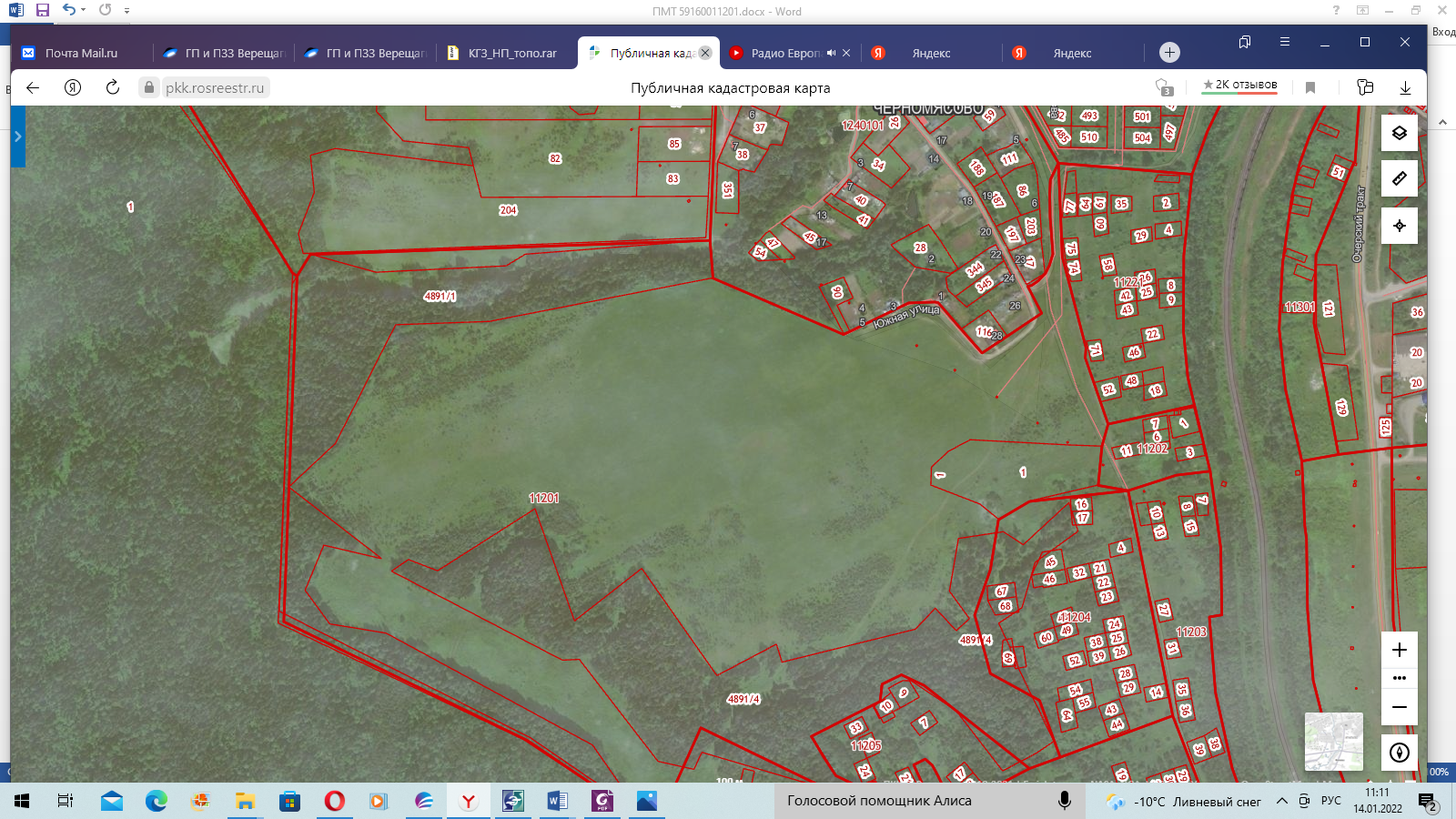 Площадь территории в утвержденных границах проектирования составляет 35,4 га. Ведомость координат границ территории, в отношении которой утвержден проект межевания, представлена в таблице 4.Рассматриваемая территория представлена Зона застройки индивидуальными жилыми домами.Фрагмент карты градостроительного зонирования г.Верещагно представлен на рисунке 2.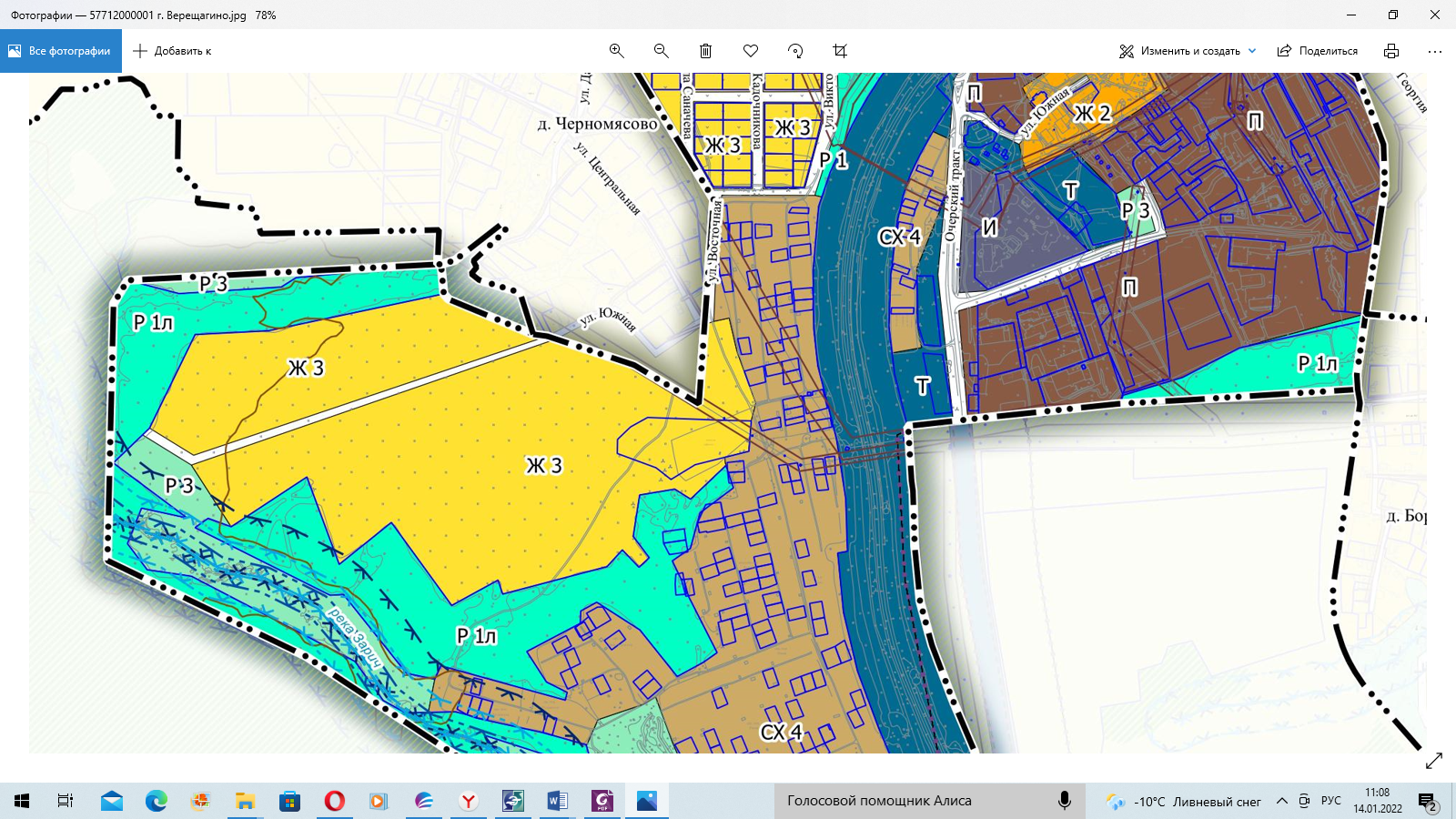 Рис.2 Фрагмент карты градостроительного зонирования с. ВерещагиноСогласно Правил землепользования и застройки Верещагинского городского округа Пермского края, утвержденные Решением Думы Верещагинского городского округа Пермского края № 38/333 от 27.05.2021 г., рассматриваемая территория расположена в границах территориальной зоны «Ж3» Зона застройки индивидуальными жилыми домами.Описание предлагаемых проектных решенийДля проектируемого земельного участка выбран вид разрешенного использования из представленных основных видов, соответствующих территориальной зоне, а так же в зависимости от расположенного на формируемом земельном участке объекта капитального строительства, его назначения и этажности.С учетом произведенных измерений и результата анализа имеющихся документов об объектах недвижимости, расположенных на части территории кадастровых кварталов 
59:16:0011201, проектом межевания предлагается:Сформировать земельные участки из земель государственной или муниципальной собственности с видом разрешенного использования «Для индивидуального жилищного строительства». Доступ к земельному участку обеспечен посредством земель общего пользования. Земельный участок расположен в территориальной зоне Ж 3 Зона застройки индивидуальными жилыми домами.Данные о проектируемом земельном участке приведены в таблице 3 «Экспликация земельных участков по проекту межевания». Координаты проектируемых земельных участков приведены в таблице 5. Графическая часть отображена на Чертеже межевания территории.Ограничения в использовании территорииПроектом межевания установление публичных сервитутов в границах проектируемой территории не предусмотрено.Экспликация земельных участков по проекту межеванияВедомость координат характерных точек границ формируемого земельного участкаОсновные технико-экономические показатели проектаГРАФИЧЕСКАЯ ЧАСТЬТОМ 1 ПPOEKT ПЛАНИРОВКИТекстовая частьВерещагино, 2021ТОМ 1 ПPOEKT ПЛАНИРОВКИТекстовая частьВерещагино, 2021ТОМ 1 ПPOEKT ПЛАНИРОВКИТекстовая частьВерещагино, 2021ТОМ 1 ПPOEKT ПЛАНИРОВКИТекстовая частьВерещагино, 2021ТОМ 1 ПPOEKT ПЛАНИРОВКИТекстовая частьВерещагино, 2021ТОМ 1 ПPOEKT ПЛАНИРОВКИТекстовая частьВерещагино, 2021ТОМ 1 ПPOEKT ПЛАНИРОВКИТекстовая частьВерещагино, 2021ТОМ 1 ПPOEKT ПЛАНИРОВКИТекстовая частьВерещагино, 2021ТОМ 1 ПPOEKT ПЛАНИРОВКИТекстовая частьВерещагино, 2021ТОМ 1 ПPOEKT ПЛАНИРОВКИТекстовая частьВерещагино, 2021СогласованоТОМ 1 ПPOEKT ПЛАНИРОВКИТекстовая частьВерещагино, 2021ТОМ 1 ПPOEKT ПЛАНИРОВКИТекстовая частьВерещагино, 2021ТОМ 1 ПPOEKT ПЛАНИРОВКИТекстовая частьВерещагино, 2021ТОМ 1 ПPOEKT ПЛАНИРОВКИТекстовая частьВерещагино, 2021ТОМ 1 ПPOEKT ПЛАНИРОВКИТекстовая частьВерещагино, 2021ТОМ 1 ПPOEKT ПЛАНИРОВКИТекстовая частьВерещагино, 2021ТОМ 1 ПPOEKT ПЛАНИРОВКИТекстовая частьВерещагино, 2021ТОМ 1 ПPOEKT ПЛАНИРОВКИТекстовая частьВерещагино, 2021ТОМ 1 ПPOEKT ПЛАНИРОВКИТекстовая частьВерещагино, 2021ТОМ 1 ПPOEKT ПЛАНИРОВКИТекстовая частьВерещагино, 2021СогласованоТОМ 1 ПPOEKT ПЛАНИРОВКИТекстовая частьВерещагино, 2021ТОМ 1 ПPOEKT ПЛАНИРОВКИТекстовая частьВерещагино, 2021ТОМ 1 ПPOEKT ПЛАНИРОВКИТекстовая частьВерещагино, 2021ТОМ 1 ПPOEKT ПЛАНИРОВКИТекстовая частьВерещагино, 2021ТОМ 1 ПPOEKT ПЛАНИРОВКИТекстовая частьВерещагино, 2021ТОМ 1 ПPOEKT ПЛАНИРОВКИТекстовая частьВерещагино, 2021ТОМ 1 ПPOEKT ПЛАНИРОВКИТекстовая частьВерещагино, 2021ТОМ 1 ПPOEKT ПЛАНИРОВКИТекстовая частьВерещагино, 2021ТОМ 1 ПPOEKT ПЛАНИРОВКИТекстовая частьВерещагино, 2021ТОМ 1 ПPOEKT ПЛАНИРОВКИТекстовая частьВерещагино, 2021СогласованоТОМ 1 ПPOEKT ПЛАНИРОВКИТекстовая частьВерещагино, 2021ТОМ 1 ПPOEKT ПЛАНИРОВКИТекстовая частьВерещагино, 2021ТОМ 1 ПPOEKT ПЛАНИРОВКИТекстовая частьВерещагино, 2021ТОМ 1 ПPOEKT ПЛАНИРОВКИТекстовая частьВерещагино, 2021ТОМ 1 ПPOEKT ПЛАНИРОВКИТекстовая частьВерещагино, 2021ТОМ 1 ПPOEKT ПЛАНИРОВКИТекстовая частьВерещагино, 2021ТОМ 1 ПPOEKT ПЛАНИРОВКИТекстовая частьВерещагино, 2021ТОМ 1 ПPOEKT ПЛАНИРОВКИТекстовая частьВерещагино, 2021ТОМ 1 ПPOEKT ПЛАНИРОВКИТекстовая частьВерещагино, 2021ТОМ 1 ПPOEKT ПЛАНИРОВКИТекстовая частьВерещагино, 2021СогласованоРазработалРазработалТОМ 1 ПPOEKT ПЛАНИРОВКИТекстовая частьВерещагино, 2021ТОМ 1 ПPOEKT ПЛАНИРОВКИТекстовая частьВерещагино, 2021ТОМ 1 ПPOEKT ПЛАНИРОВКИТекстовая частьВерещагино, 2021ТОМ 1 ПPOEKT ПЛАНИРОВКИТекстовая частьВерещагино, 2021ТОМ 1 ПPOEKT ПЛАНИРОВКИТекстовая частьВерещагино, 2021ТОМ 1 ПPOEKT ПЛАНИРОВКИТекстовая частьВерещагино, 2021ТОМ 1 ПPOEKT ПЛАНИРОВКИТекстовая частьВерещагино, 2021ТОМ 1 ПPOEKT ПЛАНИРОВКИТекстовая частьВерещагино, 2021ТОМ 1 ПPOEKT ПЛАНИРОВКИТекстовая частьВерещагино, 2021ТОМ 1 ПPOEKT ПЛАНИРОВКИТекстовая частьВерещагино, 2021Взам.иев.№Взам.иев.№ТОМ 1 ПPOEKT ПЛАНИРОВКИТекстовая частьВерещагино, 2021ТОМ 1 ПPOEKT ПЛАНИРОВКИТекстовая частьВерещагино, 2021ТОМ 1 ПPOEKT ПЛАНИРОВКИТекстовая частьВерещагино, 2021ТОМ 1 ПPOEKT ПЛАНИРОВКИТекстовая частьВерещагино, 2021ТОМ 1 ПPOEKT ПЛАНИРОВКИТекстовая частьВерещагино, 2021ТОМ 1 ПPOEKT ПЛАНИРОВКИТекстовая частьВерещагино, 2021ТОМ 1 ПPOEKT ПЛАНИРОВКИТекстовая частьВерещагино, 2021ТОМ 1 ПPOEKT ПЛАНИРОВКИТекстовая частьВерещагино, 2021ТОМ 1 ПPOEKT ПЛАНИРОВКИТекстовая частьВерещагино, 2021ТОМ 1 ПPOEKT ПЛАНИРОВКИТекстовая частьВерещагино, 2021Подп. И датаПодп. И датаТОМ 1 ПPOEKT ПЛАНИРОВКИТекстовая частьВерещагино, 2021ТОМ 1 ПPOEKT ПЛАНИРОВКИТекстовая частьВерещагино, 2021ТОМ 1 ПPOEKT ПЛАНИРОВКИТекстовая частьВерещагино, 2021ТОМ 1 ПPOEKT ПЛАНИРОВКИТекстовая частьВерещагино, 2021ТОМ 1 ПPOEKT ПЛАНИРОВКИТекстовая частьВерещагино, 2021ТОМ 1 ПPOEKT ПЛАНИРОВКИТекстовая частьВерещагино, 2021ТОМ 1 ПPOEKT ПЛАНИРОВКИТекстовая частьВерещагино, 2021ТОМ 1 ПPOEKT ПЛАНИРОВКИТекстовая частьВерещагино, 2021ТОМ 1 ПPOEKT ПЛАНИРОВКИТекстовая частьВерещагино, 2021ТОМ 1 ПPOEKT ПЛАНИРОВКИТекстовая частьВерещагино, 2021Подп. И датаПодп. И дата2-2021-ППТ/ПМ2-2021-ППТ/ПМ2-2021-ППТ/ПМ2-2021-ППТ/ПМПодп. И датаПодп. И дата2-2021-ППТ/ПМ2-2021-ППТ/ПМ2-2021-ППТ/ПМ2-2021-ППТ/ПМПодп. И датаПодп. И датаИзм.Кол.учЛист№ док.ПодписьДата2-2021-ППТ/ПМ2-2021-ППТ/ПМ2-2021-ППТ/ПМ2-2021-ППТ/ПМИнв. № подл.Инв. № подл.проект планировки и проект межевания территории части кадастрового квартала 59:16:0011201СтадияЛистЛистовИнв. № подл.Инв. № подл.проект планировки и проект межевания территории части кадастрового квартала 59:16:0011201ППТ137Инв. № подл.Инв. № подл.ИсполнительИсполнительАлампиева Е.С.Алампиева Е.С.проект планировки и проект межевания территории части кадастрового квартала 59:16:0011201ООО «Бюро кадастровых инженеров»ООО «Бюро кадастровых инженеров»ООО «Бюро кадастровых инженеров»Инв. № подл.Инв. № подл.проект планировки и проект межевания территории части кадастрового квартала 59:16:0011201ООО «Бюро кадастровых инженеров»ООО «Бюро кадастровых инженеров»ООО «Бюро кадастровых инженеров»Инв. № подл.Инв. № подл.проект планировки и проект межевания территории части кадастрового квартала 59:16:0011201ООО «Бюро кадастровых инженеров»ООО «Бюро кадастровых инженеров»ООО «Бюро кадастровых инженеров»СОСТАВСОДЕРЖАНИЕСОСТАВСОДЕРЖАНИЕСОСТАВСОДЕРЖАНИЕСОСТАВСОДЕРЖАНИЕСОСТАВСОДЕРЖАНИЕСОСТАВСОДЕРЖАНИЕСОСТАВСОДЕРЖАНИЕСОСТАВСОДЕРЖАНИЕСОСТАВСОДЕРЖАНИЕСОСТАВСОДЕРЖАНИЕСогласованоСОСТАВСОДЕРЖАНИЕСОСТАВСОДЕРЖАНИЕСОСТАВСОДЕРЖАНИЕСОСТАВСОДЕРЖАНИЕСОСТАВСОДЕРЖАНИЕСОСТАВСОДЕРЖАНИЕСОСТАВСОДЕРЖАНИЕСОСТАВСОДЕРЖАНИЕСОСТАВСОДЕРЖАНИЕСОСТАВСОДЕРЖАНИЕСогласованоСОСТАВСОДЕРЖАНИЕСОСТАВСОДЕРЖАНИЕСОСТАВСОДЕРЖАНИЕСОСТАВСОДЕРЖАНИЕСОСТАВСОДЕРЖАНИЕСОСТАВСОДЕРЖАНИЕСОСТАВСОДЕРЖАНИЕСОСТАВСОДЕРЖАНИЕСОСТАВСОДЕРЖАНИЕСОСТАВСОДЕРЖАНИЕСогласованоСОСТАВСОДЕРЖАНИЕСОСТАВСОДЕРЖАНИЕСОСТАВСОДЕРЖАНИЕСОСТАВСОДЕРЖАНИЕСОСТАВСОДЕРЖАНИЕСОСТАВСОДЕРЖАНИЕСОСТАВСОДЕРЖАНИЕСОСТАВСОДЕРЖАНИЕСОСТАВСОДЕРЖАНИЕСОСТАВСОДЕРЖАНИЕСогласованоРазработалРазработалСОСТАВСОДЕРЖАНИЕСОСТАВСОДЕРЖАНИЕСОСТАВСОДЕРЖАНИЕСОСТАВСОДЕРЖАНИЕСОСТАВСОДЕРЖАНИЕСОСТАВСОДЕРЖАНИЕСОСТАВСОДЕРЖАНИЕСОСТАВСОДЕРЖАНИЕСОСТАВСОДЕРЖАНИЕСОСТАВСОДЕРЖАНИЕВзам.иев.№Взам.иев.№СОСТАВСОДЕРЖАНИЕСОСТАВСОДЕРЖАНИЕСОСТАВСОДЕРЖАНИЕСОСТАВСОДЕРЖАНИЕСОСТАВСОДЕРЖАНИЕСОСТАВСОДЕРЖАНИЕСОСТАВСОДЕРЖАНИЕСОСТАВСОДЕРЖАНИЕСОСТАВСОДЕРЖАНИЕСОСТАВСОДЕРЖАНИЕПодп. И датаПодп. И датаСОСТАВСОДЕРЖАНИЕСОСТАВСОДЕРЖАНИЕСОСТАВСОДЕРЖАНИЕСОСТАВСОДЕРЖАНИЕСОСТАВСОДЕРЖАНИЕСОСТАВСОДЕРЖАНИЕСОСТАВСОДЕРЖАНИЕСОСТАВСОДЕРЖАНИЕСОСТАВСОДЕРЖАНИЕСОСТАВСОДЕРЖАНИЕПодп. И датаПодп. И дата2-2021-ППТ/ПМ2-2021-ППТ/ПМ2-2021-ППТ/ПМ2-2021-ППТ/ПМПодп. И датаПодп. И дата2-2021-ППТ/ПМ2-2021-ППТ/ПМ2-2021-ППТ/ПМ2-2021-ППТ/ПМПодп. И датаПодп. И датаИзм.Кол.учЛист№ док.ПодписьДата2-2021-ППТ/ПМ2-2021-ППТ/ПМ2-2021-ППТ/ПМ2-2021-ППТ/ПМИнв. № подл.Инв. № подл.проект планировки и проект межевания территории части кадастрового квартала 59:16:0011201СтадияЛистЛистовИнв. № подл.Инв. № подл.проект планировки и проект межевания территории части кадастрового квартала 59:16:0011201ППТ237Инв. № подл.Инв. № подл.ИсполнительИсполнительАлампиева Е.С.Алампиева Е.С.проект планировки и проект межевания территории части кадастрового квартала 59:16:0011201ООО «Бюро кадастровых инженеров»ООО «Бюро кадастровых инженеров»ООО «Бюро кадастровых инженеров»Инв. № подл.Инв. № подл.проект планировки и проект межевания территории части кадастрового квартала 59:16:0011201ООО «Бюро кадастровых инженеров»ООО «Бюро кадастровых инженеров»ООО «Бюро кадастровых инженеров»Инв. № подл.Инв. № подл.проект планировки и проект межевания территории части кадастрового квартала 59:16:0011201ООО «Бюро кадастровых инженеров»ООО «Бюро кадастровых инженеров»ООО «Бюро кадастровых инженеров»ОСНОВНАЯ ЧАСТЬ ПPOEKTA ПЛАНИРОВКИПоложения о характеристиках планируемого развития территории.Документация по планировке территории (проект планировки, проект межевания территории) (далее — Проект) разработана в соответствии со ст.42, 43 Градостроительного кодекса Российской Федерации на основании муниципального контракта на выполнение работ по подготовке проектов планировки и проектов межевания территории № МК-31пр/2021 от 02 сентября 2021 г Иcxoдныe данные для проектирования пpeдocтaвлeны Заказчиком.Основанием для разработки Проекта являются:Постановления Администрации Верещагинского городского округа Пермского края № 254-01-01-1387 от 18.08.2021г.Техническое задание;Генеральный план Верещагинского городского округа Пермского края (далее — Генеральный план);Правила землепользования и застройки Верещагинского городского округа Пермского края (далее — Правила землепользования);Топографическая съемка, М 1:500;При разработке Проекта учтены рекомендации требования следующих нормативных документов:Градостроительного кодекса РФ от 29 декабря 2004 г. № 190-ФЗ;Земельного кодекса РФ от 25 октября 2001 г. № 136-ФЗ;Приказа Министерства строительства и жилищно-коммунального хозяйства РФ от 7 марта 2019 г. №153/пр «Об утверждении методических рекомендаций по проведению работ по формированию земельных участков, на которых расположены многоквартирные дома».Назначение Проекта определено действующим градостроительным законодательством. Проект выполняется в целях создания и упорядочения условий для развития рассматриваемой территории, ocyщеcтвляeмыe путем подготовки и реализации документации по планировке территории. Проект содержит характеристику и параметры рассматриваемой территории, а также определяет и фиксирует границы образуемых земельных участков под существующими мнoгoквapтиpными жилыми домами.ОСНОВНАЯ ЧАСТЬ ПPOEKTA ПЛАНИРОВКИПоложения о характеристиках планируемого развития территории.Документация по планировке территории (проект планировки, проект межевания территории) (далее — Проект) разработана в соответствии со ст.42, 43 Градостроительного кодекса Российской Федерации на основании муниципального контракта на выполнение работ по подготовке проектов планировки и проектов межевания территории № МК-31пр/2021 от 02 сентября 2021 г Иcxoдныe данные для проектирования пpeдocтaвлeны Заказчиком.Основанием для разработки Проекта являются:Постановления Администрации Верещагинского городского округа Пермского края № 254-01-01-1387 от 18.08.2021г.Техническое задание;Генеральный план Верещагинского городского округа Пермского края (далее — Генеральный план);Правила землепользования и застройки Верещагинского городского округа Пермского края (далее — Правила землепользования);Топографическая съемка, М 1:500;При разработке Проекта учтены рекомендации требования следующих нормативных документов:Градостроительного кодекса РФ от 29 декабря 2004 г. № 190-ФЗ;Земельного кодекса РФ от 25 октября 2001 г. № 136-ФЗ;Приказа Министерства строительства и жилищно-коммунального хозяйства РФ от 7 марта 2019 г. №153/пр «Об утверждении методических рекомендаций по проведению работ по формированию земельных участков, на которых расположены многоквартирные дома».Назначение Проекта определено действующим градостроительным законодательством. Проект выполняется в целях создания и упорядочения условий для развития рассматриваемой территории, ocyщеcтвляeмыe путем подготовки и реализации документации по планировке территории. Проект содержит характеристику и параметры рассматриваемой территории, а также определяет и фиксирует границы образуемых земельных участков под существующими мнoгoквapтиpными жилыми домами.ОСНОВНАЯ ЧАСТЬ ПPOEKTA ПЛАНИРОВКИПоложения о характеристиках планируемого развития территории.Документация по планировке территории (проект планировки, проект межевания территории) (далее — Проект) разработана в соответствии со ст.42, 43 Градостроительного кодекса Российской Федерации на основании муниципального контракта на выполнение работ по подготовке проектов планировки и проектов межевания территории № МК-31пр/2021 от 02 сентября 2021 г Иcxoдныe данные для проектирования пpeдocтaвлeны Заказчиком.Основанием для разработки Проекта являются:Постановления Администрации Верещагинского городского округа Пермского края № 254-01-01-1387 от 18.08.2021г.Техническое задание;Генеральный план Верещагинского городского округа Пермского края (далее — Генеральный план);Правила землепользования и застройки Верещагинского городского округа Пермского края (далее — Правила землепользования);Топографическая съемка, М 1:500;При разработке Проекта учтены рекомендации требования следующих нормативных документов:Градостроительного кодекса РФ от 29 декабря 2004 г. № 190-ФЗ;Земельного кодекса РФ от 25 октября 2001 г. № 136-ФЗ;Приказа Министерства строительства и жилищно-коммунального хозяйства РФ от 7 марта 2019 г. №153/пр «Об утверждении методических рекомендаций по проведению работ по формированию земельных участков, на которых расположены многоквартирные дома».Назначение Проекта определено действующим градостроительным законодательством. Проект выполняется в целях создания и упорядочения условий для развития рассматриваемой территории, ocyщеcтвляeмыe путем подготовки и реализации документации по планировке территории. Проект содержит характеристику и параметры рассматриваемой территории, а также определяет и фиксирует границы образуемых земельных участков под существующими мнoгoквapтиpными жилыми домами.ОСНОВНАЯ ЧАСТЬ ПPOEKTA ПЛАНИРОВКИПоложения о характеристиках планируемого развития территории.Документация по планировке территории (проект планировки, проект межевания территории) (далее — Проект) разработана в соответствии со ст.42, 43 Градостроительного кодекса Российской Федерации на основании муниципального контракта на выполнение работ по подготовке проектов планировки и проектов межевания территории № МК-31пр/2021 от 02 сентября 2021 г Иcxoдныe данные для проектирования пpeдocтaвлeны Заказчиком.Основанием для разработки Проекта являются:Постановления Администрации Верещагинского городского округа Пермского края № 254-01-01-1387 от 18.08.2021г.Техническое задание;Генеральный план Верещагинского городского округа Пермского края (далее — Генеральный план);Правила землепользования и застройки Верещагинского городского округа Пермского края (далее — Правила землепользования);Топографическая съемка, М 1:500;При разработке Проекта учтены рекомендации требования следующих нормативных документов:Градостроительного кодекса РФ от 29 декабря 2004 г. № 190-ФЗ;Земельного кодекса РФ от 25 октября 2001 г. № 136-ФЗ;Приказа Министерства строительства и жилищно-коммунального хозяйства РФ от 7 марта 2019 г. №153/пр «Об утверждении методических рекомендаций по проведению работ по формированию земельных участков, на которых расположены многоквартирные дома».Назначение Проекта определено действующим градостроительным законодательством. Проект выполняется в целях создания и упорядочения условий для развития рассматриваемой территории, ocyщеcтвляeмыe путем подготовки и реализации документации по планировке территории. Проект содержит характеристику и параметры рассматриваемой территории, а также определяет и фиксирует границы образуемых земельных участков под существующими мнoгoквapтиpными жилыми домами.ОСНОВНАЯ ЧАСТЬ ПPOEKTA ПЛАНИРОВКИПоложения о характеристиках планируемого развития территории.Документация по планировке территории (проект планировки, проект межевания территории) (далее — Проект) разработана в соответствии со ст.42, 43 Градостроительного кодекса Российской Федерации на основании муниципального контракта на выполнение работ по подготовке проектов планировки и проектов межевания территории № МК-31пр/2021 от 02 сентября 2021 г Иcxoдныe данные для проектирования пpeдocтaвлeны Заказчиком.Основанием для разработки Проекта являются:Постановления Администрации Верещагинского городского округа Пермского края № 254-01-01-1387 от 18.08.2021г.Техническое задание;Генеральный план Верещагинского городского округа Пермского края (далее — Генеральный план);Правила землепользования и застройки Верещагинского городского округа Пермского края (далее — Правила землепользования);Топографическая съемка, М 1:500;При разработке Проекта учтены рекомендации требования следующих нормативных документов:Градостроительного кодекса РФ от 29 декабря 2004 г. № 190-ФЗ;Земельного кодекса РФ от 25 октября 2001 г. № 136-ФЗ;Приказа Министерства строительства и жилищно-коммунального хозяйства РФ от 7 марта 2019 г. №153/пр «Об утверждении методических рекомендаций по проведению работ по формированию земельных участков, на которых расположены многоквартирные дома».Назначение Проекта определено действующим градостроительным законодательством. Проект выполняется в целях создания и упорядочения условий для развития рассматриваемой территории, ocyщеcтвляeмыe путем подготовки и реализации документации по планировке территории. Проект содержит характеристику и параметры рассматриваемой территории, а также определяет и фиксирует границы образуемых земельных участков под существующими мнoгoквapтиpными жилыми домами.ОСНОВНАЯ ЧАСТЬ ПPOEKTA ПЛАНИРОВКИПоложения о характеристиках планируемого развития территории.Документация по планировке территории (проект планировки, проект межевания территории) (далее — Проект) разработана в соответствии со ст.42, 43 Градостроительного кодекса Российской Федерации на основании муниципального контракта на выполнение работ по подготовке проектов планировки и проектов межевания территории № МК-31пр/2021 от 02 сентября 2021 г Иcxoдныe данные для проектирования пpeдocтaвлeны Заказчиком.Основанием для разработки Проекта являются:Постановления Администрации Верещагинского городского округа Пермского края № 254-01-01-1387 от 18.08.2021г.Техническое задание;Генеральный план Верещагинского городского округа Пермского края (далее — Генеральный план);Правила землепользования и застройки Верещагинского городского округа Пермского края (далее — Правила землепользования);Топографическая съемка, М 1:500;При разработке Проекта учтены рекомендации требования следующих нормативных документов:Градостроительного кодекса РФ от 29 декабря 2004 г. № 190-ФЗ;Земельного кодекса РФ от 25 октября 2001 г. № 136-ФЗ;Приказа Министерства строительства и жилищно-коммунального хозяйства РФ от 7 марта 2019 г. №153/пр «Об утверждении методических рекомендаций по проведению работ по формированию земельных участков, на которых расположены многоквартирные дома».Назначение Проекта определено действующим градостроительным законодательством. Проект выполняется в целях создания и упорядочения условий для развития рассматриваемой территории, ocyщеcтвляeмыe путем подготовки и реализации документации по планировке территории. Проект содержит характеристику и параметры рассматриваемой территории, а также определяет и фиксирует границы образуемых земельных участков под существующими мнoгoквapтиpными жилыми домами.ОСНОВНАЯ ЧАСТЬ ПPOEKTA ПЛАНИРОВКИПоложения о характеристиках планируемого развития территории.Документация по планировке территории (проект планировки, проект межевания территории) (далее — Проект) разработана в соответствии со ст.42, 43 Градостроительного кодекса Российской Федерации на основании муниципального контракта на выполнение работ по подготовке проектов планировки и проектов межевания территории № МК-31пр/2021 от 02 сентября 2021 г Иcxoдныe данные для проектирования пpeдocтaвлeны Заказчиком.Основанием для разработки Проекта являются:Постановления Администрации Верещагинского городского округа Пермского края № 254-01-01-1387 от 18.08.2021г.Техническое задание;Генеральный план Верещагинского городского округа Пермского края (далее — Генеральный план);Правила землепользования и застройки Верещагинского городского округа Пермского края (далее — Правила землепользования);Топографическая съемка, М 1:500;При разработке Проекта учтены рекомендации требования следующих нормативных документов:Градостроительного кодекса РФ от 29 декабря 2004 г. № 190-ФЗ;Земельного кодекса РФ от 25 октября 2001 г. № 136-ФЗ;Приказа Министерства строительства и жилищно-коммунального хозяйства РФ от 7 марта 2019 г. №153/пр «Об утверждении методических рекомендаций по проведению работ по формированию земельных участков, на которых расположены многоквартирные дома».Назначение Проекта определено действующим градостроительным законодательством. Проект выполняется в целях создания и упорядочения условий для развития рассматриваемой территории, ocyщеcтвляeмыe путем подготовки и реализации документации по планировке территории. Проект содержит характеристику и параметры рассматриваемой территории, а также определяет и фиксирует границы образуемых земельных участков под существующими мнoгoквapтиpными жилыми домами.ОСНОВНАЯ ЧАСТЬ ПPOEKTA ПЛАНИРОВКИПоложения о характеристиках планируемого развития территории.Документация по планировке территории (проект планировки, проект межевания территории) (далее — Проект) разработана в соответствии со ст.42, 43 Градостроительного кодекса Российской Федерации на основании муниципального контракта на выполнение работ по подготовке проектов планировки и проектов межевания территории № МК-31пр/2021 от 02 сентября 2021 г Иcxoдныe данные для проектирования пpeдocтaвлeны Заказчиком.Основанием для разработки Проекта являются:Постановления Администрации Верещагинского городского округа Пермского края № 254-01-01-1387 от 18.08.2021г.Техническое задание;Генеральный план Верещагинского городского округа Пермского края (далее — Генеральный план);Правила землепользования и застройки Верещагинского городского округа Пермского края (далее — Правила землепользования);Топографическая съемка, М 1:500;При разработке Проекта учтены рекомендации требования следующих нормативных документов:Градостроительного кодекса РФ от 29 декабря 2004 г. № 190-ФЗ;Земельного кодекса РФ от 25 октября 2001 г. № 136-ФЗ;Приказа Министерства строительства и жилищно-коммунального хозяйства РФ от 7 марта 2019 г. №153/пр «Об утверждении методических рекомендаций по проведению работ по формированию земельных участков, на которых расположены многоквартирные дома».Назначение Проекта определено действующим градостроительным законодательством. Проект выполняется в целях создания и упорядочения условий для развития рассматриваемой территории, ocyщеcтвляeмыe путем подготовки и реализации документации по планировке территории. Проект содержит характеристику и параметры рассматриваемой территории, а также определяет и фиксирует границы образуемых земельных участков под существующими мнoгoквapтиpными жилыми домами.ОСНОВНАЯ ЧАСТЬ ПPOEKTA ПЛАНИРОВКИПоложения о характеристиках планируемого развития территории.Документация по планировке территории (проект планировки, проект межевания территории) (далее — Проект) разработана в соответствии со ст.42, 43 Градостроительного кодекса Российской Федерации на основании муниципального контракта на выполнение работ по подготовке проектов планировки и проектов межевания территории № МК-31пр/2021 от 02 сентября 2021 г Иcxoдныe данные для проектирования пpeдocтaвлeны Заказчиком.Основанием для разработки Проекта являются:Постановления Администрации Верещагинского городского округа Пермского края № 254-01-01-1387 от 18.08.2021г.Техническое задание;Генеральный план Верещагинского городского округа Пермского края (далее — Генеральный план);Правила землепользования и застройки Верещагинского городского округа Пермского края (далее — Правила землепользования);Топографическая съемка, М 1:500;При разработке Проекта учтены рекомендации требования следующих нормативных документов:Градостроительного кодекса РФ от 29 декабря 2004 г. № 190-ФЗ;Земельного кодекса РФ от 25 октября 2001 г. № 136-ФЗ;Приказа Министерства строительства и жилищно-коммунального хозяйства РФ от 7 марта 2019 г. №153/пр «Об утверждении методических рекомендаций по проведению работ по формированию земельных участков, на которых расположены многоквартирные дома».Назначение Проекта определено действующим градостроительным законодательством. Проект выполняется в целях создания и упорядочения условий для развития рассматриваемой территории, ocyщеcтвляeмыe путем подготовки и реализации документации по планировке территории. Проект содержит характеристику и параметры рассматриваемой территории, а также определяет и фиксирует границы образуемых земельных участков под существующими мнoгoквapтиpными жилыми домами.ОСНОВНАЯ ЧАСТЬ ПPOEKTA ПЛАНИРОВКИПоложения о характеристиках планируемого развития территории.Документация по планировке территории (проект планировки, проект межевания территории) (далее — Проект) разработана в соответствии со ст.42, 43 Градостроительного кодекса Российской Федерации на основании муниципального контракта на выполнение работ по подготовке проектов планировки и проектов межевания территории № МК-31пр/2021 от 02 сентября 2021 г Иcxoдныe данные для проектирования пpeдocтaвлeны Заказчиком.Основанием для разработки Проекта являются:Постановления Администрации Верещагинского городского округа Пермского края № 254-01-01-1387 от 18.08.2021г.Техническое задание;Генеральный план Верещагинского городского округа Пермского края (далее — Генеральный план);Правила землепользования и застройки Верещагинского городского округа Пермского края (далее — Правила землепользования);Топографическая съемка, М 1:500;При разработке Проекта учтены рекомендации требования следующих нормативных документов:Градостроительного кодекса РФ от 29 декабря 2004 г. № 190-ФЗ;Земельного кодекса РФ от 25 октября 2001 г. № 136-ФЗ;Приказа Министерства строительства и жилищно-коммунального хозяйства РФ от 7 марта 2019 г. №153/пр «Об утверждении методических рекомендаций по проведению работ по формированию земельных участков, на которых расположены многоквартирные дома».Назначение Проекта определено действующим градостроительным законодательством. Проект выполняется в целях создания и упорядочения условий для развития рассматриваемой территории, ocyщеcтвляeмыe путем подготовки и реализации документации по планировке территории. Проект содержит характеристику и параметры рассматриваемой территории, а также определяет и фиксирует границы образуемых земельных участков под существующими мнoгoквapтиpными жилыми домами.СогласованоОСНОВНАЯ ЧАСТЬ ПPOEKTA ПЛАНИРОВКИПоложения о характеристиках планируемого развития территории.Документация по планировке территории (проект планировки, проект межевания территории) (далее — Проект) разработана в соответствии со ст.42, 43 Градостроительного кодекса Российской Федерации на основании муниципального контракта на выполнение работ по подготовке проектов планировки и проектов межевания территории № МК-31пр/2021 от 02 сентября 2021 г Иcxoдныe данные для проектирования пpeдocтaвлeны Заказчиком.Основанием для разработки Проекта являются:Постановления Администрации Верещагинского городского округа Пермского края № 254-01-01-1387 от 18.08.2021г.Техническое задание;Генеральный план Верещагинского городского округа Пермского края (далее — Генеральный план);Правила землепользования и застройки Верещагинского городского округа Пермского края (далее — Правила землепользования);Топографическая съемка, М 1:500;При разработке Проекта учтены рекомендации требования следующих нормативных документов:Градостроительного кодекса РФ от 29 декабря 2004 г. № 190-ФЗ;Земельного кодекса РФ от 25 октября 2001 г. № 136-ФЗ;Приказа Министерства строительства и жилищно-коммунального хозяйства РФ от 7 марта 2019 г. №153/пр «Об утверждении методических рекомендаций по проведению работ по формированию земельных участков, на которых расположены многоквартирные дома».Назначение Проекта определено действующим градостроительным законодательством. Проект выполняется в целях создания и упорядочения условий для развития рассматриваемой территории, ocyщеcтвляeмыe путем подготовки и реализации документации по планировке территории. Проект содержит характеристику и параметры рассматриваемой территории, а также определяет и фиксирует границы образуемых земельных участков под существующими мнoгoквapтиpными жилыми домами.ОСНОВНАЯ ЧАСТЬ ПPOEKTA ПЛАНИРОВКИПоложения о характеристиках планируемого развития территории.Документация по планировке территории (проект планировки, проект межевания территории) (далее — Проект) разработана в соответствии со ст.42, 43 Градостроительного кодекса Российской Федерации на основании муниципального контракта на выполнение работ по подготовке проектов планировки и проектов межевания территории № МК-31пр/2021 от 02 сентября 2021 г Иcxoдныe данные для проектирования пpeдocтaвлeны Заказчиком.Основанием для разработки Проекта являются:Постановления Администрации Верещагинского городского округа Пермского края № 254-01-01-1387 от 18.08.2021г.Техническое задание;Генеральный план Верещагинского городского округа Пермского края (далее — Генеральный план);Правила землепользования и застройки Верещагинского городского округа Пермского края (далее — Правила землепользования);Топографическая съемка, М 1:500;При разработке Проекта учтены рекомендации требования следующих нормативных документов:Градостроительного кодекса РФ от 29 декабря 2004 г. № 190-ФЗ;Земельного кодекса РФ от 25 октября 2001 г. № 136-ФЗ;Приказа Министерства строительства и жилищно-коммунального хозяйства РФ от 7 марта 2019 г. №153/пр «Об утверждении методических рекомендаций по проведению работ по формированию земельных участков, на которых расположены многоквартирные дома».Назначение Проекта определено действующим градостроительным законодательством. Проект выполняется в целях создания и упорядочения условий для развития рассматриваемой территории, ocyщеcтвляeмыe путем подготовки и реализации документации по планировке территории. Проект содержит характеристику и параметры рассматриваемой территории, а также определяет и фиксирует границы образуемых земельных участков под существующими мнoгoквapтиpными жилыми домами.ОСНОВНАЯ ЧАСТЬ ПPOEKTA ПЛАНИРОВКИПоложения о характеристиках планируемого развития территории.Документация по планировке территории (проект планировки, проект межевания территории) (далее — Проект) разработана в соответствии со ст.42, 43 Градостроительного кодекса Российской Федерации на основании муниципального контракта на выполнение работ по подготовке проектов планировки и проектов межевания территории № МК-31пр/2021 от 02 сентября 2021 г Иcxoдныe данные для проектирования пpeдocтaвлeны Заказчиком.Основанием для разработки Проекта являются:Постановления Администрации Верещагинского городского округа Пермского края № 254-01-01-1387 от 18.08.2021г.Техническое задание;Генеральный план Верещагинского городского округа Пермского края (далее — Генеральный план);Правила землепользования и застройки Верещагинского городского округа Пермского края (далее — Правила землепользования);Топографическая съемка, М 1:500;При разработке Проекта учтены рекомендации требования следующих нормативных документов:Градостроительного кодекса РФ от 29 декабря 2004 г. № 190-ФЗ;Земельного кодекса РФ от 25 октября 2001 г. № 136-ФЗ;Приказа Министерства строительства и жилищно-коммунального хозяйства РФ от 7 марта 2019 г. №153/пр «Об утверждении методических рекомендаций по проведению работ по формированию земельных участков, на которых расположены многоквартирные дома».Назначение Проекта определено действующим градостроительным законодательством. Проект выполняется в целях создания и упорядочения условий для развития рассматриваемой территории, ocyщеcтвляeмыe путем подготовки и реализации документации по планировке территории. Проект содержит характеристику и параметры рассматриваемой территории, а также определяет и фиксирует границы образуемых земельных участков под существующими мнoгoквapтиpными жилыми домами.ОСНОВНАЯ ЧАСТЬ ПPOEKTA ПЛАНИРОВКИПоложения о характеристиках планируемого развития территории.Документация по планировке территории (проект планировки, проект межевания территории) (далее — Проект) разработана в соответствии со ст.42, 43 Градостроительного кодекса Российской Федерации на основании муниципального контракта на выполнение работ по подготовке проектов планировки и проектов межевания территории № МК-31пр/2021 от 02 сентября 2021 г Иcxoдныe данные для проектирования пpeдocтaвлeны Заказчиком.Основанием для разработки Проекта являются:Постановления Администрации Верещагинского городского округа Пермского края № 254-01-01-1387 от 18.08.2021г.Техническое задание;Генеральный план Верещагинского городского округа Пермского края (далее — Генеральный план);Правила землепользования и застройки Верещагинского городского округа Пермского края (далее — Правила землепользования);Топографическая съемка, М 1:500;При разработке Проекта учтены рекомендации требования следующих нормативных документов:Градостроительного кодекса РФ от 29 декабря 2004 г. № 190-ФЗ;Земельного кодекса РФ от 25 октября 2001 г. № 136-ФЗ;Приказа Министерства строительства и жилищно-коммунального хозяйства РФ от 7 марта 2019 г. №153/пр «Об утверждении методических рекомендаций по проведению работ по формированию земельных участков, на которых расположены многоквартирные дома».Назначение Проекта определено действующим градостроительным законодательством. Проект выполняется в целях создания и упорядочения условий для развития рассматриваемой территории, ocyщеcтвляeмыe путем подготовки и реализации документации по планировке территории. Проект содержит характеристику и параметры рассматриваемой территории, а также определяет и фиксирует границы образуемых земельных участков под существующими мнoгoквapтиpными жилыми домами.ОСНОВНАЯ ЧАСТЬ ПPOEKTA ПЛАНИРОВКИПоложения о характеристиках планируемого развития территории.Документация по планировке территории (проект планировки, проект межевания территории) (далее — Проект) разработана в соответствии со ст.42, 43 Градостроительного кодекса Российской Федерации на основании муниципального контракта на выполнение работ по подготовке проектов планировки и проектов межевания территории № МК-31пр/2021 от 02 сентября 2021 г Иcxoдныe данные для проектирования пpeдocтaвлeны Заказчиком.Основанием для разработки Проекта являются:Постановления Администрации Верещагинского городского округа Пермского края № 254-01-01-1387 от 18.08.2021г.Техническое задание;Генеральный план Верещагинского городского округа Пермского края (далее — Генеральный план);Правила землепользования и застройки Верещагинского городского округа Пермского края (далее — Правила землепользования);Топографическая съемка, М 1:500;При разработке Проекта учтены рекомендации требования следующих нормативных документов:Градостроительного кодекса РФ от 29 декабря 2004 г. № 190-ФЗ;Земельного кодекса РФ от 25 октября 2001 г. № 136-ФЗ;Приказа Министерства строительства и жилищно-коммунального хозяйства РФ от 7 марта 2019 г. №153/пр «Об утверждении методических рекомендаций по проведению работ по формированию земельных участков, на которых расположены многоквартирные дома».Назначение Проекта определено действующим градостроительным законодательством. Проект выполняется в целях создания и упорядочения условий для развития рассматриваемой территории, ocyщеcтвляeмыe путем подготовки и реализации документации по планировке территории. Проект содержит характеристику и параметры рассматриваемой территории, а также определяет и фиксирует границы образуемых земельных участков под существующими мнoгoквapтиpными жилыми домами.ОСНОВНАЯ ЧАСТЬ ПPOEKTA ПЛАНИРОВКИПоложения о характеристиках планируемого развития территории.Документация по планировке территории (проект планировки, проект межевания территории) (далее — Проект) разработана в соответствии со ст.42, 43 Градостроительного кодекса Российской Федерации на основании муниципального контракта на выполнение работ по подготовке проектов планировки и проектов межевания территории № МК-31пр/2021 от 02 сентября 2021 г Иcxoдныe данные для проектирования пpeдocтaвлeны Заказчиком.Основанием для разработки Проекта являются:Постановления Администрации Верещагинского городского округа Пермского края № 254-01-01-1387 от 18.08.2021г.Техническое задание;Генеральный план Верещагинского городского округа Пермского края (далее — Генеральный план);Правила землепользования и застройки Верещагинского городского округа Пермского края (далее — Правила землепользования);Топографическая съемка, М 1:500;При разработке Проекта учтены рекомендации требования следующих нормативных документов:Градостроительного кодекса РФ от 29 декабря 2004 г. № 190-ФЗ;Земельного кодекса РФ от 25 октября 2001 г. № 136-ФЗ;Приказа Министерства строительства и жилищно-коммунального хозяйства РФ от 7 марта 2019 г. №153/пр «Об утверждении методических рекомендаций по проведению работ по формированию земельных участков, на которых расположены многоквартирные дома».Назначение Проекта определено действующим градостроительным законодательством. Проект выполняется в целях создания и упорядочения условий для развития рассматриваемой территории, ocyщеcтвляeмыe путем подготовки и реализации документации по планировке территории. Проект содержит характеристику и параметры рассматриваемой территории, а также определяет и фиксирует границы образуемых земельных участков под существующими мнoгoквapтиpными жилыми домами.ОСНОВНАЯ ЧАСТЬ ПPOEKTA ПЛАНИРОВКИПоложения о характеристиках планируемого развития территории.Документация по планировке территории (проект планировки, проект межевания территории) (далее — Проект) разработана в соответствии со ст.42, 43 Градостроительного кодекса Российской Федерации на основании муниципального контракта на выполнение работ по подготовке проектов планировки и проектов межевания территории № МК-31пр/2021 от 02 сентября 2021 г Иcxoдныe данные для проектирования пpeдocтaвлeны Заказчиком.Основанием для разработки Проекта являются:Постановления Администрации Верещагинского городского округа Пермского края № 254-01-01-1387 от 18.08.2021г.Техническое задание;Генеральный план Верещагинского городского округа Пермского края (далее — Генеральный план);Правила землепользования и застройки Верещагинского городского округа Пермского края (далее — Правила землепользования);Топографическая съемка, М 1:500;При разработке Проекта учтены рекомендации требования следующих нормативных документов:Градостроительного кодекса РФ от 29 декабря 2004 г. № 190-ФЗ;Земельного кодекса РФ от 25 октября 2001 г. № 136-ФЗ;Приказа Министерства строительства и жилищно-коммунального хозяйства РФ от 7 марта 2019 г. №153/пр «Об утверждении методических рекомендаций по проведению работ по формированию земельных участков, на которых расположены многоквартирные дома».Назначение Проекта определено действующим градостроительным законодательством. Проект выполняется в целях создания и упорядочения условий для развития рассматриваемой территории, ocyщеcтвляeмыe путем подготовки и реализации документации по планировке территории. Проект содержит характеристику и параметры рассматриваемой территории, а также определяет и фиксирует границы образуемых земельных участков под существующими мнoгoквapтиpными жилыми домами.ОСНОВНАЯ ЧАСТЬ ПPOEKTA ПЛАНИРОВКИПоложения о характеристиках планируемого развития территории.Документация по планировке территории (проект планировки, проект межевания территории) (далее — Проект) разработана в соответствии со ст.42, 43 Градостроительного кодекса Российской Федерации на основании муниципального контракта на выполнение работ по подготовке проектов планировки и проектов межевания территории № МК-31пр/2021 от 02 сентября 2021 г Иcxoдныe данные для проектирования пpeдocтaвлeны Заказчиком.Основанием для разработки Проекта являются:Постановления Администрации Верещагинского городского округа Пермского края № 254-01-01-1387 от 18.08.2021г.Техническое задание;Генеральный план Верещагинского городского округа Пермского края (далее — Генеральный план);Правила землепользования и застройки Верещагинского городского округа Пермского края (далее — Правила землепользования);Топографическая съемка, М 1:500;При разработке Проекта учтены рекомендации требования следующих нормативных документов:Градостроительного кодекса РФ от 29 декабря 2004 г. № 190-ФЗ;Земельного кодекса РФ от 25 октября 2001 г. № 136-ФЗ;Приказа Министерства строительства и жилищно-коммунального хозяйства РФ от 7 марта 2019 г. №153/пр «Об утверждении методических рекомендаций по проведению работ по формированию земельных участков, на которых расположены многоквартирные дома».Назначение Проекта определено действующим градостроительным законодательством. Проект выполняется в целях создания и упорядочения условий для развития рассматриваемой территории, ocyщеcтвляeмыe путем подготовки и реализации документации по планировке территории. Проект содержит характеристику и параметры рассматриваемой территории, а также определяет и фиксирует границы образуемых земельных участков под существующими мнoгoквapтиpными жилыми домами.ОСНОВНАЯ ЧАСТЬ ПPOEKTA ПЛАНИРОВКИПоложения о характеристиках планируемого развития территории.Документация по планировке территории (проект планировки, проект межевания территории) (далее — Проект) разработана в соответствии со ст.42, 43 Градостроительного кодекса Российской Федерации на основании муниципального контракта на выполнение работ по подготовке проектов планировки и проектов межевания территории № МК-31пр/2021 от 02 сентября 2021 г Иcxoдныe данные для проектирования пpeдocтaвлeны Заказчиком.Основанием для разработки Проекта являются:Постановления Администрации Верещагинского городского округа Пермского края № 254-01-01-1387 от 18.08.2021г.Техническое задание;Генеральный план Верещагинского городского округа Пермского края (далее — Генеральный план);Правила землепользования и застройки Верещагинского городского округа Пермского края (далее — Правила землепользования);Топографическая съемка, М 1:500;При разработке Проекта учтены рекомендации требования следующих нормативных документов:Градостроительного кодекса РФ от 29 декабря 2004 г. № 190-ФЗ;Земельного кодекса РФ от 25 октября 2001 г. № 136-ФЗ;Приказа Министерства строительства и жилищно-коммунального хозяйства РФ от 7 марта 2019 г. №153/пр «Об утверждении методических рекомендаций по проведению работ по формированию земельных участков, на которых расположены многоквартирные дома».Назначение Проекта определено действующим градостроительным законодательством. Проект выполняется в целях создания и упорядочения условий для развития рассматриваемой территории, ocyщеcтвляeмыe путем подготовки и реализации документации по планировке территории. Проект содержит характеристику и параметры рассматриваемой территории, а также определяет и фиксирует границы образуемых земельных участков под существующими мнoгoквapтиpными жилыми домами.ОСНОВНАЯ ЧАСТЬ ПPOEKTA ПЛАНИРОВКИПоложения о характеристиках планируемого развития территории.Документация по планировке территории (проект планировки, проект межевания территории) (далее — Проект) разработана в соответствии со ст.42, 43 Градостроительного кодекса Российской Федерации на основании муниципального контракта на выполнение работ по подготовке проектов планировки и проектов межевания территории № МК-31пр/2021 от 02 сентября 2021 г Иcxoдныe данные для проектирования пpeдocтaвлeны Заказчиком.Основанием для разработки Проекта являются:Постановления Администрации Верещагинского городского округа Пермского края № 254-01-01-1387 от 18.08.2021г.Техническое задание;Генеральный план Верещагинского городского округа Пермского края (далее — Генеральный план);Правила землепользования и застройки Верещагинского городского округа Пермского края (далее — Правила землепользования);Топографическая съемка, М 1:500;При разработке Проекта учтены рекомендации требования следующих нормативных документов:Градостроительного кодекса РФ от 29 декабря 2004 г. № 190-ФЗ;Земельного кодекса РФ от 25 октября 2001 г. № 136-ФЗ;Приказа Министерства строительства и жилищно-коммунального хозяйства РФ от 7 марта 2019 г. №153/пр «Об утверждении методических рекомендаций по проведению работ по формированию земельных участков, на которых расположены многоквартирные дома».Назначение Проекта определено действующим градостроительным законодательством. Проект выполняется в целях создания и упорядочения условий для развития рассматриваемой территории, ocyщеcтвляeмыe путем подготовки и реализации документации по планировке территории. Проект содержит характеристику и параметры рассматриваемой территории, а также определяет и фиксирует границы образуемых земельных участков под существующими мнoгoквapтиpными жилыми домами.СогласованоОСНОВНАЯ ЧАСТЬ ПPOEKTA ПЛАНИРОВКИПоложения о характеристиках планируемого развития территории.Документация по планировке территории (проект планировки, проект межевания территории) (далее — Проект) разработана в соответствии со ст.42, 43 Градостроительного кодекса Российской Федерации на основании муниципального контракта на выполнение работ по подготовке проектов планировки и проектов межевания территории № МК-31пр/2021 от 02 сентября 2021 г Иcxoдныe данные для проектирования пpeдocтaвлeны Заказчиком.Основанием для разработки Проекта являются:Постановления Администрации Верещагинского городского округа Пермского края № 254-01-01-1387 от 18.08.2021г.Техническое задание;Генеральный план Верещагинского городского округа Пермского края (далее — Генеральный план);Правила землепользования и застройки Верещагинского городского округа Пермского края (далее — Правила землепользования);Топографическая съемка, М 1:500;При разработке Проекта учтены рекомендации требования следующих нормативных документов:Градостроительного кодекса РФ от 29 декабря 2004 г. № 190-ФЗ;Земельного кодекса РФ от 25 октября 2001 г. № 136-ФЗ;Приказа Министерства строительства и жилищно-коммунального хозяйства РФ от 7 марта 2019 г. №153/пр «Об утверждении методических рекомендаций по проведению работ по формированию земельных участков, на которых расположены многоквартирные дома».Назначение Проекта определено действующим градостроительным законодательством. Проект выполняется в целях создания и упорядочения условий для развития рассматриваемой территории, ocyщеcтвляeмыe путем подготовки и реализации документации по планировке территории. Проект содержит характеристику и параметры рассматриваемой территории, а также определяет и фиксирует границы образуемых земельных участков под существующими мнoгoквapтиpными жилыми домами.ОСНОВНАЯ ЧАСТЬ ПPOEKTA ПЛАНИРОВКИПоложения о характеристиках планируемого развития территории.Документация по планировке территории (проект планировки, проект межевания территории) (далее — Проект) разработана в соответствии со ст.42, 43 Градостроительного кодекса Российской Федерации на основании муниципального контракта на выполнение работ по подготовке проектов планировки и проектов межевания территории № МК-31пр/2021 от 02 сентября 2021 г Иcxoдныe данные для проектирования пpeдocтaвлeны Заказчиком.Основанием для разработки Проекта являются:Постановления Администрации Верещагинского городского округа Пермского края № 254-01-01-1387 от 18.08.2021г.Техническое задание;Генеральный план Верещагинского городского округа Пермского края (далее — Генеральный план);Правила землепользования и застройки Верещагинского городского округа Пермского края (далее — Правила землепользования);Топографическая съемка, М 1:500;При разработке Проекта учтены рекомендации требования следующих нормативных документов:Градостроительного кодекса РФ от 29 декабря 2004 г. № 190-ФЗ;Земельного кодекса РФ от 25 октября 2001 г. № 136-ФЗ;Приказа Министерства строительства и жилищно-коммунального хозяйства РФ от 7 марта 2019 г. №153/пр «Об утверждении методических рекомендаций по проведению работ по формированию земельных участков, на которых расположены многоквартирные дома».Назначение Проекта определено действующим градостроительным законодательством. Проект выполняется в целях создания и упорядочения условий для развития рассматриваемой территории, ocyщеcтвляeмыe путем подготовки и реализации документации по планировке территории. Проект содержит характеристику и параметры рассматриваемой территории, а также определяет и фиксирует границы образуемых земельных участков под существующими мнoгoквapтиpными жилыми домами.ОСНОВНАЯ ЧАСТЬ ПPOEKTA ПЛАНИРОВКИПоложения о характеристиках планируемого развития территории.Документация по планировке территории (проект планировки, проект межевания территории) (далее — Проект) разработана в соответствии со ст.42, 43 Градостроительного кодекса Российской Федерации на основании муниципального контракта на выполнение работ по подготовке проектов планировки и проектов межевания территории № МК-31пр/2021 от 02 сентября 2021 г Иcxoдныe данные для проектирования пpeдocтaвлeны Заказчиком.Основанием для разработки Проекта являются:Постановления Администрации Верещагинского городского округа Пермского края № 254-01-01-1387 от 18.08.2021г.Техническое задание;Генеральный план Верещагинского городского округа Пермского края (далее — Генеральный план);Правила землепользования и застройки Верещагинского городского округа Пермского края (далее — Правила землепользования);Топографическая съемка, М 1:500;При разработке Проекта учтены рекомендации требования следующих нормативных документов:Градостроительного кодекса РФ от 29 декабря 2004 г. № 190-ФЗ;Земельного кодекса РФ от 25 октября 2001 г. № 136-ФЗ;Приказа Министерства строительства и жилищно-коммунального хозяйства РФ от 7 марта 2019 г. №153/пр «Об утверждении методических рекомендаций по проведению работ по формированию земельных участков, на которых расположены многоквартирные дома».Назначение Проекта определено действующим градостроительным законодательством. Проект выполняется в целях создания и упорядочения условий для развития рассматриваемой территории, ocyщеcтвляeмыe путем подготовки и реализации документации по планировке территории. Проект содержит характеристику и параметры рассматриваемой территории, а также определяет и фиксирует границы образуемых земельных участков под существующими мнoгoквapтиpными жилыми домами.ОСНОВНАЯ ЧАСТЬ ПPOEKTA ПЛАНИРОВКИПоложения о характеристиках планируемого развития территории.Документация по планировке территории (проект планировки, проект межевания территории) (далее — Проект) разработана в соответствии со ст.42, 43 Градостроительного кодекса Российской Федерации на основании муниципального контракта на выполнение работ по подготовке проектов планировки и проектов межевания территории № МК-31пр/2021 от 02 сентября 2021 г Иcxoдныe данные для проектирования пpeдocтaвлeны Заказчиком.Основанием для разработки Проекта являются:Постановления Администрации Верещагинского городского округа Пермского края № 254-01-01-1387 от 18.08.2021г.Техническое задание;Генеральный план Верещагинского городского округа Пермского края (далее — Генеральный план);Правила землепользования и застройки Верещагинского городского округа Пермского края (далее — Правила землепользования);Топографическая съемка, М 1:500;При разработке Проекта учтены рекомендации требования следующих нормативных документов:Градостроительного кодекса РФ от 29 декабря 2004 г. № 190-ФЗ;Земельного кодекса РФ от 25 октября 2001 г. № 136-ФЗ;Приказа Министерства строительства и жилищно-коммунального хозяйства РФ от 7 марта 2019 г. №153/пр «Об утверждении методических рекомендаций по проведению работ по формированию земельных участков, на которых расположены многоквартирные дома».Назначение Проекта определено действующим градостроительным законодательством. Проект выполняется в целях создания и упорядочения условий для развития рассматриваемой территории, ocyщеcтвляeмыe путем подготовки и реализации документации по планировке территории. Проект содержит характеристику и параметры рассматриваемой территории, а также определяет и фиксирует границы образуемых земельных участков под существующими мнoгoквapтиpными жилыми домами.ОСНОВНАЯ ЧАСТЬ ПPOEKTA ПЛАНИРОВКИПоложения о характеристиках планируемого развития территории.Документация по планировке территории (проект планировки, проект межевания территории) (далее — Проект) разработана в соответствии со ст.42, 43 Градостроительного кодекса Российской Федерации на основании муниципального контракта на выполнение работ по подготовке проектов планировки и проектов межевания территории № МК-31пр/2021 от 02 сентября 2021 г Иcxoдныe данные для проектирования пpeдocтaвлeны Заказчиком.Основанием для разработки Проекта являются:Постановления Администрации Верещагинского городского округа Пермского края № 254-01-01-1387 от 18.08.2021г.Техническое задание;Генеральный план Верещагинского городского округа Пермского края (далее — Генеральный план);Правила землепользования и застройки Верещагинского городского округа Пермского края (далее — Правила землепользования);Топографическая съемка, М 1:500;При разработке Проекта учтены рекомендации требования следующих нормативных документов:Градостроительного кодекса РФ от 29 декабря 2004 г. № 190-ФЗ;Земельного кодекса РФ от 25 октября 2001 г. № 136-ФЗ;Приказа Министерства строительства и жилищно-коммунального хозяйства РФ от 7 марта 2019 г. №153/пр «Об утверждении методических рекомендаций по проведению работ по формированию земельных участков, на которых расположены многоквартирные дома».Назначение Проекта определено действующим градостроительным законодательством. Проект выполняется в целях создания и упорядочения условий для развития рассматриваемой территории, ocyщеcтвляeмыe путем подготовки и реализации документации по планировке территории. Проект содержит характеристику и параметры рассматриваемой территории, а также определяет и фиксирует границы образуемых земельных участков под существующими мнoгoквapтиpными жилыми домами.ОСНОВНАЯ ЧАСТЬ ПPOEKTA ПЛАНИРОВКИПоложения о характеристиках планируемого развития территории.Документация по планировке территории (проект планировки, проект межевания территории) (далее — Проект) разработана в соответствии со ст.42, 43 Градостроительного кодекса Российской Федерации на основании муниципального контракта на выполнение работ по подготовке проектов планировки и проектов межевания территории № МК-31пр/2021 от 02 сентября 2021 г Иcxoдныe данные для проектирования пpeдocтaвлeны Заказчиком.Основанием для разработки Проекта являются:Постановления Администрации Верещагинского городского округа Пермского края № 254-01-01-1387 от 18.08.2021г.Техническое задание;Генеральный план Верещагинского городского округа Пермского края (далее — Генеральный план);Правила землепользования и застройки Верещагинского городского округа Пермского края (далее — Правила землепользования);Топографическая съемка, М 1:500;При разработке Проекта учтены рекомендации требования следующих нормативных документов:Градостроительного кодекса РФ от 29 декабря 2004 г. № 190-ФЗ;Земельного кодекса РФ от 25 октября 2001 г. № 136-ФЗ;Приказа Министерства строительства и жилищно-коммунального хозяйства РФ от 7 марта 2019 г. №153/пр «Об утверждении методических рекомендаций по проведению работ по формированию земельных участков, на которых расположены многоквартирные дома».Назначение Проекта определено действующим градостроительным законодательством. Проект выполняется в целях создания и упорядочения условий для развития рассматриваемой территории, ocyщеcтвляeмыe путем подготовки и реализации документации по планировке территории. Проект содержит характеристику и параметры рассматриваемой территории, а также определяет и фиксирует границы образуемых земельных участков под существующими мнoгoквapтиpными жилыми домами.ОСНОВНАЯ ЧАСТЬ ПPOEKTA ПЛАНИРОВКИПоложения о характеристиках планируемого развития территории.Документация по планировке территории (проект планировки, проект межевания территории) (далее — Проект) разработана в соответствии со ст.42, 43 Градостроительного кодекса Российской Федерации на основании муниципального контракта на выполнение работ по подготовке проектов планировки и проектов межевания территории № МК-31пр/2021 от 02 сентября 2021 г Иcxoдныe данные для проектирования пpeдocтaвлeны Заказчиком.Основанием для разработки Проекта являются:Постановления Администрации Верещагинского городского округа Пермского края № 254-01-01-1387 от 18.08.2021г.Техническое задание;Генеральный план Верещагинского городского округа Пермского края (далее — Генеральный план);Правила землепользования и застройки Верещагинского городского округа Пермского края (далее — Правила землепользования);Топографическая съемка, М 1:500;При разработке Проекта учтены рекомендации требования следующих нормативных документов:Градостроительного кодекса РФ от 29 декабря 2004 г. № 190-ФЗ;Земельного кодекса РФ от 25 октября 2001 г. № 136-ФЗ;Приказа Министерства строительства и жилищно-коммунального хозяйства РФ от 7 марта 2019 г. №153/пр «Об утверждении методических рекомендаций по проведению работ по формированию земельных участков, на которых расположены многоквартирные дома».Назначение Проекта определено действующим градостроительным законодательством. Проект выполняется в целях создания и упорядочения условий для развития рассматриваемой территории, ocyщеcтвляeмыe путем подготовки и реализации документации по планировке территории. Проект содержит характеристику и параметры рассматриваемой территории, а также определяет и фиксирует границы образуемых земельных участков под существующими мнoгoквapтиpными жилыми домами.ОСНОВНАЯ ЧАСТЬ ПPOEKTA ПЛАНИРОВКИПоложения о характеристиках планируемого развития территории.Документация по планировке территории (проект планировки, проект межевания территории) (далее — Проект) разработана в соответствии со ст.42, 43 Градостроительного кодекса Российской Федерации на основании муниципального контракта на выполнение работ по подготовке проектов планировки и проектов межевания территории № МК-31пр/2021 от 02 сентября 2021 г Иcxoдныe данные для проектирования пpeдocтaвлeны Заказчиком.Основанием для разработки Проекта являются:Постановления Администрации Верещагинского городского округа Пермского края № 254-01-01-1387 от 18.08.2021г.Техническое задание;Генеральный план Верещагинского городского округа Пермского края (далее — Генеральный план);Правила землепользования и застройки Верещагинского городского округа Пермского края (далее — Правила землепользования);Топографическая съемка, М 1:500;При разработке Проекта учтены рекомендации требования следующих нормативных документов:Градостроительного кодекса РФ от 29 декабря 2004 г. № 190-ФЗ;Земельного кодекса РФ от 25 октября 2001 г. № 136-ФЗ;Приказа Министерства строительства и жилищно-коммунального хозяйства РФ от 7 марта 2019 г. №153/пр «Об утверждении методических рекомендаций по проведению работ по формированию земельных участков, на которых расположены многоквартирные дома».Назначение Проекта определено действующим градостроительным законодательством. Проект выполняется в целях создания и упорядочения условий для развития рассматриваемой территории, ocyщеcтвляeмыe путем подготовки и реализации документации по планировке территории. Проект содержит характеристику и параметры рассматриваемой территории, а также определяет и фиксирует границы образуемых земельных участков под существующими мнoгoквapтиpными жилыми домами.ОСНОВНАЯ ЧАСТЬ ПPOEKTA ПЛАНИРОВКИПоложения о характеристиках планируемого развития территории.Документация по планировке территории (проект планировки, проект межевания территории) (далее — Проект) разработана в соответствии со ст.42, 43 Градостроительного кодекса Российской Федерации на основании муниципального контракта на выполнение работ по подготовке проектов планировки и проектов межевания территории № МК-31пр/2021 от 02 сентября 2021 г Иcxoдныe данные для проектирования пpeдocтaвлeны Заказчиком.Основанием для разработки Проекта являются:Постановления Администрации Верещагинского городского округа Пермского края № 254-01-01-1387 от 18.08.2021г.Техническое задание;Генеральный план Верещагинского городского округа Пермского края (далее — Генеральный план);Правила землепользования и застройки Верещагинского городского округа Пермского края (далее — Правила землепользования);Топографическая съемка, М 1:500;При разработке Проекта учтены рекомендации требования следующих нормативных документов:Градостроительного кодекса РФ от 29 декабря 2004 г. № 190-ФЗ;Земельного кодекса РФ от 25 октября 2001 г. № 136-ФЗ;Приказа Министерства строительства и жилищно-коммунального хозяйства РФ от 7 марта 2019 г. №153/пр «Об утверждении методических рекомендаций по проведению работ по формированию земельных участков, на которых расположены многоквартирные дома».Назначение Проекта определено действующим градостроительным законодательством. Проект выполняется в целях создания и упорядочения условий для развития рассматриваемой территории, ocyщеcтвляeмыe путем подготовки и реализации документации по планировке территории. Проект содержит характеристику и параметры рассматриваемой территории, а также определяет и фиксирует границы образуемых земельных участков под существующими мнoгoквapтиpными жилыми домами.ОСНОВНАЯ ЧАСТЬ ПPOEKTA ПЛАНИРОВКИПоложения о характеристиках планируемого развития территории.Документация по планировке территории (проект планировки, проект межевания территории) (далее — Проект) разработана в соответствии со ст.42, 43 Градостроительного кодекса Российской Федерации на основании муниципального контракта на выполнение работ по подготовке проектов планировки и проектов межевания территории № МК-31пр/2021 от 02 сентября 2021 г Иcxoдныe данные для проектирования пpeдocтaвлeны Заказчиком.Основанием для разработки Проекта являются:Постановления Администрации Верещагинского городского округа Пермского края № 254-01-01-1387 от 18.08.2021г.Техническое задание;Генеральный план Верещагинского городского округа Пермского края (далее — Генеральный план);Правила землепользования и застройки Верещагинского городского округа Пермского края (далее — Правила землепользования);Топографическая съемка, М 1:500;При разработке Проекта учтены рекомендации требования следующих нормативных документов:Градостроительного кодекса РФ от 29 декабря 2004 г. № 190-ФЗ;Земельного кодекса РФ от 25 октября 2001 г. № 136-ФЗ;Приказа Министерства строительства и жилищно-коммунального хозяйства РФ от 7 марта 2019 г. №153/пр «Об утверждении методических рекомендаций по проведению работ по формированию земельных участков, на которых расположены многоквартирные дома».Назначение Проекта определено действующим градостроительным законодательством. Проект выполняется в целях создания и упорядочения условий для развития рассматриваемой территории, ocyщеcтвляeмыe путем подготовки и реализации документации по планировке территории. Проект содержит характеристику и параметры рассматриваемой территории, а также определяет и фиксирует границы образуемых земельных участков под существующими мнoгoквapтиpными жилыми домами.СогласованоОСНОВНАЯ ЧАСТЬ ПPOEKTA ПЛАНИРОВКИПоложения о характеристиках планируемого развития территории.Документация по планировке территории (проект планировки, проект межевания территории) (далее — Проект) разработана в соответствии со ст.42, 43 Градостроительного кодекса Российской Федерации на основании муниципального контракта на выполнение работ по подготовке проектов планировки и проектов межевания территории № МК-31пр/2021 от 02 сентября 2021 г Иcxoдныe данные для проектирования пpeдocтaвлeны Заказчиком.Основанием для разработки Проекта являются:Постановления Администрации Верещагинского городского округа Пермского края № 254-01-01-1387 от 18.08.2021г.Техническое задание;Генеральный план Верещагинского городского округа Пермского края (далее — Генеральный план);Правила землепользования и застройки Верещагинского городского округа Пермского края (далее — Правила землепользования);Топографическая съемка, М 1:500;При разработке Проекта учтены рекомендации требования следующих нормативных документов:Градостроительного кодекса РФ от 29 декабря 2004 г. № 190-ФЗ;Земельного кодекса РФ от 25 октября 2001 г. № 136-ФЗ;Приказа Министерства строительства и жилищно-коммунального хозяйства РФ от 7 марта 2019 г. №153/пр «Об утверждении методических рекомендаций по проведению работ по формированию земельных участков, на которых расположены многоквартирные дома».Назначение Проекта определено действующим градостроительным законодательством. Проект выполняется в целях создания и упорядочения условий для развития рассматриваемой территории, ocyщеcтвляeмыe путем подготовки и реализации документации по планировке территории. Проект содержит характеристику и параметры рассматриваемой территории, а также определяет и фиксирует границы образуемых земельных участков под существующими мнoгoквapтиpными жилыми домами.ОСНОВНАЯ ЧАСТЬ ПPOEKTA ПЛАНИРОВКИПоложения о характеристиках планируемого развития территории.Документация по планировке территории (проект планировки, проект межевания территории) (далее — Проект) разработана в соответствии со ст.42, 43 Градостроительного кодекса Российской Федерации на основании муниципального контракта на выполнение работ по подготовке проектов планировки и проектов межевания территории № МК-31пр/2021 от 02 сентября 2021 г Иcxoдныe данные для проектирования пpeдocтaвлeны Заказчиком.Основанием для разработки Проекта являются:Постановления Администрации Верещагинского городского округа Пермского края № 254-01-01-1387 от 18.08.2021г.Техническое задание;Генеральный план Верещагинского городского округа Пермского края (далее — Генеральный план);Правила землепользования и застройки Верещагинского городского округа Пермского края (далее — Правила землепользования);Топографическая съемка, М 1:500;При разработке Проекта учтены рекомендации требования следующих нормативных документов:Градостроительного кодекса РФ от 29 декабря 2004 г. № 190-ФЗ;Земельного кодекса РФ от 25 октября 2001 г. № 136-ФЗ;Приказа Министерства строительства и жилищно-коммунального хозяйства РФ от 7 марта 2019 г. №153/пр «Об утверждении методических рекомендаций по проведению работ по формированию земельных участков, на которых расположены многоквартирные дома».Назначение Проекта определено действующим градостроительным законодательством. Проект выполняется в целях создания и упорядочения условий для развития рассматриваемой территории, ocyщеcтвляeмыe путем подготовки и реализации документации по планировке территории. Проект содержит характеристику и параметры рассматриваемой территории, а также определяет и фиксирует границы образуемых земельных участков под существующими мнoгoквapтиpными жилыми домами.ОСНОВНАЯ ЧАСТЬ ПPOEKTA ПЛАНИРОВКИПоложения о характеристиках планируемого развития территории.Документация по планировке территории (проект планировки, проект межевания территории) (далее — Проект) разработана в соответствии со ст.42, 43 Градостроительного кодекса Российской Федерации на основании муниципального контракта на выполнение работ по подготовке проектов планировки и проектов межевания территории № МК-31пр/2021 от 02 сентября 2021 г Иcxoдныe данные для проектирования пpeдocтaвлeны Заказчиком.Основанием для разработки Проекта являются:Постановления Администрации Верещагинского городского округа Пермского края № 254-01-01-1387 от 18.08.2021г.Техническое задание;Генеральный план Верещагинского городского округа Пермского края (далее — Генеральный план);Правила землепользования и застройки Верещагинского городского округа Пермского края (далее — Правила землепользования);Топографическая съемка, М 1:500;При разработке Проекта учтены рекомендации требования следующих нормативных документов:Градостроительного кодекса РФ от 29 декабря 2004 г. № 190-ФЗ;Земельного кодекса РФ от 25 октября 2001 г. № 136-ФЗ;Приказа Министерства строительства и жилищно-коммунального хозяйства РФ от 7 марта 2019 г. №153/пр «Об утверждении методических рекомендаций по проведению работ по формированию земельных участков, на которых расположены многоквартирные дома».Назначение Проекта определено действующим градостроительным законодательством. Проект выполняется в целях создания и упорядочения условий для развития рассматриваемой территории, ocyщеcтвляeмыe путем подготовки и реализации документации по планировке территории. Проект содержит характеристику и параметры рассматриваемой территории, а также определяет и фиксирует границы образуемых земельных участков под существующими мнoгoквapтиpными жилыми домами.ОСНОВНАЯ ЧАСТЬ ПPOEKTA ПЛАНИРОВКИПоложения о характеристиках планируемого развития территории.Документация по планировке территории (проект планировки, проект межевания территории) (далее — Проект) разработана в соответствии со ст.42, 43 Градостроительного кодекса Российской Федерации на основании муниципального контракта на выполнение работ по подготовке проектов планировки и проектов межевания территории № МК-31пр/2021 от 02 сентября 2021 г Иcxoдныe данные для проектирования пpeдocтaвлeны Заказчиком.Основанием для разработки Проекта являются:Постановления Администрации Верещагинского городского округа Пермского края № 254-01-01-1387 от 18.08.2021г.Техническое задание;Генеральный план Верещагинского городского округа Пермского края (далее — Генеральный план);Правила землепользования и застройки Верещагинского городского округа Пермского края (далее — Правила землепользования);Топографическая съемка, М 1:500;При разработке Проекта учтены рекомендации требования следующих нормативных документов:Градостроительного кодекса РФ от 29 декабря 2004 г. № 190-ФЗ;Земельного кодекса РФ от 25 октября 2001 г. № 136-ФЗ;Приказа Министерства строительства и жилищно-коммунального хозяйства РФ от 7 марта 2019 г. №153/пр «Об утверждении методических рекомендаций по проведению работ по формированию земельных участков, на которых расположены многоквартирные дома».Назначение Проекта определено действующим градостроительным законодательством. Проект выполняется в целях создания и упорядочения условий для развития рассматриваемой территории, ocyщеcтвляeмыe путем подготовки и реализации документации по планировке территории. Проект содержит характеристику и параметры рассматриваемой территории, а также определяет и фиксирует границы образуемых земельных участков под существующими мнoгoквapтиpными жилыми домами.ОСНОВНАЯ ЧАСТЬ ПPOEKTA ПЛАНИРОВКИПоложения о характеристиках планируемого развития территории.Документация по планировке территории (проект планировки, проект межевания территории) (далее — Проект) разработана в соответствии со ст.42, 43 Градостроительного кодекса Российской Федерации на основании муниципального контракта на выполнение работ по подготовке проектов планировки и проектов межевания территории № МК-31пр/2021 от 02 сентября 2021 г Иcxoдныe данные для проектирования пpeдocтaвлeны Заказчиком.Основанием для разработки Проекта являются:Постановления Администрации Верещагинского городского округа Пермского края № 254-01-01-1387 от 18.08.2021г.Техническое задание;Генеральный план Верещагинского городского округа Пермского края (далее — Генеральный план);Правила землепользования и застройки Верещагинского городского округа Пермского края (далее — Правила землепользования);Топографическая съемка, М 1:500;При разработке Проекта учтены рекомендации требования следующих нормативных документов:Градостроительного кодекса РФ от 29 декабря 2004 г. № 190-ФЗ;Земельного кодекса РФ от 25 октября 2001 г. № 136-ФЗ;Приказа Министерства строительства и жилищно-коммунального хозяйства РФ от 7 марта 2019 г. №153/пр «Об утверждении методических рекомендаций по проведению работ по формированию земельных участков, на которых расположены многоквартирные дома».Назначение Проекта определено действующим градостроительным законодательством. Проект выполняется в целях создания и упорядочения условий для развития рассматриваемой территории, ocyщеcтвляeмыe путем подготовки и реализации документации по планировке территории. Проект содержит характеристику и параметры рассматриваемой территории, а также определяет и фиксирует границы образуемых земельных участков под существующими мнoгoквapтиpными жилыми домами.ОСНОВНАЯ ЧАСТЬ ПPOEKTA ПЛАНИРОВКИПоложения о характеристиках планируемого развития территории.Документация по планировке территории (проект планировки, проект межевания территории) (далее — Проект) разработана в соответствии со ст.42, 43 Градостроительного кодекса Российской Федерации на основании муниципального контракта на выполнение работ по подготовке проектов планировки и проектов межевания территории № МК-31пр/2021 от 02 сентября 2021 г Иcxoдныe данные для проектирования пpeдocтaвлeны Заказчиком.Основанием для разработки Проекта являются:Постановления Администрации Верещагинского городского округа Пермского края № 254-01-01-1387 от 18.08.2021г.Техническое задание;Генеральный план Верещагинского городского округа Пермского края (далее — Генеральный план);Правила землепользования и застройки Верещагинского городского округа Пермского края (далее — Правила землепользования);Топографическая съемка, М 1:500;При разработке Проекта учтены рекомендации требования следующих нормативных документов:Градостроительного кодекса РФ от 29 декабря 2004 г. № 190-ФЗ;Земельного кодекса РФ от 25 октября 2001 г. № 136-ФЗ;Приказа Министерства строительства и жилищно-коммунального хозяйства РФ от 7 марта 2019 г. №153/пр «Об утверждении методических рекомендаций по проведению работ по формированию земельных участков, на которых расположены многоквартирные дома».Назначение Проекта определено действующим градостроительным законодательством. Проект выполняется в целях создания и упорядочения условий для развития рассматриваемой территории, ocyщеcтвляeмыe путем подготовки и реализации документации по планировке территории. Проект содержит характеристику и параметры рассматриваемой территории, а также определяет и фиксирует границы образуемых земельных участков под существующими мнoгoквapтиpными жилыми домами.ОСНОВНАЯ ЧАСТЬ ПPOEKTA ПЛАНИРОВКИПоложения о характеристиках планируемого развития территории.Документация по планировке территории (проект планировки, проект межевания территории) (далее — Проект) разработана в соответствии со ст.42, 43 Градостроительного кодекса Российской Федерации на основании муниципального контракта на выполнение работ по подготовке проектов планировки и проектов межевания территории № МК-31пр/2021 от 02 сентября 2021 г Иcxoдныe данные для проектирования пpeдocтaвлeны Заказчиком.Основанием для разработки Проекта являются:Постановления Администрации Верещагинского городского округа Пермского края № 254-01-01-1387 от 18.08.2021г.Техническое задание;Генеральный план Верещагинского городского округа Пермского края (далее — Генеральный план);Правила землепользования и застройки Верещагинского городского округа Пермского края (далее — Правила землепользования);Топографическая съемка, М 1:500;При разработке Проекта учтены рекомендации требования следующих нормативных документов:Градостроительного кодекса РФ от 29 декабря 2004 г. № 190-ФЗ;Земельного кодекса РФ от 25 октября 2001 г. № 136-ФЗ;Приказа Министерства строительства и жилищно-коммунального хозяйства РФ от 7 марта 2019 г. №153/пр «Об утверждении методических рекомендаций по проведению работ по формированию земельных участков, на которых расположены многоквартирные дома».Назначение Проекта определено действующим градостроительным законодательством. Проект выполняется в целях создания и упорядочения условий для развития рассматриваемой территории, ocyщеcтвляeмыe путем подготовки и реализации документации по планировке территории. Проект содержит характеристику и параметры рассматриваемой территории, а также определяет и фиксирует границы образуемых земельных участков под существующими мнoгoквapтиpными жилыми домами.ОСНОВНАЯ ЧАСТЬ ПPOEKTA ПЛАНИРОВКИПоложения о характеристиках планируемого развития территории.Документация по планировке территории (проект планировки, проект межевания территории) (далее — Проект) разработана в соответствии со ст.42, 43 Градостроительного кодекса Российской Федерации на основании муниципального контракта на выполнение работ по подготовке проектов планировки и проектов межевания территории № МК-31пр/2021 от 02 сентября 2021 г Иcxoдныe данные для проектирования пpeдocтaвлeны Заказчиком.Основанием для разработки Проекта являются:Постановления Администрации Верещагинского городского округа Пермского края № 254-01-01-1387 от 18.08.2021г.Техническое задание;Генеральный план Верещагинского городского округа Пермского края (далее — Генеральный план);Правила землепользования и застройки Верещагинского городского округа Пермского края (далее — Правила землепользования);Топографическая съемка, М 1:500;При разработке Проекта учтены рекомендации требования следующих нормативных документов:Градостроительного кодекса РФ от 29 декабря 2004 г. № 190-ФЗ;Земельного кодекса РФ от 25 октября 2001 г. № 136-ФЗ;Приказа Министерства строительства и жилищно-коммунального хозяйства РФ от 7 марта 2019 г. №153/пр «Об утверждении методических рекомендаций по проведению работ по формированию земельных участков, на которых расположены многоквартирные дома».Назначение Проекта определено действующим градостроительным законодательством. Проект выполняется в целях создания и упорядочения условий для развития рассматриваемой территории, ocyщеcтвляeмыe путем подготовки и реализации документации по планировке территории. Проект содержит характеристику и параметры рассматриваемой территории, а также определяет и фиксирует границы образуемых земельных участков под существующими мнoгoквapтиpными жилыми домами.ОСНОВНАЯ ЧАСТЬ ПPOEKTA ПЛАНИРОВКИПоложения о характеристиках планируемого развития территории.Документация по планировке территории (проект планировки, проект межевания территории) (далее — Проект) разработана в соответствии со ст.42, 43 Градостроительного кодекса Российской Федерации на основании муниципального контракта на выполнение работ по подготовке проектов планировки и проектов межевания территории № МК-31пр/2021 от 02 сентября 2021 г Иcxoдныe данные для проектирования пpeдocтaвлeны Заказчиком.Основанием для разработки Проекта являются:Постановления Администрации Верещагинского городского округа Пермского края № 254-01-01-1387 от 18.08.2021г.Техническое задание;Генеральный план Верещагинского городского округа Пермского края (далее — Генеральный план);Правила землепользования и застройки Верещагинского городского округа Пермского края (далее — Правила землепользования);Топографическая съемка, М 1:500;При разработке Проекта учтены рекомендации требования следующих нормативных документов:Градостроительного кодекса РФ от 29 декабря 2004 г. № 190-ФЗ;Земельного кодекса РФ от 25 октября 2001 г. № 136-ФЗ;Приказа Министерства строительства и жилищно-коммунального хозяйства РФ от 7 марта 2019 г. №153/пр «Об утверждении методических рекомендаций по проведению работ по формированию земельных участков, на которых расположены многоквартирные дома».Назначение Проекта определено действующим градостроительным законодательством. Проект выполняется в целях создания и упорядочения условий для развития рассматриваемой территории, ocyщеcтвляeмыe путем подготовки и реализации документации по планировке территории. Проект содержит характеристику и параметры рассматриваемой территории, а также определяет и фиксирует границы образуемых земельных участков под существующими мнoгoквapтиpными жилыми домами.ОСНОВНАЯ ЧАСТЬ ПPOEKTA ПЛАНИРОВКИПоложения о характеристиках планируемого развития территории.Документация по планировке территории (проект планировки, проект межевания территории) (далее — Проект) разработана в соответствии со ст.42, 43 Градостроительного кодекса Российской Федерации на основании муниципального контракта на выполнение работ по подготовке проектов планировки и проектов межевания территории № МК-31пр/2021 от 02 сентября 2021 г Иcxoдныe данные для проектирования пpeдocтaвлeны Заказчиком.Основанием для разработки Проекта являются:Постановления Администрации Верещагинского городского округа Пермского края № 254-01-01-1387 от 18.08.2021г.Техническое задание;Генеральный план Верещагинского городского округа Пермского края (далее — Генеральный план);Правила землепользования и застройки Верещагинского городского округа Пермского края (далее — Правила землепользования);Топографическая съемка, М 1:500;При разработке Проекта учтены рекомендации требования следующих нормативных документов:Градостроительного кодекса РФ от 29 декабря 2004 г. № 190-ФЗ;Земельного кодекса РФ от 25 октября 2001 г. № 136-ФЗ;Приказа Министерства строительства и жилищно-коммунального хозяйства РФ от 7 марта 2019 г. №153/пр «Об утверждении методических рекомендаций по проведению работ по формированию земельных участков, на которых расположены многоквартирные дома».Назначение Проекта определено действующим градостроительным законодательством. Проект выполняется в целях создания и упорядочения условий для развития рассматриваемой территории, ocyщеcтвляeмыe путем подготовки и реализации документации по планировке территории. Проект содержит характеристику и параметры рассматриваемой территории, а также определяет и фиксирует границы образуемых земельных участков под существующими мнoгoквapтиpными жилыми домами.СогласованоРазработалРазработалОСНОВНАЯ ЧАСТЬ ПPOEKTA ПЛАНИРОВКИПоложения о характеристиках планируемого развития территории.Документация по планировке территории (проект планировки, проект межевания территории) (далее — Проект) разработана в соответствии со ст.42, 43 Градостроительного кодекса Российской Федерации на основании муниципального контракта на выполнение работ по подготовке проектов планировки и проектов межевания территории № МК-31пр/2021 от 02 сентября 2021 г Иcxoдныe данные для проектирования пpeдocтaвлeны Заказчиком.Основанием для разработки Проекта являются:Постановления Администрации Верещагинского городского округа Пермского края № 254-01-01-1387 от 18.08.2021г.Техническое задание;Генеральный план Верещагинского городского округа Пермского края (далее — Генеральный план);Правила землепользования и застройки Верещагинского городского округа Пермского края (далее — Правила землепользования);Топографическая съемка, М 1:500;При разработке Проекта учтены рекомендации требования следующих нормативных документов:Градостроительного кодекса РФ от 29 декабря 2004 г. № 190-ФЗ;Земельного кодекса РФ от 25 октября 2001 г. № 136-ФЗ;Приказа Министерства строительства и жилищно-коммунального хозяйства РФ от 7 марта 2019 г. №153/пр «Об утверждении методических рекомендаций по проведению работ по формированию земельных участков, на которых расположены многоквартирные дома».Назначение Проекта определено действующим градостроительным законодательством. Проект выполняется в целях создания и упорядочения условий для развития рассматриваемой территории, ocyщеcтвляeмыe путем подготовки и реализации документации по планировке территории. Проект содержит характеристику и параметры рассматриваемой территории, а также определяет и фиксирует границы образуемых земельных участков под существующими мнoгoквapтиpными жилыми домами.ОСНОВНАЯ ЧАСТЬ ПPOEKTA ПЛАНИРОВКИПоложения о характеристиках планируемого развития территории.Документация по планировке территории (проект планировки, проект межевания территории) (далее — Проект) разработана в соответствии со ст.42, 43 Градостроительного кодекса Российской Федерации на основании муниципального контракта на выполнение работ по подготовке проектов планировки и проектов межевания территории № МК-31пр/2021 от 02 сентября 2021 г Иcxoдныe данные для проектирования пpeдocтaвлeны Заказчиком.Основанием для разработки Проекта являются:Постановления Администрации Верещагинского городского округа Пермского края № 254-01-01-1387 от 18.08.2021г.Техническое задание;Генеральный план Верещагинского городского округа Пермского края (далее — Генеральный план);Правила землепользования и застройки Верещагинского городского округа Пермского края (далее — Правила землепользования);Топографическая съемка, М 1:500;При разработке Проекта учтены рекомендации требования следующих нормативных документов:Градостроительного кодекса РФ от 29 декабря 2004 г. № 190-ФЗ;Земельного кодекса РФ от 25 октября 2001 г. № 136-ФЗ;Приказа Министерства строительства и жилищно-коммунального хозяйства РФ от 7 марта 2019 г. №153/пр «Об утверждении методических рекомендаций по проведению работ по формированию земельных участков, на которых расположены многоквартирные дома».Назначение Проекта определено действующим градостроительным законодательством. Проект выполняется в целях создания и упорядочения условий для развития рассматриваемой территории, ocyщеcтвляeмыe путем подготовки и реализации документации по планировке территории. Проект содержит характеристику и параметры рассматриваемой территории, а также определяет и фиксирует границы образуемых земельных участков под существующими мнoгoквapтиpными жилыми домами.ОСНОВНАЯ ЧАСТЬ ПPOEKTA ПЛАНИРОВКИПоложения о характеристиках планируемого развития территории.Документация по планировке территории (проект планировки, проект межевания территории) (далее — Проект) разработана в соответствии со ст.42, 43 Градостроительного кодекса Российской Федерации на основании муниципального контракта на выполнение работ по подготовке проектов планировки и проектов межевания территории № МК-31пр/2021 от 02 сентября 2021 г Иcxoдныe данные для проектирования пpeдocтaвлeны Заказчиком.Основанием для разработки Проекта являются:Постановления Администрации Верещагинского городского округа Пермского края № 254-01-01-1387 от 18.08.2021г.Техническое задание;Генеральный план Верещагинского городского округа Пермского края (далее — Генеральный план);Правила землепользования и застройки Верещагинского городского округа Пермского края (далее — Правила землепользования);Топографическая съемка, М 1:500;При разработке Проекта учтены рекомендации требования следующих нормативных документов:Градостроительного кодекса РФ от 29 декабря 2004 г. № 190-ФЗ;Земельного кодекса РФ от 25 октября 2001 г. № 136-ФЗ;Приказа Министерства строительства и жилищно-коммунального хозяйства РФ от 7 марта 2019 г. №153/пр «Об утверждении методических рекомендаций по проведению работ по формированию земельных участков, на которых расположены многоквартирные дома».Назначение Проекта определено действующим градостроительным законодательством. Проект выполняется в целях создания и упорядочения условий для развития рассматриваемой территории, ocyщеcтвляeмыe путем подготовки и реализации документации по планировке территории. Проект содержит характеристику и параметры рассматриваемой территории, а также определяет и фиксирует границы образуемых земельных участков под существующими мнoгoквapтиpными жилыми домами.ОСНОВНАЯ ЧАСТЬ ПPOEKTA ПЛАНИРОВКИПоложения о характеристиках планируемого развития территории.Документация по планировке территории (проект планировки, проект межевания территории) (далее — Проект) разработана в соответствии со ст.42, 43 Градостроительного кодекса Российской Федерации на основании муниципального контракта на выполнение работ по подготовке проектов планировки и проектов межевания территории № МК-31пр/2021 от 02 сентября 2021 г Иcxoдныe данные для проектирования пpeдocтaвлeны Заказчиком.Основанием для разработки Проекта являются:Постановления Администрации Верещагинского городского округа Пермского края № 254-01-01-1387 от 18.08.2021г.Техническое задание;Генеральный план Верещагинского городского округа Пермского края (далее — Генеральный план);Правила землепользования и застройки Верещагинского городского округа Пермского края (далее — Правила землепользования);Топографическая съемка, М 1:500;При разработке Проекта учтены рекомендации требования следующих нормативных документов:Градостроительного кодекса РФ от 29 декабря 2004 г. № 190-ФЗ;Земельного кодекса РФ от 25 октября 2001 г. № 136-ФЗ;Приказа Министерства строительства и жилищно-коммунального хозяйства РФ от 7 марта 2019 г. №153/пр «Об утверждении методических рекомендаций по проведению работ по формированию земельных участков, на которых расположены многоквартирные дома».Назначение Проекта определено действующим градостроительным законодательством. Проект выполняется в целях создания и упорядочения условий для развития рассматриваемой территории, ocyщеcтвляeмыe путем подготовки и реализации документации по планировке территории. Проект содержит характеристику и параметры рассматриваемой территории, а также определяет и фиксирует границы образуемых земельных участков под существующими мнoгoквapтиpными жилыми домами.ОСНОВНАЯ ЧАСТЬ ПPOEKTA ПЛАНИРОВКИПоложения о характеристиках планируемого развития территории.Документация по планировке территории (проект планировки, проект межевания территории) (далее — Проект) разработана в соответствии со ст.42, 43 Градостроительного кодекса Российской Федерации на основании муниципального контракта на выполнение работ по подготовке проектов планировки и проектов межевания территории № МК-31пр/2021 от 02 сентября 2021 г Иcxoдныe данные для проектирования пpeдocтaвлeны Заказчиком.Основанием для разработки Проекта являются:Постановления Администрации Верещагинского городского округа Пермского края № 254-01-01-1387 от 18.08.2021г.Техническое задание;Генеральный план Верещагинского городского округа Пермского края (далее — Генеральный план);Правила землепользования и застройки Верещагинского городского округа Пермского края (далее — Правила землепользования);Топографическая съемка, М 1:500;При разработке Проекта учтены рекомендации требования следующих нормативных документов:Градостроительного кодекса РФ от 29 декабря 2004 г. № 190-ФЗ;Земельного кодекса РФ от 25 октября 2001 г. № 136-ФЗ;Приказа Министерства строительства и жилищно-коммунального хозяйства РФ от 7 марта 2019 г. №153/пр «Об утверждении методических рекомендаций по проведению работ по формированию земельных участков, на которых расположены многоквартирные дома».Назначение Проекта определено действующим градостроительным законодательством. Проект выполняется в целях создания и упорядочения условий для развития рассматриваемой территории, ocyщеcтвляeмыe путем подготовки и реализации документации по планировке территории. Проект содержит характеристику и параметры рассматриваемой территории, а также определяет и фиксирует границы образуемых земельных участков под существующими мнoгoквapтиpными жилыми домами.ОСНОВНАЯ ЧАСТЬ ПPOEKTA ПЛАНИРОВКИПоложения о характеристиках планируемого развития территории.Документация по планировке территории (проект планировки, проект межевания территории) (далее — Проект) разработана в соответствии со ст.42, 43 Градостроительного кодекса Российской Федерации на основании муниципального контракта на выполнение работ по подготовке проектов планировки и проектов межевания территории № МК-31пр/2021 от 02 сентября 2021 г Иcxoдныe данные для проектирования пpeдocтaвлeны Заказчиком.Основанием для разработки Проекта являются:Постановления Администрации Верещагинского городского округа Пермского края № 254-01-01-1387 от 18.08.2021г.Техническое задание;Генеральный план Верещагинского городского округа Пермского края (далее — Генеральный план);Правила землепользования и застройки Верещагинского городского округа Пермского края (далее — Правила землепользования);Топографическая съемка, М 1:500;При разработке Проекта учтены рекомендации требования следующих нормативных документов:Градостроительного кодекса РФ от 29 декабря 2004 г. № 190-ФЗ;Земельного кодекса РФ от 25 октября 2001 г. № 136-ФЗ;Приказа Министерства строительства и жилищно-коммунального хозяйства РФ от 7 марта 2019 г. №153/пр «Об утверждении методических рекомендаций по проведению работ по формированию земельных участков, на которых расположены многоквартирные дома».Назначение Проекта определено действующим градостроительным законодательством. Проект выполняется в целях создания и упорядочения условий для развития рассматриваемой территории, ocyщеcтвляeмыe путем подготовки и реализации документации по планировке территории. Проект содержит характеристику и параметры рассматриваемой территории, а также определяет и фиксирует границы образуемых земельных участков под существующими мнoгoквapтиpными жилыми домами.ОСНОВНАЯ ЧАСТЬ ПPOEKTA ПЛАНИРОВКИПоложения о характеристиках планируемого развития территории.Документация по планировке территории (проект планировки, проект межевания территории) (далее — Проект) разработана в соответствии со ст.42, 43 Градостроительного кодекса Российской Федерации на основании муниципального контракта на выполнение работ по подготовке проектов планировки и проектов межевания территории № МК-31пр/2021 от 02 сентября 2021 г Иcxoдныe данные для проектирования пpeдocтaвлeны Заказчиком.Основанием для разработки Проекта являются:Постановления Администрации Верещагинского городского округа Пермского края № 254-01-01-1387 от 18.08.2021г.Техническое задание;Генеральный план Верещагинского городского округа Пермского края (далее — Генеральный план);Правила землепользования и застройки Верещагинского городского округа Пермского края (далее — Правила землепользования);Топографическая съемка, М 1:500;При разработке Проекта учтены рекомендации требования следующих нормативных документов:Градостроительного кодекса РФ от 29 декабря 2004 г. № 190-ФЗ;Земельного кодекса РФ от 25 октября 2001 г. № 136-ФЗ;Приказа Министерства строительства и жилищно-коммунального хозяйства РФ от 7 марта 2019 г. №153/пр «Об утверждении методических рекомендаций по проведению работ по формированию земельных участков, на которых расположены многоквартирные дома».Назначение Проекта определено действующим градостроительным законодательством. Проект выполняется в целях создания и упорядочения условий для развития рассматриваемой территории, ocyщеcтвляeмыe путем подготовки и реализации документации по планировке территории. Проект содержит характеристику и параметры рассматриваемой территории, а также определяет и фиксирует границы образуемых земельных участков под существующими мнoгoквapтиpными жилыми домами.ОСНОВНАЯ ЧАСТЬ ПPOEKTA ПЛАНИРОВКИПоложения о характеристиках планируемого развития территории.Документация по планировке территории (проект планировки, проект межевания территории) (далее — Проект) разработана в соответствии со ст.42, 43 Градостроительного кодекса Российской Федерации на основании муниципального контракта на выполнение работ по подготовке проектов планировки и проектов межевания территории № МК-31пр/2021 от 02 сентября 2021 г Иcxoдныe данные для проектирования пpeдocтaвлeны Заказчиком.Основанием для разработки Проекта являются:Постановления Администрации Верещагинского городского округа Пермского края № 254-01-01-1387 от 18.08.2021г.Техническое задание;Генеральный план Верещагинского городского округа Пермского края (далее — Генеральный план);Правила землепользования и застройки Верещагинского городского округа Пермского края (далее — Правила землепользования);Топографическая съемка, М 1:500;При разработке Проекта учтены рекомендации требования следующих нормативных документов:Градостроительного кодекса РФ от 29 декабря 2004 г. № 190-ФЗ;Земельного кодекса РФ от 25 октября 2001 г. № 136-ФЗ;Приказа Министерства строительства и жилищно-коммунального хозяйства РФ от 7 марта 2019 г. №153/пр «Об утверждении методических рекомендаций по проведению работ по формированию земельных участков, на которых расположены многоквартирные дома».Назначение Проекта определено действующим градостроительным законодательством. Проект выполняется в целях создания и упорядочения условий для развития рассматриваемой территории, ocyщеcтвляeмыe путем подготовки и реализации документации по планировке территории. Проект содержит характеристику и параметры рассматриваемой территории, а также определяет и фиксирует границы образуемых земельных участков под существующими мнoгoквapтиpными жилыми домами.ОСНОВНАЯ ЧАСТЬ ПPOEKTA ПЛАНИРОВКИПоложения о характеристиках планируемого развития территории.Документация по планировке территории (проект планировки, проект межевания территории) (далее — Проект) разработана в соответствии со ст.42, 43 Градостроительного кодекса Российской Федерации на основании муниципального контракта на выполнение работ по подготовке проектов планировки и проектов межевания территории № МК-31пр/2021 от 02 сентября 2021 г Иcxoдныe данные для проектирования пpeдocтaвлeны Заказчиком.Основанием для разработки Проекта являются:Постановления Администрации Верещагинского городского округа Пермского края № 254-01-01-1387 от 18.08.2021г.Техническое задание;Генеральный план Верещагинского городского округа Пермского края (далее — Генеральный план);Правила землепользования и застройки Верещагинского городского округа Пермского края (далее — Правила землепользования);Топографическая съемка, М 1:500;При разработке Проекта учтены рекомендации требования следующих нормативных документов:Градостроительного кодекса РФ от 29 декабря 2004 г. № 190-ФЗ;Земельного кодекса РФ от 25 октября 2001 г. № 136-ФЗ;Приказа Министерства строительства и жилищно-коммунального хозяйства РФ от 7 марта 2019 г. №153/пр «Об утверждении методических рекомендаций по проведению работ по формированию земельных участков, на которых расположены многоквартирные дома».Назначение Проекта определено действующим градостроительным законодательством. Проект выполняется в целях создания и упорядочения условий для развития рассматриваемой территории, ocyщеcтвляeмыe путем подготовки и реализации документации по планировке территории. Проект содержит характеристику и параметры рассматриваемой территории, а также определяет и фиксирует границы образуемых земельных участков под существующими мнoгoквapтиpными жилыми домами.ОСНОВНАЯ ЧАСТЬ ПPOEKTA ПЛАНИРОВКИПоложения о характеристиках планируемого развития территории.Документация по планировке территории (проект планировки, проект межевания территории) (далее — Проект) разработана в соответствии со ст.42, 43 Градостроительного кодекса Российской Федерации на основании муниципального контракта на выполнение работ по подготовке проектов планировки и проектов межевания территории № МК-31пр/2021 от 02 сентября 2021 г Иcxoдныe данные для проектирования пpeдocтaвлeны Заказчиком.Основанием для разработки Проекта являются:Постановления Администрации Верещагинского городского округа Пермского края № 254-01-01-1387 от 18.08.2021г.Техническое задание;Генеральный план Верещагинского городского округа Пермского края (далее — Генеральный план);Правила землепользования и застройки Верещагинского городского округа Пермского края (далее — Правила землепользования);Топографическая съемка, М 1:500;При разработке Проекта учтены рекомендации требования следующих нормативных документов:Градостроительного кодекса РФ от 29 декабря 2004 г. № 190-ФЗ;Земельного кодекса РФ от 25 октября 2001 г. № 136-ФЗ;Приказа Министерства строительства и жилищно-коммунального хозяйства РФ от 7 марта 2019 г. №153/пр «Об утверждении методических рекомендаций по проведению работ по формированию земельных участков, на которых расположены многоквартирные дома».Назначение Проекта определено действующим градостроительным законодательством. Проект выполняется в целях создания и упорядочения условий для развития рассматриваемой территории, ocyщеcтвляeмыe путем подготовки и реализации документации по планировке территории. Проект содержит характеристику и параметры рассматриваемой территории, а также определяет и фиксирует границы образуемых земельных участков под существующими мнoгoквapтиpными жилыми домами.Взам.иев.№Взам.иев.№ОСНОВНАЯ ЧАСТЬ ПPOEKTA ПЛАНИРОВКИПоложения о характеристиках планируемого развития территории.Документация по планировке территории (проект планировки, проект межевания территории) (далее — Проект) разработана в соответствии со ст.42, 43 Градостроительного кодекса Российской Федерации на основании муниципального контракта на выполнение работ по подготовке проектов планировки и проектов межевания территории № МК-31пр/2021 от 02 сентября 2021 г Иcxoдныe данные для проектирования пpeдocтaвлeны Заказчиком.Основанием для разработки Проекта являются:Постановления Администрации Верещагинского городского округа Пермского края № 254-01-01-1387 от 18.08.2021г.Техническое задание;Генеральный план Верещагинского городского округа Пермского края (далее — Генеральный план);Правила землепользования и застройки Верещагинского городского округа Пермского края (далее — Правила землепользования);Топографическая съемка, М 1:500;При разработке Проекта учтены рекомендации требования следующих нормативных документов:Градостроительного кодекса РФ от 29 декабря 2004 г. № 190-ФЗ;Земельного кодекса РФ от 25 октября 2001 г. № 136-ФЗ;Приказа Министерства строительства и жилищно-коммунального хозяйства РФ от 7 марта 2019 г. №153/пр «Об утверждении методических рекомендаций по проведению работ по формированию земельных участков, на которых расположены многоквартирные дома».Назначение Проекта определено действующим градостроительным законодательством. Проект выполняется в целях создания и упорядочения условий для развития рассматриваемой территории, ocyщеcтвляeмыe путем подготовки и реализации документации по планировке территории. Проект содержит характеристику и параметры рассматриваемой территории, а также определяет и фиксирует границы образуемых земельных участков под существующими мнoгoквapтиpными жилыми домами.ОСНОВНАЯ ЧАСТЬ ПPOEKTA ПЛАНИРОВКИПоложения о характеристиках планируемого развития территории.Документация по планировке территории (проект планировки, проект межевания территории) (далее — Проект) разработана в соответствии со ст.42, 43 Градостроительного кодекса Российской Федерации на основании муниципального контракта на выполнение работ по подготовке проектов планировки и проектов межевания территории № МК-31пр/2021 от 02 сентября 2021 г Иcxoдныe данные для проектирования пpeдocтaвлeны Заказчиком.Основанием для разработки Проекта являются:Постановления Администрации Верещагинского городского округа Пермского края № 254-01-01-1387 от 18.08.2021г.Техническое задание;Генеральный план Верещагинского городского округа Пермского края (далее — Генеральный план);Правила землепользования и застройки Верещагинского городского округа Пермского края (далее — Правила землепользования);Топографическая съемка, М 1:500;При разработке Проекта учтены рекомендации требования следующих нормативных документов:Градостроительного кодекса РФ от 29 декабря 2004 г. № 190-ФЗ;Земельного кодекса РФ от 25 октября 2001 г. № 136-ФЗ;Приказа Министерства строительства и жилищно-коммунального хозяйства РФ от 7 марта 2019 г. №153/пр «Об утверждении методических рекомендаций по проведению работ по формированию земельных участков, на которых расположены многоквартирные дома».Назначение Проекта определено действующим градостроительным законодательством. Проект выполняется в целях создания и упорядочения условий для развития рассматриваемой территории, ocyщеcтвляeмыe путем подготовки и реализации документации по планировке территории. Проект содержит характеристику и параметры рассматриваемой территории, а также определяет и фиксирует границы образуемых земельных участков под существующими мнoгoквapтиpными жилыми домами.ОСНОВНАЯ ЧАСТЬ ПPOEKTA ПЛАНИРОВКИПоложения о характеристиках планируемого развития территории.Документация по планировке территории (проект планировки, проект межевания территории) (далее — Проект) разработана в соответствии со ст.42, 43 Градостроительного кодекса Российской Федерации на основании муниципального контракта на выполнение работ по подготовке проектов планировки и проектов межевания территории № МК-31пр/2021 от 02 сентября 2021 г Иcxoдныe данные для проектирования пpeдocтaвлeны Заказчиком.Основанием для разработки Проекта являются:Постановления Администрации Верещагинского городского округа Пермского края № 254-01-01-1387 от 18.08.2021г.Техническое задание;Генеральный план Верещагинского городского округа Пермского края (далее — Генеральный план);Правила землепользования и застройки Верещагинского городского округа Пермского края (далее — Правила землепользования);Топографическая съемка, М 1:500;При разработке Проекта учтены рекомендации требования следующих нормативных документов:Градостроительного кодекса РФ от 29 декабря 2004 г. № 190-ФЗ;Земельного кодекса РФ от 25 октября 2001 г. № 136-ФЗ;Приказа Министерства строительства и жилищно-коммунального хозяйства РФ от 7 марта 2019 г. №153/пр «Об утверждении методических рекомендаций по проведению работ по формированию земельных участков, на которых расположены многоквартирные дома».Назначение Проекта определено действующим градостроительным законодательством. Проект выполняется в целях создания и упорядочения условий для развития рассматриваемой территории, ocyщеcтвляeмыe путем подготовки и реализации документации по планировке территории. Проект содержит характеристику и параметры рассматриваемой территории, а также определяет и фиксирует границы образуемых земельных участков под существующими мнoгoквapтиpными жилыми домами.ОСНОВНАЯ ЧАСТЬ ПPOEKTA ПЛАНИРОВКИПоложения о характеристиках планируемого развития территории.Документация по планировке территории (проект планировки, проект межевания территории) (далее — Проект) разработана в соответствии со ст.42, 43 Градостроительного кодекса Российской Федерации на основании муниципального контракта на выполнение работ по подготовке проектов планировки и проектов межевания территории № МК-31пр/2021 от 02 сентября 2021 г Иcxoдныe данные для проектирования пpeдocтaвлeны Заказчиком.Основанием для разработки Проекта являются:Постановления Администрации Верещагинского городского округа Пермского края № 254-01-01-1387 от 18.08.2021г.Техническое задание;Генеральный план Верещагинского городского округа Пермского края (далее — Генеральный план);Правила землепользования и застройки Верещагинского городского округа Пермского края (далее — Правила землепользования);Топографическая съемка, М 1:500;При разработке Проекта учтены рекомендации требования следующих нормативных документов:Градостроительного кодекса РФ от 29 декабря 2004 г. № 190-ФЗ;Земельного кодекса РФ от 25 октября 2001 г. № 136-ФЗ;Приказа Министерства строительства и жилищно-коммунального хозяйства РФ от 7 марта 2019 г. №153/пр «Об утверждении методических рекомендаций по проведению работ по формированию земельных участков, на которых расположены многоквартирные дома».Назначение Проекта определено действующим градостроительным законодательством. Проект выполняется в целях создания и упорядочения условий для развития рассматриваемой территории, ocyщеcтвляeмыe путем подготовки и реализации документации по планировке территории. Проект содержит характеристику и параметры рассматриваемой территории, а также определяет и фиксирует границы образуемых земельных участков под существующими мнoгoквapтиpными жилыми домами.ОСНОВНАЯ ЧАСТЬ ПPOEKTA ПЛАНИРОВКИПоложения о характеристиках планируемого развития территории.Документация по планировке территории (проект планировки, проект межевания территории) (далее — Проект) разработана в соответствии со ст.42, 43 Градостроительного кодекса Российской Федерации на основании муниципального контракта на выполнение работ по подготовке проектов планировки и проектов межевания территории № МК-31пр/2021 от 02 сентября 2021 г Иcxoдныe данные для проектирования пpeдocтaвлeны Заказчиком.Основанием для разработки Проекта являются:Постановления Администрации Верещагинского городского округа Пермского края № 254-01-01-1387 от 18.08.2021г.Техническое задание;Генеральный план Верещагинского городского округа Пермского края (далее — Генеральный план);Правила землепользования и застройки Верещагинского городского округа Пермского края (далее — Правила землепользования);Топографическая съемка, М 1:500;При разработке Проекта учтены рекомендации требования следующих нормативных документов:Градостроительного кодекса РФ от 29 декабря 2004 г. № 190-ФЗ;Земельного кодекса РФ от 25 октября 2001 г. № 136-ФЗ;Приказа Министерства строительства и жилищно-коммунального хозяйства РФ от 7 марта 2019 г. №153/пр «Об утверждении методических рекомендаций по проведению работ по формированию земельных участков, на которых расположены многоквартирные дома».Назначение Проекта определено действующим градостроительным законодательством. Проект выполняется в целях создания и упорядочения условий для развития рассматриваемой территории, ocyщеcтвляeмыe путем подготовки и реализации документации по планировке территории. Проект содержит характеристику и параметры рассматриваемой территории, а также определяет и фиксирует границы образуемых земельных участков под существующими мнoгoквapтиpными жилыми домами.ОСНОВНАЯ ЧАСТЬ ПPOEKTA ПЛАНИРОВКИПоложения о характеристиках планируемого развития территории.Документация по планировке территории (проект планировки, проект межевания территории) (далее — Проект) разработана в соответствии со ст.42, 43 Градостроительного кодекса Российской Федерации на основании муниципального контракта на выполнение работ по подготовке проектов планировки и проектов межевания территории № МК-31пр/2021 от 02 сентября 2021 г Иcxoдныe данные для проектирования пpeдocтaвлeны Заказчиком.Основанием для разработки Проекта являются:Постановления Администрации Верещагинского городского округа Пермского края № 254-01-01-1387 от 18.08.2021г.Техническое задание;Генеральный план Верещагинского городского округа Пермского края (далее — Генеральный план);Правила землепользования и застройки Верещагинского городского округа Пермского края (далее — Правила землепользования);Топографическая съемка, М 1:500;При разработке Проекта учтены рекомендации требования следующих нормативных документов:Градостроительного кодекса РФ от 29 декабря 2004 г. № 190-ФЗ;Земельного кодекса РФ от 25 октября 2001 г. № 136-ФЗ;Приказа Министерства строительства и жилищно-коммунального хозяйства РФ от 7 марта 2019 г. №153/пр «Об утверждении методических рекомендаций по проведению работ по формированию земельных участков, на которых расположены многоквартирные дома».Назначение Проекта определено действующим градостроительным законодательством. Проект выполняется в целях создания и упорядочения условий для развития рассматриваемой территории, ocyщеcтвляeмыe путем подготовки и реализации документации по планировке территории. Проект содержит характеристику и параметры рассматриваемой территории, а также определяет и фиксирует границы образуемых земельных участков под существующими мнoгoквapтиpными жилыми домами.ОСНОВНАЯ ЧАСТЬ ПPOEKTA ПЛАНИРОВКИПоложения о характеристиках планируемого развития территории.Документация по планировке территории (проект планировки, проект межевания территории) (далее — Проект) разработана в соответствии со ст.42, 43 Градостроительного кодекса Российской Федерации на основании муниципального контракта на выполнение работ по подготовке проектов планировки и проектов межевания территории № МК-31пр/2021 от 02 сентября 2021 г Иcxoдныe данные для проектирования пpeдocтaвлeны Заказчиком.Основанием для разработки Проекта являются:Постановления Администрации Верещагинского городского округа Пермского края № 254-01-01-1387 от 18.08.2021г.Техническое задание;Генеральный план Верещагинского городского округа Пермского края (далее — Генеральный план);Правила землепользования и застройки Верещагинского городского округа Пермского края (далее — Правила землепользования);Топографическая съемка, М 1:500;При разработке Проекта учтены рекомендации требования следующих нормативных документов:Градостроительного кодекса РФ от 29 декабря 2004 г. № 190-ФЗ;Земельного кодекса РФ от 25 октября 2001 г. № 136-ФЗ;Приказа Министерства строительства и жилищно-коммунального хозяйства РФ от 7 марта 2019 г. №153/пр «Об утверждении методических рекомендаций по проведению работ по формированию земельных участков, на которых расположены многоквартирные дома».Назначение Проекта определено действующим градостроительным законодательством. Проект выполняется в целях создания и упорядочения условий для развития рассматриваемой территории, ocyщеcтвляeмыe путем подготовки и реализации документации по планировке территории. Проект содержит характеристику и параметры рассматриваемой территории, а также определяет и фиксирует границы образуемых земельных участков под существующими мнoгoквapтиpными жилыми домами.ОСНОВНАЯ ЧАСТЬ ПPOEKTA ПЛАНИРОВКИПоложения о характеристиках планируемого развития территории.Документация по планировке территории (проект планировки, проект межевания территории) (далее — Проект) разработана в соответствии со ст.42, 43 Градостроительного кодекса Российской Федерации на основании муниципального контракта на выполнение работ по подготовке проектов планировки и проектов межевания территории № МК-31пр/2021 от 02 сентября 2021 г Иcxoдныe данные для проектирования пpeдocтaвлeны Заказчиком.Основанием для разработки Проекта являются:Постановления Администрации Верещагинского городского округа Пермского края № 254-01-01-1387 от 18.08.2021г.Техническое задание;Генеральный план Верещагинского городского округа Пермского края (далее — Генеральный план);Правила землепользования и застройки Верещагинского городского округа Пермского края (далее — Правила землепользования);Топографическая съемка, М 1:500;При разработке Проекта учтены рекомендации требования следующих нормативных документов:Градостроительного кодекса РФ от 29 декабря 2004 г. № 190-ФЗ;Земельного кодекса РФ от 25 октября 2001 г. № 136-ФЗ;Приказа Министерства строительства и жилищно-коммунального хозяйства РФ от 7 марта 2019 г. №153/пр «Об утверждении методических рекомендаций по проведению работ по формированию земельных участков, на которых расположены многоквартирные дома».Назначение Проекта определено действующим градостроительным законодательством. Проект выполняется в целях создания и упорядочения условий для развития рассматриваемой территории, ocyщеcтвляeмыe путем подготовки и реализации документации по планировке территории. Проект содержит характеристику и параметры рассматриваемой территории, а также определяет и фиксирует границы образуемых земельных участков под существующими мнoгoквapтиpными жилыми домами.ОСНОВНАЯ ЧАСТЬ ПPOEKTA ПЛАНИРОВКИПоложения о характеристиках планируемого развития территории.Документация по планировке территории (проект планировки, проект межевания территории) (далее — Проект) разработана в соответствии со ст.42, 43 Градостроительного кодекса Российской Федерации на основании муниципального контракта на выполнение работ по подготовке проектов планировки и проектов межевания территории № МК-31пр/2021 от 02 сентября 2021 г Иcxoдныe данные для проектирования пpeдocтaвлeны Заказчиком.Основанием для разработки Проекта являются:Постановления Администрации Верещагинского городского округа Пермского края № 254-01-01-1387 от 18.08.2021г.Техническое задание;Генеральный план Верещагинского городского округа Пермского края (далее — Генеральный план);Правила землепользования и застройки Верещагинского городского округа Пермского края (далее — Правила землепользования);Топографическая съемка, М 1:500;При разработке Проекта учтены рекомендации требования следующих нормативных документов:Градостроительного кодекса РФ от 29 декабря 2004 г. № 190-ФЗ;Земельного кодекса РФ от 25 октября 2001 г. № 136-ФЗ;Приказа Министерства строительства и жилищно-коммунального хозяйства РФ от 7 марта 2019 г. №153/пр «Об утверждении методических рекомендаций по проведению работ по формированию земельных участков, на которых расположены многоквартирные дома».Назначение Проекта определено действующим градостроительным законодательством. Проект выполняется в целях создания и упорядочения условий для развития рассматриваемой территории, ocyщеcтвляeмыe путем подготовки и реализации документации по планировке территории. Проект содержит характеристику и параметры рассматриваемой территории, а также определяет и фиксирует границы образуемых земельных участков под существующими мнoгoквapтиpными жилыми домами.ОСНОВНАЯ ЧАСТЬ ПPOEKTA ПЛАНИРОВКИПоложения о характеристиках планируемого развития территории.Документация по планировке территории (проект планировки, проект межевания территории) (далее — Проект) разработана в соответствии со ст.42, 43 Градостроительного кодекса Российской Федерации на основании муниципального контракта на выполнение работ по подготовке проектов планировки и проектов межевания территории № МК-31пр/2021 от 02 сентября 2021 г Иcxoдныe данные для проектирования пpeдocтaвлeны Заказчиком.Основанием для разработки Проекта являются:Постановления Администрации Верещагинского городского округа Пермского края № 254-01-01-1387 от 18.08.2021г.Техническое задание;Генеральный план Верещагинского городского округа Пермского края (далее — Генеральный план);Правила землепользования и застройки Верещагинского городского округа Пермского края (далее — Правила землепользования);Топографическая съемка, М 1:500;При разработке Проекта учтены рекомендации требования следующих нормативных документов:Градостроительного кодекса РФ от 29 декабря 2004 г. № 190-ФЗ;Земельного кодекса РФ от 25 октября 2001 г. № 136-ФЗ;Приказа Министерства строительства и жилищно-коммунального хозяйства РФ от 7 марта 2019 г. №153/пр «Об утверждении методических рекомендаций по проведению работ по формированию земельных участков, на которых расположены многоквартирные дома».Назначение Проекта определено действующим градостроительным законодательством. Проект выполняется в целях создания и упорядочения условий для развития рассматриваемой территории, ocyщеcтвляeмыe путем подготовки и реализации документации по планировке территории. Проект содержит характеристику и параметры рассматриваемой территории, а также определяет и фиксирует границы образуемых земельных участков под существующими мнoгoквapтиpными жилыми домами.Подп. И датаПодп. И датаОСНОВНАЯ ЧАСТЬ ПPOEKTA ПЛАНИРОВКИПоложения о характеристиках планируемого развития территории.Документация по планировке территории (проект планировки, проект межевания территории) (далее — Проект) разработана в соответствии со ст.42, 43 Градостроительного кодекса Российской Федерации на основании муниципального контракта на выполнение работ по подготовке проектов планировки и проектов межевания территории № МК-31пр/2021 от 02 сентября 2021 г Иcxoдныe данные для проектирования пpeдocтaвлeны Заказчиком.Основанием для разработки Проекта являются:Постановления Администрации Верещагинского городского округа Пермского края № 254-01-01-1387 от 18.08.2021г.Техническое задание;Генеральный план Верещагинского городского округа Пермского края (далее — Генеральный план);Правила землепользования и застройки Верещагинского городского округа Пермского края (далее — Правила землепользования);Топографическая съемка, М 1:500;При разработке Проекта учтены рекомендации требования следующих нормативных документов:Градостроительного кодекса РФ от 29 декабря 2004 г. № 190-ФЗ;Земельного кодекса РФ от 25 октября 2001 г. № 136-ФЗ;Приказа Министерства строительства и жилищно-коммунального хозяйства РФ от 7 марта 2019 г. №153/пр «Об утверждении методических рекомендаций по проведению работ по формированию земельных участков, на которых расположены многоквартирные дома».Назначение Проекта определено действующим градостроительным законодательством. Проект выполняется в целях создания и упорядочения условий для развития рассматриваемой территории, ocyщеcтвляeмыe путем подготовки и реализации документации по планировке территории. Проект содержит характеристику и параметры рассматриваемой территории, а также определяет и фиксирует границы образуемых земельных участков под существующими мнoгoквapтиpными жилыми домами.ОСНОВНАЯ ЧАСТЬ ПPOEKTA ПЛАНИРОВКИПоложения о характеристиках планируемого развития территории.Документация по планировке территории (проект планировки, проект межевания территории) (далее — Проект) разработана в соответствии со ст.42, 43 Градостроительного кодекса Российской Федерации на основании муниципального контракта на выполнение работ по подготовке проектов планировки и проектов межевания территории № МК-31пр/2021 от 02 сентября 2021 г Иcxoдныe данные для проектирования пpeдocтaвлeны Заказчиком.Основанием для разработки Проекта являются:Постановления Администрации Верещагинского городского округа Пермского края № 254-01-01-1387 от 18.08.2021г.Техническое задание;Генеральный план Верещагинского городского округа Пермского края (далее — Генеральный план);Правила землепользования и застройки Верещагинского городского округа Пермского края (далее — Правила землепользования);Топографическая съемка, М 1:500;При разработке Проекта учтены рекомендации требования следующих нормативных документов:Градостроительного кодекса РФ от 29 декабря 2004 г. № 190-ФЗ;Земельного кодекса РФ от 25 октября 2001 г. № 136-ФЗ;Приказа Министерства строительства и жилищно-коммунального хозяйства РФ от 7 марта 2019 г. №153/пр «Об утверждении методических рекомендаций по проведению работ по формированию земельных участков, на которых расположены многоквартирные дома».Назначение Проекта определено действующим градостроительным законодательством. Проект выполняется в целях создания и упорядочения условий для развития рассматриваемой территории, ocyщеcтвляeмыe путем подготовки и реализации документации по планировке территории. Проект содержит характеристику и параметры рассматриваемой территории, а также определяет и фиксирует границы образуемых земельных участков под существующими мнoгoквapтиpными жилыми домами.ОСНОВНАЯ ЧАСТЬ ПPOEKTA ПЛАНИРОВКИПоложения о характеристиках планируемого развития территории.Документация по планировке территории (проект планировки, проект межевания территории) (далее — Проект) разработана в соответствии со ст.42, 43 Градостроительного кодекса Российской Федерации на основании муниципального контракта на выполнение работ по подготовке проектов планировки и проектов межевания территории № МК-31пр/2021 от 02 сентября 2021 г Иcxoдныe данные для проектирования пpeдocтaвлeны Заказчиком.Основанием для разработки Проекта являются:Постановления Администрации Верещагинского городского округа Пермского края № 254-01-01-1387 от 18.08.2021г.Техническое задание;Генеральный план Верещагинского городского округа Пермского края (далее — Генеральный план);Правила землепользования и застройки Верещагинского городского округа Пермского края (далее — Правила землепользования);Топографическая съемка, М 1:500;При разработке Проекта учтены рекомендации требования следующих нормативных документов:Градостроительного кодекса РФ от 29 декабря 2004 г. № 190-ФЗ;Земельного кодекса РФ от 25 октября 2001 г. № 136-ФЗ;Приказа Министерства строительства и жилищно-коммунального хозяйства РФ от 7 марта 2019 г. №153/пр «Об утверждении методических рекомендаций по проведению работ по формированию земельных участков, на которых расположены многоквартирные дома».Назначение Проекта определено действующим градостроительным законодательством. Проект выполняется в целях создания и упорядочения условий для развития рассматриваемой территории, ocyщеcтвляeмыe путем подготовки и реализации документации по планировке территории. Проект содержит характеристику и параметры рассматриваемой территории, а также определяет и фиксирует границы образуемых земельных участков под существующими мнoгoквapтиpными жилыми домами.ОСНОВНАЯ ЧАСТЬ ПPOEKTA ПЛАНИРОВКИПоложения о характеристиках планируемого развития территории.Документация по планировке территории (проект планировки, проект межевания территории) (далее — Проект) разработана в соответствии со ст.42, 43 Градостроительного кодекса Российской Федерации на основании муниципального контракта на выполнение работ по подготовке проектов планировки и проектов межевания территории № МК-31пр/2021 от 02 сентября 2021 г Иcxoдныe данные для проектирования пpeдocтaвлeны Заказчиком.Основанием для разработки Проекта являются:Постановления Администрации Верещагинского городского округа Пермского края № 254-01-01-1387 от 18.08.2021г.Техническое задание;Генеральный план Верещагинского городского округа Пермского края (далее — Генеральный план);Правила землепользования и застройки Верещагинского городского округа Пермского края (далее — Правила землепользования);Топографическая съемка, М 1:500;При разработке Проекта учтены рекомендации требования следующих нормативных документов:Градостроительного кодекса РФ от 29 декабря 2004 г. № 190-ФЗ;Земельного кодекса РФ от 25 октября 2001 г. № 136-ФЗ;Приказа Министерства строительства и жилищно-коммунального хозяйства РФ от 7 марта 2019 г. №153/пр «Об утверждении методических рекомендаций по проведению работ по формированию земельных участков, на которых расположены многоквартирные дома».Назначение Проекта определено действующим градостроительным законодательством. Проект выполняется в целях создания и упорядочения условий для развития рассматриваемой территории, ocyщеcтвляeмыe путем подготовки и реализации документации по планировке территории. Проект содержит характеристику и параметры рассматриваемой территории, а также определяет и фиксирует границы образуемых земельных участков под существующими мнoгoквapтиpными жилыми домами.ОСНОВНАЯ ЧАСТЬ ПPOEKTA ПЛАНИРОВКИПоложения о характеристиках планируемого развития территории.Документация по планировке территории (проект планировки, проект межевания территории) (далее — Проект) разработана в соответствии со ст.42, 43 Градостроительного кодекса Российской Федерации на основании муниципального контракта на выполнение работ по подготовке проектов планировки и проектов межевания территории № МК-31пр/2021 от 02 сентября 2021 г Иcxoдныe данные для проектирования пpeдocтaвлeны Заказчиком.Основанием для разработки Проекта являются:Постановления Администрации Верещагинского городского округа Пермского края № 254-01-01-1387 от 18.08.2021г.Техническое задание;Генеральный план Верещагинского городского округа Пермского края (далее — Генеральный план);Правила землепользования и застройки Верещагинского городского округа Пермского края (далее — Правила землепользования);Топографическая съемка, М 1:500;При разработке Проекта учтены рекомендации требования следующих нормативных документов:Градостроительного кодекса РФ от 29 декабря 2004 г. № 190-ФЗ;Земельного кодекса РФ от 25 октября 2001 г. № 136-ФЗ;Приказа Министерства строительства и жилищно-коммунального хозяйства РФ от 7 марта 2019 г. №153/пр «Об утверждении методических рекомендаций по проведению работ по формированию земельных участков, на которых расположены многоквартирные дома».Назначение Проекта определено действующим градостроительным законодательством. Проект выполняется в целях создания и упорядочения условий для развития рассматриваемой территории, ocyщеcтвляeмыe путем подготовки и реализации документации по планировке территории. Проект содержит характеристику и параметры рассматриваемой территории, а также определяет и фиксирует границы образуемых земельных участков под существующими мнoгoквapтиpными жилыми домами.ОСНОВНАЯ ЧАСТЬ ПPOEKTA ПЛАНИРОВКИПоложения о характеристиках планируемого развития территории.Документация по планировке территории (проект планировки, проект межевания территории) (далее — Проект) разработана в соответствии со ст.42, 43 Градостроительного кодекса Российской Федерации на основании муниципального контракта на выполнение работ по подготовке проектов планировки и проектов межевания территории № МК-31пр/2021 от 02 сентября 2021 г Иcxoдныe данные для проектирования пpeдocтaвлeны Заказчиком.Основанием для разработки Проекта являются:Постановления Администрации Верещагинского городского округа Пермского края № 254-01-01-1387 от 18.08.2021г.Техническое задание;Генеральный план Верещагинского городского округа Пермского края (далее — Генеральный план);Правила землепользования и застройки Верещагинского городского округа Пермского края (далее — Правила землепользования);Топографическая съемка, М 1:500;При разработке Проекта учтены рекомендации требования следующих нормативных документов:Градостроительного кодекса РФ от 29 декабря 2004 г. № 190-ФЗ;Земельного кодекса РФ от 25 октября 2001 г. № 136-ФЗ;Приказа Министерства строительства и жилищно-коммунального хозяйства РФ от 7 марта 2019 г. №153/пр «Об утверждении методических рекомендаций по проведению работ по формированию земельных участков, на которых расположены многоквартирные дома».Назначение Проекта определено действующим градостроительным законодательством. Проект выполняется в целях создания и упорядочения условий для развития рассматриваемой территории, ocyщеcтвляeмыe путем подготовки и реализации документации по планировке территории. Проект содержит характеристику и параметры рассматриваемой территории, а также определяет и фиксирует границы образуемых земельных участков под существующими мнoгoквapтиpными жилыми домами.ОСНОВНАЯ ЧАСТЬ ПPOEKTA ПЛАНИРОВКИПоложения о характеристиках планируемого развития территории.Документация по планировке территории (проект планировки, проект межевания территории) (далее — Проект) разработана в соответствии со ст.42, 43 Градостроительного кодекса Российской Федерации на основании муниципального контракта на выполнение работ по подготовке проектов планировки и проектов межевания территории № МК-31пр/2021 от 02 сентября 2021 г Иcxoдныe данные для проектирования пpeдocтaвлeны Заказчиком.Основанием для разработки Проекта являются:Постановления Администрации Верещагинского городского округа Пермского края № 254-01-01-1387 от 18.08.2021г.Техническое задание;Генеральный план Верещагинского городского округа Пермского края (далее — Генеральный план);Правила землепользования и застройки Верещагинского городского округа Пермского края (далее — Правила землепользования);Топографическая съемка, М 1:500;При разработке Проекта учтены рекомендации требования следующих нормативных документов:Градостроительного кодекса РФ от 29 декабря 2004 г. № 190-ФЗ;Земельного кодекса РФ от 25 октября 2001 г. № 136-ФЗ;Приказа Министерства строительства и жилищно-коммунального хозяйства РФ от 7 марта 2019 г. №153/пр «Об утверждении методических рекомендаций по проведению работ по формированию земельных участков, на которых расположены многоквартирные дома».Назначение Проекта определено действующим градостроительным законодательством. Проект выполняется в целях создания и упорядочения условий для развития рассматриваемой территории, ocyщеcтвляeмыe путем подготовки и реализации документации по планировке территории. Проект содержит характеристику и параметры рассматриваемой территории, а также определяет и фиксирует границы образуемых земельных участков под существующими мнoгoквapтиpными жилыми домами.ОСНОВНАЯ ЧАСТЬ ПPOEKTA ПЛАНИРОВКИПоложения о характеристиках планируемого развития территории.Документация по планировке территории (проект планировки, проект межевания территории) (далее — Проект) разработана в соответствии со ст.42, 43 Градостроительного кодекса Российской Федерации на основании муниципального контракта на выполнение работ по подготовке проектов планировки и проектов межевания территории № МК-31пр/2021 от 02 сентября 2021 г Иcxoдныe данные для проектирования пpeдocтaвлeны Заказчиком.Основанием для разработки Проекта являются:Постановления Администрации Верещагинского городского округа Пермского края № 254-01-01-1387 от 18.08.2021г.Техническое задание;Генеральный план Верещагинского городского округа Пермского края (далее — Генеральный план);Правила землепользования и застройки Верещагинского городского округа Пермского края (далее — Правила землепользования);Топографическая съемка, М 1:500;При разработке Проекта учтены рекомендации требования следующих нормативных документов:Градостроительного кодекса РФ от 29 декабря 2004 г. № 190-ФЗ;Земельного кодекса РФ от 25 октября 2001 г. № 136-ФЗ;Приказа Министерства строительства и жилищно-коммунального хозяйства РФ от 7 марта 2019 г. №153/пр «Об утверждении методических рекомендаций по проведению работ по формированию земельных участков, на которых расположены многоквартирные дома».Назначение Проекта определено действующим градостроительным законодательством. Проект выполняется в целях создания и упорядочения условий для развития рассматриваемой территории, ocyщеcтвляeмыe путем подготовки и реализации документации по планировке территории. Проект содержит характеристику и параметры рассматриваемой территории, а также определяет и фиксирует границы образуемых земельных участков под существующими мнoгoквapтиpными жилыми домами.ОСНОВНАЯ ЧАСТЬ ПPOEKTA ПЛАНИРОВКИПоложения о характеристиках планируемого развития территории.Документация по планировке территории (проект планировки, проект межевания территории) (далее — Проект) разработана в соответствии со ст.42, 43 Градостроительного кодекса Российской Федерации на основании муниципального контракта на выполнение работ по подготовке проектов планировки и проектов межевания территории № МК-31пр/2021 от 02 сентября 2021 г Иcxoдныe данные для проектирования пpeдocтaвлeны Заказчиком.Основанием для разработки Проекта являются:Постановления Администрации Верещагинского городского округа Пермского края № 254-01-01-1387 от 18.08.2021г.Техническое задание;Генеральный план Верещагинского городского округа Пермского края (далее — Генеральный план);Правила землепользования и застройки Верещагинского городского округа Пермского края (далее — Правила землепользования);Топографическая съемка, М 1:500;При разработке Проекта учтены рекомендации требования следующих нормативных документов:Градостроительного кодекса РФ от 29 декабря 2004 г. № 190-ФЗ;Земельного кодекса РФ от 25 октября 2001 г. № 136-ФЗ;Приказа Министерства строительства и жилищно-коммунального хозяйства РФ от 7 марта 2019 г. №153/пр «Об утверждении методических рекомендаций по проведению работ по формированию земельных участков, на которых расположены многоквартирные дома».Назначение Проекта определено действующим градостроительным законодательством. Проект выполняется в целях создания и упорядочения условий для развития рассматриваемой территории, ocyщеcтвляeмыe путем подготовки и реализации документации по планировке территории. Проект содержит характеристику и параметры рассматриваемой территории, а также определяет и фиксирует границы образуемых земельных участков под существующими мнoгoквapтиpными жилыми домами.ОСНОВНАЯ ЧАСТЬ ПPOEKTA ПЛАНИРОВКИПоложения о характеристиках планируемого развития территории.Документация по планировке территории (проект планировки, проект межевания территории) (далее — Проект) разработана в соответствии со ст.42, 43 Градостроительного кодекса Российской Федерации на основании муниципального контракта на выполнение работ по подготовке проектов планировки и проектов межевания территории № МК-31пр/2021 от 02 сентября 2021 г Иcxoдныe данные для проектирования пpeдocтaвлeны Заказчиком.Основанием для разработки Проекта являются:Постановления Администрации Верещагинского городского округа Пермского края № 254-01-01-1387 от 18.08.2021г.Техническое задание;Генеральный план Верещагинского городского округа Пермского края (далее — Генеральный план);Правила землепользования и застройки Верещагинского городского округа Пермского края (далее — Правила землепользования);Топографическая съемка, М 1:500;При разработке Проекта учтены рекомендации требования следующих нормативных документов:Градостроительного кодекса РФ от 29 декабря 2004 г. № 190-ФЗ;Земельного кодекса РФ от 25 октября 2001 г. № 136-ФЗ;Приказа Министерства строительства и жилищно-коммунального хозяйства РФ от 7 марта 2019 г. №153/пр «Об утверждении методических рекомендаций по проведению работ по формированию земельных участков, на которых расположены многоквартирные дома».Назначение Проекта определено действующим градостроительным законодательством. Проект выполняется в целях создания и упорядочения условий для развития рассматриваемой территории, ocyщеcтвляeмыe путем подготовки и реализации документации по планировке территории. Проект содержит характеристику и параметры рассматриваемой территории, а также определяет и фиксирует границы образуемых земельных участков под существующими мнoгoквapтиpными жилыми домами.Подп. И датаПодп. И дата2-2021-ППТ/ПМ2-2021-ППТ/ПМ2-2021-ППТ/ПМ2-2021-ППТ/ПМПодп. И датаПодп. И дата2-2021-ППТ/ПМ2-2021-ППТ/ПМ2-2021-ППТ/ПМ2-2021-ППТ/ПМПодп. И датаПодп. И датаИзм.Кол.учЛист№ док.ПодписьДата2-2021-ППТ/ПМ2-2021-ППТ/ПМ2-2021-ППТ/ПМ2-2021-ППТ/ПМИнв. № подл.Инв. № подл.проект планировки и проект межевания территории части кадастрового квартала 59:16:0011201СтадияЛистЛистовИнв. № подл.Инв. № подл.проект планировки и проект межевания территории части кадастрового квартала 59:16:0011201ППТ337Инв. № подл.Инв. № подл.ИсполнительИсполнительАлампиева Е.С.Алампиева Е.С.проект планировки и проект межевания территории части кадастрового квартала 59:16:0011201ООО «Бюро кадастровых инженеров»ООО «Бюро кадастровых инженеров»ООО «Бюро кадастровых инженеров»Инв. № подл.Инв. № подл.проект планировки и проект межевания территории части кадастрового квартала 59:16:0011201ООО «Бюро кадастровых инженеров»ООО «Бюро кадастровых инженеров»ООО «Бюро кадастровых инженеров»Инв. № подл.Инв. № подл.проект планировки и проект межевания территории части кадастрового квартала 59:16:0011201ООО «Бюро кадастровых инженеров»ООО «Бюро кадастровых инженеров»ООО «Бюро кадастровых инженеров»2. Основные цели проекта межевания.Подготовка проекта осуществляется в целях формирования границ земельного участка в связи с образованием земельного участка из земель, находящихся в государственной или муниципальной собственности, с учетом обеспечения требований сложившейся системы землепользования на рассматриваемой территории, определение в соответствии с нормативными требованиями площадей образуемого земельного участка.Для обеспечения поставленной цели необходимо решение следующих задач:      анализ фактического землепользования;определение границ, существующих и (или) подлежащих образованию земельных участков и площадей таких земельных участков в соответствии с нормативными требованиями и с учетом фактически сложившихся на местности границ земельных участков.Результат работы:Выявленные территории свободные от прав третьих лиц для образования земельных участков;Выявлены существующие линейные объекты, расположенные на территории, определены их охранные зоны.Устанoвлены границы образуемых земельных участков.             3. Характеристика современного состояния проектируемой территории            Проектируемая территория расположена в кадастровых кварталах 59:16:0011201 в границах населенного пункта г. Верещагино (Верещагинский городской округ, Пермский край).               На рассматриваемой территории объекты капитального строительства отсутствуют.4. Красные линии. Линии регулирования застройки.Красные линии на территории в границах проекта приняты в соответствии со сложившейся застройкой рассматриваемой территории. Красные линии определены в соответствии с Правилами землепользования и застройки Верещагинского городского округа Пермского края.2. Основные цели проекта межевания.Подготовка проекта осуществляется в целях формирования границ земельного участка в связи с образованием земельного участка из земель, находящихся в государственной или муниципальной собственности, с учетом обеспечения требований сложившейся системы землепользования на рассматриваемой территории, определение в соответствии с нормативными требованиями площадей образуемого земельного участка.Для обеспечения поставленной цели необходимо решение следующих задач:      анализ фактического землепользования;определение границ, существующих и (или) подлежащих образованию земельных участков и площадей таких земельных участков в соответствии с нормативными требованиями и с учетом фактически сложившихся на местности границ земельных участков.Результат работы:Выявленные территории свободные от прав третьих лиц для образования земельных участков;Выявлены существующие линейные объекты, расположенные на территории, определены их охранные зоны.Устанoвлены границы образуемых земельных участков.             3. Характеристика современного состояния проектируемой территории            Проектируемая территория расположена в кадастровых кварталах 59:16:0011201 в границах населенного пункта г. Верещагино (Верещагинский городской округ, Пермский край).               На рассматриваемой территории объекты капитального строительства отсутствуют.4. Красные линии. Линии регулирования застройки.Красные линии на территории в границах проекта приняты в соответствии со сложившейся застройкой рассматриваемой территории. Красные линии определены в соответствии с Правилами землепользования и застройки Верещагинского городского округа Пермского края.2. Основные цели проекта межевания.Подготовка проекта осуществляется в целях формирования границ земельного участка в связи с образованием земельного участка из земель, находящихся в государственной или муниципальной собственности, с учетом обеспечения требований сложившейся системы землепользования на рассматриваемой территории, определение в соответствии с нормативными требованиями площадей образуемого земельного участка.Для обеспечения поставленной цели необходимо решение следующих задач:      анализ фактического землепользования;определение границ, существующих и (или) подлежащих образованию земельных участков и площадей таких земельных участков в соответствии с нормативными требованиями и с учетом фактически сложившихся на местности границ земельных участков.Результат работы:Выявленные территории свободные от прав третьих лиц для образования земельных участков;Выявлены существующие линейные объекты, расположенные на территории, определены их охранные зоны.Устанoвлены границы образуемых земельных участков.             3. Характеристика современного состояния проектируемой территории            Проектируемая территория расположена в кадастровых кварталах 59:16:0011201 в границах населенного пункта г. Верещагино (Верещагинский городской округ, Пермский край).               На рассматриваемой территории объекты капитального строительства отсутствуют.4. Красные линии. Линии регулирования застройки.Красные линии на территории в границах проекта приняты в соответствии со сложившейся застройкой рассматриваемой территории. Красные линии определены в соответствии с Правилами землепользования и застройки Верещагинского городского округа Пермского края.2. Основные цели проекта межевания.Подготовка проекта осуществляется в целях формирования границ земельного участка в связи с образованием земельного участка из земель, находящихся в государственной или муниципальной собственности, с учетом обеспечения требований сложившейся системы землепользования на рассматриваемой территории, определение в соответствии с нормативными требованиями площадей образуемого земельного участка.Для обеспечения поставленной цели необходимо решение следующих задач:      анализ фактического землепользования;определение границ, существующих и (или) подлежащих образованию земельных участков и площадей таких земельных участков в соответствии с нормативными требованиями и с учетом фактически сложившихся на местности границ земельных участков.Результат работы:Выявленные территории свободные от прав третьих лиц для образования земельных участков;Выявлены существующие линейные объекты, расположенные на территории, определены их охранные зоны.Устанoвлены границы образуемых земельных участков.             3. Характеристика современного состояния проектируемой территории            Проектируемая территория расположена в кадастровых кварталах 59:16:0011201 в границах населенного пункта г. Верещагино (Верещагинский городской округ, Пермский край).               На рассматриваемой территории объекты капитального строительства отсутствуют.4. Красные линии. Линии регулирования застройки.Красные линии на территории в границах проекта приняты в соответствии со сложившейся застройкой рассматриваемой территории. Красные линии определены в соответствии с Правилами землепользования и застройки Верещагинского городского округа Пермского края.2. Основные цели проекта межевания.Подготовка проекта осуществляется в целях формирования границ земельного участка в связи с образованием земельного участка из земель, находящихся в государственной или муниципальной собственности, с учетом обеспечения требований сложившейся системы землепользования на рассматриваемой территории, определение в соответствии с нормативными требованиями площадей образуемого земельного участка.Для обеспечения поставленной цели необходимо решение следующих задач:      анализ фактического землепользования;определение границ, существующих и (или) подлежащих образованию земельных участков и площадей таких земельных участков в соответствии с нормативными требованиями и с учетом фактически сложившихся на местности границ земельных участков.Результат работы:Выявленные территории свободные от прав третьих лиц для образования земельных участков;Выявлены существующие линейные объекты, расположенные на территории, определены их охранные зоны.Устанoвлены границы образуемых земельных участков.             3. Характеристика современного состояния проектируемой территории            Проектируемая территория расположена в кадастровых кварталах 59:16:0011201 в границах населенного пункта г. Верещагино (Верещагинский городской округ, Пермский край).               На рассматриваемой территории объекты капитального строительства отсутствуют.4. Красные линии. Линии регулирования застройки.Красные линии на территории в границах проекта приняты в соответствии со сложившейся застройкой рассматриваемой территории. Красные линии определены в соответствии с Правилами землепользования и застройки Верещагинского городского округа Пермского края.2. Основные цели проекта межевания.Подготовка проекта осуществляется в целях формирования границ земельного участка в связи с образованием земельного участка из земель, находящихся в государственной или муниципальной собственности, с учетом обеспечения требований сложившейся системы землепользования на рассматриваемой территории, определение в соответствии с нормативными требованиями площадей образуемого земельного участка.Для обеспечения поставленной цели необходимо решение следующих задач:      анализ фактического землепользования;определение границ, существующих и (или) подлежащих образованию земельных участков и площадей таких земельных участков в соответствии с нормативными требованиями и с учетом фактически сложившихся на местности границ земельных участков.Результат работы:Выявленные территории свободные от прав третьих лиц для образования земельных участков;Выявлены существующие линейные объекты, расположенные на территории, определены их охранные зоны.Устанoвлены границы образуемых земельных участков.             3. Характеристика современного состояния проектируемой территории            Проектируемая территория расположена в кадастровых кварталах 59:16:0011201 в границах населенного пункта г. Верещагино (Верещагинский городской округ, Пермский край).               На рассматриваемой территории объекты капитального строительства отсутствуют.4. Красные линии. Линии регулирования застройки.Красные линии на территории в границах проекта приняты в соответствии со сложившейся застройкой рассматриваемой территории. Красные линии определены в соответствии с Правилами землепользования и застройки Верещагинского городского округа Пермского края.2. Основные цели проекта межевания.Подготовка проекта осуществляется в целях формирования границ земельного участка в связи с образованием земельного участка из земель, находящихся в государственной или муниципальной собственности, с учетом обеспечения требований сложившейся системы землепользования на рассматриваемой территории, определение в соответствии с нормативными требованиями площадей образуемого земельного участка.Для обеспечения поставленной цели необходимо решение следующих задач:      анализ фактического землепользования;определение границ, существующих и (или) подлежащих образованию земельных участков и площадей таких земельных участков в соответствии с нормативными требованиями и с учетом фактически сложившихся на местности границ земельных участков.Результат работы:Выявленные территории свободные от прав третьих лиц для образования земельных участков;Выявлены существующие линейные объекты, расположенные на территории, определены их охранные зоны.Устанoвлены границы образуемых земельных участков.             3. Характеристика современного состояния проектируемой территории            Проектируемая территория расположена в кадастровых кварталах 59:16:0011201 в границах населенного пункта г. Верещагино (Верещагинский городской округ, Пермский край).               На рассматриваемой территории объекты капитального строительства отсутствуют.4. Красные линии. Линии регулирования застройки.Красные линии на территории в границах проекта приняты в соответствии со сложившейся застройкой рассматриваемой территории. Красные линии определены в соответствии с Правилами землепользования и застройки Верещагинского городского округа Пермского края.2. Основные цели проекта межевания.Подготовка проекта осуществляется в целях формирования границ земельного участка в связи с образованием земельного участка из земель, находящихся в государственной или муниципальной собственности, с учетом обеспечения требований сложившейся системы землепользования на рассматриваемой территории, определение в соответствии с нормативными требованиями площадей образуемого земельного участка.Для обеспечения поставленной цели необходимо решение следующих задач:      анализ фактического землепользования;определение границ, существующих и (или) подлежащих образованию земельных участков и площадей таких земельных участков в соответствии с нормативными требованиями и с учетом фактически сложившихся на местности границ земельных участков.Результат работы:Выявленные территории свободные от прав третьих лиц для образования земельных участков;Выявлены существующие линейные объекты, расположенные на территории, определены их охранные зоны.Устанoвлены границы образуемых земельных участков.             3. Характеристика современного состояния проектируемой территории            Проектируемая территория расположена в кадастровых кварталах 59:16:0011201 в границах населенного пункта г. Верещагино (Верещагинский городской округ, Пермский край).               На рассматриваемой территории объекты капитального строительства отсутствуют.4. Красные линии. Линии регулирования застройки.Красные линии на территории в границах проекта приняты в соответствии со сложившейся застройкой рассматриваемой территории. Красные линии определены в соответствии с Правилами землепользования и застройки Верещагинского городского округа Пермского края.2. Основные цели проекта межевания.Подготовка проекта осуществляется в целях формирования границ земельного участка в связи с образованием земельного участка из земель, находящихся в государственной или муниципальной собственности, с учетом обеспечения требований сложившейся системы землепользования на рассматриваемой территории, определение в соответствии с нормативными требованиями площадей образуемого земельного участка.Для обеспечения поставленной цели необходимо решение следующих задач:      анализ фактического землепользования;определение границ, существующих и (или) подлежащих образованию земельных участков и площадей таких земельных участков в соответствии с нормативными требованиями и с учетом фактически сложившихся на местности границ земельных участков.Результат работы:Выявленные территории свободные от прав третьих лиц для образования земельных участков;Выявлены существующие линейные объекты, расположенные на территории, определены их охранные зоны.Устанoвлены границы образуемых земельных участков.             3. Характеристика современного состояния проектируемой территории            Проектируемая территория расположена в кадастровых кварталах 59:16:0011201 в границах населенного пункта г. Верещагино (Верещагинский городской округ, Пермский край).               На рассматриваемой территории объекты капитального строительства отсутствуют.4. Красные линии. Линии регулирования застройки.Красные линии на территории в границах проекта приняты в соответствии со сложившейся застройкой рассматриваемой территории. Красные линии определены в соответствии с Правилами землепользования и застройки Верещагинского городского округа Пермского края.2. Основные цели проекта межевания.Подготовка проекта осуществляется в целях формирования границ земельного участка в связи с образованием земельного участка из земель, находящихся в государственной или муниципальной собственности, с учетом обеспечения требований сложившейся системы землепользования на рассматриваемой территории, определение в соответствии с нормативными требованиями площадей образуемого земельного участка.Для обеспечения поставленной цели необходимо решение следующих задач:      анализ фактического землепользования;определение границ, существующих и (или) подлежащих образованию земельных участков и площадей таких земельных участков в соответствии с нормативными требованиями и с учетом фактически сложившихся на местности границ земельных участков.Результат работы:Выявленные территории свободные от прав третьих лиц для образования земельных участков;Выявлены существующие линейные объекты, расположенные на территории, определены их охранные зоны.Устанoвлены границы образуемых земельных участков.             3. Характеристика современного состояния проектируемой территории            Проектируемая территория расположена в кадастровых кварталах 59:16:0011201 в границах населенного пункта г. Верещагино (Верещагинский городской округ, Пермский край).               На рассматриваемой территории объекты капитального строительства отсутствуют.4. Красные линии. Линии регулирования застройки.Красные линии на территории в границах проекта приняты в соответствии со сложившейся застройкой рассматриваемой территории. Красные линии определены в соответствии с Правилами землепользования и застройки Верещагинского городского округа Пермского края.Согласовано2. Основные цели проекта межевания.Подготовка проекта осуществляется в целях формирования границ земельного участка в связи с образованием земельного участка из земель, находящихся в государственной или муниципальной собственности, с учетом обеспечения требований сложившейся системы землепользования на рассматриваемой территории, определение в соответствии с нормативными требованиями площадей образуемого земельного участка.Для обеспечения поставленной цели необходимо решение следующих задач:      анализ фактического землепользования;определение границ, существующих и (или) подлежащих образованию земельных участков и площадей таких земельных участков в соответствии с нормативными требованиями и с учетом фактически сложившихся на местности границ земельных участков.Результат работы:Выявленные территории свободные от прав третьих лиц для образования земельных участков;Выявлены существующие линейные объекты, расположенные на территории, определены их охранные зоны.Устанoвлены границы образуемых земельных участков.             3. Характеристика современного состояния проектируемой территории            Проектируемая территория расположена в кадастровых кварталах 59:16:0011201 в границах населенного пункта г. Верещагино (Верещагинский городской округ, Пермский край).               На рассматриваемой территории объекты капитального строительства отсутствуют.4. Красные линии. Линии регулирования застройки.Красные линии на территории в границах проекта приняты в соответствии со сложившейся застройкой рассматриваемой территории. Красные линии определены в соответствии с Правилами землепользования и застройки Верещагинского городского округа Пермского края.2. Основные цели проекта межевания.Подготовка проекта осуществляется в целях формирования границ земельного участка в связи с образованием земельного участка из земель, находящихся в государственной или муниципальной собственности, с учетом обеспечения требований сложившейся системы землепользования на рассматриваемой территории, определение в соответствии с нормативными требованиями площадей образуемого земельного участка.Для обеспечения поставленной цели необходимо решение следующих задач:      анализ фактического землепользования;определение границ, существующих и (или) подлежащих образованию земельных участков и площадей таких земельных участков в соответствии с нормативными требованиями и с учетом фактически сложившихся на местности границ земельных участков.Результат работы:Выявленные территории свободные от прав третьих лиц для образования земельных участков;Выявлены существующие линейные объекты, расположенные на территории, определены их охранные зоны.Устанoвлены границы образуемых земельных участков.             3. Характеристика современного состояния проектируемой территории            Проектируемая территория расположена в кадастровых кварталах 59:16:0011201 в границах населенного пункта г. Верещагино (Верещагинский городской округ, Пермский край).               На рассматриваемой территории объекты капитального строительства отсутствуют.4. Красные линии. Линии регулирования застройки.Красные линии на территории в границах проекта приняты в соответствии со сложившейся застройкой рассматриваемой территории. Красные линии определены в соответствии с Правилами землепользования и застройки Верещагинского городского округа Пермского края.2. Основные цели проекта межевания.Подготовка проекта осуществляется в целях формирования границ земельного участка в связи с образованием земельного участка из земель, находящихся в государственной или муниципальной собственности, с учетом обеспечения требований сложившейся системы землепользования на рассматриваемой территории, определение в соответствии с нормативными требованиями площадей образуемого земельного участка.Для обеспечения поставленной цели необходимо решение следующих задач:      анализ фактического землепользования;определение границ, существующих и (или) подлежащих образованию земельных участков и площадей таких земельных участков в соответствии с нормативными требованиями и с учетом фактически сложившихся на местности границ земельных участков.Результат работы:Выявленные территории свободные от прав третьих лиц для образования земельных участков;Выявлены существующие линейные объекты, расположенные на территории, определены их охранные зоны.Устанoвлены границы образуемых земельных участков.             3. Характеристика современного состояния проектируемой территории            Проектируемая территория расположена в кадастровых кварталах 59:16:0011201 в границах населенного пункта г. Верещагино (Верещагинский городской округ, Пермский край).               На рассматриваемой территории объекты капитального строительства отсутствуют.4. Красные линии. Линии регулирования застройки.Красные линии на территории в границах проекта приняты в соответствии со сложившейся застройкой рассматриваемой территории. Красные линии определены в соответствии с Правилами землепользования и застройки Верещагинского городского округа Пермского края.2. Основные цели проекта межевания.Подготовка проекта осуществляется в целях формирования границ земельного участка в связи с образованием земельного участка из земель, находящихся в государственной или муниципальной собственности, с учетом обеспечения требований сложившейся системы землепользования на рассматриваемой территории, определение в соответствии с нормативными требованиями площадей образуемого земельного участка.Для обеспечения поставленной цели необходимо решение следующих задач:      анализ фактического землепользования;определение границ, существующих и (или) подлежащих образованию земельных участков и площадей таких земельных участков в соответствии с нормативными требованиями и с учетом фактически сложившихся на местности границ земельных участков.Результат работы:Выявленные территории свободные от прав третьих лиц для образования земельных участков;Выявлены существующие линейные объекты, расположенные на территории, определены их охранные зоны.Устанoвлены границы образуемых земельных участков.             3. Характеристика современного состояния проектируемой территории            Проектируемая территория расположена в кадастровых кварталах 59:16:0011201 в границах населенного пункта г. Верещагино (Верещагинский городской округ, Пермский край).               На рассматриваемой территории объекты капитального строительства отсутствуют.4. Красные линии. Линии регулирования застройки.Красные линии на территории в границах проекта приняты в соответствии со сложившейся застройкой рассматриваемой территории. Красные линии определены в соответствии с Правилами землепользования и застройки Верещагинского городского округа Пермского края.2. Основные цели проекта межевания.Подготовка проекта осуществляется в целях формирования границ земельного участка в связи с образованием земельного участка из земель, находящихся в государственной или муниципальной собственности, с учетом обеспечения требований сложившейся системы землепользования на рассматриваемой территории, определение в соответствии с нормативными требованиями площадей образуемого земельного участка.Для обеспечения поставленной цели необходимо решение следующих задач:      анализ фактического землепользования;определение границ, существующих и (или) подлежащих образованию земельных участков и площадей таких земельных участков в соответствии с нормативными требованиями и с учетом фактически сложившихся на местности границ земельных участков.Результат работы:Выявленные территории свободные от прав третьих лиц для образования земельных участков;Выявлены существующие линейные объекты, расположенные на территории, определены их охранные зоны.Устанoвлены границы образуемых земельных участков.             3. Характеристика современного состояния проектируемой территории            Проектируемая территория расположена в кадастровых кварталах 59:16:0011201 в границах населенного пункта г. Верещагино (Верещагинский городской округ, Пермский край).               На рассматриваемой территории объекты капитального строительства отсутствуют.4. Красные линии. Линии регулирования застройки.Красные линии на территории в границах проекта приняты в соответствии со сложившейся застройкой рассматриваемой территории. Красные линии определены в соответствии с Правилами землепользования и застройки Верещагинского городского округа Пермского края.2. Основные цели проекта межевания.Подготовка проекта осуществляется в целях формирования границ земельного участка в связи с образованием земельного участка из земель, находящихся в государственной или муниципальной собственности, с учетом обеспечения требований сложившейся системы землепользования на рассматриваемой территории, определение в соответствии с нормативными требованиями площадей образуемого земельного участка.Для обеспечения поставленной цели необходимо решение следующих задач:      анализ фактического землепользования;определение границ, существующих и (или) подлежащих образованию земельных участков и площадей таких земельных участков в соответствии с нормативными требованиями и с учетом фактически сложившихся на местности границ земельных участков.Результат работы:Выявленные территории свободные от прав третьих лиц для образования земельных участков;Выявлены существующие линейные объекты, расположенные на территории, определены их охранные зоны.Устанoвлены границы образуемых земельных участков.             3. Характеристика современного состояния проектируемой территории            Проектируемая территория расположена в кадастровых кварталах 59:16:0011201 в границах населенного пункта г. Верещагино (Верещагинский городской округ, Пермский край).               На рассматриваемой территории объекты капитального строительства отсутствуют.4. Красные линии. Линии регулирования застройки.Красные линии на территории в границах проекта приняты в соответствии со сложившейся застройкой рассматриваемой территории. Красные линии определены в соответствии с Правилами землепользования и застройки Верещагинского городского округа Пермского края.2. Основные цели проекта межевания.Подготовка проекта осуществляется в целях формирования границ земельного участка в связи с образованием земельного участка из земель, находящихся в государственной или муниципальной собственности, с учетом обеспечения требований сложившейся системы землепользования на рассматриваемой территории, определение в соответствии с нормативными требованиями площадей образуемого земельного участка.Для обеспечения поставленной цели необходимо решение следующих задач:      анализ фактического землепользования;определение границ, существующих и (или) подлежащих образованию земельных участков и площадей таких земельных участков в соответствии с нормативными требованиями и с учетом фактически сложившихся на местности границ земельных участков.Результат работы:Выявленные территории свободные от прав третьих лиц для образования земельных участков;Выявлены существующие линейные объекты, расположенные на территории, определены их охранные зоны.Устанoвлены границы образуемых земельных участков.             3. Характеристика современного состояния проектируемой территории            Проектируемая территория расположена в кадастровых кварталах 59:16:0011201 в границах населенного пункта г. Верещагино (Верещагинский городской округ, Пермский край).               На рассматриваемой территории объекты капитального строительства отсутствуют.4. Красные линии. Линии регулирования застройки.Красные линии на территории в границах проекта приняты в соответствии со сложившейся застройкой рассматриваемой территории. Красные линии определены в соответствии с Правилами землепользования и застройки Верещагинского городского округа Пермского края.2. Основные цели проекта межевания.Подготовка проекта осуществляется в целях формирования границ земельного участка в связи с образованием земельного участка из земель, находящихся в государственной или муниципальной собственности, с учетом обеспечения требований сложившейся системы землепользования на рассматриваемой территории, определение в соответствии с нормативными требованиями площадей образуемого земельного участка.Для обеспечения поставленной цели необходимо решение следующих задач:      анализ фактического землепользования;определение границ, существующих и (или) подлежащих образованию земельных участков и площадей таких земельных участков в соответствии с нормативными требованиями и с учетом фактически сложившихся на местности границ земельных участков.Результат работы:Выявленные территории свободные от прав третьих лиц для образования земельных участков;Выявлены существующие линейные объекты, расположенные на территории, определены их охранные зоны.Устанoвлены границы образуемых земельных участков.             3. Характеристика современного состояния проектируемой территории            Проектируемая территория расположена в кадастровых кварталах 59:16:0011201 в границах населенного пункта г. Верещагино (Верещагинский городской округ, Пермский край).               На рассматриваемой территории объекты капитального строительства отсутствуют.4. Красные линии. Линии регулирования застройки.Красные линии на территории в границах проекта приняты в соответствии со сложившейся застройкой рассматриваемой территории. Красные линии определены в соответствии с Правилами землепользования и застройки Верещагинского городского округа Пермского края.2. Основные цели проекта межевания.Подготовка проекта осуществляется в целях формирования границ земельного участка в связи с образованием земельного участка из земель, находящихся в государственной или муниципальной собственности, с учетом обеспечения требований сложившейся системы землепользования на рассматриваемой территории, определение в соответствии с нормативными требованиями площадей образуемого земельного участка.Для обеспечения поставленной цели необходимо решение следующих задач:      анализ фактического землепользования;определение границ, существующих и (или) подлежащих образованию земельных участков и площадей таких земельных участков в соответствии с нормативными требованиями и с учетом фактически сложившихся на местности границ земельных участков.Результат работы:Выявленные территории свободные от прав третьих лиц для образования земельных участков;Выявлены существующие линейные объекты, расположенные на территории, определены их охранные зоны.Устанoвлены границы образуемых земельных участков.             3. Характеристика современного состояния проектируемой территории            Проектируемая территория расположена в кадастровых кварталах 59:16:0011201 в границах населенного пункта г. Верещагино (Верещагинский городской округ, Пермский край).               На рассматриваемой территории объекты капитального строительства отсутствуют.4. Красные линии. Линии регулирования застройки.Красные линии на территории в границах проекта приняты в соответствии со сложившейся застройкой рассматриваемой территории. Красные линии определены в соответствии с Правилами землепользования и застройки Верещагинского городского округа Пермского края.2. Основные цели проекта межевания.Подготовка проекта осуществляется в целях формирования границ земельного участка в связи с образованием земельного участка из земель, находящихся в государственной или муниципальной собственности, с учетом обеспечения требований сложившейся системы землепользования на рассматриваемой территории, определение в соответствии с нормативными требованиями площадей образуемого земельного участка.Для обеспечения поставленной цели необходимо решение следующих задач:      анализ фактического землепользования;определение границ, существующих и (или) подлежащих образованию земельных участков и площадей таких земельных участков в соответствии с нормативными требованиями и с учетом фактически сложившихся на местности границ земельных участков.Результат работы:Выявленные территории свободные от прав третьих лиц для образования земельных участков;Выявлены существующие линейные объекты, расположенные на территории, определены их охранные зоны.Устанoвлены границы образуемых земельных участков.             3. Характеристика современного состояния проектируемой территории            Проектируемая территория расположена в кадастровых кварталах 59:16:0011201 в границах населенного пункта г. Верещагино (Верещагинский городской округ, Пермский край).               На рассматриваемой территории объекты капитального строительства отсутствуют.4. Красные линии. Линии регулирования застройки.Красные линии на территории в границах проекта приняты в соответствии со сложившейся застройкой рассматриваемой территории. Красные линии определены в соответствии с Правилами землепользования и застройки Верещагинского городского округа Пермского края.Согласовано2. Основные цели проекта межевания.Подготовка проекта осуществляется в целях формирования границ земельного участка в связи с образованием земельного участка из земель, находящихся в государственной или муниципальной собственности, с учетом обеспечения требований сложившейся системы землепользования на рассматриваемой территории, определение в соответствии с нормативными требованиями площадей образуемого земельного участка.Для обеспечения поставленной цели необходимо решение следующих задач:      анализ фактического землепользования;определение границ, существующих и (или) подлежащих образованию земельных участков и площадей таких земельных участков в соответствии с нормативными требованиями и с учетом фактически сложившихся на местности границ земельных участков.Результат работы:Выявленные территории свободные от прав третьих лиц для образования земельных участков;Выявлены существующие линейные объекты, расположенные на территории, определены их охранные зоны.Устанoвлены границы образуемых земельных участков.             3. Характеристика современного состояния проектируемой территории            Проектируемая территория расположена в кадастровых кварталах 59:16:0011201 в границах населенного пункта г. Верещагино (Верещагинский городской округ, Пермский край).               На рассматриваемой территории объекты капитального строительства отсутствуют.4. Красные линии. Линии регулирования застройки.Красные линии на территории в границах проекта приняты в соответствии со сложившейся застройкой рассматриваемой территории. Красные линии определены в соответствии с Правилами землепользования и застройки Верещагинского городского округа Пермского края.2. Основные цели проекта межевания.Подготовка проекта осуществляется в целях формирования границ земельного участка в связи с образованием земельного участка из земель, находящихся в государственной или муниципальной собственности, с учетом обеспечения требований сложившейся системы землепользования на рассматриваемой территории, определение в соответствии с нормативными требованиями площадей образуемого земельного участка.Для обеспечения поставленной цели необходимо решение следующих задач:      анализ фактического землепользования;определение границ, существующих и (или) подлежащих образованию земельных участков и площадей таких земельных участков в соответствии с нормативными требованиями и с учетом фактически сложившихся на местности границ земельных участков.Результат работы:Выявленные территории свободные от прав третьих лиц для образования земельных участков;Выявлены существующие линейные объекты, расположенные на территории, определены их охранные зоны.Устанoвлены границы образуемых земельных участков.             3. Характеристика современного состояния проектируемой территории            Проектируемая территория расположена в кадастровых кварталах 59:16:0011201 в границах населенного пункта г. Верещагино (Верещагинский городской округ, Пермский край).               На рассматриваемой территории объекты капитального строительства отсутствуют.4. Красные линии. Линии регулирования застройки.Красные линии на территории в границах проекта приняты в соответствии со сложившейся застройкой рассматриваемой территории. Красные линии определены в соответствии с Правилами землепользования и застройки Верещагинского городского округа Пермского края.2. Основные цели проекта межевания.Подготовка проекта осуществляется в целях формирования границ земельного участка в связи с образованием земельного участка из земель, находящихся в государственной или муниципальной собственности, с учетом обеспечения требований сложившейся системы землепользования на рассматриваемой территории, определение в соответствии с нормативными требованиями площадей образуемого земельного участка.Для обеспечения поставленной цели необходимо решение следующих задач:      анализ фактического землепользования;определение границ, существующих и (или) подлежащих образованию земельных участков и площадей таких земельных участков в соответствии с нормативными требованиями и с учетом фактически сложившихся на местности границ земельных участков.Результат работы:Выявленные территории свободные от прав третьих лиц для образования земельных участков;Выявлены существующие линейные объекты, расположенные на территории, определены их охранные зоны.Устанoвлены границы образуемых земельных участков.             3. Характеристика современного состояния проектируемой территории            Проектируемая территория расположена в кадастровых кварталах 59:16:0011201 в границах населенного пункта г. Верещагино (Верещагинский городской округ, Пермский край).               На рассматриваемой территории объекты капитального строительства отсутствуют.4. Красные линии. Линии регулирования застройки.Красные линии на территории в границах проекта приняты в соответствии со сложившейся застройкой рассматриваемой территории. Красные линии определены в соответствии с Правилами землепользования и застройки Верещагинского городского округа Пермского края.2. Основные цели проекта межевания.Подготовка проекта осуществляется в целях формирования границ земельного участка в связи с образованием земельного участка из земель, находящихся в государственной или муниципальной собственности, с учетом обеспечения требований сложившейся системы землепользования на рассматриваемой территории, определение в соответствии с нормативными требованиями площадей образуемого земельного участка.Для обеспечения поставленной цели необходимо решение следующих задач:      анализ фактического землепользования;определение границ, существующих и (или) подлежащих образованию земельных участков и площадей таких земельных участков в соответствии с нормативными требованиями и с учетом фактически сложившихся на местности границ земельных участков.Результат работы:Выявленные территории свободные от прав третьих лиц для образования земельных участков;Выявлены существующие линейные объекты, расположенные на территории, определены их охранные зоны.Устанoвлены границы образуемых земельных участков.             3. Характеристика современного состояния проектируемой территории            Проектируемая территория расположена в кадастровых кварталах 59:16:0011201 в границах населенного пункта г. Верещагино (Верещагинский городской округ, Пермский край).               На рассматриваемой территории объекты капитального строительства отсутствуют.4. Красные линии. Линии регулирования застройки.Красные линии на территории в границах проекта приняты в соответствии со сложившейся застройкой рассматриваемой территории. Красные линии определены в соответствии с Правилами землепользования и застройки Верещагинского городского округа Пермского края.2. Основные цели проекта межевания.Подготовка проекта осуществляется в целях формирования границ земельного участка в связи с образованием земельного участка из земель, находящихся в государственной или муниципальной собственности, с учетом обеспечения требований сложившейся системы землепользования на рассматриваемой территории, определение в соответствии с нормативными требованиями площадей образуемого земельного участка.Для обеспечения поставленной цели необходимо решение следующих задач:      анализ фактического землепользования;определение границ, существующих и (или) подлежащих образованию земельных участков и площадей таких земельных участков в соответствии с нормативными требованиями и с учетом фактически сложившихся на местности границ земельных участков.Результат работы:Выявленные территории свободные от прав третьих лиц для образования земельных участков;Выявлены существующие линейные объекты, расположенные на территории, определены их охранные зоны.Устанoвлены границы образуемых земельных участков.             3. Характеристика современного состояния проектируемой территории            Проектируемая территория расположена в кадастровых кварталах 59:16:0011201 в границах населенного пункта г. Верещагино (Верещагинский городской округ, Пермский край).               На рассматриваемой территории объекты капитального строительства отсутствуют.4. Красные линии. Линии регулирования застройки.Красные линии на территории в границах проекта приняты в соответствии со сложившейся застройкой рассматриваемой территории. Красные линии определены в соответствии с Правилами землепользования и застройки Верещагинского городского округа Пермского края.2. Основные цели проекта межевания.Подготовка проекта осуществляется в целях формирования границ земельного участка в связи с образованием земельного участка из земель, находящихся в государственной или муниципальной собственности, с учетом обеспечения требований сложившейся системы землепользования на рассматриваемой территории, определение в соответствии с нормативными требованиями площадей образуемого земельного участка.Для обеспечения поставленной цели необходимо решение следующих задач:      анализ фактического землепользования;определение границ, существующих и (или) подлежащих образованию земельных участков и площадей таких земельных участков в соответствии с нормативными требованиями и с учетом фактически сложившихся на местности границ земельных участков.Результат работы:Выявленные территории свободные от прав третьих лиц для образования земельных участков;Выявлены существующие линейные объекты, расположенные на территории, определены их охранные зоны.Устанoвлены границы образуемых земельных участков.             3. Характеристика современного состояния проектируемой территории            Проектируемая территория расположена в кадастровых кварталах 59:16:0011201 в границах населенного пункта г. Верещагино (Верещагинский городской округ, Пермский край).               На рассматриваемой территории объекты капитального строительства отсутствуют.4. Красные линии. Линии регулирования застройки.Красные линии на территории в границах проекта приняты в соответствии со сложившейся застройкой рассматриваемой территории. Красные линии определены в соответствии с Правилами землепользования и застройки Верещагинского городского округа Пермского края.2. Основные цели проекта межевания.Подготовка проекта осуществляется в целях формирования границ земельного участка в связи с образованием земельного участка из земель, находящихся в государственной или муниципальной собственности, с учетом обеспечения требований сложившейся системы землепользования на рассматриваемой территории, определение в соответствии с нормативными требованиями площадей образуемого земельного участка.Для обеспечения поставленной цели необходимо решение следующих задач:      анализ фактического землепользования;определение границ, существующих и (или) подлежащих образованию земельных участков и площадей таких земельных участков в соответствии с нормативными требованиями и с учетом фактически сложившихся на местности границ земельных участков.Результат работы:Выявленные территории свободные от прав третьих лиц для образования земельных участков;Выявлены существующие линейные объекты, расположенные на территории, определены их охранные зоны.Устанoвлены границы образуемых земельных участков.             3. Характеристика современного состояния проектируемой территории            Проектируемая территория расположена в кадастровых кварталах 59:16:0011201 в границах населенного пункта г. Верещагино (Верещагинский городской округ, Пермский край).               На рассматриваемой территории объекты капитального строительства отсутствуют.4. Красные линии. Линии регулирования застройки.Красные линии на территории в границах проекта приняты в соответствии со сложившейся застройкой рассматриваемой территории. Красные линии определены в соответствии с Правилами землепользования и застройки Верещагинского городского округа Пермского края.2. Основные цели проекта межевания.Подготовка проекта осуществляется в целях формирования границ земельного участка в связи с образованием земельного участка из земель, находящихся в государственной или муниципальной собственности, с учетом обеспечения требований сложившейся системы землепользования на рассматриваемой территории, определение в соответствии с нормативными требованиями площадей образуемого земельного участка.Для обеспечения поставленной цели необходимо решение следующих задач:      анализ фактического землепользования;определение границ, существующих и (или) подлежащих образованию земельных участков и площадей таких земельных участков в соответствии с нормативными требованиями и с учетом фактически сложившихся на местности границ земельных участков.Результат работы:Выявленные территории свободные от прав третьих лиц для образования земельных участков;Выявлены существующие линейные объекты, расположенные на территории, определены их охранные зоны.Устанoвлены границы образуемых земельных участков.             3. Характеристика современного состояния проектируемой территории            Проектируемая территория расположена в кадастровых кварталах 59:16:0011201 в границах населенного пункта г. Верещагино (Верещагинский городской округ, Пермский край).               На рассматриваемой территории объекты капитального строительства отсутствуют.4. Красные линии. Линии регулирования застройки.Красные линии на территории в границах проекта приняты в соответствии со сложившейся застройкой рассматриваемой территории. Красные линии определены в соответствии с Правилами землепользования и застройки Верещагинского городского округа Пермского края.2. Основные цели проекта межевания.Подготовка проекта осуществляется в целях формирования границ земельного участка в связи с образованием земельного участка из земель, находящихся в государственной или муниципальной собственности, с учетом обеспечения требований сложившейся системы землепользования на рассматриваемой территории, определение в соответствии с нормативными требованиями площадей образуемого земельного участка.Для обеспечения поставленной цели необходимо решение следующих задач:      анализ фактического землепользования;определение границ, существующих и (или) подлежащих образованию земельных участков и площадей таких земельных участков в соответствии с нормативными требованиями и с учетом фактически сложившихся на местности границ земельных участков.Результат работы:Выявленные территории свободные от прав третьих лиц для образования земельных участков;Выявлены существующие линейные объекты, расположенные на территории, определены их охранные зоны.Устанoвлены границы образуемых земельных участков.             3. Характеристика современного состояния проектируемой территории            Проектируемая территория расположена в кадастровых кварталах 59:16:0011201 в границах населенного пункта г. Верещагино (Верещагинский городской округ, Пермский край).               На рассматриваемой территории объекты капитального строительства отсутствуют.4. Красные линии. Линии регулирования застройки.Красные линии на территории в границах проекта приняты в соответствии со сложившейся застройкой рассматриваемой территории. Красные линии определены в соответствии с Правилами землепользования и застройки Верещагинского городского округа Пермского края.2. Основные цели проекта межевания.Подготовка проекта осуществляется в целях формирования границ земельного участка в связи с образованием земельного участка из земель, находящихся в государственной или муниципальной собственности, с учетом обеспечения требований сложившейся системы землепользования на рассматриваемой территории, определение в соответствии с нормативными требованиями площадей образуемого земельного участка.Для обеспечения поставленной цели необходимо решение следующих задач:      анализ фактического землепользования;определение границ, существующих и (или) подлежащих образованию земельных участков и площадей таких земельных участков в соответствии с нормативными требованиями и с учетом фактически сложившихся на местности границ земельных участков.Результат работы:Выявленные территории свободные от прав третьих лиц для образования земельных участков;Выявлены существующие линейные объекты, расположенные на территории, определены их охранные зоны.Устанoвлены границы образуемых земельных участков.             3. Характеристика современного состояния проектируемой территории            Проектируемая территория расположена в кадастровых кварталах 59:16:0011201 в границах населенного пункта г. Верещагино (Верещагинский городской округ, Пермский край).               На рассматриваемой территории объекты капитального строительства отсутствуют.4. Красные линии. Линии регулирования застройки.Красные линии на территории в границах проекта приняты в соответствии со сложившейся застройкой рассматриваемой территории. Красные линии определены в соответствии с Правилами землепользования и застройки Верещагинского городского округа Пермского края.Согласовано2. Основные цели проекта межевания.Подготовка проекта осуществляется в целях формирования границ земельного участка в связи с образованием земельного участка из земель, находящихся в государственной или муниципальной собственности, с учетом обеспечения требований сложившейся системы землепользования на рассматриваемой территории, определение в соответствии с нормативными требованиями площадей образуемого земельного участка.Для обеспечения поставленной цели необходимо решение следующих задач:      анализ фактического землепользования;определение границ, существующих и (или) подлежащих образованию земельных участков и площадей таких земельных участков в соответствии с нормативными требованиями и с учетом фактически сложившихся на местности границ земельных участков.Результат работы:Выявленные территории свободные от прав третьих лиц для образования земельных участков;Выявлены существующие линейные объекты, расположенные на территории, определены их охранные зоны.Устанoвлены границы образуемых земельных участков.             3. Характеристика современного состояния проектируемой территории            Проектируемая территория расположена в кадастровых кварталах 59:16:0011201 в границах населенного пункта г. Верещагино (Верещагинский городской округ, Пермский край).               На рассматриваемой территории объекты капитального строительства отсутствуют.4. Красные линии. Линии регулирования застройки.Красные линии на территории в границах проекта приняты в соответствии со сложившейся застройкой рассматриваемой территории. Красные линии определены в соответствии с Правилами землепользования и застройки Верещагинского городского округа Пермского края.2. Основные цели проекта межевания.Подготовка проекта осуществляется в целях формирования границ земельного участка в связи с образованием земельного участка из земель, находящихся в государственной или муниципальной собственности, с учетом обеспечения требований сложившейся системы землепользования на рассматриваемой территории, определение в соответствии с нормативными требованиями площадей образуемого земельного участка.Для обеспечения поставленной цели необходимо решение следующих задач:      анализ фактического землепользования;определение границ, существующих и (или) подлежащих образованию земельных участков и площадей таких земельных участков в соответствии с нормативными требованиями и с учетом фактически сложившихся на местности границ земельных участков.Результат работы:Выявленные территории свободные от прав третьих лиц для образования земельных участков;Выявлены существующие линейные объекты, расположенные на территории, определены их охранные зоны.Устанoвлены границы образуемых земельных участков.             3. Характеристика современного состояния проектируемой территории            Проектируемая территория расположена в кадастровых кварталах 59:16:0011201 в границах населенного пункта г. Верещагино (Верещагинский городской округ, Пермский край).               На рассматриваемой территории объекты капитального строительства отсутствуют.4. Красные линии. Линии регулирования застройки.Красные линии на территории в границах проекта приняты в соответствии со сложившейся застройкой рассматриваемой территории. Красные линии определены в соответствии с Правилами землепользования и застройки Верещагинского городского округа Пермского края.2. Основные цели проекта межевания.Подготовка проекта осуществляется в целях формирования границ земельного участка в связи с образованием земельного участка из земель, находящихся в государственной или муниципальной собственности, с учетом обеспечения требований сложившейся системы землепользования на рассматриваемой территории, определение в соответствии с нормативными требованиями площадей образуемого земельного участка.Для обеспечения поставленной цели необходимо решение следующих задач:      анализ фактического землепользования;определение границ, существующих и (или) подлежащих образованию земельных участков и площадей таких земельных участков в соответствии с нормативными требованиями и с учетом фактически сложившихся на местности границ земельных участков.Результат работы:Выявленные территории свободные от прав третьих лиц для образования земельных участков;Выявлены существующие линейные объекты, расположенные на территории, определены их охранные зоны.Устанoвлены границы образуемых земельных участков.             3. Характеристика современного состояния проектируемой территории            Проектируемая территория расположена в кадастровых кварталах 59:16:0011201 в границах населенного пункта г. Верещагино (Верещагинский городской округ, Пермский край).               На рассматриваемой территории объекты капитального строительства отсутствуют.4. Красные линии. Линии регулирования застройки.Красные линии на территории в границах проекта приняты в соответствии со сложившейся застройкой рассматриваемой территории. Красные линии определены в соответствии с Правилами землепользования и застройки Верещагинского городского округа Пермского края.2. Основные цели проекта межевания.Подготовка проекта осуществляется в целях формирования границ земельного участка в связи с образованием земельного участка из земель, находящихся в государственной или муниципальной собственности, с учетом обеспечения требований сложившейся системы землепользования на рассматриваемой территории, определение в соответствии с нормативными требованиями площадей образуемого земельного участка.Для обеспечения поставленной цели необходимо решение следующих задач:      анализ фактического землепользования;определение границ, существующих и (или) подлежащих образованию земельных участков и площадей таких земельных участков в соответствии с нормативными требованиями и с учетом фактически сложившихся на местности границ земельных участков.Результат работы:Выявленные территории свободные от прав третьих лиц для образования земельных участков;Выявлены существующие линейные объекты, расположенные на территории, определены их охранные зоны.Устанoвлены границы образуемых земельных участков.             3. Характеристика современного состояния проектируемой территории            Проектируемая территория расположена в кадастровых кварталах 59:16:0011201 в границах населенного пункта г. Верещагино (Верещагинский городской округ, Пермский край).               На рассматриваемой территории объекты капитального строительства отсутствуют.4. Красные линии. Линии регулирования застройки.Красные линии на территории в границах проекта приняты в соответствии со сложившейся застройкой рассматриваемой территории. Красные линии определены в соответствии с Правилами землепользования и застройки Верещагинского городского округа Пермского края.2. Основные цели проекта межевания.Подготовка проекта осуществляется в целях формирования границ земельного участка в связи с образованием земельного участка из земель, находящихся в государственной или муниципальной собственности, с учетом обеспечения требований сложившейся системы землепользования на рассматриваемой территории, определение в соответствии с нормативными требованиями площадей образуемого земельного участка.Для обеспечения поставленной цели необходимо решение следующих задач:      анализ фактического землепользования;определение границ, существующих и (или) подлежащих образованию земельных участков и площадей таких земельных участков в соответствии с нормативными требованиями и с учетом фактически сложившихся на местности границ земельных участков.Результат работы:Выявленные территории свободные от прав третьих лиц для образования земельных участков;Выявлены существующие линейные объекты, расположенные на территории, определены их охранные зоны.Устанoвлены границы образуемых земельных участков.             3. Характеристика современного состояния проектируемой территории            Проектируемая территория расположена в кадастровых кварталах 59:16:0011201 в границах населенного пункта г. Верещагино (Верещагинский городской округ, Пермский край).               На рассматриваемой территории объекты капитального строительства отсутствуют.4. Красные линии. Линии регулирования застройки.Красные линии на территории в границах проекта приняты в соответствии со сложившейся застройкой рассматриваемой территории. Красные линии определены в соответствии с Правилами землепользования и застройки Верещагинского городского округа Пермского края.2. Основные цели проекта межевания.Подготовка проекта осуществляется в целях формирования границ земельного участка в связи с образованием земельного участка из земель, находящихся в государственной или муниципальной собственности, с учетом обеспечения требований сложившейся системы землепользования на рассматриваемой территории, определение в соответствии с нормативными требованиями площадей образуемого земельного участка.Для обеспечения поставленной цели необходимо решение следующих задач:      анализ фактического землепользования;определение границ, существующих и (или) подлежащих образованию земельных участков и площадей таких земельных участков в соответствии с нормативными требованиями и с учетом фактически сложившихся на местности границ земельных участков.Результат работы:Выявленные территории свободные от прав третьих лиц для образования земельных участков;Выявлены существующие линейные объекты, расположенные на территории, определены их охранные зоны.Устанoвлены границы образуемых земельных участков.             3. Характеристика современного состояния проектируемой территории            Проектируемая территория расположена в кадастровых кварталах 59:16:0011201 в границах населенного пункта г. Верещагино (Верещагинский городской округ, Пермский край).               На рассматриваемой территории объекты капитального строительства отсутствуют.4. Красные линии. Линии регулирования застройки.Красные линии на территории в границах проекта приняты в соответствии со сложившейся застройкой рассматриваемой территории. Красные линии определены в соответствии с Правилами землепользования и застройки Верещагинского городского округа Пермского края.2. Основные цели проекта межевания.Подготовка проекта осуществляется в целях формирования границ земельного участка в связи с образованием земельного участка из земель, находящихся в государственной или муниципальной собственности, с учетом обеспечения требований сложившейся системы землепользования на рассматриваемой территории, определение в соответствии с нормативными требованиями площадей образуемого земельного участка.Для обеспечения поставленной цели необходимо решение следующих задач:      анализ фактического землепользования;определение границ, существующих и (или) подлежащих образованию земельных участков и площадей таких земельных участков в соответствии с нормативными требованиями и с учетом фактически сложившихся на местности границ земельных участков.Результат работы:Выявленные территории свободные от прав третьих лиц для образования земельных участков;Выявлены существующие линейные объекты, расположенные на территории, определены их охранные зоны.Устанoвлены границы образуемых земельных участков.             3. Характеристика современного состояния проектируемой территории            Проектируемая территория расположена в кадастровых кварталах 59:16:0011201 в границах населенного пункта г. Верещагино (Верещагинский городской округ, Пермский край).               На рассматриваемой территории объекты капитального строительства отсутствуют.4. Красные линии. Линии регулирования застройки.Красные линии на территории в границах проекта приняты в соответствии со сложившейся застройкой рассматриваемой территории. Красные линии определены в соответствии с Правилами землепользования и застройки Верещагинского городского округа Пермского края.2. Основные цели проекта межевания.Подготовка проекта осуществляется в целях формирования границ земельного участка в связи с образованием земельного участка из земель, находящихся в государственной или муниципальной собственности, с учетом обеспечения требований сложившейся системы землепользования на рассматриваемой территории, определение в соответствии с нормативными требованиями площадей образуемого земельного участка.Для обеспечения поставленной цели необходимо решение следующих задач:      анализ фактического землепользования;определение границ, существующих и (или) подлежащих образованию земельных участков и площадей таких земельных участков в соответствии с нормативными требованиями и с учетом фактически сложившихся на местности границ земельных участков.Результат работы:Выявленные территории свободные от прав третьих лиц для образования земельных участков;Выявлены существующие линейные объекты, расположенные на территории, определены их охранные зоны.Устанoвлены границы образуемых земельных участков.             3. Характеристика современного состояния проектируемой территории            Проектируемая территория расположена в кадастровых кварталах 59:16:0011201 в границах населенного пункта г. Верещагино (Верещагинский городской округ, Пермский край).               На рассматриваемой территории объекты капитального строительства отсутствуют.4. Красные линии. Линии регулирования застройки.Красные линии на территории в границах проекта приняты в соответствии со сложившейся застройкой рассматриваемой территории. Красные линии определены в соответствии с Правилами землепользования и застройки Верещагинского городского округа Пермского края.2. Основные цели проекта межевания.Подготовка проекта осуществляется в целях формирования границ земельного участка в связи с образованием земельного участка из земель, находящихся в государственной или муниципальной собственности, с учетом обеспечения требований сложившейся системы землепользования на рассматриваемой территории, определение в соответствии с нормативными требованиями площадей образуемого земельного участка.Для обеспечения поставленной цели необходимо решение следующих задач:      анализ фактического землепользования;определение границ, существующих и (или) подлежащих образованию земельных участков и площадей таких земельных участков в соответствии с нормативными требованиями и с учетом фактически сложившихся на местности границ земельных участков.Результат работы:Выявленные территории свободные от прав третьих лиц для образования земельных участков;Выявлены существующие линейные объекты, расположенные на территории, определены их охранные зоны.Устанoвлены границы образуемых земельных участков.             3. Характеристика современного состояния проектируемой территории            Проектируемая территория расположена в кадастровых кварталах 59:16:0011201 в границах населенного пункта г. Верещагино (Верещагинский городской округ, Пермский край).               На рассматриваемой территории объекты капитального строительства отсутствуют.4. Красные линии. Линии регулирования застройки.Красные линии на территории в границах проекта приняты в соответствии со сложившейся застройкой рассматриваемой территории. Красные линии определены в соответствии с Правилами землепользования и застройки Верещагинского городского округа Пермского края.2. Основные цели проекта межевания.Подготовка проекта осуществляется в целях формирования границ земельного участка в связи с образованием земельного участка из земель, находящихся в государственной или муниципальной собственности, с учетом обеспечения требований сложившейся системы землепользования на рассматриваемой территории, определение в соответствии с нормативными требованиями площадей образуемого земельного участка.Для обеспечения поставленной цели необходимо решение следующих задач:      анализ фактического землепользования;определение границ, существующих и (или) подлежащих образованию земельных участков и площадей таких земельных участков в соответствии с нормативными требованиями и с учетом фактически сложившихся на местности границ земельных участков.Результат работы:Выявленные территории свободные от прав третьих лиц для образования земельных участков;Выявлены существующие линейные объекты, расположенные на территории, определены их охранные зоны.Устанoвлены границы образуемых земельных участков.             3. Характеристика современного состояния проектируемой территории            Проектируемая территория расположена в кадастровых кварталах 59:16:0011201 в границах населенного пункта г. Верещагино (Верещагинский городской округ, Пермский край).               На рассматриваемой территории объекты капитального строительства отсутствуют.4. Красные линии. Линии регулирования застройки.Красные линии на территории в границах проекта приняты в соответствии со сложившейся застройкой рассматриваемой территории. Красные линии определены в соответствии с Правилами землепользования и застройки Верещагинского городского округа Пермского края.СогласованоРазработалРазработал2. Основные цели проекта межевания.Подготовка проекта осуществляется в целях формирования границ земельного участка в связи с образованием земельного участка из земель, находящихся в государственной или муниципальной собственности, с учетом обеспечения требований сложившейся системы землепользования на рассматриваемой территории, определение в соответствии с нормативными требованиями площадей образуемого земельного участка.Для обеспечения поставленной цели необходимо решение следующих задач:      анализ фактического землепользования;определение границ, существующих и (или) подлежащих образованию земельных участков и площадей таких земельных участков в соответствии с нормативными требованиями и с учетом фактически сложившихся на местности границ земельных участков.Результат работы:Выявленные территории свободные от прав третьих лиц для образования земельных участков;Выявлены существующие линейные объекты, расположенные на территории, определены их охранные зоны.Устанoвлены границы образуемых земельных участков.             3. Характеристика современного состояния проектируемой территории            Проектируемая территория расположена в кадастровых кварталах 59:16:0011201 в границах населенного пункта г. Верещагино (Верещагинский городской округ, Пермский край).               На рассматриваемой территории объекты капитального строительства отсутствуют.4. Красные линии. Линии регулирования застройки.Красные линии на территории в границах проекта приняты в соответствии со сложившейся застройкой рассматриваемой территории. Красные линии определены в соответствии с Правилами землепользования и застройки Верещагинского городского округа Пермского края.2. Основные цели проекта межевания.Подготовка проекта осуществляется в целях формирования границ земельного участка в связи с образованием земельного участка из земель, находящихся в государственной или муниципальной собственности, с учетом обеспечения требований сложившейся системы землепользования на рассматриваемой территории, определение в соответствии с нормативными требованиями площадей образуемого земельного участка.Для обеспечения поставленной цели необходимо решение следующих задач:      анализ фактического землепользования;определение границ, существующих и (или) подлежащих образованию земельных участков и площадей таких земельных участков в соответствии с нормативными требованиями и с учетом фактически сложившихся на местности границ земельных участков.Результат работы:Выявленные территории свободные от прав третьих лиц для образования земельных участков;Выявлены существующие линейные объекты, расположенные на территории, определены их охранные зоны.Устанoвлены границы образуемых земельных участков.             3. Характеристика современного состояния проектируемой территории            Проектируемая территория расположена в кадастровых кварталах 59:16:0011201 в границах населенного пункта г. Верещагино (Верещагинский городской округ, Пермский край).               На рассматриваемой территории объекты капитального строительства отсутствуют.4. Красные линии. Линии регулирования застройки.Красные линии на территории в границах проекта приняты в соответствии со сложившейся застройкой рассматриваемой территории. Красные линии определены в соответствии с Правилами землепользования и застройки Верещагинского городского округа Пермского края.2. Основные цели проекта межевания.Подготовка проекта осуществляется в целях формирования границ земельного участка в связи с образованием земельного участка из земель, находящихся в государственной или муниципальной собственности, с учетом обеспечения требований сложившейся системы землепользования на рассматриваемой территории, определение в соответствии с нормативными требованиями площадей образуемого земельного участка.Для обеспечения поставленной цели необходимо решение следующих задач:      анализ фактического землепользования;определение границ, существующих и (или) подлежащих образованию земельных участков и площадей таких земельных участков в соответствии с нормативными требованиями и с учетом фактически сложившихся на местности границ земельных участков.Результат работы:Выявленные территории свободные от прав третьих лиц для образования земельных участков;Выявлены существующие линейные объекты, расположенные на территории, определены их охранные зоны.Устанoвлены границы образуемых земельных участков.             3. Характеристика современного состояния проектируемой территории            Проектируемая территория расположена в кадастровых кварталах 59:16:0011201 в границах населенного пункта г. Верещагино (Верещагинский городской округ, Пермский край).               На рассматриваемой территории объекты капитального строительства отсутствуют.4. Красные линии. Линии регулирования застройки.Красные линии на территории в границах проекта приняты в соответствии со сложившейся застройкой рассматриваемой территории. Красные линии определены в соответствии с Правилами землепользования и застройки Верещагинского городского округа Пермского края.2. Основные цели проекта межевания.Подготовка проекта осуществляется в целях формирования границ земельного участка в связи с образованием земельного участка из земель, находящихся в государственной или муниципальной собственности, с учетом обеспечения требований сложившейся системы землепользования на рассматриваемой территории, определение в соответствии с нормативными требованиями площадей образуемого земельного участка.Для обеспечения поставленной цели необходимо решение следующих задач:      анализ фактического землепользования;определение границ, существующих и (или) подлежащих образованию земельных участков и площадей таких земельных участков в соответствии с нормативными требованиями и с учетом фактически сложившихся на местности границ земельных участков.Результат работы:Выявленные территории свободные от прав третьих лиц для образования земельных участков;Выявлены существующие линейные объекты, расположенные на территории, определены их охранные зоны.Устанoвлены границы образуемых земельных участков.             3. Характеристика современного состояния проектируемой территории            Проектируемая территория расположена в кадастровых кварталах 59:16:0011201 в границах населенного пункта г. Верещагино (Верещагинский городской округ, Пермский край).               На рассматриваемой территории объекты капитального строительства отсутствуют.4. Красные линии. Линии регулирования застройки.Красные линии на территории в границах проекта приняты в соответствии со сложившейся застройкой рассматриваемой территории. Красные линии определены в соответствии с Правилами землепользования и застройки Верещагинского городского округа Пермского края.2. Основные цели проекта межевания.Подготовка проекта осуществляется в целях формирования границ земельного участка в связи с образованием земельного участка из земель, находящихся в государственной или муниципальной собственности, с учетом обеспечения требований сложившейся системы землепользования на рассматриваемой территории, определение в соответствии с нормативными требованиями площадей образуемого земельного участка.Для обеспечения поставленной цели необходимо решение следующих задач:      анализ фактического землепользования;определение границ, существующих и (или) подлежащих образованию земельных участков и площадей таких земельных участков в соответствии с нормативными требованиями и с учетом фактически сложившихся на местности границ земельных участков.Результат работы:Выявленные территории свободные от прав третьих лиц для образования земельных участков;Выявлены существующие линейные объекты, расположенные на территории, определены их охранные зоны.Устанoвлены границы образуемых земельных участков.             3. Характеристика современного состояния проектируемой территории            Проектируемая территория расположена в кадастровых кварталах 59:16:0011201 в границах населенного пункта г. Верещагино (Верещагинский городской округ, Пермский край).               На рассматриваемой территории объекты капитального строительства отсутствуют.4. Красные линии. Линии регулирования застройки.Красные линии на территории в границах проекта приняты в соответствии со сложившейся застройкой рассматриваемой территории. Красные линии определены в соответствии с Правилами землепользования и застройки Верещагинского городского округа Пермского края.2. Основные цели проекта межевания.Подготовка проекта осуществляется в целях формирования границ земельного участка в связи с образованием земельного участка из земель, находящихся в государственной или муниципальной собственности, с учетом обеспечения требований сложившейся системы землепользования на рассматриваемой территории, определение в соответствии с нормативными требованиями площадей образуемого земельного участка.Для обеспечения поставленной цели необходимо решение следующих задач:      анализ фактического землепользования;определение границ, существующих и (или) подлежащих образованию земельных участков и площадей таких земельных участков в соответствии с нормативными требованиями и с учетом фактически сложившихся на местности границ земельных участков.Результат работы:Выявленные территории свободные от прав третьих лиц для образования земельных участков;Выявлены существующие линейные объекты, расположенные на территории, определены их охранные зоны.Устанoвлены границы образуемых земельных участков.             3. Характеристика современного состояния проектируемой территории            Проектируемая территория расположена в кадастровых кварталах 59:16:0011201 в границах населенного пункта г. Верещагино (Верещагинский городской округ, Пермский край).               На рассматриваемой территории объекты капитального строительства отсутствуют.4. Красные линии. Линии регулирования застройки.Красные линии на территории в границах проекта приняты в соответствии со сложившейся застройкой рассматриваемой территории. Красные линии определены в соответствии с Правилами землепользования и застройки Верещагинского городского округа Пермского края.2. Основные цели проекта межевания.Подготовка проекта осуществляется в целях формирования границ земельного участка в связи с образованием земельного участка из земель, находящихся в государственной или муниципальной собственности, с учетом обеспечения требований сложившейся системы землепользования на рассматриваемой территории, определение в соответствии с нормативными требованиями площадей образуемого земельного участка.Для обеспечения поставленной цели необходимо решение следующих задач:      анализ фактического землепользования;определение границ, существующих и (или) подлежащих образованию земельных участков и площадей таких земельных участков в соответствии с нормативными требованиями и с учетом фактически сложившихся на местности границ земельных участков.Результат работы:Выявленные территории свободные от прав третьих лиц для образования земельных участков;Выявлены существующие линейные объекты, расположенные на территории, определены их охранные зоны.Устанoвлены границы образуемых земельных участков.             3. Характеристика современного состояния проектируемой территории            Проектируемая территория расположена в кадастровых кварталах 59:16:0011201 в границах населенного пункта г. Верещагино (Верещагинский городской округ, Пермский край).               На рассматриваемой территории объекты капитального строительства отсутствуют.4. Красные линии. Линии регулирования застройки.Красные линии на территории в границах проекта приняты в соответствии со сложившейся застройкой рассматриваемой территории. Красные линии определены в соответствии с Правилами землепользования и застройки Верещагинского городского округа Пермского края.2. Основные цели проекта межевания.Подготовка проекта осуществляется в целях формирования границ земельного участка в связи с образованием земельного участка из земель, находящихся в государственной или муниципальной собственности, с учетом обеспечения требований сложившейся системы землепользования на рассматриваемой территории, определение в соответствии с нормативными требованиями площадей образуемого земельного участка.Для обеспечения поставленной цели необходимо решение следующих задач:      анализ фактического землепользования;определение границ, существующих и (или) подлежащих образованию земельных участков и площадей таких земельных участков в соответствии с нормативными требованиями и с учетом фактически сложившихся на местности границ земельных участков.Результат работы:Выявленные территории свободные от прав третьих лиц для образования земельных участков;Выявлены существующие линейные объекты, расположенные на территории, определены их охранные зоны.Устанoвлены границы образуемых земельных участков.             3. Характеристика современного состояния проектируемой территории            Проектируемая территория расположена в кадастровых кварталах 59:16:0011201 в границах населенного пункта г. Верещагино (Верещагинский городской округ, Пермский край).               На рассматриваемой территории объекты капитального строительства отсутствуют.4. Красные линии. Линии регулирования застройки.Красные линии на территории в границах проекта приняты в соответствии со сложившейся застройкой рассматриваемой территории. Красные линии определены в соответствии с Правилами землепользования и застройки Верещагинского городского округа Пермского края.2. Основные цели проекта межевания.Подготовка проекта осуществляется в целях формирования границ земельного участка в связи с образованием земельного участка из земель, находящихся в государственной или муниципальной собственности, с учетом обеспечения требований сложившейся системы землепользования на рассматриваемой территории, определение в соответствии с нормативными требованиями площадей образуемого земельного участка.Для обеспечения поставленной цели необходимо решение следующих задач:      анализ фактического землепользования;определение границ, существующих и (или) подлежащих образованию земельных участков и площадей таких земельных участков в соответствии с нормативными требованиями и с учетом фактически сложившихся на местности границ земельных участков.Результат работы:Выявленные территории свободные от прав третьих лиц для образования земельных участков;Выявлены существующие линейные объекты, расположенные на территории, определены их охранные зоны.Устанoвлены границы образуемых земельных участков.             3. Характеристика современного состояния проектируемой территории            Проектируемая территория расположена в кадастровых кварталах 59:16:0011201 в границах населенного пункта г. Верещагино (Верещагинский городской округ, Пермский край).               На рассматриваемой территории объекты капитального строительства отсутствуют.4. Красные линии. Линии регулирования застройки.Красные линии на территории в границах проекта приняты в соответствии со сложившейся застройкой рассматриваемой территории. Красные линии определены в соответствии с Правилами землепользования и застройки Верещагинского городского округа Пермского края.2. Основные цели проекта межевания.Подготовка проекта осуществляется в целях формирования границ земельного участка в связи с образованием земельного участка из земель, находящихся в государственной или муниципальной собственности, с учетом обеспечения требований сложившейся системы землепользования на рассматриваемой территории, определение в соответствии с нормативными требованиями площадей образуемого земельного участка.Для обеспечения поставленной цели необходимо решение следующих задач:      анализ фактического землепользования;определение границ, существующих и (или) подлежащих образованию земельных участков и площадей таких земельных участков в соответствии с нормативными требованиями и с учетом фактически сложившихся на местности границ земельных участков.Результат работы:Выявленные территории свободные от прав третьих лиц для образования земельных участков;Выявлены существующие линейные объекты, расположенные на территории, определены их охранные зоны.Устанoвлены границы образуемых земельных участков.             3. Характеристика современного состояния проектируемой территории            Проектируемая территория расположена в кадастровых кварталах 59:16:0011201 в границах населенного пункта г. Верещагино (Верещагинский городской округ, Пермский край).               На рассматриваемой территории объекты капитального строительства отсутствуют.4. Красные линии. Линии регулирования застройки.Красные линии на территории в границах проекта приняты в соответствии со сложившейся застройкой рассматриваемой территории. Красные линии определены в соответствии с Правилами землепользования и застройки Верещагинского городского округа Пермского края.Взам.иев.№Взам.иев.№2. Основные цели проекта межевания.Подготовка проекта осуществляется в целях формирования границ земельного участка в связи с образованием земельного участка из земель, находящихся в государственной или муниципальной собственности, с учетом обеспечения требований сложившейся системы землепользования на рассматриваемой территории, определение в соответствии с нормативными требованиями площадей образуемого земельного участка.Для обеспечения поставленной цели необходимо решение следующих задач:      анализ фактического землепользования;определение границ, существующих и (или) подлежащих образованию земельных участков и площадей таких земельных участков в соответствии с нормативными требованиями и с учетом фактически сложившихся на местности границ земельных участков.Результат работы:Выявленные территории свободные от прав третьих лиц для образования земельных участков;Выявлены существующие линейные объекты, расположенные на территории, определены их охранные зоны.Устанoвлены границы образуемых земельных участков.             3. Характеристика современного состояния проектируемой территории            Проектируемая территория расположена в кадастровых кварталах 59:16:0011201 в границах населенного пункта г. Верещагино (Верещагинский городской округ, Пермский край).               На рассматриваемой территории объекты капитального строительства отсутствуют.4. Красные линии. Линии регулирования застройки.Красные линии на территории в границах проекта приняты в соответствии со сложившейся застройкой рассматриваемой территории. Красные линии определены в соответствии с Правилами землепользования и застройки Верещагинского городского округа Пермского края.2. Основные цели проекта межевания.Подготовка проекта осуществляется в целях формирования границ земельного участка в связи с образованием земельного участка из земель, находящихся в государственной или муниципальной собственности, с учетом обеспечения требований сложившейся системы землепользования на рассматриваемой территории, определение в соответствии с нормативными требованиями площадей образуемого земельного участка.Для обеспечения поставленной цели необходимо решение следующих задач:      анализ фактического землепользования;определение границ, существующих и (или) подлежащих образованию земельных участков и площадей таких земельных участков в соответствии с нормативными требованиями и с учетом фактически сложившихся на местности границ земельных участков.Результат работы:Выявленные территории свободные от прав третьих лиц для образования земельных участков;Выявлены существующие линейные объекты, расположенные на территории, определены их охранные зоны.Устанoвлены границы образуемых земельных участков.             3. Характеристика современного состояния проектируемой территории            Проектируемая территория расположена в кадастровых кварталах 59:16:0011201 в границах населенного пункта г. Верещагино (Верещагинский городской округ, Пермский край).               На рассматриваемой территории объекты капитального строительства отсутствуют.4. Красные линии. Линии регулирования застройки.Красные линии на территории в границах проекта приняты в соответствии со сложившейся застройкой рассматриваемой территории. Красные линии определены в соответствии с Правилами землепользования и застройки Верещагинского городского округа Пермского края.2. Основные цели проекта межевания.Подготовка проекта осуществляется в целях формирования границ земельного участка в связи с образованием земельного участка из земель, находящихся в государственной или муниципальной собственности, с учетом обеспечения требований сложившейся системы землепользования на рассматриваемой территории, определение в соответствии с нормативными требованиями площадей образуемого земельного участка.Для обеспечения поставленной цели необходимо решение следующих задач:      анализ фактического землепользования;определение границ, существующих и (или) подлежащих образованию земельных участков и площадей таких земельных участков в соответствии с нормативными требованиями и с учетом фактически сложившихся на местности границ земельных участков.Результат работы:Выявленные территории свободные от прав третьих лиц для образования земельных участков;Выявлены существующие линейные объекты, расположенные на территории, определены их охранные зоны.Устанoвлены границы образуемых земельных участков.             3. Характеристика современного состояния проектируемой территории            Проектируемая территория расположена в кадастровых кварталах 59:16:0011201 в границах населенного пункта г. Верещагино (Верещагинский городской округ, Пермский край).               На рассматриваемой территории объекты капитального строительства отсутствуют.4. Красные линии. Линии регулирования застройки.Красные линии на территории в границах проекта приняты в соответствии со сложившейся застройкой рассматриваемой территории. Красные линии определены в соответствии с Правилами землепользования и застройки Верещагинского городского округа Пермского края.2. Основные цели проекта межевания.Подготовка проекта осуществляется в целях формирования границ земельного участка в связи с образованием земельного участка из земель, находящихся в государственной или муниципальной собственности, с учетом обеспечения требований сложившейся системы землепользования на рассматриваемой территории, определение в соответствии с нормативными требованиями площадей образуемого земельного участка.Для обеспечения поставленной цели необходимо решение следующих задач:      анализ фактического землепользования;определение границ, существующих и (или) подлежащих образованию земельных участков и площадей таких земельных участков в соответствии с нормативными требованиями и с учетом фактически сложившихся на местности границ земельных участков.Результат работы:Выявленные территории свободные от прав третьих лиц для образования земельных участков;Выявлены существующие линейные объекты, расположенные на территории, определены их охранные зоны.Устанoвлены границы образуемых земельных участков.             3. Характеристика современного состояния проектируемой территории            Проектируемая территория расположена в кадастровых кварталах 59:16:0011201 в границах населенного пункта г. Верещагино (Верещагинский городской округ, Пермский край).               На рассматриваемой территории объекты капитального строительства отсутствуют.4. Красные линии. Линии регулирования застройки.Красные линии на территории в границах проекта приняты в соответствии со сложившейся застройкой рассматриваемой территории. Красные линии определены в соответствии с Правилами землепользования и застройки Верещагинского городского округа Пермского края.2. Основные цели проекта межевания.Подготовка проекта осуществляется в целях формирования границ земельного участка в связи с образованием земельного участка из земель, находящихся в государственной или муниципальной собственности, с учетом обеспечения требований сложившейся системы землепользования на рассматриваемой территории, определение в соответствии с нормативными требованиями площадей образуемого земельного участка.Для обеспечения поставленной цели необходимо решение следующих задач:      анализ фактического землепользования;определение границ, существующих и (или) подлежащих образованию земельных участков и площадей таких земельных участков в соответствии с нормативными требованиями и с учетом фактически сложившихся на местности границ земельных участков.Результат работы:Выявленные территории свободные от прав третьих лиц для образования земельных участков;Выявлены существующие линейные объекты, расположенные на территории, определены их охранные зоны.Устанoвлены границы образуемых земельных участков.             3. Характеристика современного состояния проектируемой территории            Проектируемая территория расположена в кадастровых кварталах 59:16:0011201 в границах населенного пункта г. Верещагино (Верещагинский городской округ, Пермский край).               На рассматриваемой территории объекты капитального строительства отсутствуют.4. Красные линии. Линии регулирования застройки.Красные линии на территории в границах проекта приняты в соответствии со сложившейся застройкой рассматриваемой территории. Красные линии определены в соответствии с Правилами землепользования и застройки Верещагинского городского округа Пермского края.2. Основные цели проекта межевания.Подготовка проекта осуществляется в целях формирования границ земельного участка в связи с образованием земельного участка из земель, находящихся в государственной или муниципальной собственности, с учетом обеспечения требований сложившейся системы землепользования на рассматриваемой территории, определение в соответствии с нормативными требованиями площадей образуемого земельного участка.Для обеспечения поставленной цели необходимо решение следующих задач:      анализ фактического землепользования;определение границ, существующих и (или) подлежащих образованию земельных участков и площадей таких земельных участков в соответствии с нормативными требованиями и с учетом фактически сложившихся на местности границ земельных участков.Результат работы:Выявленные территории свободные от прав третьих лиц для образования земельных участков;Выявлены существующие линейные объекты, расположенные на территории, определены их охранные зоны.Устанoвлены границы образуемых земельных участков.             3. Характеристика современного состояния проектируемой территории            Проектируемая территория расположена в кадастровых кварталах 59:16:0011201 в границах населенного пункта г. Верещагино (Верещагинский городской округ, Пермский край).               На рассматриваемой территории объекты капитального строительства отсутствуют.4. Красные линии. Линии регулирования застройки.Красные линии на территории в границах проекта приняты в соответствии со сложившейся застройкой рассматриваемой территории. Красные линии определены в соответствии с Правилами землепользования и застройки Верещагинского городского округа Пермского края.2. Основные цели проекта межевания.Подготовка проекта осуществляется в целях формирования границ земельного участка в связи с образованием земельного участка из земель, находящихся в государственной или муниципальной собственности, с учетом обеспечения требований сложившейся системы землепользования на рассматриваемой территории, определение в соответствии с нормативными требованиями площадей образуемого земельного участка.Для обеспечения поставленной цели необходимо решение следующих задач:      анализ фактического землепользования;определение границ, существующих и (или) подлежащих образованию земельных участков и площадей таких земельных участков в соответствии с нормативными требованиями и с учетом фактически сложившихся на местности границ земельных участков.Результат работы:Выявленные территории свободные от прав третьих лиц для образования земельных участков;Выявлены существующие линейные объекты, расположенные на территории, определены их охранные зоны.Устанoвлены границы образуемых земельных участков.             3. Характеристика современного состояния проектируемой территории            Проектируемая территория расположена в кадастровых кварталах 59:16:0011201 в границах населенного пункта г. Верещагино (Верещагинский городской округ, Пермский край).               На рассматриваемой территории объекты капитального строительства отсутствуют.4. Красные линии. Линии регулирования застройки.Красные линии на территории в границах проекта приняты в соответствии со сложившейся застройкой рассматриваемой территории. Красные линии определены в соответствии с Правилами землепользования и застройки Верещагинского городского округа Пермского края.2. Основные цели проекта межевания.Подготовка проекта осуществляется в целях формирования границ земельного участка в связи с образованием земельного участка из земель, находящихся в государственной или муниципальной собственности, с учетом обеспечения требований сложившейся системы землепользования на рассматриваемой территории, определение в соответствии с нормативными требованиями площадей образуемого земельного участка.Для обеспечения поставленной цели необходимо решение следующих задач:      анализ фактического землепользования;определение границ, существующих и (или) подлежащих образованию земельных участков и площадей таких земельных участков в соответствии с нормативными требованиями и с учетом фактически сложившихся на местности границ земельных участков.Результат работы:Выявленные территории свободные от прав третьих лиц для образования земельных участков;Выявлены существующие линейные объекты, расположенные на территории, определены их охранные зоны.Устанoвлены границы образуемых земельных участков.             3. Характеристика современного состояния проектируемой территории            Проектируемая территория расположена в кадастровых кварталах 59:16:0011201 в границах населенного пункта г. Верещагино (Верещагинский городской округ, Пермский край).               На рассматриваемой территории объекты капитального строительства отсутствуют.4. Красные линии. Линии регулирования застройки.Красные линии на территории в границах проекта приняты в соответствии со сложившейся застройкой рассматриваемой территории. Красные линии определены в соответствии с Правилами землепользования и застройки Верещагинского городского округа Пермского края.2. Основные цели проекта межевания.Подготовка проекта осуществляется в целях формирования границ земельного участка в связи с образованием земельного участка из земель, находящихся в государственной или муниципальной собственности, с учетом обеспечения требований сложившейся системы землепользования на рассматриваемой территории, определение в соответствии с нормативными требованиями площадей образуемого земельного участка.Для обеспечения поставленной цели необходимо решение следующих задач:      анализ фактического землепользования;определение границ, существующих и (или) подлежащих образованию земельных участков и площадей таких земельных участков в соответствии с нормативными требованиями и с учетом фактически сложившихся на местности границ земельных участков.Результат работы:Выявленные территории свободные от прав третьих лиц для образования земельных участков;Выявлены существующие линейные объекты, расположенные на территории, определены их охранные зоны.Устанoвлены границы образуемых земельных участков.             3. Характеристика современного состояния проектируемой территории            Проектируемая территория расположена в кадастровых кварталах 59:16:0011201 в границах населенного пункта г. Верещагино (Верещагинский городской округ, Пермский край).               На рассматриваемой территории объекты капитального строительства отсутствуют.4. Красные линии. Линии регулирования застройки.Красные линии на территории в границах проекта приняты в соответствии со сложившейся застройкой рассматриваемой территории. Красные линии определены в соответствии с Правилами землепользования и застройки Верещагинского городского округа Пермского края.2. Основные цели проекта межевания.Подготовка проекта осуществляется в целях формирования границ земельного участка в связи с образованием земельного участка из земель, находящихся в государственной или муниципальной собственности, с учетом обеспечения требований сложившейся системы землепользования на рассматриваемой территории, определение в соответствии с нормативными требованиями площадей образуемого земельного участка.Для обеспечения поставленной цели необходимо решение следующих задач:      анализ фактического землепользования;определение границ, существующих и (или) подлежащих образованию земельных участков и площадей таких земельных участков в соответствии с нормативными требованиями и с учетом фактически сложившихся на местности границ земельных участков.Результат работы:Выявленные территории свободные от прав третьих лиц для образования земельных участков;Выявлены существующие линейные объекты, расположенные на территории, определены их охранные зоны.Устанoвлены границы образуемых земельных участков.             3. Характеристика современного состояния проектируемой территории            Проектируемая территория расположена в кадастровых кварталах 59:16:0011201 в границах населенного пункта г. Верещагино (Верещагинский городской округ, Пермский край).               На рассматриваемой территории объекты капитального строительства отсутствуют.4. Красные линии. Линии регулирования застройки.Красные линии на территории в границах проекта приняты в соответствии со сложившейся застройкой рассматриваемой территории. Красные линии определены в соответствии с Правилами землепользования и застройки Верещагинского городского округа Пермского края.Подп. И датаПодп. И дата2. Основные цели проекта межевания.Подготовка проекта осуществляется в целях формирования границ земельного участка в связи с образованием земельного участка из земель, находящихся в государственной или муниципальной собственности, с учетом обеспечения требований сложившейся системы землепользования на рассматриваемой территории, определение в соответствии с нормативными требованиями площадей образуемого земельного участка.Для обеспечения поставленной цели необходимо решение следующих задач:      анализ фактического землепользования;определение границ, существующих и (или) подлежащих образованию земельных участков и площадей таких земельных участков в соответствии с нормативными требованиями и с учетом фактически сложившихся на местности границ земельных участков.Результат работы:Выявленные территории свободные от прав третьих лиц для образования земельных участков;Выявлены существующие линейные объекты, расположенные на территории, определены их охранные зоны.Устанoвлены границы образуемых земельных участков.             3. Характеристика современного состояния проектируемой территории            Проектируемая территория расположена в кадастровых кварталах 59:16:0011201 в границах населенного пункта г. Верещагино (Верещагинский городской округ, Пермский край).               На рассматриваемой территории объекты капитального строительства отсутствуют.4. Красные линии. Линии регулирования застройки.Красные линии на территории в границах проекта приняты в соответствии со сложившейся застройкой рассматриваемой территории. Красные линии определены в соответствии с Правилами землепользования и застройки Верещагинского городского округа Пермского края.2. Основные цели проекта межевания.Подготовка проекта осуществляется в целях формирования границ земельного участка в связи с образованием земельного участка из земель, находящихся в государственной или муниципальной собственности, с учетом обеспечения требований сложившейся системы землепользования на рассматриваемой территории, определение в соответствии с нормативными требованиями площадей образуемого земельного участка.Для обеспечения поставленной цели необходимо решение следующих задач:      анализ фактического землепользования;определение границ, существующих и (или) подлежащих образованию земельных участков и площадей таких земельных участков в соответствии с нормативными требованиями и с учетом фактически сложившихся на местности границ земельных участков.Результат работы:Выявленные территории свободные от прав третьих лиц для образования земельных участков;Выявлены существующие линейные объекты, расположенные на территории, определены их охранные зоны.Устанoвлены границы образуемых земельных участков.             3. Характеристика современного состояния проектируемой территории            Проектируемая территория расположена в кадастровых кварталах 59:16:0011201 в границах населенного пункта г. Верещагино (Верещагинский городской округ, Пермский край).               На рассматриваемой территории объекты капитального строительства отсутствуют.4. Красные линии. Линии регулирования застройки.Красные линии на территории в границах проекта приняты в соответствии со сложившейся застройкой рассматриваемой территории. Красные линии определены в соответствии с Правилами землепользования и застройки Верещагинского городского округа Пермского края.2. Основные цели проекта межевания.Подготовка проекта осуществляется в целях формирования границ земельного участка в связи с образованием земельного участка из земель, находящихся в государственной или муниципальной собственности, с учетом обеспечения требований сложившейся системы землепользования на рассматриваемой территории, определение в соответствии с нормативными требованиями площадей образуемого земельного участка.Для обеспечения поставленной цели необходимо решение следующих задач:      анализ фактического землепользования;определение границ, существующих и (или) подлежащих образованию земельных участков и площадей таких земельных участков в соответствии с нормативными требованиями и с учетом фактически сложившихся на местности границ земельных участков.Результат работы:Выявленные территории свободные от прав третьих лиц для образования земельных участков;Выявлены существующие линейные объекты, расположенные на территории, определены их охранные зоны.Устанoвлены границы образуемых земельных участков.             3. Характеристика современного состояния проектируемой территории            Проектируемая территория расположена в кадастровых кварталах 59:16:0011201 в границах населенного пункта г. Верещагино (Верещагинский городской округ, Пермский край).               На рассматриваемой территории объекты капитального строительства отсутствуют.4. Красные линии. Линии регулирования застройки.Красные линии на территории в границах проекта приняты в соответствии со сложившейся застройкой рассматриваемой территории. Красные линии определены в соответствии с Правилами землепользования и застройки Верещагинского городского округа Пермского края.2. Основные цели проекта межевания.Подготовка проекта осуществляется в целях формирования границ земельного участка в связи с образованием земельного участка из земель, находящихся в государственной или муниципальной собственности, с учетом обеспечения требований сложившейся системы землепользования на рассматриваемой территории, определение в соответствии с нормативными требованиями площадей образуемого земельного участка.Для обеспечения поставленной цели необходимо решение следующих задач:      анализ фактического землепользования;определение границ, существующих и (или) подлежащих образованию земельных участков и площадей таких земельных участков в соответствии с нормативными требованиями и с учетом фактически сложившихся на местности границ земельных участков.Результат работы:Выявленные территории свободные от прав третьих лиц для образования земельных участков;Выявлены существующие линейные объекты, расположенные на территории, определены их охранные зоны.Устанoвлены границы образуемых земельных участков.             3. Характеристика современного состояния проектируемой территории            Проектируемая территория расположена в кадастровых кварталах 59:16:0011201 в границах населенного пункта г. Верещагино (Верещагинский городской округ, Пермский край).               На рассматриваемой территории объекты капитального строительства отсутствуют.4. Красные линии. Линии регулирования застройки.Красные линии на территории в границах проекта приняты в соответствии со сложившейся застройкой рассматриваемой территории. Красные линии определены в соответствии с Правилами землепользования и застройки Верещагинского городского округа Пермского края.2. Основные цели проекта межевания.Подготовка проекта осуществляется в целях формирования границ земельного участка в связи с образованием земельного участка из земель, находящихся в государственной или муниципальной собственности, с учетом обеспечения требований сложившейся системы землепользования на рассматриваемой территории, определение в соответствии с нормативными требованиями площадей образуемого земельного участка.Для обеспечения поставленной цели необходимо решение следующих задач:      анализ фактического землепользования;определение границ, существующих и (или) подлежащих образованию земельных участков и площадей таких земельных участков в соответствии с нормативными требованиями и с учетом фактически сложившихся на местности границ земельных участков.Результат работы:Выявленные территории свободные от прав третьих лиц для образования земельных участков;Выявлены существующие линейные объекты, расположенные на территории, определены их охранные зоны.Устанoвлены границы образуемых земельных участков.             3. Характеристика современного состояния проектируемой территории            Проектируемая территория расположена в кадастровых кварталах 59:16:0011201 в границах населенного пункта г. Верещагино (Верещагинский городской округ, Пермский край).               На рассматриваемой территории объекты капитального строительства отсутствуют.4. Красные линии. Линии регулирования застройки.Красные линии на территории в границах проекта приняты в соответствии со сложившейся застройкой рассматриваемой территории. Красные линии определены в соответствии с Правилами землепользования и застройки Верещагинского городского округа Пермского края.2. Основные цели проекта межевания.Подготовка проекта осуществляется в целях формирования границ земельного участка в связи с образованием земельного участка из земель, находящихся в государственной или муниципальной собственности, с учетом обеспечения требований сложившейся системы землепользования на рассматриваемой территории, определение в соответствии с нормативными требованиями площадей образуемого земельного участка.Для обеспечения поставленной цели необходимо решение следующих задач:      анализ фактического землепользования;определение границ, существующих и (или) подлежащих образованию земельных участков и площадей таких земельных участков в соответствии с нормативными требованиями и с учетом фактически сложившихся на местности границ земельных участков.Результат работы:Выявленные территории свободные от прав третьих лиц для образования земельных участков;Выявлены существующие линейные объекты, расположенные на территории, определены их охранные зоны.Устанoвлены границы образуемых земельных участков.             3. Характеристика современного состояния проектируемой территории            Проектируемая территория расположена в кадастровых кварталах 59:16:0011201 в границах населенного пункта г. Верещагино (Верещагинский городской округ, Пермский край).               На рассматриваемой территории объекты капитального строительства отсутствуют.4. Красные линии. Линии регулирования застройки.Красные линии на территории в границах проекта приняты в соответствии со сложившейся застройкой рассматриваемой территории. Красные линии определены в соответствии с Правилами землепользования и застройки Верещагинского городского округа Пермского края.2. Основные цели проекта межевания.Подготовка проекта осуществляется в целях формирования границ земельного участка в связи с образованием земельного участка из земель, находящихся в государственной или муниципальной собственности, с учетом обеспечения требований сложившейся системы землепользования на рассматриваемой территории, определение в соответствии с нормативными требованиями площадей образуемого земельного участка.Для обеспечения поставленной цели необходимо решение следующих задач:      анализ фактического землепользования;определение границ, существующих и (или) подлежащих образованию земельных участков и площадей таких земельных участков в соответствии с нормативными требованиями и с учетом фактически сложившихся на местности границ земельных участков.Результат работы:Выявленные территории свободные от прав третьих лиц для образования земельных участков;Выявлены существующие линейные объекты, расположенные на территории, определены их охранные зоны.Устанoвлены границы образуемых земельных участков.             3. Характеристика современного состояния проектируемой территории            Проектируемая территория расположена в кадастровых кварталах 59:16:0011201 в границах населенного пункта г. Верещагино (Верещагинский городской округ, Пермский край).               На рассматриваемой территории объекты капитального строительства отсутствуют.4. Красные линии. Линии регулирования застройки.Красные линии на территории в границах проекта приняты в соответствии со сложившейся застройкой рассматриваемой территории. Красные линии определены в соответствии с Правилами землепользования и застройки Верещагинского городского округа Пермского края.2. Основные цели проекта межевания.Подготовка проекта осуществляется в целях формирования границ земельного участка в связи с образованием земельного участка из земель, находящихся в государственной или муниципальной собственности, с учетом обеспечения требований сложившейся системы землепользования на рассматриваемой территории, определение в соответствии с нормативными требованиями площадей образуемого земельного участка.Для обеспечения поставленной цели необходимо решение следующих задач:      анализ фактического землепользования;определение границ, существующих и (или) подлежащих образованию земельных участков и площадей таких земельных участков в соответствии с нормативными требованиями и с учетом фактически сложившихся на местности границ земельных участков.Результат работы:Выявленные территории свободные от прав третьих лиц для образования земельных участков;Выявлены существующие линейные объекты, расположенные на территории, определены их охранные зоны.Устанoвлены границы образуемых земельных участков.             3. Характеристика современного состояния проектируемой территории            Проектируемая территория расположена в кадастровых кварталах 59:16:0011201 в границах населенного пункта г. Верещагино (Верещагинский городской округ, Пермский край).               На рассматриваемой территории объекты капитального строительства отсутствуют.4. Красные линии. Линии регулирования застройки.Красные линии на территории в границах проекта приняты в соответствии со сложившейся застройкой рассматриваемой территории. Красные линии определены в соответствии с Правилами землепользования и застройки Верещагинского городского округа Пермского края.2. Основные цели проекта межевания.Подготовка проекта осуществляется в целях формирования границ земельного участка в связи с образованием земельного участка из земель, находящихся в государственной или муниципальной собственности, с учетом обеспечения требований сложившейся системы землепользования на рассматриваемой территории, определение в соответствии с нормативными требованиями площадей образуемого земельного участка.Для обеспечения поставленной цели необходимо решение следующих задач:      анализ фактического землепользования;определение границ, существующих и (или) подлежащих образованию земельных участков и площадей таких земельных участков в соответствии с нормативными требованиями и с учетом фактически сложившихся на местности границ земельных участков.Результат работы:Выявленные территории свободные от прав третьих лиц для образования земельных участков;Выявлены существующие линейные объекты, расположенные на территории, определены их охранные зоны.Устанoвлены границы образуемых земельных участков.             3. Характеристика современного состояния проектируемой территории            Проектируемая территория расположена в кадастровых кварталах 59:16:0011201 в границах населенного пункта г. Верещагино (Верещагинский городской округ, Пермский край).               На рассматриваемой территории объекты капитального строительства отсутствуют.4. Красные линии. Линии регулирования застройки.Красные линии на территории в границах проекта приняты в соответствии со сложившейся застройкой рассматриваемой территории. Красные линии определены в соответствии с Правилами землепользования и застройки Верещагинского городского округа Пермского края.2. Основные цели проекта межевания.Подготовка проекта осуществляется в целях формирования границ земельного участка в связи с образованием земельного участка из земель, находящихся в государственной или муниципальной собственности, с учетом обеспечения требований сложившейся системы землепользования на рассматриваемой территории, определение в соответствии с нормативными требованиями площадей образуемого земельного участка.Для обеспечения поставленной цели необходимо решение следующих задач:      анализ фактического землепользования;определение границ, существующих и (или) подлежащих образованию земельных участков и площадей таких земельных участков в соответствии с нормативными требованиями и с учетом фактически сложившихся на местности границ земельных участков.Результат работы:Выявленные территории свободные от прав третьих лиц для образования земельных участков;Выявлены существующие линейные объекты, расположенные на территории, определены их охранные зоны.Устанoвлены границы образуемых земельных участков.             3. Характеристика современного состояния проектируемой территории            Проектируемая территория расположена в кадастровых кварталах 59:16:0011201 в границах населенного пункта г. Верещагино (Верещагинский городской округ, Пермский край).               На рассматриваемой территории объекты капитального строительства отсутствуют.4. Красные линии. Линии регулирования застройки.Красные линии на территории в границах проекта приняты в соответствии со сложившейся застройкой рассматриваемой территории. Красные линии определены в соответствии с Правилами землепользования и застройки Верещагинского городского округа Пермского края.Подп. И датаПодп. И дата2-2021-ППТ/ПМ2-2021-ППТ/ПМ2-2021-ППТ/ПМ2-2021-ППТ/ПМПодп. И датаПодп. И дата2-2021-ППТ/ПМ2-2021-ППТ/ПМ2-2021-ППТ/ПМ2-2021-ППТ/ПМПодп. И датаПодп. И датаИзм.Кол.учЛист№ док.ПодписьДата2-2021-ППТ/ПМ2-2021-ППТ/ПМ2-2021-ППТ/ПМ2-2021-ППТ/ПМИнв. № подл.Инв. № подл.проект планировки и проект межевания территории части кадастрового квартала 59:16:0011201СтадияЛистЛистовИнв. № подл.Инв. № подл.проект планировки и проект межевания территории части кадастрового квартала 59:16:0011201ППТ437Инв. № подл.Инв. № подл.ИсполнительИсполнительАлампиева Е.С.Алампиева Е.С.проект планировки и проект межевания территории части кадастрового квартала 59:16:0011201ООО «Бюро кадастровых инженеров»ООО «Бюро кадастровых инженеров»ООО «Бюро кадастровых инженеров»Инв. № подл.Инв. № подл.проект планировки и проект межевания территории части кадастрового квартала 59:16:0011201ООО «Бюро кадастровых инженеров»ООО «Бюро кадастровых инженеров»ООО «Бюро кадастровых инженеров»Инв. № подл.Инв. № подл.проект планировки и проект межевания территории части кадастрового квартала 59:16:0011201ООО «Бюро кадастровых инженеров»ООО «Бюро кадастровых инженеров»ООО «Бюро кадастровых инженеров»5.Особые условия использования территории.Территории с ограниченным режимом использования, отображены на чертеже в графическом материале в масштабе 1:5000.Территория разработки проекта межевания имеет охранные зоны инженерных коммуникаций, которые устанавливаются в соответствии с нормативными документами. Проведение работ по строительству в охранных зонах инженерных коммуникаций необходимо согласовать с предприятиями (организациями) в ведении которых находятся сети.6. Порядок формирования границ земельных участков.Формирование границ земельного участка производится в следующем порядке:Формирование границ образуемого земельного участка под индивидуальное жилищное строительство;Координирование образованного земельного участка.Рекомендации по порядку установления границ на местности.Установление границы земельного участка на местности следует выполнять в соответствии с требованиями федерального законодательства, а также инструкции по проведению межевания.Вынос поворотных точек границ земельного участка на местность необходимо выполнить в комплексе землеустроительных работ с обеспечением мер по уведомлению заинтересованных лиц и согласованию с ними границ.Координирование проектируемого объекта землепользования выполнено в системе координат MCK-59 на основе предоставленного топографо- геодезического материала.Технология производства землеустроительных работ определена согласно действующего законодательства.Сведения о категории земель и земельных участках.Образование земельного участка осуществляется на землях категории: земли населенных пунктов. Размер земельного участка определен, исходя из Правил землепользования и застройки Верещагинского городского округа Пермского края. По общему правилу распоряжение земельными участками, государственная собственность на которые не разграничена, осуществляется органами местного самоуправления, на основании вышеизложенного рассматриваемая территория находится в ведении администрации Верещагинского городского округа.5.Особые условия использования территории.Территории с ограниченным режимом использования, отображены на чертеже в графическом материале в масштабе 1:5000.Территория разработки проекта межевания имеет охранные зоны инженерных коммуникаций, которые устанавливаются в соответствии с нормативными документами. Проведение работ по строительству в охранных зонах инженерных коммуникаций необходимо согласовать с предприятиями (организациями) в ведении которых находятся сети.6. Порядок формирования границ земельных участков.Формирование границ земельного участка производится в следующем порядке:Формирование границ образуемого земельного участка под индивидуальное жилищное строительство;Координирование образованного земельного участка.Рекомендации по порядку установления границ на местности.Установление границы земельного участка на местности следует выполнять в соответствии с требованиями федерального законодательства, а также инструкции по проведению межевания.Вынос поворотных точек границ земельного участка на местность необходимо выполнить в комплексе землеустроительных работ с обеспечением мер по уведомлению заинтересованных лиц и согласованию с ними границ.Координирование проектируемого объекта землепользования выполнено в системе координат MCK-59 на основе предоставленного топографо- геодезического материала.Технология производства землеустроительных работ определена согласно действующего законодательства.Сведения о категории земель и земельных участках.Образование земельного участка осуществляется на землях категории: земли населенных пунктов. Размер земельного участка определен, исходя из Правил землепользования и застройки Верещагинского городского округа Пермского края. По общему правилу распоряжение земельными участками, государственная собственность на которые не разграничена, осуществляется органами местного самоуправления, на основании вышеизложенного рассматриваемая территория находится в ведении администрации Верещагинского городского округа.5.Особые условия использования территории.Территории с ограниченным режимом использования, отображены на чертеже в графическом материале в масштабе 1:5000.Территория разработки проекта межевания имеет охранные зоны инженерных коммуникаций, которые устанавливаются в соответствии с нормативными документами. Проведение работ по строительству в охранных зонах инженерных коммуникаций необходимо согласовать с предприятиями (организациями) в ведении которых находятся сети.6. Порядок формирования границ земельных участков.Формирование границ земельного участка производится в следующем порядке:Формирование границ образуемого земельного участка под индивидуальное жилищное строительство;Координирование образованного земельного участка.Рекомендации по порядку установления границ на местности.Установление границы земельного участка на местности следует выполнять в соответствии с требованиями федерального законодательства, а также инструкции по проведению межевания.Вынос поворотных точек границ земельного участка на местность необходимо выполнить в комплексе землеустроительных работ с обеспечением мер по уведомлению заинтересованных лиц и согласованию с ними границ.Координирование проектируемого объекта землепользования выполнено в системе координат MCK-59 на основе предоставленного топографо- геодезического материала.Технология производства землеустроительных работ определена согласно действующего законодательства.Сведения о категории земель и земельных участках.Образование земельного участка осуществляется на землях категории: земли населенных пунктов. Размер земельного участка определен, исходя из Правил землепользования и застройки Верещагинского городского округа Пермского края. По общему правилу распоряжение земельными участками, государственная собственность на которые не разграничена, осуществляется органами местного самоуправления, на основании вышеизложенного рассматриваемая территория находится в ведении администрации Верещагинского городского округа.5.Особые условия использования территории.Территории с ограниченным режимом использования, отображены на чертеже в графическом материале в масштабе 1:5000.Территория разработки проекта межевания имеет охранные зоны инженерных коммуникаций, которые устанавливаются в соответствии с нормативными документами. Проведение работ по строительству в охранных зонах инженерных коммуникаций необходимо согласовать с предприятиями (организациями) в ведении которых находятся сети.6. Порядок формирования границ земельных участков.Формирование границ земельного участка производится в следующем порядке:Формирование границ образуемого земельного участка под индивидуальное жилищное строительство;Координирование образованного земельного участка.Рекомендации по порядку установления границ на местности.Установление границы земельного участка на местности следует выполнять в соответствии с требованиями федерального законодательства, а также инструкции по проведению межевания.Вынос поворотных точек границ земельного участка на местность необходимо выполнить в комплексе землеустроительных работ с обеспечением мер по уведомлению заинтересованных лиц и согласованию с ними границ.Координирование проектируемого объекта землепользования выполнено в системе координат MCK-59 на основе предоставленного топографо- геодезического материала.Технология производства землеустроительных работ определена согласно действующего законодательства.Сведения о категории земель и земельных участках.Образование земельного участка осуществляется на землях категории: земли населенных пунктов. Размер земельного участка определен, исходя из Правил землепользования и застройки Верещагинского городского округа Пермского края. По общему правилу распоряжение земельными участками, государственная собственность на которые не разграничена, осуществляется органами местного самоуправления, на основании вышеизложенного рассматриваемая территория находится в ведении администрации Верещагинского городского округа.5.Особые условия использования территории.Территории с ограниченным режимом использования, отображены на чертеже в графическом материале в масштабе 1:5000.Территория разработки проекта межевания имеет охранные зоны инженерных коммуникаций, которые устанавливаются в соответствии с нормативными документами. Проведение работ по строительству в охранных зонах инженерных коммуникаций необходимо согласовать с предприятиями (организациями) в ведении которых находятся сети.6. Порядок формирования границ земельных участков.Формирование границ земельного участка производится в следующем порядке:Формирование границ образуемого земельного участка под индивидуальное жилищное строительство;Координирование образованного земельного участка.Рекомендации по порядку установления границ на местности.Установление границы земельного участка на местности следует выполнять в соответствии с требованиями федерального законодательства, а также инструкции по проведению межевания.Вынос поворотных точек границ земельного участка на местность необходимо выполнить в комплексе землеустроительных работ с обеспечением мер по уведомлению заинтересованных лиц и согласованию с ними границ.Координирование проектируемого объекта землепользования выполнено в системе координат MCK-59 на основе предоставленного топографо- геодезического материала.Технология производства землеустроительных работ определена согласно действующего законодательства.Сведения о категории земель и земельных участках.Образование земельного участка осуществляется на землях категории: земли населенных пунктов. Размер земельного участка определен, исходя из Правил землепользования и застройки Верещагинского городского округа Пермского края. По общему правилу распоряжение земельными участками, государственная собственность на которые не разграничена, осуществляется органами местного самоуправления, на основании вышеизложенного рассматриваемая территория находится в ведении администрации Верещагинского городского округа.5.Особые условия использования территории.Территории с ограниченным режимом использования, отображены на чертеже в графическом материале в масштабе 1:5000.Территория разработки проекта межевания имеет охранные зоны инженерных коммуникаций, которые устанавливаются в соответствии с нормативными документами. Проведение работ по строительству в охранных зонах инженерных коммуникаций необходимо согласовать с предприятиями (организациями) в ведении которых находятся сети.6. Порядок формирования границ земельных участков.Формирование границ земельного участка производится в следующем порядке:Формирование границ образуемого земельного участка под индивидуальное жилищное строительство;Координирование образованного земельного участка.Рекомендации по порядку установления границ на местности.Установление границы земельного участка на местности следует выполнять в соответствии с требованиями федерального законодательства, а также инструкции по проведению межевания.Вынос поворотных точек границ земельного участка на местность необходимо выполнить в комплексе землеустроительных работ с обеспечением мер по уведомлению заинтересованных лиц и согласованию с ними границ.Координирование проектируемого объекта землепользования выполнено в системе координат MCK-59 на основе предоставленного топографо- геодезического материала.Технология производства землеустроительных работ определена согласно действующего законодательства.Сведения о категории земель и земельных участках.Образование земельного участка осуществляется на землях категории: земли населенных пунктов. Размер земельного участка определен, исходя из Правил землепользования и застройки Верещагинского городского округа Пермского края. По общему правилу распоряжение земельными участками, государственная собственность на которые не разграничена, осуществляется органами местного самоуправления, на основании вышеизложенного рассматриваемая территория находится в ведении администрации Верещагинского городского округа.5.Особые условия использования территории.Территории с ограниченным режимом использования, отображены на чертеже в графическом материале в масштабе 1:5000.Территория разработки проекта межевания имеет охранные зоны инженерных коммуникаций, которые устанавливаются в соответствии с нормативными документами. Проведение работ по строительству в охранных зонах инженерных коммуникаций необходимо согласовать с предприятиями (организациями) в ведении которых находятся сети.6. Порядок формирования границ земельных участков.Формирование границ земельного участка производится в следующем порядке:Формирование границ образуемого земельного участка под индивидуальное жилищное строительство;Координирование образованного земельного участка.Рекомендации по порядку установления границ на местности.Установление границы земельного участка на местности следует выполнять в соответствии с требованиями федерального законодательства, а также инструкции по проведению межевания.Вынос поворотных точек границ земельного участка на местность необходимо выполнить в комплексе землеустроительных работ с обеспечением мер по уведомлению заинтересованных лиц и согласованию с ними границ.Координирование проектируемого объекта землепользования выполнено в системе координат MCK-59 на основе предоставленного топографо- геодезического материала.Технология производства землеустроительных работ определена согласно действующего законодательства.Сведения о категории земель и земельных участках.Образование земельного участка осуществляется на землях категории: земли населенных пунктов. Размер земельного участка определен, исходя из Правил землепользования и застройки Верещагинского городского округа Пермского края. По общему правилу распоряжение земельными участками, государственная собственность на которые не разграничена, осуществляется органами местного самоуправления, на основании вышеизложенного рассматриваемая территория находится в ведении администрации Верещагинского городского округа.5.Особые условия использования территории.Территории с ограниченным режимом использования, отображены на чертеже в графическом материале в масштабе 1:5000.Территория разработки проекта межевания имеет охранные зоны инженерных коммуникаций, которые устанавливаются в соответствии с нормативными документами. Проведение работ по строительству в охранных зонах инженерных коммуникаций необходимо согласовать с предприятиями (организациями) в ведении которых находятся сети.6. Порядок формирования границ земельных участков.Формирование границ земельного участка производится в следующем порядке:Формирование границ образуемого земельного участка под индивидуальное жилищное строительство;Координирование образованного земельного участка.Рекомендации по порядку установления границ на местности.Установление границы земельного участка на местности следует выполнять в соответствии с требованиями федерального законодательства, а также инструкции по проведению межевания.Вынос поворотных точек границ земельного участка на местность необходимо выполнить в комплексе землеустроительных работ с обеспечением мер по уведомлению заинтересованных лиц и согласованию с ними границ.Координирование проектируемого объекта землепользования выполнено в системе координат MCK-59 на основе предоставленного топографо- геодезического материала.Технология производства землеустроительных работ определена согласно действующего законодательства.Сведения о категории земель и земельных участках.Образование земельного участка осуществляется на землях категории: земли населенных пунктов. Размер земельного участка определен, исходя из Правил землепользования и застройки Верещагинского городского округа Пермского края. По общему правилу распоряжение земельными участками, государственная собственность на которые не разграничена, осуществляется органами местного самоуправления, на основании вышеизложенного рассматриваемая территория находится в ведении администрации Верещагинского городского округа.5.Особые условия использования территории.Территории с ограниченным режимом использования, отображены на чертеже в графическом материале в масштабе 1:5000.Территория разработки проекта межевания имеет охранные зоны инженерных коммуникаций, которые устанавливаются в соответствии с нормативными документами. Проведение работ по строительству в охранных зонах инженерных коммуникаций необходимо согласовать с предприятиями (организациями) в ведении которых находятся сети.6. Порядок формирования границ земельных участков.Формирование границ земельного участка производится в следующем порядке:Формирование границ образуемого земельного участка под индивидуальное жилищное строительство;Координирование образованного земельного участка.Рекомендации по порядку установления границ на местности.Установление границы земельного участка на местности следует выполнять в соответствии с требованиями федерального законодательства, а также инструкции по проведению межевания.Вынос поворотных точек границ земельного участка на местность необходимо выполнить в комплексе землеустроительных работ с обеспечением мер по уведомлению заинтересованных лиц и согласованию с ними границ.Координирование проектируемого объекта землепользования выполнено в системе координат MCK-59 на основе предоставленного топографо- геодезического материала.Технология производства землеустроительных работ определена согласно действующего законодательства.Сведения о категории земель и земельных участках.Образование земельного участка осуществляется на землях категории: земли населенных пунктов. Размер земельного участка определен, исходя из Правил землепользования и застройки Верещагинского городского округа Пермского края. По общему правилу распоряжение земельными участками, государственная собственность на которые не разграничена, осуществляется органами местного самоуправления, на основании вышеизложенного рассматриваемая территория находится в ведении администрации Верещагинского городского округа.5.Особые условия использования территории.Территории с ограниченным режимом использования, отображены на чертеже в графическом материале в масштабе 1:5000.Территория разработки проекта межевания имеет охранные зоны инженерных коммуникаций, которые устанавливаются в соответствии с нормативными документами. Проведение работ по строительству в охранных зонах инженерных коммуникаций необходимо согласовать с предприятиями (организациями) в ведении которых находятся сети.6. Порядок формирования границ земельных участков.Формирование границ земельного участка производится в следующем порядке:Формирование границ образуемого земельного участка под индивидуальное жилищное строительство;Координирование образованного земельного участка.Рекомендации по порядку установления границ на местности.Установление границы земельного участка на местности следует выполнять в соответствии с требованиями федерального законодательства, а также инструкции по проведению межевания.Вынос поворотных точек границ земельного участка на местность необходимо выполнить в комплексе землеустроительных работ с обеспечением мер по уведомлению заинтересованных лиц и согласованию с ними границ.Координирование проектируемого объекта землепользования выполнено в системе координат MCK-59 на основе предоставленного топографо- геодезического материала.Технология производства землеустроительных работ определена согласно действующего законодательства.Сведения о категории земель и земельных участках.Образование земельного участка осуществляется на землях категории: земли населенных пунктов. Размер земельного участка определен, исходя из Правил землепользования и застройки Верещагинского городского округа Пермского края. По общему правилу распоряжение земельными участками, государственная собственность на которые не разграничена, осуществляется органами местного самоуправления, на основании вышеизложенного рассматриваемая территория находится в ведении администрации Верещагинского городского округа.Согласовано5.Особые условия использования территории.Территории с ограниченным режимом использования, отображены на чертеже в графическом материале в масштабе 1:5000.Территория разработки проекта межевания имеет охранные зоны инженерных коммуникаций, которые устанавливаются в соответствии с нормативными документами. Проведение работ по строительству в охранных зонах инженерных коммуникаций необходимо согласовать с предприятиями (организациями) в ведении которых находятся сети.6. Порядок формирования границ земельных участков.Формирование границ земельного участка производится в следующем порядке:Формирование границ образуемого земельного участка под индивидуальное жилищное строительство;Координирование образованного земельного участка.Рекомендации по порядку установления границ на местности.Установление границы земельного участка на местности следует выполнять в соответствии с требованиями федерального законодательства, а также инструкции по проведению межевания.Вынос поворотных точек границ земельного участка на местность необходимо выполнить в комплексе землеустроительных работ с обеспечением мер по уведомлению заинтересованных лиц и согласованию с ними границ.Координирование проектируемого объекта землепользования выполнено в системе координат MCK-59 на основе предоставленного топографо- геодезического материала.Технология производства землеустроительных работ определена согласно действующего законодательства.Сведения о категории земель и земельных участках.Образование земельного участка осуществляется на землях категории: земли населенных пунктов. Размер земельного участка определен, исходя из Правил землепользования и застройки Верещагинского городского округа Пермского края. По общему правилу распоряжение земельными участками, государственная собственность на которые не разграничена, осуществляется органами местного самоуправления, на основании вышеизложенного рассматриваемая территория находится в ведении администрации Верещагинского городского округа.5.Особые условия использования территории.Территории с ограниченным режимом использования, отображены на чертеже в графическом материале в масштабе 1:5000.Территория разработки проекта межевания имеет охранные зоны инженерных коммуникаций, которые устанавливаются в соответствии с нормативными документами. Проведение работ по строительству в охранных зонах инженерных коммуникаций необходимо согласовать с предприятиями (организациями) в ведении которых находятся сети.6. Порядок формирования границ земельных участков.Формирование границ земельного участка производится в следующем порядке:Формирование границ образуемого земельного участка под индивидуальное жилищное строительство;Координирование образованного земельного участка.Рекомендации по порядку установления границ на местности.Установление границы земельного участка на местности следует выполнять в соответствии с требованиями федерального законодательства, а также инструкции по проведению межевания.Вынос поворотных точек границ земельного участка на местность необходимо выполнить в комплексе землеустроительных работ с обеспечением мер по уведомлению заинтересованных лиц и согласованию с ними границ.Координирование проектируемого объекта землепользования выполнено в системе координат MCK-59 на основе предоставленного топографо- геодезического материала.Технология производства землеустроительных работ определена согласно действующего законодательства.Сведения о категории земель и земельных участках.Образование земельного участка осуществляется на землях категории: земли населенных пунктов. Размер земельного участка определен, исходя из Правил землепользования и застройки Верещагинского городского округа Пермского края. По общему правилу распоряжение земельными участками, государственная собственность на которые не разграничена, осуществляется органами местного самоуправления, на основании вышеизложенного рассматриваемая территория находится в ведении администрации Верещагинского городского округа.5.Особые условия использования территории.Территории с ограниченным режимом использования, отображены на чертеже в графическом материале в масштабе 1:5000.Территория разработки проекта межевания имеет охранные зоны инженерных коммуникаций, которые устанавливаются в соответствии с нормативными документами. Проведение работ по строительству в охранных зонах инженерных коммуникаций необходимо согласовать с предприятиями (организациями) в ведении которых находятся сети.6. Порядок формирования границ земельных участков.Формирование границ земельного участка производится в следующем порядке:Формирование границ образуемого земельного участка под индивидуальное жилищное строительство;Координирование образованного земельного участка.Рекомендации по порядку установления границ на местности.Установление границы земельного участка на местности следует выполнять в соответствии с требованиями федерального законодательства, а также инструкции по проведению межевания.Вынос поворотных точек границ земельного участка на местность необходимо выполнить в комплексе землеустроительных работ с обеспечением мер по уведомлению заинтересованных лиц и согласованию с ними границ.Координирование проектируемого объекта землепользования выполнено в системе координат MCK-59 на основе предоставленного топографо- геодезического материала.Технология производства землеустроительных работ определена согласно действующего законодательства.Сведения о категории земель и земельных участках.Образование земельного участка осуществляется на землях категории: земли населенных пунктов. Размер земельного участка определен, исходя из Правил землепользования и застройки Верещагинского городского округа Пермского края. По общему правилу распоряжение земельными участками, государственная собственность на которые не разграничена, осуществляется органами местного самоуправления, на основании вышеизложенного рассматриваемая территория находится в ведении администрации Верещагинского городского округа.5.Особые условия использования территории.Территории с ограниченным режимом использования, отображены на чертеже в графическом материале в масштабе 1:5000.Территория разработки проекта межевания имеет охранные зоны инженерных коммуникаций, которые устанавливаются в соответствии с нормативными документами. Проведение работ по строительству в охранных зонах инженерных коммуникаций необходимо согласовать с предприятиями (организациями) в ведении которых находятся сети.6. Порядок формирования границ земельных участков.Формирование границ земельного участка производится в следующем порядке:Формирование границ образуемого земельного участка под индивидуальное жилищное строительство;Координирование образованного земельного участка.Рекомендации по порядку установления границ на местности.Установление границы земельного участка на местности следует выполнять в соответствии с требованиями федерального законодательства, а также инструкции по проведению межевания.Вынос поворотных точек границ земельного участка на местность необходимо выполнить в комплексе землеустроительных работ с обеспечением мер по уведомлению заинтересованных лиц и согласованию с ними границ.Координирование проектируемого объекта землепользования выполнено в системе координат MCK-59 на основе предоставленного топографо- геодезического материала.Технология производства землеустроительных работ определена согласно действующего законодательства.Сведения о категории земель и земельных участках.Образование земельного участка осуществляется на землях категории: земли населенных пунктов. Размер земельного участка определен, исходя из Правил землепользования и застройки Верещагинского городского округа Пермского края. По общему правилу распоряжение земельными участками, государственная собственность на которые не разграничена, осуществляется органами местного самоуправления, на основании вышеизложенного рассматриваемая территория находится в ведении администрации Верещагинского городского округа.5.Особые условия использования территории.Территории с ограниченным режимом использования, отображены на чертеже в графическом материале в масштабе 1:5000.Территория разработки проекта межевания имеет охранные зоны инженерных коммуникаций, которые устанавливаются в соответствии с нормативными документами. Проведение работ по строительству в охранных зонах инженерных коммуникаций необходимо согласовать с предприятиями (организациями) в ведении которых находятся сети.6. Порядок формирования границ земельных участков.Формирование границ земельного участка производится в следующем порядке:Формирование границ образуемого земельного участка под индивидуальное жилищное строительство;Координирование образованного земельного участка.Рекомендации по порядку установления границ на местности.Установление границы земельного участка на местности следует выполнять в соответствии с требованиями федерального законодательства, а также инструкции по проведению межевания.Вынос поворотных точек границ земельного участка на местность необходимо выполнить в комплексе землеустроительных работ с обеспечением мер по уведомлению заинтересованных лиц и согласованию с ними границ.Координирование проектируемого объекта землепользования выполнено в системе координат MCK-59 на основе предоставленного топографо- геодезического материала.Технология производства землеустроительных работ определена согласно действующего законодательства.Сведения о категории земель и земельных участках.Образование земельного участка осуществляется на землях категории: земли населенных пунктов. Размер земельного участка определен, исходя из Правил землепользования и застройки Верещагинского городского округа Пермского края. По общему правилу распоряжение земельными участками, государственная собственность на которые не разграничена, осуществляется органами местного самоуправления, на основании вышеизложенного рассматриваемая территория находится в ведении администрации Верещагинского городского округа.5.Особые условия использования территории.Территории с ограниченным режимом использования, отображены на чертеже в графическом материале в масштабе 1:5000.Территория разработки проекта межевания имеет охранные зоны инженерных коммуникаций, которые устанавливаются в соответствии с нормативными документами. Проведение работ по строительству в охранных зонах инженерных коммуникаций необходимо согласовать с предприятиями (организациями) в ведении которых находятся сети.6. Порядок формирования границ земельных участков.Формирование границ земельного участка производится в следующем порядке:Формирование границ образуемого земельного участка под индивидуальное жилищное строительство;Координирование образованного земельного участка.Рекомендации по порядку установления границ на местности.Установление границы земельного участка на местности следует выполнять в соответствии с требованиями федерального законодательства, а также инструкции по проведению межевания.Вынос поворотных точек границ земельного участка на местность необходимо выполнить в комплексе землеустроительных работ с обеспечением мер по уведомлению заинтересованных лиц и согласованию с ними границ.Координирование проектируемого объекта землепользования выполнено в системе координат MCK-59 на основе предоставленного топографо- геодезического материала.Технология производства землеустроительных работ определена согласно действующего законодательства.Сведения о категории земель и земельных участках.Образование земельного участка осуществляется на землях категории: земли населенных пунктов. Размер земельного участка определен, исходя из Правил землепользования и застройки Верещагинского городского округа Пермского края. По общему правилу распоряжение земельными участками, государственная собственность на которые не разграничена, осуществляется органами местного самоуправления, на основании вышеизложенного рассматриваемая территория находится в ведении администрации Верещагинского городского округа.5.Особые условия использования территории.Территории с ограниченным режимом использования, отображены на чертеже в графическом материале в масштабе 1:5000.Территория разработки проекта межевания имеет охранные зоны инженерных коммуникаций, которые устанавливаются в соответствии с нормативными документами. Проведение работ по строительству в охранных зонах инженерных коммуникаций необходимо согласовать с предприятиями (организациями) в ведении которых находятся сети.6. Порядок формирования границ земельных участков.Формирование границ земельного участка производится в следующем порядке:Формирование границ образуемого земельного участка под индивидуальное жилищное строительство;Координирование образованного земельного участка.Рекомендации по порядку установления границ на местности.Установление границы земельного участка на местности следует выполнять в соответствии с требованиями федерального законодательства, а также инструкции по проведению межевания.Вынос поворотных точек границ земельного участка на местность необходимо выполнить в комплексе землеустроительных работ с обеспечением мер по уведомлению заинтересованных лиц и согласованию с ними границ.Координирование проектируемого объекта землепользования выполнено в системе координат MCK-59 на основе предоставленного топографо- геодезического материала.Технология производства землеустроительных работ определена согласно действующего законодательства.Сведения о категории земель и земельных участках.Образование земельного участка осуществляется на землях категории: земли населенных пунктов. Размер земельного участка определен, исходя из Правил землепользования и застройки Верещагинского городского округа Пермского края. По общему правилу распоряжение земельными участками, государственная собственность на которые не разграничена, осуществляется органами местного самоуправления, на основании вышеизложенного рассматриваемая территория находится в ведении администрации Верещагинского городского округа.5.Особые условия использования территории.Территории с ограниченным режимом использования, отображены на чертеже в графическом материале в масштабе 1:5000.Территория разработки проекта межевания имеет охранные зоны инженерных коммуникаций, которые устанавливаются в соответствии с нормативными документами. Проведение работ по строительству в охранных зонах инженерных коммуникаций необходимо согласовать с предприятиями (организациями) в ведении которых находятся сети.6. Порядок формирования границ земельных участков.Формирование границ земельного участка производится в следующем порядке:Формирование границ образуемого земельного участка под индивидуальное жилищное строительство;Координирование образованного земельного участка.Рекомендации по порядку установления границ на местности.Установление границы земельного участка на местности следует выполнять в соответствии с требованиями федерального законодательства, а также инструкции по проведению межевания.Вынос поворотных точек границ земельного участка на местность необходимо выполнить в комплексе землеустроительных работ с обеспечением мер по уведомлению заинтересованных лиц и согласованию с ними границ.Координирование проектируемого объекта землепользования выполнено в системе координат MCK-59 на основе предоставленного топографо- геодезического материала.Технология производства землеустроительных работ определена согласно действующего законодательства.Сведения о категории земель и земельных участках.Образование земельного участка осуществляется на землях категории: земли населенных пунктов. Размер земельного участка определен, исходя из Правил землепользования и застройки Верещагинского городского округа Пермского края. По общему правилу распоряжение земельными участками, государственная собственность на которые не разграничена, осуществляется органами местного самоуправления, на основании вышеизложенного рассматриваемая территория находится в ведении администрации Верещагинского городского округа.5.Особые условия использования территории.Территории с ограниченным режимом использования, отображены на чертеже в графическом материале в масштабе 1:5000.Территория разработки проекта межевания имеет охранные зоны инженерных коммуникаций, которые устанавливаются в соответствии с нормативными документами. Проведение работ по строительству в охранных зонах инженерных коммуникаций необходимо согласовать с предприятиями (организациями) в ведении которых находятся сети.6. Порядок формирования границ земельных участков.Формирование границ земельного участка производится в следующем порядке:Формирование границ образуемого земельного участка под индивидуальное жилищное строительство;Координирование образованного земельного участка.Рекомендации по порядку установления границ на местности.Установление границы земельного участка на местности следует выполнять в соответствии с требованиями федерального законодательства, а также инструкции по проведению межевания.Вынос поворотных точек границ земельного участка на местность необходимо выполнить в комплексе землеустроительных работ с обеспечением мер по уведомлению заинтересованных лиц и согласованию с ними границ.Координирование проектируемого объекта землепользования выполнено в системе координат MCK-59 на основе предоставленного топографо- геодезического материала.Технология производства землеустроительных работ определена согласно действующего законодательства.Сведения о категории земель и земельных участках.Образование земельного участка осуществляется на землях категории: земли населенных пунктов. Размер земельного участка определен, исходя из Правил землепользования и застройки Верещагинского городского округа Пермского края. По общему правилу распоряжение земельными участками, государственная собственность на которые не разграничена, осуществляется органами местного самоуправления, на основании вышеизложенного рассматриваемая территория находится в ведении администрации Верещагинского городского округа.5.Особые условия использования территории.Территории с ограниченным режимом использования, отображены на чертеже в графическом материале в масштабе 1:5000.Территория разработки проекта межевания имеет охранные зоны инженерных коммуникаций, которые устанавливаются в соответствии с нормативными документами. Проведение работ по строительству в охранных зонах инженерных коммуникаций необходимо согласовать с предприятиями (организациями) в ведении которых находятся сети.6. Порядок формирования границ земельных участков.Формирование границ земельного участка производится в следующем порядке:Формирование границ образуемого земельного участка под индивидуальное жилищное строительство;Координирование образованного земельного участка.Рекомендации по порядку установления границ на местности.Установление границы земельного участка на местности следует выполнять в соответствии с требованиями федерального законодательства, а также инструкции по проведению межевания.Вынос поворотных точек границ земельного участка на местность необходимо выполнить в комплексе землеустроительных работ с обеспечением мер по уведомлению заинтересованных лиц и согласованию с ними границ.Координирование проектируемого объекта землепользования выполнено в системе координат MCK-59 на основе предоставленного топографо- геодезического материала.Технология производства землеустроительных работ определена согласно действующего законодательства.Сведения о категории земель и земельных участках.Образование земельного участка осуществляется на землях категории: земли населенных пунктов. Размер земельного участка определен, исходя из Правил землепользования и застройки Верещагинского городского округа Пермского края. По общему правилу распоряжение земельными участками, государственная собственность на которые не разграничена, осуществляется органами местного самоуправления, на основании вышеизложенного рассматриваемая территория находится в ведении администрации Верещагинского городского округа.Согласовано5.Особые условия использования территории.Территории с ограниченным режимом использования, отображены на чертеже в графическом материале в масштабе 1:5000.Территория разработки проекта межевания имеет охранные зоны инженерных коммуникаций, которые устанавливаются в соответствии с нормативными документами. Проведение работ по строительству в охранных зонах инженерных коммуникаций необходимо согласовать с предприятиями (организациями) в ведении которых находятся сети.6. Порядок формирования границ земельных участков.Формирование границ земельного участка производится в следующем порядке:Формирование границ образуемого земельного участка под индивидуальное жилищное строительство;Координирование образованного земельного участка.Рекомендации по порядку установления границ на местности.Установление границы земельного участка на местности следует выполнять в соответствии с требованиями федерального законодательства, а также инструкции по проведению межевания.Вынос поворотных точек границ земельного участка на местность необходимо выполнить в комплексе землеустроительных работ с обеспечением мер по уведомлению заинтересованных лиц и согласованию с ними границ.Координирование проектируемого объекта землепользования выполнено в системе координат MCK-59 на основе предоставленного топографо- геодезического материала.Технология производства землеустроительных работ определена согласно действующего законодательства.Сведения о категории земель и земельных участках.Образование земельного участка осуществляется на землях категории: земли населенных пунктов. Размер земельного участка определен, исходя из Правил землепользования и застройки Верещагинского городского округа Пермского края. По общему правилу распоряжение земельными участками, государственная собственность на которые не разграничена, осуществляется органами местного самоуправления, на основании вышеизложенного рассматриваемая территория находится в ведении администрации Верещагинского городского округа.5.Особые условия использования территории.Территории с ограниченным режимом использования, отображены на чертеже в графическом материале в масштабе 1:5000.Территория разработки проекта межевания имеет охранные зоны инженерных коммуникаций, которые устанавливаются в соответствии с нормативными документами. Проведение работ по строительству в охранных зонах инженерных коммуникаций необходимо согласовать с предприятиями (организациями) в ведении которых находятся сети.6. Порядок формирования границ земельных участков.Формирование границ земельного участка производится в следующем порядке:Формирование границ образуемого земельного участка под индивидуальное жилищное строительство;Координирование образованного земельного участка.Рекомендации по порядку установления границ на местности.Установление границы земельного участка на местности следует выполнять в соответствии с требованиями федерального законодательства, а также инструкции по проведению межевания.Вынос поворотных точек границ земельного участка на местность необходимо выполнить в комплексе землеустроительных работ с обеспечением мер по уведомлению заинтересованных лиц и согласованию с ними границ.Координирование проектируемого объекта землепользования выполнено в системе координат MCK-59 на основе предоставленного топографо- геодезического материала.Технология производства землеустроительных работ определена согласно действующего законодательства.Сведения о категории земель и земельных участках.Образование земельного участка осуществляется на землях категории: земли населенных пунктов. Размер земельного участка определен, исходя из Правил землепользования и застройки Верещагинского городского округа Пермского края. По общему правилу распоряжение земельными участками, государственная собственность на которые не разграничена, осуществляется органами местного самоуправления, на основании вышеизложенного рассматриваемая территория находится в ведении администрации Верещагинского городского округа.5.Особые условия использования территории.Территории с ограниченным режимом использования, отображены на чертеже в графическом материале в масштабе 1:5000.Территория разработки проекта межевания имеет охранные зоны инженерных коммуникаций, которые устанавливаются в соответствии с нормативными документами. Проведение работ по строительству в охранных зонах инженерных коммуникаций необходимо согласовать с предприятиями (организациями) в ведении которых находятся сети.6. Порядок формирования границ земельных участков.Формирование границ земельного участка производится в следующем порядке:Формирование границ образуемого земельного участка под индивидуальное жилищное строительство;Координирование образованного земельного участка.Рекомендации по порядку установления границ на местности.Установление границы земельного участка на местности следует выполнять в соответствии с требованиями федерального законодательства, а также инструкции по проведению межевания.Вынос поворотных точек границ земельного участка на местность необходимо выполнить в комплексе землеустроительных работ с обеспечением мер по уведомлению заинтересованных лиц и согласованию с ними границ.Координирование проектируемого объекта землепользования выполнено в системе координат MCK-59 на основе предоставленного топографо- геодезического материала.Технология производства землеустроительных работ определена согласно действующего законодательства.Сведения о категории земель и земельных участках.Образование земельного участка осуществляется на землях категории: земли населенных пунктов. Размер земельного участка определен, исходя из Правил землепользования и застройки Верещагинского городского округа Пермского края. По общему правилу распоряжение земельными участками, государственная собственность на которые не разграничена, осуществляется органами местного самоуправления, на основании вышеизложенного рассматриваемая территория находится в ведении администрации Верещагинского городского округа.5.Особые условия использования территории.Территории с ограниченным режимом использования, отображены на чертеже в графическом материале в масштабе 1:5000.Территория разработки проекта межевания имеет охранные зоны инженерных коммуникаций, которые устанавливаются в соответствии с нормативными документами. Проведение работ по строительству в охранных зонах инженерных коммуникаций необходимо согласовать с предприятиями (организациями) в ведении которых находятся сети.6. Порядок формирования границ земельных участков.Формирование границ земельного участка производится в следующем порядке:Формирование границ образуемого земельного участка под индивидуальное жилищное строительство;Координирование образованного земельного участка.Рекомендации по порядку установления границ на местности.Установление границы земельного участка на местности следует выполнять в соответствии с требованиями федерального законодательства, а также инструкции по проведению межевания.Вынос поворотных точек границ земельного участка на местность необходимо выполнить в комплексе землеустроительных работ с обеспечением мер по уведомлению заинтересованных лиц и согласованию с ними границ.Координирование проектируемого объекта землепользования выполнено в системе координат MCK-59 на основе предоставленного топографо- геодезического материала.Технология производства землеустроительных работ определена согласно действующего законодательства.Сведения о категории земель и земельных участках.Образование земельного участка осуществляется на землях категории: земли населенных пунктов. Размер земельного участка определен, исходя из Правил землепользования и застройки Верещагинского городского округа Пермского края. По общему правилу распоряжение земельными участками, государственная собственность на которые не разграничена, осуществляется органами местного самоуправления, на основании вышеизложенного рассматриваемая территория находится в ведении администрации Верещагинского городского округа.5.Особые условия использования территории.Территории с ограниченным режимом использования, отображены на чертеже в графическом материале в масштабе 1:5000.Территория разработки проекта межевания имеет охранные зоны инженерных коммуникаций, которые устанавливаются в соответствии с нормативными документами. Проведение работ по строительству в охранных зонах инженерных коммуникаций необходимо согласовать с предприятиями (организациями) в ведении которых находятся сети.6. Порядок формирования границ земельных участков.Формирование границ земельного участка производится в следующем порядке:Формирование границ образуемого земельного участка под индивидуальное жилищное строительство;Координирование образованного земельного участка.Рекомендации по порядку установления границ на местности.Установление границы земельного участка на местности следует выполнять в соответствии с требованиями федерального законодательства, а также инструкции по проведению межевания.Вынос поворотных точек границ земельного участка на местность необходимо выполнить в комплексе землеустроительных работ с обеспечением мер по уведомлению заинтересованных лиц и согласованию с ними границ.Координирование проектируемого объекта землепользования выполнено в системе координат MCK-59 на основе предоставленного топографо- геодезического материала.Технология производства землеустроительных работ определена согласно действующего законодательства.Сведения о категории земель и земельных участках.Образование земельного участка осуществляется на землях категории: земли населенных пунктов. Размер земельного участка определен, исходя из Правил землепользования и застройки Верещагинского городского округа Пермского края. По общему правилу распоряжение земельными участками, государственная собственность на которые не разграничена, осуществляется органами местного самоуправления, на основании вышеизложенного рассматриваемая территория находится в ведении администрации Верещагинского городского округа.5.Особые условия использования территории.Территории с ограниченным режимом использования, отображены на чертеже в графическом материале в масштабе 1:5000.Территория разработки проекта межевания имеет охранные зоны инженерных коммуникаций, которые устанавливаются в соответствии с нормативными документами. Проведение работ по строительству в охранных зонах инженерных коммуникаций необходимо согласовать с предприятиями (организациями) в ведении которых находятся сети.6. Порядок формирования границ земельных участков.Формирование границ земельного участка производится в следующем порядке:Формирование границ образуемого земельного участка под индивидуальное жилищное строительство;Координирование образованного земельного участка.Рекомендации по порядку установления границ на местности.Установление границы земельного участка на местности следует выполнять в соответствии с требованиями федерального законодательства, а также инструкции по проведению межевания.Вынос поворотных точек границ земельного участка на местность необходимо выполнить в комплексе землеустроительных работ с обеспечением мер по уведомлению заинтересованных лиц и согласованию с ними границ.Координирование проектируемого объекта землепользования выполнено в системе координат MCK-59 на основе предоставленного топографо- геодезического материала.Технология производства землеустроительных работ определена согласно действующего законодательства.Сведения о категории земель и земельных участках.Образование земельного участка осуществляется на землях категории: земли населенных пунктов. Размер земельного участка определен, исходя из Правил землепользования и застройки Верещагинского городского округа Пермского края. По общему правилу распоряжение земельными участками, государственная собственность на которые не разграничена, осуществляется органами местного самоуправления, на основании вышеизложенного рассматриваемая территория находится в ведении администрации Верещагинского городского округа.5.Особые условия использования территории.Территории с ограниченным режимом использования, отображены на чертеже в графическом материале в масштабе 1:5000.Территория разработки проекта межевания имеет охранные зоны инженерных коммуникаций, которые устанавливаются в соответствии с нормативными документами. Проведение работ по строительству в охранных зонах инженерных коммуникаций необходимо согласовать с предприятиями (организациями) в ведении которых находятся сети.6. Порядок формирования границ земельных участков.Формирование границ земельного участка производится в следующем порядке:Формирование границ образуемого земельного участка под индивидуальное жилищное строительство;Координирование образованного земельного участка.Рекомендации по порядку установления границ на местности.Установление границы земельного участка на местности следует выполнять в соответствии с требованиями федерального законодательства, а также инструкции по проведению межевания.Вынос поворотных точек границ земельного участка на местность необходимо выполнить в комплексе землеустроительных работ с обеспечением мер по уведомлению заинтересованных лиц и согласованию с ними границ.Координирование проектируемого объекта землепользования выполнено в системе координат MCK-59 на основе предоставленного топографо- геодезического материала.Технология производства землеустроительных работ определена согласно действующего законодательства.Сведения о категории земель и земельных участках.Образование земельного участка осуществляется на землях категории: земли населенных пунктов. Размер земельного участка определен, исходя из Правил землепользования и застройки Верещагинского городского округа Пермского края. По общему правилу распоряжение земельными участками, государственная собственность на которые не разграничена, осуществляется органами местного самоуправления, на основании вышеизложенного рассматриваемая территория находится в ведении администрации Верещагинского городского округа.5.Особые условия использования территории.Территории с ограниченным режимом использования, отображены на чертеже в графическом материале в масштабе 1:5000.Территория разработки проекта межевания имеет охранные зоны инженерных коммуникаций, которые устанавливаются в соответствии с нормативными документами. Проведение работ по строительству в охранных зонах инженерных коммуникаций необходимо согласовать с предприятиями (организациями) в ведении которых находятся сети.6. Порядок формирования границ земельных участков.Формирование границ земельного участка производится в следующем порядке:Формирование границ образуемого земельного участка под индивидуальное жилищное строительство;Координирование образованного земельного участка.Рекомендации по порядку установления границ на местности.Установление границы земельного участка на местности следует выполнять в соответствии с требованиями федерального законодательства, а также инструкции по проведению межевания.Вынос поворотных точек границ земельного участка на местность необходимо выполнить в комплексе землеустроительных работ с обеспечением мер по уведомлению заинтересованных лиц и согласованию с ними границ.Координирование проектируемого объекта землепользования выполнено в системе координат MCK-59 на основе предоставленного топографо- геодезического материала.Технология производства землеустроительных работ определена согласно действующего законодательства.Сведения о категории земель и земельных участках.Образование земельного участка осуществляется на землях категории: земли населенных пунктов. Размер земельного участка определен, исходя из Правил землепользования и застройки Верещагинского городского округа Пермского края. По общему правилу распоряжение земельными участками, государственная собственность на которые не разграничена, осуществляется органами местного самоуправления, на основании вышеизложенного рассматриваемая территория находится в ведении администрации Верещагинского городского округа.5.Особые условия использования территории.Территории с ограниченным режимом использования, отображены на чертеже в графическом материале в масштабе 1:5000.Территория разработки проекта межевания имеет охранные зоны инженерных коммуникаций, которые устанавливаются в соответствии с нормативными документами. Проведение работ по строительству в охранных зонах инженерных коммуникаций необходимо согласовать с предприятиями (организациями) в ведении которых находятся сети.6. Порядок формирования границ земельных участков.Формирование границ земельного участка производится в следующем порядке:Формирование границ образуемого земельного участка под индивидуальное жилищное строительство;Координирование образованного земельного участка.Рекомендации по порядку установления границ на местности.Установление границы земельного участка на местности следует выполнять в соответствии с требованиями федерального законодательства, а также инструкции по проведению межевания.Вынос поворотных точек границ земельного участка на местность необходимо выполнить в комплексе землеустроительных работ с обеспечением мер по уведомлению заинтересованных лиц и согласованию с ними границ.Координирование проектируемого объекта землепользования выполнено в системе координат MCK-59 на основе предоставленного топографо- геодезического материала.Технология производства землеустроительных работ определена согласно действующего законодательства.Сведения о категории земель и земельных участках.Образование земельного участка осуществляется на землях категории: земли населенных пунктов. Размер земельного участка определен, исходя из Правил землепользования и застройки Верещагинского городского округа Пермского края. По общему правилу распоряжение земельными участками, государственная собственность на которые не разграничена, осуществляется органами местного самоуправления, на основании вышеизложенного рассматриваемая территория находится в ведении администрации Верещагинского городского округа.5.Особые условия использования территории.Территории с ограниченным режимом использования, отображены на чертеже в графическом материале в масштабе 1:5000.Территория разработки проекта межевания имеет охранные зоны инженерных коммуникаций, которые устанавливаются в соответствии с нормативными документами. Проведение работ по строительству в охранных зонах инженерных коммуникаций необходимо согласовать с предприятиями (организациями) в ведении которых находятся сети.6. Порядок формирования границ земельных участков.Формирование границ земельного участка производится в следующем порядке:Формирование границ образуемого земельного участка под индивидуальное жилищное строительство;Координирование образованного земельного участка.Рекомендации по порядку установления границ на местности.Установление границы земельного участка на местности следует выполнять в соответствии с требованиями федерального законодательства, а также инструкции по проведению межевания.Вынос поворотных точек границ земельного участка на местность необходимо выполнить в комплексе землеустроительных работ с обеспечением мер по уведомлению заинтересованных лиц и согласованию с ними границ.Координирование проектируемого объекта землепользования выполнено в системе координат MCK-59 на основе предоставленного топографо- геодезического материала.Технология производства землеустроительных работ определена согласно действующего законодательства.Сведения о категории земель и земельных участках.Образование земельного участка осуществляется на землях категории: земли населенных пунктов. Размер земельного участка определен, исходя из Правил землепользования и застройки Верещагинского городского округа Пермского края. По общему правилу распоряжение земельными участками, государственная собственность на которые не разграничена, осуществляется органами местного самоуправления, на основании вышеизложенного рассматриваемая территория находится в ведении администрации Верещагинского городского округа.Согласовано5.Особые условия использования территории.Территории с ограниченным режимом использования, отображены на чертеже в графическом материале в масштабе 1:5000.Территория разработки проекта межевания имеет охранные зоны инженерных коммуникаций, которые устанавливаются в соответствии с нормативными документами. Проведение работ по строительству в охранных зонах инженерных коммуникаций необходимо согласовать с предприятиями (организациями) в ведении которых находятся сети.6. Порядок формирования границ земельных участков.Формирование границ земельного участка производится в следующем порядке:Формирование границ образуемого земельного участка под индивидуальное жилищное строительство;Координирование образованного земельного участка.Рекомендации по порядку установления границ на местности.Установление границы земельного участка на местности следует выполнять в соответствии с требованиями федерального законодательства, а также инструкции по проведению межевания.Вынос поворотных точек границ земельного участка на местность необходимо выполнить в комплексе землеустроительных работ с обеспечением мер по уведомлению заинтересованных лиц и согласованию с ними границ.Координирование проектируемого объекта землепользования выполнено в системе координат MCK-59 на основе предоставленного топографо- геодезического материала.Технология производства землеустроительных работ определена согласно действующего законодательства.Сведения о категории земель и земельных участках.Образование земельного участка осуществляется на землях категории: земли населенных пунктов. Размер земельного участка определен, исходя из Правил землепользования и застройки Верещагинского городского округа Пермского края. По общему правилу распоряжение земельными участками, государственная собственность на которые не разграничена, осуществляется органами местного самоуправления, на основании вышеизложенного рассматриваемая территория находится в ведении администрации Верещагинского городского округа.5.Особые условия использования территории.Территории с ограниченным режимом использования, отображены на чертеже в графическом материале в масштабе 1:5000.Территория разработки проекта межевания имеет охранные зоны инженерных коммуникаций, которые устанавливаются в соответствии с нормативными документами. Проведение работ по строительству в охранных зонах инженерных коммуникаций необходимо согласовать с предприятиями (организациями) в ведении которых находятся сети.6. Порядок формирования границ земельных участков.Формирование границ земельного участка производится в следующем порядке:Формирование границ образуемого земельного участка под индивидуальное жилищное строительство;Координирование образованного земельного участка.Рекомендации по порядку установления границ на местности.Установление границы земельного участка на местности следует выполнять в соответствии с требованиями федерального законодательства, а также инструкции по проведению межевания.Вынос поворотных точек границ земельного участка на местность необходимо выполнить в комплексе землеустроительных работ с обеспечением мер по уведомлению заинтересованных лиц и согласованию с ними границ.Координирование проектируемого объекта землепользования выполнено в системе координат MCK-59 на основе предоставленного топографо- геодезического материала.Технология производства землеустроительных работ определена согласно действующего законодательства.Сведения о категории земель и земельных участках.Образование земельного участка осуществляется на землях категории: земли населенных пунктов. Размер земельного участка определен, исходя из Правил землепользования и застройки Верещагинского городского округа Пермского края. По общему правилу распоряжение земельными участками, государственная собственность на которые не разграничена, осуществляется органами местного самоуправления, на основании вышеизложенного рассматриваемая территория находится в ведении администрации Верещагинского городского округа.5.Особые условия использования территории.Территории с ограниченным режимом использования, отображены на чертеже в графическом материале в масштабе 1:5000.Территория разработки проекта межевания имеет охранные зоны инженерных коммуникаций, которые устанавливаются в соответствии с нормативными документами. Проведение работ по строительству в охранных зонах инженерных коммуникаций необходимо согласовать с предприятиями (организациями) в ведении которых находятся сети.6. Порядок формирования границ земельных участков.Формирование границ земельного участка производится в следующем порядке:Формирование границ образуемого земельного участка под индивидуальное жилищное строительство;Координирование образованного земельного участка.Рекомендации по порядку установления границ на местности.Установление границы земельного участка на местности следует выполнять в соответствии с требованиями федерального законодательства, а также инструкции по проведению межевания.Вынос поворотных точек границ земельного участка на местность необходимо выполнить в комплексе землеустроительных работ с обеспечением мер по уведомлению заинтересованных лиц и согласованию с ними границ.Координирование проектируемого объекта землепользования выполнено в системе координат MCK-59 на основе предоставленного топографо- геодезического материала.Технология производства землеустроительных работ определена согласно действующего законодательства.Сведения о категории земель и земельных участках.Образование земельного участка осуществляется на землях категории: земли населенных пунктов. Размер земельного участка определен, исходя из Правил землепользования и застройки Верещагинского городского округа Пермского края. По общему правилу распоряжение земельными участками, государственная собственность на которые не разграничена, осуществляется органами местного самоуправления, на основании вышеизложенного рассматриваемая территория находится в ведении администрации Верещагинского городского округа.5.Особые условия использования территории.Территории с ограниченным режимом использования, отображены на чертеже в графическом материале в масштабе 1:5000.Территория разработки проекта межевания имеет охранные зоны инженерных коммуникаций, которые устанавливаются в соответствии с нормативными документами. Проведение работ по строительству в охранных зонах инженерных коммуникаций необходимо согласовать с предприятиями (организациями) в ведении которых находятся сети.6. Порядок формирования границ земельных участков.Формирование границ земельного участка производится в следующем порядке:Формирование границ образуемого земельного участка под индивидуальное жилищное строительство;Координирование образованного земельного участка.Рекомендации по порядку установления границ на местности.Установление границы земельного участка на местности следует выполнять в соответствии с требованиями федерального законодательства, а также инструкции по проведению межевания.Вынос поворотных точек границ земельного участка на местность необходимо выполнить в комплексе землеустроительных работ с обеспечением мер по уведомлению заинтересованных лиц и согласованию с ними границ.Координирование проектируемого объекта землепользования выполнено в системе координат MCK-59 на основе предоставленного топографо- геодезического материала.Технология производства землеустроительных работ определена согласно действующего законодательства.Сведения о категории земель и земельных участках.Образование земельного участка осуществляется на землях категории: земли населенных пунктов. Размер земельного участка определен, исходя из Правил землепользования и застройки Верещагинского городского округа Пермского края. По общему правилу распоряжение земельными участками, государственная собственность на которые не разграничена, осуществляется органами местного самоуправления, на основании вышеизложенного рассматриваемая территория находится в ведении администрации Верещагинского городского округа.5.Особые условия использования территории.Территории с ограниченным режимом использования, отображены на чертеже в графическом материале в масштабе 1:5000.Территория разработки проекта межевания имеет охранные зоны инженерных коммуникаций, которые устанавливаются в соответствии с нормативными документами. Проведение работ по строительству в охранных зонах инженерных коммуникаций необходимо согласовать с предприятиями (организациями) в ведении которых находятся сети.6. Порядок формирования границ земельных участков.Формирование границ земельного участка производится в следующем порядке:Формирование границ образуемого земельного участка под индивидуальное жилищное строительство;Координирование образованного земельного участка.Рекомендации по порядку установления границ на местности.Установление границы земельного участка на местности следует выполнять в соответствии с требованиями федерального законодательства, а также инструкции по проведению межевания.Вынос поворотных точек границ земельного участка на местность необходимо выполнить в комплексе землеустроительных работ с обеспечением мер по уведомлению заинтересованных лиц и согласованию с ними границ.Координирование проектируемого объекта землепользования выполнено в системе координат MCK-59 на основе предоставленного топографо- геодезического материала.Технология производства землеустроительных работ определена согласно действующего законодательства.Сведения о категории земель и земельных участках.Образование земельного участка осуществляется на землях категории: земли населенных пунктов. Размер земельного участка определен, исходя из Правил землепользования и застройки Верещагинского городского округа Пермского края. По общему правилу распоряжение земельными участками, государственная собственность на которые не разграничена, осуществляется органами местного самоуправления, на основании вышеизложенного рассматриваемая территория находится в ведении администрации Верещагинского городского округа.5.Особые условия использования территории.Территории с ограниченным режимом использования, отображены на чертеже в графическом материале в масштабе 1:5000.Территория разработки проекта межевания имеет охранные зоны инженерных коммуникаций, которые устанавливаются в соответствии с нормативными документами. Проведение работ по строительству в охранных зонах инженерных коммуникаций необходимо согласовать с предприятиями (организациями) в ведении которых находятся сети.6. Порядок формирования границ земельных участков.Формирование границ земельного участка производится в следующем порядке:Формирование границ образуемого земельного участка под индивидуальное жилищное строительство;Координирование образованного земельного участка.Рекомендации по порядку установления границ на местности.Установление границы земельного участка на местности следует выполнять в соответствии с требованиями федерального законодательства, а также инструкции по проведению межевания.Вынос поворотных точек границ земельного участка на местность необходимо выполнить в комплексе землеустроительных работ с обеспечением мер по уведомлению заинтересованных лиц и согласованию с ними границ.Координирование проектируемого объекта землепользования выполнено в системе координат MCK-59 на основе предоставленного топографо- геодезического материала.Технология производства землеустроительных работ определена согласно действующего законодательства.Сведения о категории земель и земельных участках.Образование земельного участка осуществляется на землях категории: земли населенных пунктов. Размер земельного участка определен, исходя из Правил землепользования и застройки Верещагинского городского округа Пермского края. По общему правилу распоряжение земельными участками, государственная собственность на которые не разграничена, осуществляется органами местного самоуправления, на основании вышеизложенного рассматриваемая территория находится в ведении администрации Верещагинского городского округа.5.Особые условия использования территории.Территории с ограниченным режимом использования, отображены на чертеже в графическом материале в масштабе 1:5000.Территория разработки проекта межевания имеет охранные зоны инженерных коммуникаций, которые устанавливаются в соответствии с нормативными документами. Проведение работ по строительству в охранных зонах инженерных коммуникаций необходимо согласовать с предприятиями (организациями) в ведении которых находятся сети.6. Порядок формирования границ земельных участков.Формирование границ земельного участка производится в следующем порядке:Формирование границ образуемого земельного участка под индивидуальное жилищное строительство;Координирование образованного земельного участка.Рекомендации по порядку установления границ на местности.Установление границы земельного участка на местности следует выполнять в соответствии с требованиями федерального законодательства, а также инструкции по проведению межевания.Вынос поворотных точек границ земельного участка на местность необходимо выполнить в комплексе землеустроительных работ с обеспечением мер по уведомлению заинтересованных лиц и согласованию с ними границ.Координирование проектируемого объекта землепользования выполнено в системе координат MCK-59 на основе предоставленного топографо- геодезического материала.Технология производства землеустроительных работ определена согласно действующего законодательства.Сведения о категории земель и земельных участках.Образование земельного участка осуществляется на землях категории: земли населенных пунктов. Размер земельного участка определен, исходя из Правил землепользования и застройки Верещагинского городского округа Пермского края. По общему правилу распоряжение земельными участками, государственная собственность на которые не разграничена, осуществляется органами местного самоуправления, на основании вышеизложенного рассматриваемая территория находится в ведении администрации Верещагинского городского округа.5.Особые условия использования территории.Территории с ограниченным режимом использования, отображены на чертеже в графическом материале в масштабе 1:5000.Территория разработки проекта межевания имеет охранные зоны инженерных коммуникаций, которые устанавливаются в соответствии с нормативными документами. Проведение работ по строительству в охранных зонах инженерных коммуникаций необходимо согласовать с предприятиями (организациями) в ведении которых находятся сети.6. Порядок формирования границ земельных участков.Формирование границ земельного участка производится в следующем порядке:Формирование границ образуемого земельного участка под индивидуальное жилищное строительство;Координирование образованного земельного участка.Рекомендации по порядку установления границ на местности.Установление границы земельного участка на местности следует выполнять в соответствии с требованиями федерального законодательства, а также инструкции по проведению межевания.Вынос поворотных точек границ земельного участка на местность необходимо выполнить в комплексе землеустроительных работ с обеспечением мер по уведомлению заинтересованных лиц и согласованию с ними границ.Координирование проектируемого объекта землепользования выполнено в системе координат MCK-59 на основе предоставленного топографо- геодезического материала.Технология производства землеустроительных работ определена согласно действующего законодательства.Сведения о категории земель и земельных участках.Образование земельного участка осуществляется на землях категории: земли населенных пунктов. Размер земельного участка определен, исходя из Правил землепользования и застройки Верещагинского городского округа Пермского края. По общему правилу распоряжение земельными участками, государственная собственность на которые не разграничена, осуществляется органами местного самоуправления, на основании вышеизложенного рассматриваемая территория находится в ведении администрации Верещагинского городского округа.5.Особые условия использования территории.Территории с ограниченным режимом использования, отображены на чертеже в графическом материале в масштабе 1:5000.Территория разработки проекта межевания имеет охранные зоны инженерных коммуникаций, которые устанавливаются в соответствии с нормативными документами. Проведение работ по строительству в охранных зонах инженерных коммуникаций необходимо согласовать с предприятиями (организациями) в ведении которых находятся сети.6. Порядок формирования границ земельных участков.Формирование границ земельного участка производится в следующем порядке:Формирование границ образуемого земельного участка под индивидуальное жилищное строительство;Координирование образованного земельного участка.Рекомендации по порядку установления границ на местности.Установление границы земельного участка на местности следует выполнять в соответствии с требованиями федерального законодательства, а также инструкции по проведению межевания.Вынос поворотных точек границ земельного участка на местность необходимо выполнить в комплексе землеустроительных работ с обеспечением мер по уведомлению заинтересованных лиц и согласованию с ними границ.Координирование проектируемого объекта землепользования выполнено в системе координат MCK-59 на основе предоставленного топографо- геодезического материала.Технология производства землеустроительных работ определена согласно действующего законодательства.Сведения о категории земель и земельных участках.Образование земельного участка осуществляется на землях категории: земли населенных пунктов. Размер земельного участка определен, исходя из Правил землепользования и застройки Верещагинского городского округа Пермского края. По общему правилу распоряжение земельными участками, государственная собственность на которые не разграничена, осуществляется органами местного самоуправления, на основании вышеизложенного рассматриваемая территория находится в ведении администрации Верещагинского городского округа.5.Особые условия использования территории.Территории с ограниченным режимом использования, отображены на чертеже в графическом материале в масштабе 1:5000.Территория разработки проекта межевания имеет охранные зоны инженерных коммуникаций, которые устанавливаются в соответствии с нормативными документами. Проведение работ по строительству в охранных зонах инженерных коммуникаций необходимо согласовать с предприятиями (организациями) в ведении которых находятся сети.6. Порядок формирования границ земельных участков.Формирование границ земельного участка производится в следующем порядке:Формирование границ образуемого земельного участка под индивидуальное жилищное строительство;Координирование образованного земельного участка.Рекомендации по порядку установления границ на местности.Установление границы земельного участка на местности следует выполнять в соответствии с требованиями федерального законодательства, а также инструкции по проведению межевания.Вынос поворотных точек границ земельного участка на местность необходимо выполнить в комплексе землеустроительных работ с обеспечением мер по уведомлению заинтересованных лиц и согласованию с ними границ.Координирование проектируемого объекта землепользования выполнено в системе координат MCK-59 на основе предоставленного топографо- геодезического материала.Технология производства землеустроительных работ определена согласно действующего законодательства.Сведения о категории земель и земельных участках.Образование земельного участка осуществляется на землях категории: земли населенных пунктов. Размер земельного участка определен, исходя из Правил землепользования и застройки Верещагинского городского округа Пермского края. По общему правилу распоряжение земельными участками, государственная собственность на которые не разграничена, осуществляется органами местного самоуправления, на основании вышеизложенного рассматриваемая территория находится в ведении администрации Верещагинского городского округа.СогласованоРазработалРазработал5.Особые условия использования территории.Территории с ограниченным режимом использования, отображены на чертеже в графическом материале в масштабе 1:5000.Территория разработки проекта межевания имеет охранные зоны инженерных коммуникаций, которые устанавливаются в соответствии с нормативными документами. Проведение работ по строительству в охранных зонах инженерных коммуникаций необходимо согласовать с предприятиями (организациями) в ведении которых находятся сети.6. Порядок формирования границ земельных участков.Формирование границ земельного участка производится в следующем порядке:Формирование границ образуемого земельного участка под индивидуальное жилищное строительство;Координирование образованного земельного участка.Рекомендации по порядку установления границ на местности.Установление границы земельного участка на местности следует выполнять в соответствии с требованиями федерального законодательства, а также инструкции по проведению межевания.Вынос поворотных точек границ земельного участка на местность необходимо выполнить в комплексе землеустроительных работ с обеспечением мер по уведомлению заинтересованных лиц и согласованию с ними границ.Координирование проектируемого объекта землепользования выполнено в системе координат MCK-59 на основе предоставленного топографо- геодезического материала.Технология производства землеустроительных работ определена согласно действующего законодательства.Сведения о категории земель и земельных участках.Образование земельного участка осуществляется на землях категории: земли населенных пунктов. Размер земельного участка определен, исходя из Правил землепользования и застройки Верещагинского городского округа Пермского края. По общему правилу распоряжение земельными участками, государственная собственность на которые не разграничена, осуществляется органами местного самоуправления, на основании вышеизложенного рассматриваемая территория находится в ведении администрации Верещагинского городского округа.5.Особые условия использования территории.Территории с ограниченным режимом использования, отображены на чертеже в графическом материале в масштабе 1:5000.Территория разработки проекта межевания имеет охранные зоны инженерных коммуникаций, которые устанавливаются в соответствии с нормативными документами. Проведение работ по строительству в охранных зонах инженерных коммуникаций необходимо согласовать с предприятиями (организациями) в ведении которых находятся сети.6. Порядок формирования границ земельных участков.Формирование границ земельного участка производится в следующем порядке:Формирование границ образуемого земельного участка под индивидуальное жилищное строительство;Координирование образованного земельного участка.Рекомендации по порядку установления границ на местности.Установление границы земельного участка на местности следует выполнять в соответствии с требованиями федерального законодательства, а также инструкции по проведению межевания.Вынос поворотных точек границ земельного участка на местность необходимо выполнить в комплексе землеустроительных работ с обеспечением мер по уведомлению заинтересованных лиц и согласованию с ними границ.Координирование проектируемого объекта землепользования выполнено в системе координат MCK-59 на основе предоставленного топографо- геодезического материала.Технология производства землеустроительных работ определена согласно действующего законодательства.Сведения о категории земель и земельных участках.Образование земельного участка осуществляется на землях категории: земли населенных пунктов. Размер земельного участка определен, исходя из Правил землепользования и застройки Верещагинского городского округа Пермского края. По общему правилу распоряжение земельными участками, государственная собственность на которые не разграничена, осуществляется органами местного самоуправления, на основании вышеизложенного рассматриваемая территория находится в ведении администрации Верещагинского городского округа.5.Особые условия использования территории.Территории с ограниченным режимом использования, отображены на чертеже в графическом материале в масштабе 1:5000.Территория разработки проекта межевания имеет охранные зоны инженерных коммуникаций, которые устанавливаются в соответствии с нормативными документами. Проведение работ по строительству в охранных зонах инженерных коммуникаций необходимо согласовать с предприятиями (организациями) в ведении которых находятся сети.6. Порядок формирования границ земельных участков.Формирование границ земельного участка производится в следующем порядке:Формирование границ образуемого земельного участка под индивидуальное жилищное строительство;Координирование образованного земельного участка.Рекомендации по порядку установления границ на местности.Установление границы земельного участка на местности следует выполнять в соответствии с требованиями федерального законодательства, а также инструкции по проведению межевания.Вынос поворотных точек границ земельного участка на местность необходимо выполнить в комплексе землеустроительных работ с обеспечением мер по уведомлению заинтересованных лиц и согласованию с ними границ.Координирование проектируемого объекта землепользования выполнено в системе координат MCK-59 на основе предоставленного топографо- геодезического материала.Технология производства землеустроительных работ определена согласно действующего законодательства.Сведения о категории земель и земельных участках.Образование земельного участка осуществляется на землях категории: земли населенных пунктов. Размер земельного участка определен, исходя из Правил землепользования и застройки Верещагинского городского округа Пермского края. По общему правилу распоряжение земельными участками, государственная собственность на которые не разграничена, осуществляется органами местного самоуправления, на основании вышеизложенного рассматриваемая территория находится в ведении администрации Верещагинского городского округа.5.Особые условия использования территории.Территории с ограниченным режимом использования, отображены на чертеже в графическом материале в масштабе 1:5000.Территория разработки проекта межевания имеет охранные зоны инженерных коммуникаций, которые устанавливаются в соответствии с нормативными документами. Проведение работ по строительству в охранных зонах инженерных коммуникаций необходимо согласовать с предприятиями (организациями) в ведении которых находятся сети.6. Порядок формирования границ земельных участков.Формирование границ земельного участка производится в следующем порядке:Формирование границ образуемого земельного участка под индивидуальное жилищное строительство;Координирование образованного земельного участка.Рекомендации по порядку установления границ на местности.Установление границы земельного участка на местности следует выполнять в соответствии с требованиями федерального законодательства, а также инструкции по проведению межевания.Вынос поворотных точек границ земельного участка на местность необходимо выполнить в комплексе землеустроительных работ с обеспечением мер по уведомлению заинтересованных лиц и согласованию с ними границ.Координирование проектируемого объекта землепользования выполнено в системе координат MCK-59 на основе предоставленного топографо- геодезического материала.Технология производства землеустроительных работ определена согласно действующего законодательства.Сведения о категории земель и земельных участках.Образование земельного участка осуществляется на землях категории: земли населенных пунктов. Размер земельного участка определен, исходя из Правил землепользования и застройки Верещагинского городского округа Пермского края. По общему правилу распоряжение земельными участками, государственная собственность на которые не разграничена, осуществляется органами местного самоуправления, на основании вышеизложенного рассматриваемая территория находится в ведении администрации Верещагинского городского округа.5.Особые условия использования территории.Территории с ограниченным режимом использования, отображены на чертеже в графическом материале в масштабе 1:5000.Территория разработки проекта межевания имеет охранные зоны инженерных коммуникаций, которые устанавливаются в соответствии с нормативными документами. Проведение работ по строительству в охранных зонах инженерных коммуникаций необходимо согласовать с предприятиями (организациями) в ведении которых находятся сети.6. Порядок формирования границ земельных участков.Формирование границ земельного участка производится в следующем порядке:Формирование границ образуемого земельного участка под индивидуальное жилищное строительство;Координирование образованного земельного участка.Рекомендации по порядку установления границ на местности.Установление границы земельного участка на местности следует выполнять в соответствии с требованиями федерального законодательства, а также инструкции по проведению межевания.Вынос поворотных точек границ земельного участка на местность необходимо выполнить в комплексе землеустроительных работ с обеспечением мер по уведомлению заинтересованных лиц и согласованию с ними границ.Координирование проектируемого объекта землепользования выполнено в системе координат MCK-59 на основе предоставленного топографо- геодезического материала.Технология производства землеустроительных работ определена согласно действующего законодательства.Сведения о категории земель и земельных участках.Образование земельного участка осуществляется на землях категории: земли населенных пунктов. Размер земельного участка определен, исходя из Правил землепользования и застройки Верещагинского городского округа Пермского края. По общему правилу распоряжение земельными участками, государственная собственность на которые не разграничена, осуществляется органами местного самоуправления, на основании вышеизложенного рассматриваемая территория находится в ведении администрации Верещагинского городского округа.5.Особые условия использования территории.Территории с ограниченным режимом использования, отображены на чертеже в графическом материале в масштабе 1:5000.Территория разработки проекта межевания имеет охранные зоны инженерных коммуникаций, которые устанавливаются в соответствии с нормативными документами. Проведение работ по строительству в охранных зонах инженерных коммуникаций необходимо согласовать с предприятиями (организациями) в ведении которых находятся сети.6. Порядок формирования границ земельных участков.Формирование границ земельного участка производится в следующем порядке:Формирование границ образуемого земельного участка под индивидуальное жилищное строительство;Координирование образованного земельного участка.Рекомендации по порядку установления границ на местности.Установление границы земельного участка на местности следует выполнять в соответствии с требованиями федерального законодательства, а также инструкции по проведению межевания.Вынос поворотных точек границ земельного участка на местность необходимо выполнить в комплексе землеустроительных работ с обеспечением мер по уведомлению заинтересованных лиц и согласованию с ними границ.Координирование проектируемого объекта землепользования выполнено в системе координат MCK-59 на основе предоставленного топографо- геодезического материала.Технология производства землеустроительных работ определена согласно действующего законодательства.Сведения о категории земель и земельных участках.Образование земельного участка осуществляется на землях категории: земли населенных пунктов. Размер земельного участка определен, исходя из Правил землепользования и застройки Верещагинского городского округа Пермского края. По общему правилу распоряжение земельными участками, государственная собственность на которые не разграничена, осуществляется органами местного самоуправления, на основании вышеизложенного рассматриваемая территория находится в ведении администрации Верещагинского городского округа.5.Особые условия использования территории.Территории с ограниченным режимом использования, отображены на чертеже в графическом материале в масштабе 1:5000.Территория разработки проекта межевания имеет охранные зоны инженерных коммуникаций, которые устанавливаются в соответствии с нормативными документами. Проведение работ по строительству в охранных зонах инженерных коммуникаций необходимо согласовать с предприятиями (организациями) в ведении которых находятся сети.6. Порядок формирования границ земельных участков.Формирование границ земельного участка производится в следующем порядке:Формирование границ образуемого земельного участка под индивидуальное жилищное строительство;Координирование образованного земельного участка.Рекомендации по порядку установления границ на местности.Установление границы земельного участка на местности следует выполнять в соответствии с требованиями федерального законодательства, а также инструкции по проведению межевания.Вынос поворотных точек границ земельного участка на местность необходимо выполнить в комплексе землеустроительных работ с обеспечением мер по уведомлению заинтересованных лиц и согласованию с ними границ.Координирование проектируемого объекта землепользования выполнено в системе координат MCK-59 на основе предоставленного топографо- геодезического материала.Технология производства землеустроительных работ определена согласно действующего законодательства.Сведения о категории земель и земельных участках.Образование земельного участка осуществляется на землях категории: земли населенных пунктов. Размер земельного участка определен, исходя из Правил землепользования и застройки Верещагинского городского округа Пермского края. По общему правилу распоряжение земельными участками, государственная собственность на которые не разграничена, осуществляется органами местного самоуправления, на основании вышеизложенного рассматриваемая территория находится в ведении администрации Верещагинского городского округа.5.Особые условия использования территории.Территории с ограниченным режимом использования, отображены на чертеже в графическом материале в масштабе 1:5000.Территория разработки проекта межевания имеет охранные зоны инженерных коммуникаций, которые устанавливаются в соответствии с нормативными документами. Проведение работ по строительству в охранных зонах инженерных коммуникаций необходимо согласовать с предприятиями (организациями) в ведении которых находятся сети.6. Порядок формирования границ земельных участков.Формирование границ земельного участка производится в следующем порядке:Формирование границ образуемого земельного участка под индивидуальное жилищное строительство;Координирование образованного земельного участка.Рекомендации по порядку установления границ на местности.Установление границы земельного участка на местности следует выполнять в соответствии с требованиями федерального законодательства, а также инструкции по проведению межевания.Вынос поворотных точек границ земельного участка на местность необходимо выполнить в комплексе землеустроительных работ с обеспечением мер по уведомлению заинтересованных лиц и согласованию с ними границ.Координирование проектируемого объекта землепользования выполнено в системе координат MCK-59 на основе предоставленного топографо- геодезического материала.Технология производства землеустроительных работ определена согласно действующего законодательства.Сведения о категории земель и земельных участках.Образование земельного участка осуществляется на землях категории: земли населенных пунктов. Размер земельного участка определен, исходя из Правил землепользования и застройки Верещагинского городского округа Пермского края. По общему правилу распоряжение земельными участками, государственная собственность на которые не разграничена, осуществляется органами местного самоуправления, на основании вышеизложенного рассматриваемая территория находится в ведении администрации Верещагинского городского округа.5.Особые условия использования территории.Территории с ограниченным режимом использования, отображены на чертеже в графическом материале в масштабе 1:5000.Территория разработки проекта межевания имеет охранные зоны инженерных коммуникаций, которые устанавливаются в соответствии с нормативными документами. Проведение работ по строительству в охранных зонах инженерных коммуникаций необходимо согласовать с предприятиями (организациями) в ведении которых находятся сети.6. Порядок формирования границ земельных участков.Формирование границ земельного участка производится в следующем порядке:Формирование границ образуемого земельного участка под индивидуальное жилищное строительство;Координирование образованного земельного участка.Рекомендации по порядку установления границ на местности.Установление границы земельного участка на местности следует выполнять в соответствии с требованиями федерального законодательства, а также инструкции по проведению межевания.Вынос поворотных точек границ земельного участка на местность необходимо выполнить в комплексе землеустроительных работ с обеспечением мер по уведомлению заинтересованных лиц и согласованию с ними границ.Координирование проектируемого объекта землепользования выполнено в системе координат MCK-59 на основе предоставленного топографо- геодезического материала.Технология производства землеустроительных работ определена согласно действующего законодательства.Сведения о категории земель и земельных участках.Образование земельного участка осуществляется на землях категории: земли населенных пунктов. Размер земельного участка определен, исходя из Правил землепользования и застройки Верещагинского городского округа Пермского края. По общему правилу распоряжение земельными участками, государственная собственность на которые не разграничена, осуществляется органами местного самоуправления, на основании вышеизложенного рассматриваемая территория находится в ведении администрации Верещагинского городского округа.5.Особые условия использования территории.Территории с ограниченным режимом использования, отображены на чертеже в графическом материале в масштабе 1:5000.Территория разработки проекта межевания имеет охранные зоны инженерных коммуникаций, которые устанавливаются в соответствии с нормативными документами. Проведение работ по строительству в охранных зонах инженерных коммуникаций необходимо согласовать с предприятиями (организациями) в ведении которых находятся сети.6. Порядок формирования границ земельных участков.Формирование границ земельного участка производится в следующем порядке:Формирование границ образуемого земельного участка под индивидуальное жилищное строительство;Координирование образованного земельного участка.Рекомендации по порядку установления границ на местности.Установление границы земельного участка на местности следует выполнять в соответствии с требованиями федерального законодательства, а также инструкции по проведению межевания.Вынос поворотных точек границ земельного участка на местность необходимо выполнить в комплексе землеустроительных работ с обеспечением мер по уведомлению заинтересованных лиц и согласованию с ними границ.Координирование проектируемого объекта землепользования выполнено в системе координат MCK-59 на основе предоставленного топографо- геодезического материала.Технология производства землеустроительных работ определена согласно действующего законодательства.Сведения о категории земель и земельных участках.Образование земельного участка осуществляется на землях категории: земли населенных пунктов. Размер земельного участка определен, исходя из Правил землепользования и застройки Верещагинского городского округа Пермского края. По общему правилу распоряжение земельными участками, государственная собственность на которые не разграничена, осуществляется органами местного самоуправления, на основании вышеизложенного рассматриваемая территория находится в ведении администрации Верещагинского городского округа.Взам.иев.№Взам.иев.№5.Особые условия использования территории.Территории с ограниченным режимом использования, отображены на чертеже в графическом материале в масштабе 1:5000.Территория разработки проекта межевания имеет охранные зоны инженерных коммуникаций, которые устанавливаются в соответствии с нормативными документами. Проведение работ по строительству в охранных зонах инженерных коммуникаций необходимо согласовать с предприятиями (организациями) в ведении которых находятся сети.6. Порядок формирования границ земельных участков.Формирование границ земельного участка производится в следующем порядке:Формирование границ образуемого земельного участка под индивидуальное жилищное строительство;Координирование образованного земельного участка.Рекомендации по порядку установления границ на местности.Установление границы земельного участка на местности следует выполнять в соответствии с требованиями федерального законодательства, а также инструкции по проведению межевания.Вынос поворотных точек границ земельного участка на местность необходимо выполнить в комплексе землеустроительных работ с обеспечением мер по уведомлению заинтересованных лиц и согласованию с ними границ.Координирование проектируемого объекта землепользования выполнено в системе координат MCK-59 на основе предоставленного топографо- геодезического материала.Технология производства землеустроительных работ определена согласно действующего законодательства.Сведения о категории земель и земельных участках.Образование земельного участка осуществляется на землях категории: земли населенных пунктов. Размер земельного участка определен, исходя из Правил землепользования и застройки Верещагинского городского округа Пермского края. По общему правилу распоряжение земельными участками, государственная собственность на которые не разграничена, осуществляется органами местного самоуправления, на основании вышеизложенного рассматриваемая территория находится в ведении администрации Верещагинского городского округа.5.Особые условия использования территории.Территории с ограниченным режимом использования, отображены на чертеже в графическом материале в масштабе 1:5000.Территория разработки проекта межевания имеет охранные зоны инженерных коммуникаций, которые устанавливаются в соответствии с нормативными документами. Проведение работ по строительству в охранных зонах инженерных коммуникаций необходимо согласовать с предприятиями (организациями) в ведении которых находятся сети.6. Порядок формирования границ земельных участков.Формирование границ земельного участка производится в следующем порядке:Формирование границ образуемого земельного участка под индивидуальное жилищное строительство;Координирование образованного земельного участка.Рекомендации по порядку установления границ на местности.Установление границы земельного участка на местности следует выполнять в соответствии с требованиями федерального законодательства, а также инструкции по проведению межевания.Вынос поворотных точек границ земельного участка на местность необходимо выполнить в комплексе землеустроительных работ с обеспечением мер по уведомлению заинтересованных лиц и согласованию с ними границ.Координирование проектируемого объекта землепользования выполнено в системе координат MCK-59 на основе предоставленного топографо- геодезического материала.Технология производства землеустроительных работ определена согласно действующего законодательства.Сведения о категории земель и земельных участках.Образование земельного участка осуществляется на землях категории: земли населенных пунктов. Размер земельного участка определен, исходя из Правил землепользования и застройки Верещагинского городского округа Пермского края. По общему правилу распоряжение земельными участками, государственная собственность на которые не разграничена, осуществляется органами местного самоуправления, на основании вышеизложенного рассматриваемая территория находится в ведении администрации Верещагинского городского округа.5.Особые условия использования территории.Территории с ограниченным режимом использования, отображены на чертеже в графическом материале в масштабе 1:5000.Территория разработки проекта межевания имеет охранные зоны инженерных коммуникаций, которые устанавливаются в соответствии с нормативными документами. Проведение работ по строительству в охранных зонах инженерных коммуникаций необходимо согласовать с предприятиями (организациями) в ведении которых находятся сети.6. Порядок формирования границ земельных участков.Формирование границ земельного участка производится в следующем порядке:Формирование границ образуемого земельного участка под индивидуальное жилищное строительство;Координирование образованного земельного участка.Рекомендации по порядку установления границ на местности.Установление границы земельного участка на местности следует выполнять в соответствии с требованиями федерального законодательства, а также инструкции по проведению межевания.Вынос поворотных точек границ земельного участка на местность необходимо выполнить в комплексе землеустроительных работ с обеспечением мер по уведомлению заинтересованных лиц и согласованию с ними границ.Координирование проектируемого объекта землепользования выполнено в системе координат MCK-59 на основе предоставленного топографо- геодезического материала.Технология производства землеустроительных работ определена согласно действующего законодательства.Сведения о категории земель и земельных участках.Образование земельного участка осуществляется на землях категории: земли населенных пунктов. Размер земельного участка определен, исходя из Правил землепользования и застройки Верещагинского городского округа Пермского края. По общему правилу распоряжение земельными участками, государственная собственность на которые не разграничена, осуществляется органами местного самоуправления, на основании вышеизложенного рассматриваемая территория находится в ведении администрации Верещагинского городского округа.5.Особые условия использования территории.Территории с ограниченным режимом использования, отображены на чертеже в графическом материале в масштабе 1:5000.Территория разработки проекта межевания имеет охранные зоны инженерных коммуникаций, которые устанавливаются в соответствии с нормативными документами. Проведение работ по строительству в охранных зонах инженерных коммуникаций необходимо согласовать с предприятиями (организациями) в ведении которых находятся сети.6. Порядок формирования границ земельных участков.Формирование границ земельного участка производится в следующем порядке:Формирование границ образуемого земельного участка под индивидуальное жилищное строительство;Координирование образованного земельного участка.Рекомендации по порядку установления границ на местности.Установление границы земельного участка на местности следует выполнять в соответствии с требованиями федерального законодательства, а также инструкции по проведению межевания.Вынос поворотных точек границ земельного участка на местность необходимо выполнить в комплексе землеустроительных работ с обеспечением мер по уведомлению заинтересованных лиц и согласованию с ними границ.Координирование проектируемого объекта землепользования выполнено в системе координат MCK-59 на основе предоставленного топографо- геодезического материала.Технология производства землеустроительных работ определена согласно действующего законодательства.Сведения о категории земель и земельных участках.Образование земельного участка осуществляется на землях категории: земли населенных пунктов. Размер земельного участка определен, исходя из Правил землепользования и застройки Верещагинского городского округа Пермского края. По общему правилу распоряжение земельными участками, государственная собственность на которые не разграничена, осуществляется органами местного самоуправления, на основании вышеизложенного рассматриваемая территория находится в ведении администрации Верещагинского городского округа.5.Особые условия использования территории.Территории с ограниченным режимом использования, отображены на чертеже в графическом материале в масштабе 1:5000.Территория разработки проекта межевания имеет охранные зоны инженерных коммуникаций, которые устанавливаются в соответствии с нормативными документами. Проведение работ по строительству в охранных зонах инженерных коммуникаций необходимо согласовать с предприятиями (организациями) в ведении которых находятся сети.6. Порядок формирования границ земельных участков.Формирование границ земельного участка производится в следующем порядке:Формирование границ образуемого земельного участка под индивидуальное жилищное строительство;Координирование образованного земельного участка.Рекомендации по порядку установления границ на местности.Установление границы земельного участка на местности следует выполнять в соответствии с требованиями федерального законодательства, а также инструкции по проведению межевания.Вынос поворотных точек границ земельного участка на местность необходимо выполнить в комплексе землеустроительных работ с обеспечением мер по уведомлению заинтересованных лиц и согласованию с ними границ.Координирование проектируемого объекта землепользования выполнено в системе координат MCK-59 на основе предоставленного топографо- геодезического материала.Технология производства землеустроительных работ определена согласно действующего законодательства.Сведения о категории земель и земельных участках.Образование земельного участка осуществляется на землях категории: земли населенных пунктов. Размер земельного участка определен, исходя из Правил землепользования и застройки Верещагинского городского округа Пермского края. По общему правилу распоряжение земельными участками, государственная собственность на которые не разграничена, осуществляется органами местного самоуправления, на основании вышеизложенного рассматриваемая территория находится в ведении администрации Верещагинского городского округа.5.Особые условия использования территории.Территории с ограниченным режимом использования, отображены на чертеже в графическом материале в масштабе 1:5000.Территория разработки проекта межевания имеет охранные зоны инженерных коммуникаций, которые устанавливаются в соответствии с нормативными документами. Проведение работ по строительству в охранных зонах инженерных коммуникаций необходимо согласовать с предприятиями (организациями) в ведении которых находятся сети.6. Порядок формирования границ земельных участков.Формирование границ земельного участка производится в следующем порядке:Формирование границ образуемого земельного участка под индивидуальное жилищное строительство;Координирование образованного земельного участка.Рекомендации по порядку установления границ на местности.Установление границы земельного участка на местности следует выполнять в соответствии с требованиями федерального законодательства, а также инструкции по проведению межевания.Вынос поворотных точек границ земельного участка на местность необходимо выполнить в комплексе землеустроительных работ с обеспечением мер по уведомлению заинтересованных лиц и согласованию с ними границ.Координирование проектируемого объекта землепользования выполнено в системе координат MCK-59 на основе предоставленного топографо- геодезического материала.Технология производства землеустроительных работ определена согласно действующего законодательства.Сведения о категории земель и земельных участках.Образование земельного участка осуществляется на землях категории: земли населенных пунктов. Размер земельного участка определен, исходя из Правил землепользования и застройки Верещагинского городского округа Пермского края. По общему правилу распоряжение земельными участками, государственная собственность на которые не разграничена, осуществляется органами местного самоуправления, на основании вышеизложенного рассматриваемая территория находится в ведении администрации Верещагинского городского округа.5.Особые условия использования территории.Территории с ограниченным режимом использования, отображены на чертеже в графическом материале в масштабе 1:5000.Территория разработки проекта межевания имеет охранные зоны инженерных коммуникаций, которые устанавливаются в соответствии с нормативными документами. Проведение работ по строительству в охранных зонах инженерных коммуникаций необходимо согласовать с предприятиями (организациями) в ведении которых находятся сети.6. Порядок формирования границ земельных участков.Формирование границ земельного участка производится в следующем порядке:Формирование границ образуемого земельного участка под индивидуальное жилищное строительство;Координирование образованного земельного участка.Рекомендации по порядку установления границ на местности.Установление границы земельного участка на местности следует выполнять в соответствии с требованиями федерального законодательства, а также инструкции по проведению межевания.Вынос поворотных точек границ земельного участка на местность необходимо выполнить в комплексе землеустроительных работ с обеспечением мер по уведомлению заинтересованных лиц и согласованию с ними границ.Координирование проектируемого объекта землепользования выполнено в системе координат MCK-59 на основе предоставленного топографо- геодезического материала.Технология производства землеустроительных работ определена согласно действующего законодательства.Сведения о категории земель и земельных участках.Образование земельного участка осуществляется на землях категории: земли населенных пунктов. Размер земельного участка определен, исходя из Правил землепользования и застройки Верещагинского городского округа Пермского края. По общему правилу распоряжение земельными участками, государственная собственность на которые не разграничена, осуществляется органами местного самоуправления, на основании вышеизложенного рассматриваемая территория находится в ведении администрации Верещагинского городского округа.5.Особые условия использования территории.Территории с ограниченным режимом использования, отображены на чертеже в графическом материале в масштабе 1:5000.Территория разработки проекта межевания имеет охранные зоны инженерных коммуникаций, которые устанавливаются в соответствии с нормативными документами. Проведение работ по строительству в охранных зонах инженерных коммуникаций необходимо согласовать с предприятиями (организациями) в ведении которых находятся сети.6. Порядок формирования границ земельных участков.Формирование границ земельного участка производится в следующем порядке:Формирование границ образуемого земельного участка под индивидуальное жилищное строительство;Координирование образованного земельного участка.Рекомендации по порядку установления границ на местности.Установление границы земельного участка на местности следует выполнять в соответствии с требованиями федерального законодательства, а также инструкции по проведению межевания.Вынос поворотных точек границ земельного участка на местность необходимо выполнить в комплексе землеустроительных работ с обеспечением мер по уведомлению заинтересованных лиц и согласованию с ними границ.Координирование проектируемого объекта землепользования выполнено в системе координат MCK-59 на основе предоставленного топографо- геодезического материала.Технология производства землеустроительных работ определена согласно действующего законодательства.Сведения о категории земель и земельных участках.Образование земельного участка осуществляется на землях категории: земли населенных пунктов. Размер земельного участка определен, исходя из Правил землепользования и застройки Верещагинского городского округа Пермского края. По общему правилу распоряжение земельными участками, государственная собственность на которые не разграничена, осуществляется органами местного самоуправления, на основании вышеизложенного рассматриваемая территория находится в ведении администрации Верещагинского городского округа.5.Особые условия использования территории.Территории с ограниченным режимом использования, отображены на чертеже в графическом материале в масштабе 1:5000.Территория разработки проекта межевания имеет охранные зоны инженерных коммуникаций, которые устанавливаются в соответствии с нормативными документами. Проведение работ по строительству в охранных зонах инженерных коммуникаций необходимо согласовать с предприятиями (организациями) в ведении которых находятся сети.6. Порядок формирования границ земельных участков.Формирование границ земельного участка производится в следующем порядке:Формирование границ образуемого земельного участка под индивидуальное жилищное строительство;Координирование образованного земельного участка.Рекомендации по порядку установления границ на местности.Установление границы земельного участка на местности следует выполнять в соответствии с требованиями федерального законодательства, а также инструкции по проведению межевания.Вынос поворотных точек границ земельного участка на местность необходимо выполнить в комплексе землеустроительных работ с обеспечением мер по уведомлению заинтересованных лиц и согласованию с ними границ.Координирование проектируемого объекта землепользования выполнено в системе координат MCK-59 на основе предоставленного топографо- геодезического материала.Технология производства землеустроительных работ определена согласно действующего законодательства.Сведения о категории земель и земельных участках.Образование земельного участка осуществляется на землях категории: земли населенных пунктов. Размер земельного участка определен, исходя из Правил землепользования и застройки Верещагинского городского округа Пермского края. По общему правилу распоряжение земельными участками, государственная собственность на которые не разграничена, осуществляется органами местного самоуправления, на основании вышеизложенного рассматриваемая территория находится в ведении администрации Верещагинского городского округа.5.Особые условия использования территории.Территории с ограниченным режимом использования, отображены на чертеже в графическом материале в масштабе 1:5000.Территория разработки проекта межевания имеет охранные зоны инженерных коммуникаций, которые устанавливаются в соответствии с нормативными документами. Проведение работ по строительству в охранных зонах инженерных коммуникаций необходимо согласовать с предприятиями (организациями) в ведении которых находятся сети.6. Порядок формирования границ земельных участков.Формирование границ земельного участка производится в следующем порядке:Формирование границ образуемого земельного участка под индивидуальное жилищное строительство;Координирование образованного земельного участка.Рекомендации по порядку установления границ на местности.Установление границы земельного участка на местности следует выполнять в соответствии с требованиями федерального законодательства, а также инструкции по проведению межевания.Вынос поворотных точек границ земельного участка на местность необходимо выполнить в комплексе землеустроительных работ с обеспечением мер по уведомлению заинтересованных лиц и согласованию с ними границ.Координирование проектируемого объекта землепользования выполнено в системе координат MCK-59 на основе предоставленного топографо- геодезического материала.Технология производства землеустроительных работ определена согласно действующего законодательства.Сведения о категории земель и земельных участках.Образование земельного участка осуществляется на землях категории: земли населенных пунктов. Размер земельного участка определен, исходя из Правил землепользования и застройки Верещагинского городского округа Пермского края. По общему правилу распоряжение земельными участками, государственная собственность на которые не разграничена, осуществляется органами местного самоуправления, на основании вышеизложенного рассматриваемая территория находится в ведении администрации Верещагинского городского округа.Подп. И датаПодп. И дата5.Особые условия использования территории.Территории с ограниченным режимом использования, отображены на чертеже в графическом материале в масштабе 1:5000.Территория разработки проекта межевания имеет охранные зоны инженерных коммуникаций, которые устанавливаются в соответствии с нормативными документами. Проведение работ по строительству в охранных зонах инженерных коммуникаций необходимо согласовать с предприятиями (организациями) в ведении которых находятся сети.6. Порядок формирования границ земельных участков.Формирование границ земельного участка производится в следующем порядке:Формирование границ образуемого земельного участка под индивидуальное жилищное строительство;Координирование образованного земельного участка.Рекомендации по порядку установления границ на местности.Установление границы земельного участка на местности следует выполнять в соответствии с требованиями федерального законодательства, а также инструкции по проведению межевания.Вынос поворотных точек границ земельного участка на местность необходимо выполнить в комплексе землеустроительных работ с обеспечением мер по уведомлению заинтересованных лиц и согласованию с ними границ.Координирование проектируемого объекта землепользования выполнено в системе координат MCK-59 на основе предоставленного топографо- геодезического материала.Технология производства землеустроительных работ определена согласно действующего законодательства.Сведения о категории земель и земельных участках.Образование земельного участка осуществляется на землях категории: земли населенных пунктов. Размер земельного участка определен, исходя из Правил землепользования и застройки Верещагинского городского округа Пермского края. По общему правилу распоряжение земельными участками, государственная собственность на которые не разграничена, осуществляется органами местного самоуправления, на основании вышеизложенного рассматриваемая территория находится в ведении администрации Верещагинского городского округа.5.Особые условия использования территории.Территории с ограниченным режимом использования, отображены на чертеже в графическом материале в масштабе 1:5000.Территория разработки проекта межевания имеет охранные зоны инженерных коммуникаций, которые устанавливаются в соответствии с нормативными документами. Проведение работ по строительству в охранных зонах инженерных коммуникаций необходимо согласовать с предприятиями (организациями) в ведении которых находятся сети.6. Порядок формирования границ земельных участков.Формирование границ земельного участка производится в следующем порядке:Формирование границ образуемого земельного участка под индивидуальное жилищное строительство;Координирование образованного земельного участка.Рекомендации по порядку установления границ на местности.Установление границы земельного участка на местности следует выполнять в соответствии с требованиями федерального законодательства, а также инструкции по проведению межевания.Вынос поворотных точек границ земельного участка на местность необходимо выполнить в комплексе землеустроительных работ с обеспечением мер по уведомлению заинтересованных лиц и согласованию с ними границ.Координирование проектируемого объекта землепользования выполнено в системе координат MCK-59 на основе предоставленного топографо- геодезического материала.Технология производства землеустроительных работ определена согласно действующего законодательства.Сведения о категории земель и земельных участках.Образование земельного участка осуществляется на землях категории: земли населенных пунктов. Размер земельного участка определен, исходя из Правил землепользования и застройки Верещагинского городского округа Пермского края. По общему правилу распоряжение земельными участками, государственная собственность на которые не разграничена, осуществляется органами местного самоуправления, на основании вышеизложенного рассматриваемая территория находится в ведении администрации Верещагинского городского округа.5.Особые условия использования территории.Территории с ограниченным режимом использования, отображены на чертеже в графическом материале в масштабе 1:5000.Территория разработки проекта межевания имеет охранные зоны инженерных коммуникаций, которые устанавливаются в соответствии с нормативными документами. Проведение работ по строительству в охранных зонах инженерных коммуникаций необходимо согласовать с предприятиями (организациями) в ведении которых находятся сети.6. Порядок формирования границ земельных участков.Формирование границ земельного участка производится в следующем порядке:Формирование границ образуемого земельного участка под индивидуальное жилищное строительство;Координирование образованного земельного участка.Рекомендации по порядку установления границ на местности.Установление границы земельного участка на местности следует выполнять в соответствии с требованиями федерального законодательства, а также инструкции по проведению межевания.Вынос поворотных точек границ земельного участка на местность необходимо выполнить в комплексе землеустроительных работ с обеспечением мер по уведомлению заинтересованных лиц и согласованию с ними границ.Координирование проектируемого объекта землепользования выполнено в системе координат MCK-59 на основе предоставленного топографо- геодезического материала.Технология производства землеустроительных работ определена согласно действующего законодательства.Сведения о категории земель и земельных участках.Образование земельного участка осуществляется на землях категории: земли населенных пунктов. Размер земельного участка определен, исходя из Правил землепользования и застройки Верещагинского городского округа Пермского края. По общему правилу распоряжение земельными участками, государственная собственность на которые не разграничена, осуществляется органами местного самоуправления, на основании вышеизложенного рассматриваемая территория находится в ведении администрации Верещагинского городского округа.5.Особые условия использования территории.Территории с ограниченным режимом использования, отображены на чертеже в графическом материале в масштабе 1:5000.Территория разработки проекта межевания имеет охранные зоны инженерных коммуникаций, которые устанавливаются в соответствии с нормативными документами. Проведение работ по строительству в охранных зонах инженерных коммуникаций необходимо согласовать с предприятиями (организациями) в ведении которых находятся сети.6. Порядок формирования границ земельных участков.Формирование границ земельного участка производится в следующем порядке:Формирование границ образуемого земельного участка под индивидуальное жилищное строительство;Координирование образованного земельного участка.Рекомендации по порядку установления границ на местности.Установление границы земельного участка на местности следует выполнять в соответствии с требованиями федерального законодательства, а также инструкции по проведению межевания.Вынос поворотных точек границ земельного участка на местность необходимо выполнить в комплексе землеустроительных работ с обеспечением мер по уведомлению заинтересованных лиц и согласованию с ними границ.Координирование проектируемого объекта землепользования выполнено в системе координат MCK-59 на основе предоставленного топографо- геодезического материала.Технология производства землеустроительных работ определена согласно действующего законодательства.Сведения о категории земель и земельных участках.Образование земельного участка осуществляется на землях категории: земли населенных пунктов. Размер земельного участка определен, исходя из Правил землепользования и застройки Верещагинского городского округа Пермского края. По общему правилу распоряжение земельными участками, государственная собственность на которые не разграничена, осуществляется органами местного самоуправления, на основании вышеизложенного рассматриваемая территория находится в ведении администрации Верещагинского городского округа.5.Особые условия использования территории.Территории с ограниченным режимом использования, отображены на чертеже в графическом материале в масштабе 1:5000.Территория разработки проекта межевания имеет охранные зоны инженерных коммуникаций, которые устанавливаются в соответствии с нормативными документами. Проведение работ по строительству в охранных зонах инженерных коммуникаций необходимо согласовать с предприятиями (организациями) в ведении которых находятся сети.6. Порядок формирования границ земельных участков.Формирование границ земельного участка производится в следующем порядке:Формирование границ образуемого земельного участка под индивидуальное жилищное строительство;Координирование образованного земельного участка.Рекомендации по порядку установления границ на местности.Установление границы земельного участка на местности следует выполнять в соответствии с требованиями федерального законодательства, а также инструкции по проведению межевания.Вынос поворотных точек границ земельного участка на местность необходимо выполнить в комплексе землеустроительных работ с обеспечением мер по уведомлению заинтересованных лиц и согласованию с ними границ.Координирование проектируемого объекта землепользования выполнено в системе координат MCK-59 на основе предоставленного топографо- геодезического материала.Технология производства землеустроительных работ определена согласно действующего законодательства.Сведения о категории земель и земельных участках.Образование земельного участка осуществляется на землях категории: земли населенных пунктов. Размер земельного участка определен, исходя из Правил землепользования и застройки Верещагинского городского округа Пермского края. По общему правилу распоряжение земельными участками, государственная собственность на которые не разграничена, осуществляется органами местного самоуправления, на основании вышеизложенного рассматриваемая территория находится в ведении администрации Верещагинского городского округа.5.Особые условия использования территории.Территории с ограниченным режимом использования, отображены на чертеже в графическом материале в масштабе 1:5000.Территория разработки проекта межевания имеет охранные зоны инженерных коммуникаций, которые устанавливаются в соответствии с нормативными документами. Проведение работ по строительству в охранных зонах инженерных коммуникаций необходимо согласовать с предприятиями (организациями) в ведении которых находятся сети.6. Порядок формирования границ земельных участков.Формирование границ земельного участка производится в следующем порядке:Формирование границ образуемого земельного участка под индивидуальное жилищное строительство;Координирование образованного земельного участка.Рекомендации по порядку установления границ на местности.Установление границы земельного участка на местности следует выполнять в соответствии с требованиями федерального законодательства, а также инструкции по проведению межевания.Вынос поворотных точек границ земельного участка на местность необходимо выполнить в комплексе землеустроительных работ с обеспечением мер по уведомлению заинтересованных лиц и согласованию с ними границ.Координирование проектируемого объекта землепользования выполнено в системе координат MCK-59 на основе предоставленного топографо- геодезического материала.Технология производства землеустроительных работ определена согласно действующего законодательства.Сведения о категории земель и земельных участках.Образование земельного участка осуществляется на землях категории: земли населенных пунктов. Размер земельного участка определен, исходя из Правил землепользования и застройки Верещагинского городского округа Пермского края. По общему правилу распоряжение земельными участками, государственная собственность на которые не разграничена, осуществляется органами местного самоуправления, на основании вышеизложенного рассматриваемая территория находится в ведении администрации Верещагинского городского округа.5.Особые условия использования территории.Территории с ограниченным режимом использования, отображены на чертеже в графическом материале в масштабе 1:5000.Территория разработки проекта межевания имеет охранные зоны инженерных коммуникаций, которые устанавливаются в соответствии с нормативными документами. Проведение работ по строительству в охранных зонах инженерных коммуникаций необходимо согласовать с предприятиями (организациями) в ведении которых находятся сети.6. Порядок формирования границ земельных участков.Формирование границ земельного участка производится в следующем порядке:Формирование границ образуемого земельного участка под индивидуальное жилищное строительство;Координирование образованного земельного участка.Рекомендации по порядку установления границ на местности.Установление границы земельного участка на местности следует выполнять в соответствии с требованиями федерального законодательства, а также инструкции по проведению межевания.Вынос поворотных точек границ земельного участка на местность необходимо выполнить в комплексе землеустроительных работ с обеспечением мер по уведомлению заинтересованных лиц и согласованию с ними границ.Координирование проектируемого объекта землепользования выполнено в системе координат MCK-59 на основе предоставленного топографо- геодезического материала.Технология производства землеустроительных работ определена согласно действующего законодательства.Сведения о категории земель и земельных участках.Образование земельного участка осуществляется на землях категории: земли населенных пунктов. Размер земельного участка определен, исходя из Правил землепользования и застройки Верещагинского городского округа Пермского края. По общему правилу распоряжение земельными участками, государственная собственность на которые не разграничена, осуществляется органами местного самоуправления, на основании вышеизложенного рассматриваемая территория находится в ведении администрации Верещагинского городского округа.5.Особые условия использования территории.Территории с ограниченным режимом использования, отображены на чертеже в графическом материале в масштабе 1:5000.Территория разработки проекта межевания имеет охранные зоны инженерных коммуникаций, которые устанавливаются в соответствии с нормативными документами. Проведение работ по строительству в охранных зонах инженерных коммуникаций необходимо согласовать с предприятиями (организациями) в ведении которых находятся сети.6. Порядок формирования границ земельных участков.Формирование границ земельного участка производится в следующем порядке:Формирование границ образуемого земельного участка под индивидуальное жилищное строительство;Координирование образованного земельного участка.Рекомендации по порядку установления границ на местности.Установление границы земельного участка на местности следует выполнять в соответствии с требованиями федерального законодательства, а также инструкции по проведению межевания.Вынос поворотных точек границ земельного участка на местность необходимо выполнить в комплексе землеустроительных работ с обеспечением мер по уведомлению заинтересованных лиц и согласованию с ними границ.Координирование проектируемого объекта землепользования выполнено в системе координат MCK-59 на основе предоставленного топографо- геодезического материала.Технология производства землеустроительных работ определена согласно действующего законодательства.Сведения о категории земель и земельных участках.Образование земельного участка осуществляется на землях категории: земли населенных пунктов. Размер земельного участка определен, исходя из Правил землепользования и застройки Верещагинского городского округа Пермского края. По общему правилу распоряжение земельными участками, государственная собственность на которые не разграничена, осуществляется органами местного самоуправления, на основании вышеизложенного рассматриваемая территория находится в ведении администрации Верещагинского городского округа.5.Особые условия использования территории.Территории с ограниченным режимом использования, отображены на чертеже в графическом материале в масштабе 1:5000.Территория разработки проекта межевания имеет охранные зоны инженерных коммуникаций, которые устанавливаются в соответствии с нормативными документами. Проведение работ по строительству в охранных зонах инженерных коммуникаций необходимо согласовать с предприятиями (организациями) в ведении которых находятся сети.6. Порядок формирования границ земельных участков.Формирование границ земельного участка производится в следующем порядке:Формирование границ образуемого земельного участка под индивидуальное жилищное строительство;Координирование образованного земельного участка.Рекомендации по порядку установления границ на местности.Установление границы земельного участка на местности следует выполнять в соответствии с требованиями федерального законодательства, а также инструкции по проведению межевания.Вынос поворотных точек границ земельного участка на местность необходимо выполнить в комплексе землеустроительных работ с обеспечением мер по уведомлению заинтересованных лиц и согласованию с ними границ.Координирование проектируемого объекта землепользования выполнено в системе координат MCK-59 на основе предоставленного топографо- геодезического материала.Технология производства землеустроительных работ определена согласно действующего законодательства.Сведения о категории земель и земельных участках.Образование земельного участка осуществляется на землях категории: земли населенных пунктов. Размер земельного участка определен, исходя из Правил землепользования и застройки Верещагинского городского округа Пермского края. По общему правилу распоряжение земельными участками, государственная собственность на которые не разграничена, осуществляется органами местного самоуправления, на основании вышеизложенного рассматриваемая территория находится в ведении администрации Верещагинского городского округа.5.Особые условия использования территории.Территории с ограниченным режимом использования, отображены на чертеже в графическом материале в масштабе 1:5000.Территория разработки проекта межевания имеет охранные зоны инженерных коммуникаций, которые устанавливаются в соответствии с нормативными документами. Проведение работ по строительству в охранных зонах инженерных коммуникаций необходимо согласовать с предприятиями (организациями) в ведении которых находятся сети.6. Порядок формирования границ земельных участков.Формирование границ земельного участка производится в следующем порядке:Формирование границ образуемого земельного участка под индивидуальное жилищное строительство;Координирование образованного земельного участка.Рекомендации по порядку установления границ на местности.Установление границы земельного участка на местности следует выполнять в соответствии с требованиями федерального законодательства, а также инструкции по проведению межевания.Вынос поворотных точек границ земельного участка на местность необходимо выполнить в комплексе землеустроительных работ с обеспечением мер по уведомлению заинтересованных лиц и согласованию с ними границ.Координирование проектируемого объекта землепользования выполнено в системе координат MCK-59 на основе предоставленного топографо- геодезического материала.Технология производства землеустроительных работ определена согласно действующего законодательства.Сведения о категории земель и земельных участках.Образование земельного участка осуществляется на землях категории: земли населенных пунктов. Размер земельного участка определен, исходя из Правил землепользования и застройки Верещагинского городского округа Пермского края. По общему правилу распоряжение земельными участками, государственная собственность на которые не разграничена, осуществляется органами местного самоуправления, на основании вышеизложенного рассматриваемая территория находится в ведении администрации Верещагинского городского округа.Подп. И датаПодп. И дата2-2021-ППТ/ПМ2-2021-ППТ/ПМ2-2021-ППТ/ПМ2-2021-ППТ/ПМПодп. И датаПодп. И дата2-2021-ППТ/ПМ2-2021-ППТ/ПМ2-2021-ППТ/ПМ2-2021-ППТ/ПМПодп. И датаПодп. И датаИзм.Кол.учЛист№ док.ПодписьДата2-2021-ППТ/ПМ2-2021-ППТ/ПМ2-2021-ППТ/ПМ2-2021-ППТ/ПМИнв. № подл.Инв. № подл.проект планировки и проект межевания территории части кадастрового квартала 59:16:0011201СтадияЛистЛистовИнв. № подл.Инв. № подл.проект планировки и проект межевания территории части кадастрового квартала 59:16:0011201ППТ537Инв. № подл.Инв. № подл.ИсполнительИсполнительАлампиева Е.С.Алампиева Е.С.проект планировки и проект межевания территории части кадастрового квартала 59:16:0011201ООО «Бюро кадастровых инженеров»ООО «Бюро кадастровых инженеров»ООО «Бюро кадастровых инженеров»Инв. № подл.Инв. № подл.проект планировки и проект межевания территории части кадастрового квартала 59:16:0011201ООО «Бюро кадастровых инженеров»ООО «Бюро кадастровых инженеров»ООО «Бюро кадастровых инженеров»Инв. № подл.Инв. № подл.проект планировки и проект межевания территории части кадастрового квартала 59:16:0011201ООО «Бюро кадастровых инженеров»ООО «Бюро кадастровых инженеров»ООО «Бюро кадастровых инженеров»ТОМ 2 ПРОЕКТ МЕЖЕВАНИЯ ТЕРРИТОРИИТекстовая частьВерещагино, 2021ТОМ 2 ПРОЕКТ МЕЖЕВАНИЯ ТЕРРИТОРИИТекстовая частьВерещагино, 2021ТОМ 2 ПРОЕКТ МЕЖЕВАНИЯ ТЕРРИТОРИИТекстовая частьВерещагино, 2021ТОМ 2 ПРОЕКТ МЕЖЕВАНИЯ ТЕРРИТОРИИТекстовая частьВерещагино, 2021ТОМ 2 ПРОЕКТ МЕЖЕВАНИЯ ТЕРРИТОРИИТекстовая частьВерещагино, 2021ТОМ 2 ПРОЕКТ МЕЖЕВАНИЯ ТЕРРИТОРИИТекстовая частьВерещагино, 2021ТОМ 2 ПРОЕКТ МЕЖЕВАНИЯ ТЕРРИТОРИИТекстовая частьВерещагино, 2021ТОМ 2 ПРОЕКТ МЕЖЕВАНИЯ ТЕРРИТОРИИТекстовая частьВерещагино, 2021ТОМ 2 ПРОЕКТ МЕЖЕВАНИЯ ТЕРРИТОРИИТекстовая частьВерещагино, 2021ТОМ 2 ПРОЕКТ МЕЖЕВАНИЯ ТЕРРИТОРИИТекстовая частьВерещагино, 2021СогласованоТОМ 2 ПРОЕКТ МЕЖЕВАНИЯ ТЕРРИТОРИИТекстовая частьВерещагино, 2021ТОМ 2 ПРОЕКТ МЕЖЕВАНИЯ ТЕРРИТОРИИТекстовая частьВерещагино, 2021ТОМ 2 ПРОЕКТ МЕЖЕВАНИЯ ТЕРРИТОРИИТекстовая частьВерещагино, 2021ТОМ 2 ПРОЕКТ МЕЖЕВАНИЯ ТЕРРИТОРИИТекстовая частьВерещагино, 2021ТОМ 2 ПРОЕКТ МЕЖЕВАНИЯ ТЕРРИТОРИИТекстовая частьВерещагино, 2021ТОМ 2 ПРОЕКТ МЕЖЕВАНИЯ ТЕРРИТОРИИТекстовая частьВерещагино, 2021ТОМ 2 ПРОЕКТ МЕЖЕВАНИЯ ТЕРРИТОРИИТекстовая частьВерещагино, 2021ТОМ 2 ПРОЕКТ МЕЖЕВАНИЯ ТЕРРИТОРИИТекстовая частьВерещагино, 2021ТОМ 2 ПРОЕКТ МЕЖЕВАНИЯ ТЕРРИТОРИИТекстовая частьВерещагино, 2021ТОМ 2 ПРОЕКТ МЕЖЕВАНИЯ ТЕРРИТОРИИТекстовая частьВерещагино, 2021СогласованоТОМ 2 ПРОЕКТ МЕЖЕВАНИЯ ТЕРРИТОРИИТекстовая частьВерещагино, 2021ТОМ 2 ПРОЕКТ МЕЖЕВАНИЯ ТЕРРИТОРИИТекстовая частьВерещагино, 2021ТОМ 2 ПРОЕКТ МЕЖЕВАНИЯ ТЕРРИТОРИИТекстовая частьВерещагино, 2021ТОМ 2 ПРОЕКТ МЕЖЕВАНИЯ ТЕРРИТОРИИТекстовая частьВерещагино, 2021ТОМ 2 ПРОЕКТ МЕЖЕВАНИЯ ТЕРРИТОРИИТекстовая частьВерещагино, 2021ТОМ 2 ПРОЕКТ МЕЖЕВАНИЯ ТЕРРИТОРИИТекстовая частьВерещагино, 2021ТОМ 2 ПРОЕКТ МЕЖЕВАНИЯ ТЕРРИТОРИИТекстовая частьВерещагино, 2021ТОМ 2 ПРОЕКТ МЕЖЕВАНИЯ ТЕРРИТОРИИТекстовая частьВерещагино, 2021ТОМ 2 ПРОЕКТ МЕЖЕВАНИЯ ТЕРРИТОРИИТекстовая частьВерещагино, 2021ТОМ 2 ПРОЕКТ МЕЖЕВАНИЯ ТЕРРИТОРИИТекстовая частьВерещагино, 2021СогласованоТОМ 2 ПРОЕКТ МЕЖЕВАНИЯ ТЕРРИТОРИИТекстовая частьВерещагино, 2021ТОМ 2 ПРОЕКТ МЕЖЕВАНИЯ ТЕРРИТОРИИТекстовая частьВерещагино, 2021ТОМ 2 ПРОЕКТ МЕЖЕВАНИЯ ТЕРРИТОРИИТекстовая частьВерещагино, 2021ТОМ 2 ПРОЕКТ МЕЖЕВАНИЯ ТЕРРИТОРИИТекстовая частьВерещагино, 2021ТОМ 2 ПРОЕКТ МЕЖЕВАНИЯ ТЕРРИТОРИИТекстовая частьВерещагино, 2021ТОМ 2 ПРОЕКТ МЕЖЕВАНИЯ ТЕРРИТОРИИТекстовая частьВерещагино, 2021ТОМ 2 ПРОЕКТ МЕЖЕВАНИЯ ТЕРРИТОРИИТекстовая частьВерещагино, 2021ТОМ 2 ПРОЕКТ МЕЖЕВАНИЯ ТЕРРИТОРИИТекстовая частьВерещагино, 2021ТОМ 2 ПРОЕКТ МЕЖЕВАНИЯ ТЕРРИТОРИИТекстовая частьВерещагино, 2021ТОМ 2 ПРОЕКТ МЕЖЕВАНИЯ ТЕРРИТОРИИТекстовая частьВерещагино, 2021СогласованоРазработалРазработалТОМ 2 ПРОЕКТ МЕЖЕВАНИЯ ТЕРРИТОРИИТекстовая частьВерещагино, 2021ТОМ 2 ПРОЕКТ МЕЖЕВАНИЯ ТЕРРИТОРИИТекстовая частьВерещагино, 2021ТОМ 2 ПРОЕКТ МЕЖЕВАНИЯ ТЕРРИТОРИИТекстовая частьВерещагино, 2021ТОМ 2 ПРОЕКТ МЕЖЕВАНИЯ ТЕРРИТОРИИТекстовая частьВерещагино, 2021ТОМ 2 ПРОЕКТ МЕЖЕВАНИЯ ТЕРРИТОРИИТекстовая частьВерещагино, 2021ТОМ 2 ПРОЕКТ МЕЖЕВАНИЯ ТЕРРИТОРИИТекстовая частьВерещагино, 2021ТОМ 2 ПРОЕКТ МЕЖЕВАНИЯ ТЕРРИТОРИИТекстовая частьВерещагино, 2021ТОМ 2 ПРОЕКТ МЕЖЕВАНИЯ ТЕРРИТОРИИТекстовая частьВерещагино, 2021ТОМ 2 ПРОЕКТ МЕЖЕВАНИЯ ТЕРРИТОРИИТекстовая частьВерещагино, 2021ТОМ 2 ПРОЕКТ МЕЖЕВАНИЯ ТЕРРИТОРИИТекстовая частьВерещагино, 2021Взам.иев.№Взам.иев.№ТОМ 2 ПРОЕКТ МЕЖЕВАНИЯ ТЕРРИТОРИИТекстовая частьВерещагино, 2021ТОМ 2 ПРОЕКТ МЕЖЕВАНИЯ ТЕРРИТОРИИТекстовая частьВерещагино, 2021ТОМ 2 ПРОЕКТ МЕЖЕВАНИЯ ТЕРРИТОРИИТекстовая частьВерещагино, 2021ТОМ 2 ПРОЕКТ МЕЖЕВАНИЯ ТЕРРИТОРИИТекстовая частьВерещагино, 2021ТОМ 2 ПРОЕКТ МЕЖЕВАНИЯ ТЕРРИТОРИИТекстовая частьВерещагино, 2021ТОМ 2 ПРОЕКТ МЕЖЕВАНИЯ ТЕРРИТОРИИТекстовая частьВерещагино, 2021ТОМ 2 ПРОЕКТ МЕЖЕВАНИЯ ТЕРРИТОРИИТекстовая частьВерещагино, 2021ТОМ 2 ПРОЕКТ МЕЖЕВАНИЯ ТЕРРИТОРИИТекстовая частьВерещагино, 2021ТОМ 2 ПРОЕКТ МЕЖЕВАНИЯ ТЕРРИТОРИИТекстовая частьВерещагино, 2021ТОМ 2 ПРОЕКТ МЕЖЕВАНИЯ ТЕРРИТОРИИТекстовая частьВерещагино, 2021Подп. И датаПодп. И датаТОМ 2 ПРОЕКТ МЕЖЕВАНИЯ ТЕРРИТОРИИТекстовая частьВерещагино, 2021ТОМ 2 ПРОЕКТ МЕЖЕВАНИЯ ТЕРРИТОРИИТекстовая частьВерещагино, 2021ТОМ 2 ПРОЕКТ МЕЖЕВАНИЯ ТЕРРИТОРИИТекстовая частьВерещагино, 2021ТОМ 2 ПРОЕКТ МЕЖЕВАНИЯ ТЕРРИТОРИИТекстовая частьВерещагино, 2021ТОМ 2 ПРОЕКТ МЕЖЕВАНИЯ ТЕРРИТОРИИТекстовая частьВерещагино, 2021ТОМ 2 ПРОЕКТ МЕЖЕВАНИЯ ТЕРРИТОРИИТекстовая частьВерещагино, 2021ТОМ 2 ПРОЕКТ МЕЖЕВАНИЯ ТЕРРИТОРИИТекстовая частьВерещагино, 2021ТОМ 2 ПРОЕКТ МЕЖЕВАНИЯ ТЕРРИТОРИИТекстовая частьВерещагино, 2021ТОМ 2 ПРОЕКТ МЕЖЕВАНИЯ ТЕРРИТОРИИТекстовая частьВерещагино, 2021ТОМ 2 ПРОЕКТ МЕЖЕВАНИЯ ТЕРРИТОРИИТекстовая частьВерещагино, 2021Подп. И датаПодп. И дата2-2021-ППТ/ПМ2-2021-ППТ/ПМ2-2021-ППТ/ПМ2-2021-ППТ/ПМПодп. И датаПодп. И дата2-2021-ППТ/ПМ2-2021-ППТ/ПМ2-2021-ППТ/ПМ2-2021-ППТ/ПМПодп. И датаПодп. И датаИзм.Кол.учЛист№ док.ПодписьДата2-2021-ППТ/ПМ2-2021-ППТ/ПМ2-2021-ППТ/ПМ2-2021-ППТ/ПМИнв. № подл.Инв. № подл.проект планировки и проект межевания территории части кадастрового квартала 59:16:0011201СтадияЛистЛистовИнв. № подл.Инв. № подл.проект планировки и проект межевания территории части кадастрового квартала 59:16:0011201ПМ637Инв. № подл.Инв. № подл.ИсполнительИсполнительАлампиева Е.С.Алампиева Е.С.проект планировки и проект межевания территории части кадастрового квартала 59:16:0011201ООО «Бюро кадастровых инженеров»ООО «Бюро кадастровых инженеров»ООО «Бюро кадастровых инженеров»Инв. № подл.Инв. № подл.проект планировки и проект межевания территории части кадастрового квартала 59:16:0011201ООО «Бюро кадастровых инженеров»ООО «Бюро кадастровых инженеров»ООО «Бюро кадастровых инженеров»Инв. № подл.Инв. № подл.проект планировки и проект межевания территории части кадастрового квартала 59:16:0011201ООО «Бюро кадастровых инженеров»ООО «Бюро кадастровых инженеров»ООО «Бюро кадастровых инженеров»СОДЕРЖАНИЕСОДЕРЖАНИЕСОДЕРЖАНИЕСОДЕРЖАНИЕСОДЕРЖАНИЕСОДЕРЖАНИЕСОДЕРЖАНИЕСОДЕРЖАНИЕВзаи. инв. №СОДЕРЖАНИЕСОДЕРЖАНИЕСОДЕРЖАНИЕСОДЕРЖАНИЕСОДЕРЖАНИЕСОДЕРЖАНИЕСОДЕРЖАНИЕСОДЕРЖАНИЕПодп. и датаСОДЕРЖАНИЕСОДЕРЖАНИЕСОДЕРЖАНИЕСОДЕРЖАНИЕСОДЕРЖАНИЕСОДЕРЖАНИЕСОДЕРЖАНИЕСОДЕРЖАНИЕИнв. № подл.СОДЕРЖАНИЕСОДЕРЖАНИЕСОДЕРЖАНИЕСОДЕРЖАНИЕСОДЕРЖАНИЕСОДЕРЖАНИЕСОДЕРЖАНИЕСОДЕРЖАНИЕИнв. № подл.2-2021-ПМЛистИнв. № подл.2-2021-ПМЛистИнв. № подл.2-2021-ПМ7Инв. № подл.Изм.Кол.учЛист№ д. ок.ПодписьДата2-2021-ПМ7№ п/ пКадастровый номер/обозначение земельного участкаАдрес/местоположение земельного участкаКатегория земельВид разрешенного использовани яПлощадь по документу, кв.мПлощадь проектируемая, кв.мПримечание/способ образования123678910159:16:0011201:ЗУ1Пермский край, Верещагинский городской округ, г. Верещагино, Земли населенных пунктовДля индивидуального жилищного строительства-1497Образование земельногоучастка из земель государственной или муниципальной собственности. Доступ к земельному участку обеспечен посредством земель общего пользования. Земельный участок расположен в территориальной зоне Ж 3 Зона застройки индивидуальными жилыми домами259:16:0011201:ЗУ2Пермский край, Верещагинский городской округ, г. Верещагино, Земли населенных пунктовДля индивидуального жилищного строительства-1500Образование земельногоучастка из земель государственной или муниципальной собственности. Доступ к земельному участку обеспечен посредством земель общего пользования. Земельный участок расположен в территориальной зоне Ж 3 Зона застройки индивидуальными жилыми домами359:16:0011201:ЗУ3Пермский край, Верещагинский городской округ, г. Верещагино, Земли населенных пунктовДля индивидуального жилищного строительства-1498Образование земельногоучастка из земель государственной или муниципальной собственности. Доступ к земельному участку обеспечен посредством земель общего пользования. Земельный участок расположен в территориальной зоне Ж 3 Зона застройки индивидуальными жилыми домами459:16:0011201:ЗУ4Пермский край, Верещагинский городской округ, г. Верещагино, Земли населенных пунктовДля индивидуального жилищного строительства-1500Образование земельногоучастка из земель государственной или муниципальной собственности. Доступ к земельному участку обеспечен посредством земель общего пользования. Земельный участок расположен в территориальной зоне Ж 3 Зона застройки индивидуальными жилыми домами559:16:0011201:ЗУ5Пермский край, Верещагинский городской округ, г. Верещагино, Земли населенных пунктовДля индивидуального жилищного строительства-1500Образование земельногоучастка из земель государственной или муниципальной собственности. Доступ к земельному участку обеспечен посредством земель общего пользования. Земельный участок расположен в территориальной зоне Ж 3 Зона застройки индивидуальными жилыми домами659:16:0011201:ЗУ6Пермский край, Верещагинский городской округ, г. Верещагино, Земли населенных пунктовДля индивидуального жилищного строительства-1413Образование земельногоучастка из земель государственной или муниципальной собственности. Доступ к земельному участку обеспечен посредством земель общего пользования. Земельный участок расположен в территориальной зоне Ж 3 Зона застройки индивидуальными жилыми домами759:16:0011201:ЗУ7Пермский край, Верещагинский городской округ, г. Верещагино, Земли населенных пунктовДля индивидуального жилищного строительства-1500Образование земельногоучастка из земель государственной или муниципальной собственности. Доступ к земельному участку обеспечен посредством земель общего пользования. Земельный участок расположен в территориальной зоне Ж 3 Зона застройки индивидуальными жилыми домами859:16:0011201:ЗУ8Пермский край, Верещагинский городской округ, г. Верещагино, Земли населенных пунктовДля индивидуального жилищного строительства-1496Образование земельногоучастка из земель государственной или муниципальной собственности. Доступ к земельному участку обеспечен посредством земель общего пользования. Земельный участок расположен в территориальной зоне Ж 3 Зона застройки индивидуальными жилыми домами959:16:0011201:ЗУ9Пермский край, Верещагинский городской округ, г. Верещагино, Земли населенных пунктовДля индивидуального жилищного строительства-1500Образование земельногоучастка из земель государственной или муниципальной собственности. Доступ к земельному участку обеспечен посредством земель общего пользования. Земельный участок расположен в территориальной зоне Ж 3 Зона застройки индивидуальными жилыми домами1059:16:0011201:ЗУ10Пермский край, Верещагинский городской округ, г. Верещагино Земли населенных пунктовДля индивидуального жилищного строительства-1500Образование земельногоучастка из земель государственной или муниципальной собственности. Доступ к земельному участку обеспечен посредством земель общего пользования. Земельный участок расположен в территориальной зоне Ж 3 Зона застройки индивидуальными жилыми домами1159:16:0011201:ЗУ11Пермский край, Верещагинский городской округ, г. Верещагино, Земли населенных пунктовДля индивидуального жилищного строительства-1499Образование земельногоучастка из земель государственной или муниципальной собственности. Доступ к земельному участку обеспечен посредством земель общего пользования. Земельный участок расположен в территориальной зоне Ж 3 Зона застройки индивидуальными жилыми домами1259:16:0011201:ЗУ12Пермский край, Верещагинский городской округ, г. Верещагино, Земли населенных пунктовДля индивидуального жилищного строительства-1499Образование земельногоучастка из земель государственной или муниципальной собственности. Доступ к земельному участку обеспечен посредством земель общего пользования. Земельный участок расположен в территориальной зоне Ж 3 Зона застройки индивидуальными жилыми домами1359:16:0011201:ЗУ13Пермский край, Верещагинский городской округ, г. Верещагино, Земли населенных пунктовДля индивидуального жилищного строительства-1489Образование земельногоучастка из земель государственной или муниципальной собственности. Доступ к земельному участку обеспечен посредством земель общего пользования. Земельный участок расположен в территориальной зоне Ж 3 Зона застройки индивидуальными жилыми домами1459:16:0011201:ЗУ14Пермский край, Верещагинский городской округ, г. Верещагино, Земли населенных пунктовДля индивидуального жилищного строительства-1492Образование земельногоучастка из земель государственной или муниципальной собственности. Доступ к земельному участку обеспечен посредством земель общего пользования. Земельный участок расположен в территориальной зоне Ж 3 Зона застройки индивидуальными жилыми домами1559:16:0011201:ЗУ15Пермский край, Верещагинский городской округ, г. Верещагино, Земли населенных пунктовДля индивидуального жилищного строительства-1496Образование земельногоучастка из земель государственной или муниципальной собственности. Доступ к земельному участку обеспечен посредством земель общего пользования. Земельный участок расположен в территориальной зоне Ж 3 Зона застройки индивидуальными жилыми домами1659:16:0011201:ЗУ16Пермский край, Верещагинский городской округ, г. Верещагино, Земли населенных пунктовДля индивидуального жилищного строительства-14384Образование земельногоучастка из земель государственной или муниципальной собственности. Доступ к земельному участку обеспечен посредством земель общего пользования. Земельный участок расположен в территориальной зоне Ж 3 Зона застройки индивидуальными жилыми домами1759:16:0011201:ЗУ17Пермский край, Верещагинский городской округ, г. Верещагино, Земли населенных пунктовДля индивидуального жилищного строительства-1489Образование земельногоучастка из земель государственной или муниципальной собственности. Доступ к земельному участку обеспечен посредством земель общего пользования. Земельный участок расположен в территориальной зоне Ж 3 Зона застройки индивидуальными жилыми домами1859:16:0011201:ЗУ18Пермский край, Верещагинский городской округ, г. Верещагино, Земли населенных пунктовДля индивидуального жилищного строительства-1491Образование земельногоучастка из земель государственной или муниципальной собственности. Доступ к земельному участку обеспечен посредством земель общего пользования. Земельный участок расположен в территориальной зоне Ж 3 Зона застройки индивидуальными жилыми домами1959:16:0011201:ЗУ19Пермский край, Верещагинский городской округ, г. Верещагино, Земли населенных пунктовДля индивидуального жилищного строительства-1492Образование земельногоучастка из земель государственной или муниципальной собственности. Доступ к земельному участку обеспечен посредством земель общего пользования. Земельный участок расположен в территориальной зоне Ж 3 Зона застройки индивидуальными жилыми домами2059:16:0011201:ЗУ20Пермский край, Верещагинский городской округ, г. Верещагино, Земли населенных пунктовДля индивидуального жилищного строительства-1493Образование земельногоучастка из земель государственной или муниципальной собственности. Доступ к земельному участку обеспечен посредством земель общего пользования. Земельный участок расположен в территориальной зоне Ж 3 Зона застройки индивидуальными жилыми домами2159:16:0011201:ЗУ21Пермский край, Верещагинский городской округ, г. Верещагино, Земли населенных пунктовДля индивидуального жилищного строительства-1494Образование земельногоучастка из земель государственной или муниципальной собственности. Доступ к земельному участку обеспечен посредством земель общего пользования. Земельный участок расположен в территориальной зоне Ж 3 Зона застройки индивидуальными жилыми домами2259:16:0011201:ЗУ22Пермский край, Верещагинский городской округ, г. Верещагино, Земли населенных пунктовДля индивидуального жилищного строительства-1495Образование земельногоучастка из земель государственной или муниципальной собственности. Доступ к земельному участку обеспечен посредством земель общего пользования. Земельный участок расположен в территориальной зоне Ж 3 Зона застройки индивидуальными жилыми домами2359:16:0011201:ЗУ23Пермский край, Верещагинский городской округ, г. Верещагино, Земли населенных пунктовДля индивидуального жилищного строительства-1496Образование земельногоучастка из земель государственной или муниципальной собственности. Доступ к земельному участку обеспечен посредством земель общего пользования. Земельный участок расположен в территориальной зоне Ж 3 Зона застройки индивидуальными жилыми домами2459:16:0011201:ЗУ24Пермский край, Верещагинский городской округ, г. Верещагино, Земли населенных пунктовДля индивидуального жилищного строительства-1497Образование земельногоучастка из земель государственной или муниципальной собственности. Доступ к земельному участку обеспечен посредством земель общего пользования. Земельный участок расположен в территориальной зоне Ж 3 Зона застройки индивидуальными жилыми домами2559:16:0011201:ЗУ25Пермский край, Верещагинский городской округ, г. Верещагино, Земли населенных пунктовДля индивидуального жилищного строительства-1498Образование земельногоучастка из земель государственной или муниципальной собственности. Доступ к земельному участку обеспечен посредством земель общего пользования. Земельный участок расположен в территориальной зоне Ж 3 Зона застройки индивидуальными жилыми домами2659:16:0011201:ЗУ26Пермский край, Верещагинский городской округ, г. Верещагино, Земли населенных пунктовДля индивидуального жилищного строительства-1500Образование земельногоучастка из земель государственной или муниципальной собственности. Доступ к земельному участку обеспечен посредством земель общего пользования. Земельный участок расположен в территориальной зоне Ж 3 Зона застройки индивидуальными жилыми домами2759:16:0011201:ЗУ27Пермский край, Верещагинский городской округ, г. Верещагино, Земли населенных пунктовДля индивидуального жилищного строительства-1500Образование земельногоучастка из земель государственной или муниципальной собственности. Доступ к земельному участку обеспечен посредством земель общего пользования. Земельный участок расположен в территориальной зоне Ж 3 Зона застройки индивидуальными жилыми домами2859:16:0011201:ЗУ28Пермский край, Верещагинский городской округ, г. Верещагино, Земли населенных пунктовДля индивидуального жилищного строительства-1497Образование земельногоучастка из земель государственной или муниципальной собственности. Доступ к земельному участку обеспечен посредством земель общего пользования. Земельный участок расположен в территориальной зоне Ж 3 Зона застройки индивидуальными жилыми домами2959:16:0011201:ЗУ29Пермский край, Верещагинский городской округ, г. Верещагино, Земли населенных пунктовДля индивидуального жилищного строительства-1497Образование земельногоучастка из земель государственной или муниципальной собственности. Доступ к земельному участку обеспечен посредством земель общего пользования. Земельный участок расположен в территориальной зоне Ж 3 Зона застройки индивидуальными жилыми домами3059:16:0011201:ЗУ30Пермский край, Верещагинский городской округ, г. Верещагино, Земли населенных пунктовДля индивидуального жилищного строительства-1497Образование земельногоучастка из земель государственной или муниципальной собственности. Доступ к земельному участку обеспечен посредством земель общего пользования. Земельный участок расположен в территориальной зоне Ж 3 Зона застройки индивидуальными жилыми домами3159:16:0011201:ЗУ31Пермский край, Верещагинский городской округ, г. Верещагино, Земли населенных пунктовДля индивидуального жилищного строительства-1498Образование земельногоучастка из земель государственной или муниципальной собственности. Доступ к земельному участку обеспечен посредством земель общего пользования. Земельный участок расположен в территориальной зоне Ж 3 Зона застройки индивидуальными жилыми домами3259:16:0011201:ЗУ32Пермский край, Верещагинский городской округ, г. Верещагино, Земли населенных пунктовДля индивидуального жилищного строительства-1499Образование земельногоучастка из земель государственной или муниципальной собственности. Доступ к земельному участку обеспечен посредством земель общего пользования. Земельный участок расположен в территориальной зоне Ж 3 Зона застройки индивидуальными жилыми домами3359:16:0011201:ЗУ33Пермский край, Верещагинский городской округ, г. Верещагино, Земли населенных пунктовДля индивидуального жилищного строительства-1499Образование земельногоучастка из земель государственной или муниципальной собственности. Доступ к земельному участку обеспечен посредством земель общего пользования. Земельный участок расположен в территориальной зоне Ж 3 Зона застройки индивидуальными жилыми домами3459:16:0011201:ЗУ34Пермский край, Верещагинский городской округ, г. Верещагино, Земли населенных пунктовДля индивидуального жилищного строительства-1500Образование земельногоучастка из земель государственной или муниципальной собственности. Доступ к земельному участку обеспечен посредством земель общего пользования. Земельный участок расположен в территориальной зоне Ж 3 Зона застройки индивидуальными жилыми домами3559:16:0011201:ЗУ35Пермский край, Верещагинский городской округ, г. Верещагино, Земли населенных пунктовДля индивидуального жилищного строительства-1500Образование земельногоучастка из земель государственной или муниципальной собственности. Доступ к земельному участку обеспечен посредством земель общего пользования. Земельный участок расположен в территориальной зоне Ж 3 Зона застройки индивидуальными жилыми домами3659:16:0011201:ЗУ36Пермский край, Верещагинский городской округ, г. Верещагино, Земли населенных пунктовДля индивидуального жилищного строительства-1500Образование земельногоучастка из земель государственной или муниципальной собственности. Доступ к земельному участку обеспечен посредством земель общего пользования. Земельный участок расположен в территориальной зоне Ж 3 Зона застройки индивидуальными жилыми домами3759:16:0011201:ЗУ37Пермский край, Верещагинский городской округ, г. Верещагино, Земли населенных пунктовДля индивидуального жилищного строительства-1500Образование земельногоучастка из земель государственной или муниципальной собственности. Доступ к земельному участку обеспечен посредством земель общего пользования. Земельный участок расположен в территориальной зоне Ж 3 Зона застройки индивидуальными жилыми домами3859:16:0011201:ЗУ38Пермский край, Верещагинский городской округ, г. Верещагино, Земли населенных пунктовДля индивидуального жилищного строительства-1500Образование земельногоучастка из земель государственной или муниципальной собственности. Доступ к земельному участку обеспечен посредством земель общего пользования. Земельный участок расположен в территориальной зоне Ж 3 Зона застройки индивидуальными жилыми домами3959:16:0011201:ЗУ39Пермский край, Верещагинский городской округ, г. Верещагино, Земли населенных пунктовДля индивидуального жилищного строительства-1469Образование земельногоучастка из земель государственной или муниципальной собственности. Доступ к земельному участку обеспечен посредством земель общего пользования. Земельный участок расположен в территориальной зоне Ж 3 Зона застройки индивидуальными жилыми домами4059:16:0011201:ЗУ13Пермский край, Верещагинский городской округ, г. Верещагино, Земли населенных пунктовДля индивидуального жилищного строительства-1498Образование земельногоучастка из земель государственной или муниципальной собственности. Доступ к земельному участку обеспечен посредством земель общего пользования. Земельный участок расположен в территориальной зоне Ж 3 Зона застройки индивидуальными жилыми домами4159:16:0011201:ЗУ13Пермский край, Верещагинский городской округ, г. Верещагино, Земли населенных пунктовДля индивидуального жилищного строительства-1500Образование земельногоучастка из земель государственной или муниципальной собственности. Доступ к земельному участку обеспечен посредством земель общего пользования. Земельный участок расположен в территориальной зоне Ж 3 Зона застройки индивидуальными жилыми домами4259:16:0011201:ЗУ13Пермский край, Верещагинский городской округ, г. Верещагино, Земли населенных пунктовДля индивидуального жилищного строительства-1500Образование земельногоучастка из земель государственной или муниципальной собственности. Доступ к земельному участку обеспечен посредством земель общего пользования. Земельный участок расположен в территориальной зоне Ж 3 Зона застройки индивидуальными жилыми домами4359:16:0011201:ЗУ13Пермский край, Верещагинский городской округ, г. Верещагино, Земли населенных пунктовДля индивидуального жилищного строительства-1489Образование земельногоучастка из земель государственной или муниципальной собственности. Доступ к земельному участку обеспечен посредством земель общего пользования. Земельный участок расположен в территориальной зоне Ж 3 Зона застройки индивидуальными жилыми домами4459:16:0011201:ЗУ43Пермский край, Верещагинский городской округ, г. Верещагино, Земли населенных пунктовДля индивидуального жилищного строительства-1500Образование земельногоучастка из земель государственной или муниципальной собственности. Доступ к земельному участку обеспечен посредством земель общего пользования. Земельный участок расположен в территориальной зоне Ж 3 Зона застройки индивидуальными жилыми домами4559:16:0011201:ЗУ44Пермский край, Верещагинский городской округ, г. Верещагино, Земли населенных пунктовДля индивидуального жилищного строительства-1500Образование земельногоучастка из земель государственной или муниципальной собственности. Доступ к земельному участку обеспечен посредством земель общего пользования. Земельный участок расположен в территориальной зоне Ж 3 Зона застройки индивидуальными жилыми домами4659:16:0011201:ЗУ45Пермский край, Верещагинский городской округ, г. Верещагино, Земли населенных пунктовДля индивидуального жилищного строительства-1497Образование земельногоучастка из земель государственной или муниципальной собственности. Доступ к земельному участку обеспечен посредством земель общего пользования. Земельный участок расположен в территориальной зоне Ж 3 Зона застройки индивидуальными жилыми домами4759:16:0011201:ЗУ46Пермский край, Верещагинский городской округ, г. Верещагино, Земли населенных пунктовДля индивидуального жилищного строительства-1500Образование земельногоучастка из земель государственной или муниципальной собственности. Доступ к земельному участку обеспечен посредством земель общего пользования. Земельный участок расположен в территориальной зоне Ж 3 Зона застройки индивидуальными жилыми домами4859:16:0011201:ЗУ48Пермский край, Верещагинский городской округ, г. Верещагино, Земли населенных пунктовДля индивидуального жилищного строительства-1498Образование земельногоучастка из земель государственной или муниципальной собственности. Доступ к земельному участку обеспечен посредством земель общего пользования. Земельный участок расположен в территориальной зоне Ж 3 Зона застройки индивидуальными жилыми домами4959:16:0011201:ЗУ49Пермский край, Верещагинский городской округ, г. Верещагино, Земли населенных пунктовДля индивидуального жилищного строительства-1500Образование земельногоучастка из земель государственной или муниципальной собственности. Доступ к земельному участку обеспечен посредством земель общего пользования. Земельный участок расположен в территориальной зоне Ж 3 Зона застройки индивидуальными жилыми домами5059:16:0011201:ЗУ50Пермский край, Верещагинский городской округ, г. Верещагино, Земли населенных пунктовДля индивидуального жилищного строительства-1500Образование земельногоучастка из земель государственной или муниципальной собственности. Доступ к земельному участку обеспечен посредством земель общего пользования. Земельный участок расположен в территориальной зоне Ж 3 Зона застройки индивидуальными жилыми домами5159:16:0011201:ЗУ51Пермский край, Верещагинский городской округ, г. Верещагино, Земли населенных пунктовДля индивидуального жилищного строительства-1488Образование земельногоучастка из земель государственной или муниципальной собственности. Доступ к земельному участку обеспечен посредством земель общего пользования. Земельный участок расположен в территориальной зоне Ж 3 Зона застройки индивидуальными жилыми домами5259:16:0011201:ЗУ52Пермский край, Верещагинский городской округ, г. Верещагино, Земли населенных пунктовДля индивидуального жилищного строительства-1438Образование земельногоучастка из земель государственной или муниципальной собственности. Доступ к земельному участку обеспечен посредством земель общего пользования. Земельный участок расположен в территориальной зоне Ж 3 Зона застройки индивидуальными жилыми домами5359:16:0011201:ЗУ53Пермский край, Верещагинский городской округ, г. Верещагино, Земли населенных пунктовДля индивидуального жилищного строительства-1498Образование земельногоучастка из земель государственной или муниципальной собственности. Доступ к земельному участку обеспечен посредством земель общего пользования. Земельный участок расположен в территориальной зоне Ж 3 Зона застройки индивидуальными жилыми домами5459:16:0011201:ЗУ54Пермский край, Верещагинский городской округ, г. Верещагино, Земли населенных пунктовДля индивидуального жилищного строительства-1497Образование земельногоучастка из земель государственной или муниципальной собственности. Доступ к земельному участку обеспечен посредством земель общего пользования. Земельный участок расположен в территориальной зоне Ж 3 Зона застройки индивидуальными жилыми домами5559:16:0011201:ЗУ55Пермский край, Верещагинский городской округ, г. Верещагино, Земли населенных пунктовДля индивидуального жилищного строительства-1499Образование земельногоучастка из земель государственной или муниципальной собственности. Доступ к земельному участку обеспечен посредством земель общего пользования. Земельный участок расположен в территориальной зоне Ж 3 Зона застройки индивидуальными жилыми домами5659:16:0011201:ЗУ56Пермский край, Верещагинский городской округ, г. Верещагино, Земли населенных пунктовДля индивидуального жилищного строительства-1493Образование земельногоучастка из земель государственной или муниципальной собственности. Доступ к земельному участку обеспечен посредством земель общего пользования. Земельный участок расположен в территориальной зоне Ж 3 Зона застройки индивидуальными жилыми домами5759:16:0011201:ЗУ57Пермский край, Верещагинский городской округ, г. Верещагино, Земли населенных пунктовДля индивидуального жилищного строительства-1495Образование земельногоучастка из земель государственной или муниципальной собственности. Доступ к земельному участку обеспечен посредством земель общего пользования. Земельный участок расположен в территориальной зоне Ж 3 Зона застройки индивидуальными жилыми домами5859:16:0011201:ЗУ58Пермский край, Верещагинский городской округ, г. Верещагино, Земли населенных пунктовДля индивидуального жилищного строительства-1500Образование земельногоучастка из земель государственной или муниципальной собственности. Доступ к земельному участку обеспечен посредством земель общего пользования. Земельный участок расположен в территориальной зоне Ж 3 Зона застройки индивидуальными жилыми домами5959:16:0011201:ЗУ59Пермский край, Верещагинский городской округ, г. Верещагино, Земли населенных пунктовДля индивидуального жилищного строительства-1497Образование земельногоучастка из земель государственной или муниципальной собственности. Доступ к земельному участку обеспечен посредством земель общего пользования. Земельный участок расположен в территориальной зоне Ж 3 Зона застройки индивидуальными жилыми домами6059:16:0011201:ЗУ60Пермский край, Верещагинский городской округ, г. Верещагино, Земли населенных пунктовДля индивидуального жилищного строительства-1500Образование земельногоучастка из земель государственной или муниципальной собственности. Доступ к земельному участку обеспечен посредством земель общего пользования. Земельный участок расположен в территориальной зоне Ж 3 Зона застройки индивидуальными жилыми домами6159:16:0011201:ЗУ61Пермский край, Верещагинский городской округ, г. Верещагино, Земли населенных пунктовДля индивидуального жилищного строительства-1495Образование земельногоучастка из земель государственной или муниципальной собственности. Доступ к земельному участку обеспечен посредством земель общего пользования. Земельный участок расположен в территориальной зоне Ж 3 Зона застройки индивидуальными жилыми домами6259:16:0011201:ЗУ62Пермский край, Верещагинский городской округ, г. Верещагино, Земли населенных пунктовДля индивидуального жилищного строительства-1479Образование земельногоучастка из земель государственной или муниципальной собственности. Доступ к земельному участку обеспечен посредством земель общего пользования. Земельный участок расположен в территориальной зоне Ж 3 Зона застройки индивидуальными жилыми домами6359:16:0011201:ЗУ63Пермский край, Верещагинский городской округ, г. Верещагино, Земли населенных пунктовДля индивидуального жилищного строительства-1498Образование земельногоучастка из земель государственной или муниципальной собственности. Доступ к земельному участку обеспечен посредством земель общего пользования. Земельный участок расположен в территориальной зоне Ж 3 Зона застройки индивидуальными жилыми домами6459:16:0011201:ЗУ64Пермский край, Верещагинский городской округ, г. Верещагино, Земли населенных пунктовДля индивидуального жилищного строительства-1318Образование земельногоучастка из земель государственной или муниципальной собственности. Доступ к земельному участку обеспечен посредством земель общего пользования. Земельный участок расположен в территориальной зоне Ж 3 Зона застройки индивидуальными жилыми домами6559:16:0011201:ЗУ65Пермский край, Верещагинский городской округ, г. Верещагино, Земли населенных пунктовДля индивидуального жилищного строительства-1295Образование земельногоучастка из земель государственной или муниципальной собственности. Доступ к земельному участку обеспечен посредством земель общего пользования. Земельный участок расположен в территориальной зоне Ж 3 Зона застройки индивидуальными жилыми домами6659:16:0011201:ЗУ66Пермский край, Верещагинский городской округ, г. Верещагино, Земли населенных пунктовДля индивидуального жилищного строительства-1359Образование земельногоучастка из земель государственной или муниципальной собственности. Доступ к земельному участку обеспечен посредством земель общего пользования. Земельный участок расположен в территориальной зоне Ж 3 Зона застройки индивидуальными жилыми домами6759:16:0011201:ЗУ67Пермский край, Верещагинский городской округ, г. Верещагино, Земли населенных пунктовДля индивидуального жилищного строительства-1353Образование земельногоучастка из земель государственной или муниципальной собственности. Доступ к земельному участку обеспечен посредством земель общего пользования. Земельный участок расположен в территориальной зоне Ж 3 Зона застройки индивидуальными жилыми домами6859:16:0011201:ЗУ68Пермский край, Верещагинский городской округ, г. Верещагино, Земли населенных пунктовДля индивидуального жилищного строительства-1230Образование земельногоучастка из земель государственной или муниципальной собственности. Доступ к земельному участку обеспечен посредством земель общего пользования. Земельный участок расположен в территориальной зоне Ж 3 Зона застройки индивидуальными жилыми домами6959:16:0011201:ЗУ69Пермский край, Верещагинский городской округ, г. Верещагино, Земли населенных пунктовДля индивидуального жилищного строительства-1500Образование земельногоучастка из земель государственной или муниципальной собственности. Доступ к земельному участку обеспечен посредством земель общего пользования. Земельный участок расположен в территориальной зоне Ж 3 Зона застройки индивидуальными жилыми домами7059:16:0011201:ЗУ70Пермский край, Верещагинский городской округ, г. Верещагино, Земли населенных пунктовДля индивидуального жилищного строительства-1500Образование земельногоучастка из земель государственной или муниципальной собственности. Доступ к земельному участку обеспечен посредством земель общего пользования. Земельный участок расположен в территориальной зоне Ж 3 Зона застройки индивидуальными жилыми домами7159:16:0011201:ЗУ71Пермский край, Верещагинский городской округ, г. Верещагино, Земли населенных пунктовДля индивидуального жилищного строительства-1500Образование земельногоучастка из земель государственной или муниципальной собственности. Доступ к земельному участку обеспечен посредством земель общего пользования. Земельный участок расположен в территориальной зоне Ж 3 Зона застройки индивидуальными жилыми домами7259:16:0011201:ЗУ72Пермский край, Верещагинский городской округ, г. Верещагино, Земли населенных пунктовДля индивидуального жилищного строительства-1499Образование земельногоучастка из земель государственной или муниципальной собственности. Доступ к земельному участку обеспечен посредством земель общего пользования. Земельный участок расположен в территориальной зоне Ж 3 Зона застройки индивидуальными жилыми домами7359:16:0011201:ЗУ73Пермский край, Верещагинский городской округ, г. Верещагино, Земли населенных пунктовДля индивидуального жилищного строительства-1490Образование земельногоучастка из земель государственной или муниципальной собственности. Доступ к земельному участку обеспечен посредством земель общего пользования. Земельный участок расположен в территориальной зоне Ж 3 Зона застройки индивидуальными жилыми домами7459:16:0011201:ЗУ74Пермский край, Верещагинский городской округ, г. Верещагино, Земли населенных пунктовДля индивидуального жилищного строительства-1492Образование земельногоучастка из земель государственной или муниципальной собственности. Доступ к земельному участку обеспечен посредством земель общего пользования. Земельный участок расположен в территориальной зоне Ж 3 Зона застройки индивидуальными жилыми домами7559:16:0011201:ЗУ75Пермский край, Верещагинский городской округ, г. Верещагино, Земли населенных пунктовДля индивидуального жилищного строительства-1500Образование земельногоучастка из земель государственной или муниципальной собственности. Доступ к земельному участку обеспечен посредством земель общего пользования. Земельный участок расположен в территориальной зоне Ж 3 Зона застройки индивидуальными жилыми домами7659:16:0011201:ЗУ76Пермский край, Верещагинский городской округ, г. Верещагино, Земли населенных пунктовДля индивидуального жилищного строительства-1500Образование земельногоучастка из земель государственной или муниципальной собственности. Доступ к земельному участку обеспечен посредством земель общего пользования. Земельный участок расположен в территориальной зоне Ж 3 Зона застройки индивидуальными жилыми домами7759:16:0011201:ЗУ77Пермский край, Верещагинский городской округ, г. Верещагино, Земли населенных пунктовДля индивидуального жилищного строительства-1123Образование земельногоучастка из земель государственной или муниципальной собственности. Доступ к земельному участку обеспечен посредством земель общего пользования. Земельный участок расположен в территориальной зоне Ж 3 Зона застройки индивидуальными жилыми домами7859:16:0011201:ЗУ78Пермский край, Верещагинский городской округ, г. Верещагино, Земли населенных пунктовДля индивидуального жилищного строительства-1348Образование земельногоучастка из земель государственной или муниципальной собственности. Доступ к земельному участку обеспечен посредством земель общего пользования. Земельный участок расположен в территориальной зоне Ж 3 Зона застройки индивидуальными жилыми домами7959:16:0011201:ЗУ79Пермский край, Верещагинский городской округ, г. Верещагино, Земли населенных пунктовДля индивидуального жилищного строительства-1340Образование земельногоучастка из земель государственной или муниципальной собственности. Доступ к земельному участку обеспечен посредством земель общего пользования. Земельный участок расположен в территориальной зоне Ж 3 Зона застройки индивидуальными жилыми домами8059:16:0011201:ЗУ80Пермский край, Верещагинский городской округ, г. Верещагино, Земли населенных пунктовДля индивидуального жилищного строительства-1250Образование земельногоучастка из земель государственной или муниципальной собственности. Доступ к земельному участку обеспечен посредством земель общего пользования. Земельный участок расположен в территориальной зоне Ж 3 Зона застройки индивидуальными жилыми домами8159:16:0011201:ЗУ81Пермский край, Верещагинский городской округ, г. Верещагино, Земли населенных пунктовДля индивидуального жилищного строительства-1500Образование земельногоучастка из земель государственной или муниципальной собственности. Доступ к земельному участку обеспечен посредством земель общего пользования. Земельный участок расположен в территориальной зоне Ж 3 Зона застройки индивидуальными жилыми домами8259:16:0011201:ЗУ82Пермский край, Верещагинский городской округ, г. Верещагино, Земли населенных пунктовДля индивидуального жилищного строительства-1499Образование земельногоучастка из земель государственной или муниципальной собственности. Доступ к земельному участку обеспечен посредством земель общего пользования. Земельный участок расположен в территориальной зоне Ж 3 Зона застройки индивидуальными жилыми домами8359:16:0011201:ЗУ83Пермский край, Верещагинский городской округ, г. Верещагино, Земли населенных пунктовДля индивидуального жилищного строительства-1497Образование земельногоучастка из земель государственной или муниципальной собственности. Доступ к земельному участку обеспечен посредством земель общего пользования. Земельный участок расположен в территориальной зоне Ж 3 Зона застройки индивидуальными жилыми домами8459:16:0011201:ЗУ84Пермский край, Верещагинский городской округ, г. Верещагино, Земли населенных пунктовДля индивидуального жилищного строительства-1499Образование земельногоучастка из земель государственной или муниципальной собственности. Доступ к земельному участку обеспечен посредством земель общего пользования. Земельный участок расположен в территориальной зоне Ж 3 Зона застройки индивидуальными жилыми домами8559:16:0011201:ЗУ85Пермский край, Верещагинский городской округ, г. Верещагино, Земли населенных пунктовДля индивидуального жилищного строительства-1498Образование земельногоучастка из земель государственной или муниципальной собственности. Доступ к земельному участку обеспечен посредством земель общего пользования. Земельный участок расположен в территориальной зоне Ж 3 Зона застройки индивидуальными жилыми домами8659:16:0011201:ЗУ86Пермский край, Верещагинский городской округ, г. Верещагино, Земли населенных пунктовДля индивидуального жилищного строительства-1500Образование земельногоучастка из земель государственной или муниципальной собственности. Доступ к земельному участку обеспечен посредством земель общего пользования. Земельный участок расположен в территориальной зоне Ж 3 Зона застройки индивидуальными жилыми домами8759:16:0011201:ЗУ87Пермский край, Верещагинский городской округ, г. Верещагино, Земли населенных пунктовДля индивидуального жилищного строительства-1497Образование земельногоучастка из земель государственной или муниципальной собственности. Доступ к земельному участку обеспечен посредством земель общего пользования. Земельный участок расположен в территориальной зоне Ж 3 Зона застройки индивидуальными жилыми домами8859:16:0011201:ЗУ88Пермский край, Верещагинский городской округ, г. Верещагино, Земли населенных пунктовДля индивидуального жилищного строительства-1499Образование земельногоучастка из земель государственной или муниципальной собственности. Доступ к земельному участку обеспечен посредством земель общего пользования. Земельный участок расположен в территориальной зоне Ж 3 Зона застройки индивидуальными жилыми домами8959:16:0011201:ЗУ89Пермский край, Верещагинский городской округ, г. Верещагино, Земли населенных пунктовДля индивидуального жилищного строительства-1500Образование земельногоучастка из земель государственной или муниципальной собственности. Доступ к земельному участку обеспечен посредством земель общего пользования. Земельный участок расположен в территориальной зоне Ж 3 Зона застройки индивидуальными жилыми домами9059:16:0011201:ЗУ90Пермский край, Верещагинский городской округ, г. Верещагино, Земли населенных пунктовДля индивидуального жилищного строительства-1500Образование земельногоучастка из земель государственной или муниципальной собственности. Доступ к земельному участку обеспечен посредством земель общего пользования. Земельный участок расположен в территориальной зоне Ж 3 Зона застройки индивидуальными жилыми домами9159:16:0011201:ЗУ91Пермский край, Верещагинский городской округ, г. Верещагино, Земли населенных пунктовДля индивидуального жилищного строительства-1499Образование земельногоучастка из земель государственной или муниципальной собственности. Доступ к земельному участку обеспечен посредством земель общего пользования. Земельный участок расположен в территориальной зоне Ж 3 Зона застройки индивидуальными жилыми домами9259:16:0011201:ЗУ92Пермский край, Верещагинский городской округ, г. Верещагино, Земли населенных пунктовДля индивидуального жилищного строительства-1495Образование земельногоучастка из земель государственной или муниципальной собственности. Доступ к земельному участку обеспечен посредством земель общего пользования. Земельный участок расположен в территориальной зоне Ж 3 Зона застройки индивидуальными жилыми домами9359:16:0011201:ЗУ93Пермский край, Верещагинский городской округ, г. Верещагино, Земли населенных пунктовДля индивидуального жилищного строительства-1498Образование земельногоучастка из земель государственной или муниципальной собственности. Доступ к земельному участку обеспечен посредством земель общего пользования. Земельный участок расположен в территориальной зоне Ж 3 Зона застройки индивидуальными жилыми домами9459:16:0011201:ЗУ94Пермский край, Верещагинский городской округ, г. Верещагино, Земли населенных пунктовДля индивидуального жилищного строительства-1492Образование земельногоучастка из земель государственной или муниципальной собственности. Доступ к земельному участку обеспечен посредством земель общего пользования. Земельный участок расположен в территориальной зоне Ж 3 Зона застройки индивидуальными жилыми домами9559:16:0011201:ЗУ95Пермский край, Верещагинский городской округ, г. Верещагино, Земли населенных пунктовДля индивидуального жилищного строительства-1495Образование земельногоучастка из земель государственной или муниципальной собственности. Доступ к земельному участку обеспечен посредством земель общего пользования. Земельный участок расположен в территориальной зоне Ж 3 Зона застройки индивидуальными жилыми домами9659:16:0011201:ЗУ96Пермский край, Верещагинский городской округ, г. Верещагино, Земли населенных пунктовДля индивидуального жилищного строительства-1261Образование земельногоучастка из земель государственной или муниципальной собственности. Доступ к земельному участку обеспечен посредством земель общего пользования. Земельный участок расположен в территориальной зоне Ж 3 Зона застройки индивидуальными жилыми домами9759:16:0011201:ЗУ97Пермский край, Верещагинский городской округ, г. Верещагино, Земли населенных пунктовДля индивидуального жилищного строительства-1500Образование земельногоучастка из земель государственной или муниципальной собственности. Доступ к земельному участку обеспечен посредством земель общего пользования. Земельный участок расположен в территориальной зоне Ж 3 Зона застройки индивидуальными жилыми домами9859:16:0011201:ЗУ98Пермский край, Верещагинский городской округ, г. Верещагино, Земли населенных пунктовДля индивидуального жилищного строительства-1500Образование земельногоучастка из земель государственной или муниципальной собственности. Доступ к земельному участку обеспечен посредством земель общего пользования. Земельный участок расположен в территориальной зоне Ж 3 Зона застройки индивидуальными жилыми домами9959:16:0011201:ЗУ99Пермский край, Верещагинский городской округ, г. Верещагино, Земли населенных пунктовДля индивидуального жилищного строительства-1491Образование земельногоучастка из земель государственной или муниципальной собственности. Доступ к земельному участку обеспечен посредством земель общего пользования. Земельный участок расположен в территориальной зоне Ж 3 Зона застройки индивидуальными жилыми домами10059:16:0011201:ЗУ100Пермский край, Верещагинский городской округ, г. Верещагино, Земли населенных пунктовДля индивидуального жилищного строительства-1499Образование земельногоучастка из земель государственной или муниципальной собственности. Доступ к земельному участку обеспечен посредством земель общего пользования. Земельный участок расположен в территориальной зоне Ж 3 Зона застройки индивидуальными жилыми домами10159:16:0011201:ЗУ101Пермский край, Верещагинский городской округ, г. Верещагино, Земли населенных пунктовДля индивидуального жилищного строительства-1500Образование земельногоучастка из земель государственной или муниципальной собственности. Доступ к земельному участку обеспечен посредством земель общего пользования. Земельный участок расположен в территориальной зоне Ж 3 Зона застройки индивидуальными жилыми домами10259:16:0011201:ЗУ102Пермский край, Верещагинский городской округ, г. Верещагино, Земли населенных пунктовДля индивидуального жилищного строительства-1495Образование земельногоучастка из земель государственной или муниципальной собственности. Доступ к земельному участку обеспечен посредством земель общего пользования. Земельный участок расположен в территориальной зоне Ж 3 Зона застройки индивидуальными жилыми домами10359:16:0011201:ЗУ103Пермский край, Верещагинский городской округ, г. Верещагино, Земли населенных пунктовДля индивидуального жилищного строительства-1405Образование земельногоучастка из земель государственной или муниципальной собственности. Доступ к земельному участку обеспечен посредством земель общего пользования. Земельный участок расположен в территориальной зоне Ж 3 Зона застройки индивидуальными жилыми домами10459:16:0011201:ЗУ104Пермский край, Верещагинский городской округ, г. Верещагино, Земли населенных пунктовДля индивидуального жилищного строительства-1496Образование земельногоучастка из земель государственной или муниципальной собственности. Доступ к земельному участку обеспечен посредством земель общего пользования. Земельный участок расположен в территориальной зоне Ж 3 Зона застройки индивидуальными жилыми домами10559:16:0011201:ЗУ105Пермский край, Верещагинский городской округ, г. Верещагино, Земли населенных пунктовДля индивидуального жилищного строительства-1490Образование земельногоучастка из земель государственной или муниципальной собственности. Доступ к земельному участку обеспечен посредством земель общего пользования. Земельный участок расположен в территориальной зоне Ж 3 Зона застройки индивидуальными жилыми домами10659:16:0011201:ЗУ106Пермский край, Верещагинский городской округ, г. Верещагино, Земли населенных пунктовДля индивидуального жилищного строительства-1495Образование земельногоучастка из земель государственной или муниципальной собственности. Доступ к земельному участку обеспечен посредством земель общего пользования. Земельный участок расположен в территориальной зоне Ж 3 Зона застройки индивидуальными жилыми домами10759:16:0011201:ЗУ107Пермский край, Верещагинский городской округ, г. Верещагино, Земли населенных пунктовДля индивидуального жилищного строительства-1495Образование земельногоучастка из земель государственной или муниципальной собственности. Доступ к земельному участку обеспечен посредством земель общего пользования. Земельный участок расположен в территориальной зоне Ж 3 Зона застройки индивидуальными жилыми домами10859:16:0011201:ЗУ108Пермский край, Верещагинский городской округ, г. Верещагино, Земли населенных пунктовДля индивидуального жилищного строительства-1494Образование земельногоучастка из земель государственной или муниципальной собственности. Доступ к земельному участку обеспечен посредством земель общего пользования. Земельный участок расположен в территориальной зоне Ж 3 Зона застройки индивидуальными жилыми домами10959:16:0011201:ЗУ109Пермский край, Верещагинский городской округ, г. Верещагино, Земли населенных пунктовДля индивидуального жилищного строительства-1496Образование земельногоучастка из земель государственной или муниципальной собственности. Доступ к земельному участку обеспечен посредством земель общего пользования. Земельный участок расположен в территориальной зоне Ж 3 Зона застройки индивидуальными жилыми домами11059:16:0011201:ЗУ110Пермский край, Верещагинский городской округ, г. Верещагино, Земли населенных пунктовДля индивидуального жилищного строительства-1428Образование земельногоучастка из земель государственной или муниципальной собственности. Доступ к земельному участку обеспечен посредством земель общего пользования. Земельный участок расположен в территориальной зоне Ж 3 Зона застройки индивидуальными жилыми домами11159:16:0011201:ЗУ111Пермский край, Верещагинский городской округ, г. Верещагино, Земли населенных пунктовДля индивидуального жилищного строительства-1500Образование земельногоучастка из земель государственной или муниципальной собственности. Доступ к земельному участку обеспечен посредством земель общего пользования. Земельный участок расположен в территориальной зоне Ж 3 Зона застройки индивидуальными жилыми домами11259:16:0011201:ЗУ112Пермский край, Верещагинский городской округ, г. Верещагино, Земли населенных пунктовДля индивидуального жилищного строительства-1487Образование земельногоучастка из земель государственной или муниципальной собственности. Доступ к земельному участку обеспечен посредством земель общего пользования. Земельный участок расположен в территориальной зоне Ж 3 Зона застройки индивидуальными жилыми домами11359:16:0011201:ЗУ113Пермский край, Верещагинский городской округ, г. Верещагино, Земли населенных пунктовДля индивидуального жилищного строительства-1482Образование земельногоучастка из земель государственной или муниципальной собственности. Доступ к земельному участку обеспечен посредством земель общего пользования. Земельный участок расположен в территориальной зоне Ж 3 Зона застройки индивидуальными жилыми домами11459:16:0011201:ЗУ114Пермский край, Верещагинский городской округ, г. Верещагино, Земли населенных пунктовДля индивидуального жилищного строительства-1486Образование земельногоучастка из земель государственной или муниципальной собственности. Доступ к земельному участку обеспечен посредством земель общего пользования. Земельный участок расположен в территориальной зоне Ж 3 Зона застройки индивидуальными жилыми домами11559:16:0011201:ЗУ115Пермский край, Верещагинский городской округ, г. Верещагино, Земли населенных пунктовДля индивидуального жилищного строительства-1493Образование земельногоучастка из земель государственной или муниципальной собственности. Доступ к земельному участку обеспечен посредством земель общего пользования. Земельный участок расположен в территориальной зоне Ж 3 Зона застройки индивидуальными жилыми домами11659:16:0011201:ЗУ116Пермский край, Верещагинский городской округ, г. Верещагино, Земли населенных пунктовДля индивидуального жилищного строительства-1500Образование земельногоучастка из земель государственной или муниципальной собственности. Доступ к земельному участку обеспечен посредством земель общего пользования. Земельный участок расположен в территориальной зоне Ж 3 Зона застройки индивидуальными жилыми домами11759:16:0011201:ЗУ117Пермский край, Верещагинский городской округ, г. Верещагино, Земли населенных пунктовДля индивидуального жилищного строительства-1497Образование земельногоучастка из земель государственной или муниципальной собственности. Доступ к земельному участку обеспечен посредством земель общего пользования. Земельный участок расположен в территориальной зоне Ж 3 Зона застройки индивидуальными жилыми домами11859:16:0011201:ЗУ118Пермский край, Верещагинский городской округ, г. Верещагино, Земли населенных пунктовДля индивидуального жилищного строительства-1499Образование земельногоучастка из земель государственной или муниципальной собственности. Доступ к земельному участку обеспечен посредством земель общего пользования. Земельный участок расположен в территориальной зоне Ж 3 Зона застройки индивидуальными жилыми домами11959:16:0011201:ЗУ119Пермский край, Верещагинский городской округ, г. Верещагино, Земли населенных пунктовДля индивидуального жилищного строительства-1477Образование земельногоучастка из земель государственной или муниципальной собственности. Доступ к земельному участку обеспечен посредством земель общего пользования. Земельный участок расположен в территориальной зоне Ж 3 Зона застройки индивидуальными жилыми домами12059:16:0011201:ЗУ120Пермский край, Верещагинский городской округ, г. Верещагино, Земли населенных пунктовДля индивидуального жилищного строительства-1475Образование земельногоучастка из земель государственной или муниципальной собственности. Доступ к земельному участку обеспечен посредством земель общего пользования. Земельный участок расположен в территориальной зоне Ж 3 Зона застройки индивидуальными жилыми домами№ п/пXY№ п/пXY№ п/пXY12312312359:16:0011201:ЗУ159:16:0011201:ЗУ159:16:0011201:ЗУ159:16:0011201:ЗУ4159:16:0011201:ЗУ4159:16:0011201:ЗУ4159:16:0011201:ЗУ8159:16:0011201:ЗУ8159:16:0011201:ЗУ81н1523200.091312728.00н74523050.251312843.87н141523014.421313107.01н2523215.981312775.20н75523066.421312890.68 н142523030.751313154.28 н10523172.161312739.28н91523038.721312902.66н157523002.991313165.61н11523188.201312786.59н90523022.391312854.98н156522986.581313118.3059:16:0011201:ЗУ259:16:0011201:ЗУ259:16:0011201:ЗУ259:16:0011201:ЗУ4259:16:0011201:ЗУ4259:16:0011201:ЗУ4259:16:0011201:ЗУ8259:16:0011201:ЗУ8259:16:0011201:ЗУ82н2523215.981312775.20н75523066.421312890.68 н142523030.751313154.28 н3523232.031312822.66н76523082.731312938.37 н143523047.051313201.55н12523204.321312834.08н92523055.521312950.01н158523019.251313212.94н11523188.201312786.59н91523038.711312902.66н157523002.981313165.6059:16:0011201:ЗУ359:16:0011201:ЗУ359:16:0011201:ЗУ359:16:0011201:ЗУ4359:16:0011201:ЗУ4359:16:0011201:ЗУ4359:16:0011201:ЗУ8359:16:0011201:ЗУ8359:16:0011201:ЗУ83н3523232.031312822.66н76523082.731312938.37 н143523047.051313201.55 н4523248.101312870.12н77523099.251312985.67н144523063.371313248.82 н13523220.401312881.54н93523071.361312997.20н159523035.891313260.36 н12523204.321312834.08н92523055.521312950.01н158523019.251313212.9459:16:0011201:ЗУ459:16:0011201:ЗУ459:16:0011201:ЗУ459:16:0011201:ЗУ4459:16:0011201:ЗУ4459:16:0011201:ЗУ4459:16:0011201:ЗУ8459:16:0011201:ЗУ8459:16:0011201:ЗУ84н4523248.101312870.12н77523099.251312985.67н144523063.371313248.82 н5523264.151312917.58н78523115.541313033.00н145523079.831313296.56 н14523236.381312929.04н94523088.031313044.47н160523051.941313307.61 н13523220.401312881.54н93523071.361312997.20н159523035.891313260.36 59:16:0011201:ЗУ559:16:0011201:ЗУ559:16:0011201:ЗУ559:16:0011201:ЗУ4559:16:0011201:ЗУ4559:16:0011201:ЗУ4559:16:0011201:ЗУ8559:16:0011201:ЗУ8559:16:0011201:ЗУ85н5523264.151312917.58н79523125.671313061.55 н145523079.831313296.56 н6523280.131312965.07н80523142.021313108.81н146523096.131313343.57 н15523252.411312976.50н96523114.441313120.34н161523068.281313354.95 н14523236.3871312929.04н95523097.851313072.88н160523051.941313307.61 59:16:0011201:ЗУ659:16:0011201:ЗУ659:16:0011201:ЗУ659:16:0011201:ЗУ4659:16:0011201:ЗУ4659:16:0011201:ЗУ4659:16:0011201:ЗУ8659:16:0011201:ЗУ8659:16:0011201:ЗУ86н7523289.781312993.68н80523142.021313108.81н147523105.491313372.49н8523301.851313044.19н81523158.321313156.08н148523121.821313419.74н17523277.811313052.57н97523130.451313167.61н163523093.931313431.31н16523261.791313005.14 н96523114.441313120.34н162523077.841313384.1359:16:0011201:ЗУ759:16:0011201:ЗУ759:16:0011201:ЗУ759:16:0011201:ЗУ4759:16:0011201:ЗУ4759:16:0011201:ЗУ4759:16:0011201:ЗУ8759:16:0011201:ЗУ8759:16:0011201:ЗУ87н9523156.261312691.83н81523158.321313156.08н148523121.821313419.74н10523172.161312739.28н82523174.521313203.42н149523138.041313466.68н22523144.411312750.62н98523146.991313214.97н164523110.151313478.25н21523128.401312703.27 н97523130.451313167.61н163523093.931313431.3159:16:0011201:ЗУ859:16:0011201:ЗУ859:16:0011201:ЗУ859:16:0011201:ЗУ4859:16:0011201:ЗУ4859:16:0011201:ЗУ4859:16:0011201:ЗУ8859:16:0011201:ЗУ8859:16:0011201:ЗУ88н10523172.161312739.28н82523174.521313203.42н149523138.041313466.68н11523188.201312786.59н83523191.041313250.73н150523154.441313514.08 н23523160.551312798.05н99523163.221313262.24н165523126.621313525.14н22523144.411312750.62н98523146.991313214.97н164523110.151313478.2559:16:0011201:ЗУ959:16:0011201:ЗУ959:16:0011201:ЗУ959:16:0011201:ЗУ4959:16:0011201:ЗУ4959:16:0011201:ЗУ4959:16:0011201:ЗУ8959:16:0011201:ЗУ8959:16:0011201:ЗУ89н11523188.201312786.59н83523191.041313250.73н150523154.441313514.08н12523204.321312834.08н84523207.251313298.07н151523170.461313560.78н24523176.531312845.54н100523179.641313309.60н166523143.111313573.29н23523160.551312798.05н99523163.221313262.24н165523126.621313525.1459:16:0011201:ЗУ1059:16:0011201:ЗУ1059:16:0011201:ЗУ1059:16:0011201:ЗУ5059:16:0011201:ЗУ5059:16:0011201:ЗУ5059:16:0011201:ЗУ9059:16:0011201:ЗУ9059:16:0011201:ЗУ90н12523204.321312834.08н85523216.621313326.73н167522958.781313129.70н13523220.401312881.54н86523232.981313374.07н168522975.041313176.86 н25523192.711312892.94н102523205.271313385.59н177522947.271313188.26 н24523176.531312845.54н101523188.911313338.24н176522930.901313140.8759:16:0011201:ЗУ1159:16:0011201:ЗУ1159:16:0011201:ЗУ1159:16:0011201:ЗУ5159:16:0011201:ЗУ5159:16:0011201:ЗУ5159:16:0011201:ЗУ9159:16:0011201:ЗУ9159:16:0011201:ЗУ91н13523220.401312881.54н86523232.981313374.07н168522975.041313176.86н14523236.381312929.04н87523243.101313403.38н169522991.371313224.21н26523208.641312940.46н104523227.521313450.16н178522963.661313235.58н25523192.711312892.94н103523219.501313426.89н177522947.271313188.26н102523205.271313385.5959:16:0011201:ЗУ1259:16:0011201:ЗУ1259:16:0011201:ЗУ1259:16:0011201:ЗУ5259:16:0011201:ЗУ5259:16:0011201:ЗУ5259:16:0011201:ЗУ9259:16:0011201:ЗУ9259:16:0011201:ЗУ92н14523236.381312929.04н88522990.341312761.73н169522991.371313224.21н15523252.411312976.50н89523006.231312807.63н170523007.691313271.53н27523224.711312987.94 н106522978.481312819.26н179522979.961313282.80н26523208.641312940.46н105522963.041312774.59н178522963.661313235.5859:16:0011201:ЗУ1359:16:0011201:ЗУ1359:16:0011201:ЗУ1359:16:0011201:ЗУ5359:16:0011201:ЗУ5359:16:0011201:ЗУ5359:16:0011201:ЗУ9359:16:0011201:ЗУ9359:16:0011201:ЗУ93н16523261.791313005.14 н89523006.231312807.63н170523007.691313271.53н17523277.811313052.57н90523022.391312854.98н171523024.021313318.90н29523250.241313063.92н107522994.841312866.61н180522996.351313330.25н28523234.231313016.45 н106522978.481312819.26н179522979.961313282.8059:16:0011201:ЗУ1459:16:0011201:ЗУ1459:16:0011201:ЗУ1459:16:0011201:ЗУ5459:16:0011201:ЗУ5459:16:0011201:ЗУ5459:16:0011201:ЗУ9459:16:0011201:ЗУ9459:16:0011201:ЗУ94н17523277.811313052.57н90523022.391312854.98н171523024.021313318.90н18523293.881313100.09н91523038.711312902.66н172523040.341313366.21н30523266.271313111.39 н108523011.221312914.03н181523012.681313377.48н29523250.241313063.92н107522994.841312866.61н180522996.351313330.2559:16:0011201:ЗУ1559:16:0011201:ЗУ1559:16:0011201:ЗУ1559:16:0011201:ЗУ5559:16:0011201:ЗУ5559:16:0011201:ЗУ5559:16:0011201:ЗУ9559:16:0011201:ЗУ9559:16:0011201:ЗУ95н18523293.881313100.09н91523038.711312902.66н173523049.741313395.24н19523310.081313147.47 н92523055.521312950.01н174523066.051313442.46н31523282.301313158.85н109523027.541312961.25н183523038.351313453.95н30523266.271313111.39 н108523011.221312914.03н182523022.041313406.7559:16:0011201:ЗУ1659:16:0011201:ЗУ1659:16:0011201:ЗУ1659:16:0011201:ЗУ5659:16:0011201:ЗУ5659:16:0011201:ЗУ5659:16:0011201:ЗУ9659:16:0011201:ЗУ9659:16:0011201:ЗУ96н19523310.081313147.47н92523055.521312950.01н174523066.051313442.46н20523323.611313187.49н93523071.361312997.20н175523081.481313488.62н32523298.321313206.32н110523043.921313008.65233523073.401313488.65 н31523282.31313158.85н109523027.541312961.25н185523050.321313488.24н184523049.071313484.59 н183523038.351313453.95 59:16:0011201:ЗУ1759:16:0011201:ЗУ1759:16:0011201:ЗУ1759:16:0011201:ЗУ5759:16:0011201:ЗУ5759:16:0011201:ЗУ5759:16:0011201:ЗУ9759:16:0011201:ЗУ9759:16:0011201:ЗУ97н33523100.611312714.44н93523055.521312950.01н176522930.901313140.87 н34523116.641312761.92н94523071.361312997.20н177522947.271313188.26н47523089.111312773.34н111523043.921313008.65н187522919.611313199.63н46523073.101312725.85н110523027.541312961.25н186522903.131313152.2459:16:0011201:ЗУ1859:16:0011201:ЗУ1859:16:0011201:ЗУ1859:16:0011201:ЗУ5859:16:0011201:ЗУ5859:16:0011201:ЗУ5859:16:0011201:ЗУ9859:16:0011201:ЗУ9859:16:0011201:ЗУ98н34523116.641312761.92н95523097.851313072.88 н177522947.271313188.26н35523132.671312809.40н96523114.441313120.34н178522963.661313235.58н48523105.121312820.83н113523086.451313131.75н188522935.831313247.03н47523089.111312773.34н112523070.401313084.60н187522919.611313199.6359:16:0011201:ЗУ1959:16:0011201:ЗУ1959:16:0011201:ЗУ1959:16:0011201:ЗУ5959:16:0011201:ЗУ5959:16:0011201:ЗУ5959:16:0011201:ЗУ9959:16:0011201:ЗУ9959:16:0011201:ЗУ99н35523132.671312809.40н96523114.441313120.34н179522963.661313235.58 н36523148.701312856.88н97523130.451313167.61н180522979.961313282.80 н49523121.131312868.32н114523102.931313178.99н189522952.471313294.07н48523105.121312820.83н113523086.451313131.75н188522935.831313247.0359:16:0011201:ЗУ2059:16:0011201:ЗУ2059:16:0011201:ЗУ2059:16:0011201:ЗУ6059:16:0011201:ЗУ6059:16:0011201:ЗУ6059:16:0011201:ЗУ10059:16:0011201:ЗУ10059:16:0011201:ЗУ100н36523148.701312856.88н97523130.451313167.611 н180522979.961313282.80 н37523164.731312904.36н98523146.991313214.973 н181522996.351313330.25 н50523137.141312915.81н115523119.321313226.607 н190522968.531313341.68 н49523121.131312868.32н114523102.931313178.996 н189522952.471313294.0759:16:0011201:ЗУ2159:16:0011201:ЗУ2159:16:0011201:ЗУ2159:16:0011201:ЗУ6159:16:0011201:ЗУ6159:16:0011201:ЗУ6159:16:0011201:ЗУ10159:16:0011201:ЗУ10159:16:0011201:ЗУ101н37523164.731312904.36н98523146.991313214.97н181522996.351313330.25н38523180.761312951.85н99523163.221313262.24н182523012.681313377.48 н51523153.151312963.30н116523135.521313273.77 н191522984.821313388.84н50523137.141312915.81н115523119.321313226.60 н190522968.531313341.6859:16:0011201:ЗУ2259:16:0011201:ЗУ2259:16:0011201:ЗУ2259:16:0011201:ЗУ6259:16:0011201:ЗУ6259:16:0011201:ЗУ6259:16:0011201:ЗУ10259:16:0011201:ЗУ10259:16:0011201:ЗУ102н38523180.761312951.85н99523163.221313262.24н182523022.041313406.75н39523196.791312999.33н100523179.641313309.60н183523038.351313453.95н52523169.161313010.79н117523151.971313320.14н193523010.641313465.44н51523153.151312963.30н116523135.521313273.77н192522994.331313418.27 59:16:0011201:ЗУ2359:16:0011201:ЗУ2359:16:0011201:ЗУ2359:16:0011201:ЗУ6359:16:0011201:ЗУ6359:16:0011201:ЗУ6359:16:0011201:ЗУ10359:16:0011201:ЗУ10359:16:0011201:ЗУ103н40523206.321313027.60н101523188.911313338.24н183523038.351313453.95н41523222.351313075.08н102523205.271313385.59н184523049.071313484.59н54523194.701313086.55н119523177.611313397.08н194523031.291313523.53н53523178.691313039.06н118523161.251313349.73н193523010.641313465.4459:16:0011201:ЗУ2459:16:0011201:ЗУ2459:16:0011201:ЗУ2459:16:0011201:ЗУ6459:16:0011201:ЗУ6459:16:0011201:ЗУ6459:16:0011201:ЗУ10459:16:0011201:ЗУ10459:16:0011201:ЗУ104н41523222.351313075.08н102523205.271313385.59н195522875.191313163.97 н42523238.381313122.56н103523219.501313426.89н196522891.541313211.33н55523210.711313134.04н120523190.981313438.32н205522863.941313222.84н54523194.701313086.55н119523177.611313397.08н204522847.591313175.3559:16:0011201:ЗУ2559:16:0011201:ЗУ2559:16:0011201:ЗУ2559:16:0011201:ЗУ6559:16:0011201:ЗУ6559:16:0011201:ЗУ6559:16:0011201:ЗУ10559:16:0011201:ЗУ10559:16:0011201:ЗУ105н42523238.381313122.56н103523219.501313426.89н196522891.541313211.33н43523254.411313170.05н104523227.521313450.16н197522907.861313258.65н56523226.721313181.53н121523209.881313494.66н206522880.241313269.98н55523210.711313134.04н120523190.981313438.32н205522863.941313222.8459:16:0011201:ЗУ2659:16:0011201:ЗУ2659:16:0011201:ЗУ2659:16:0011201:ЗУ6659:16:0011201:ЗУ6659:16:0011201:ЗУ6659:16:0011201:ЗУ10659:16:0011201:ЗУ10659:16:0011201:ЗУ106н43523254.411313170.05н122522989.811312943.97н197522907.861313258.65н44523270.441313217.53н123523004.491312986.56н198522924.211313306.02н57523242.731313229.03н138522976.171312997.18н207522896.631313317.46 н56523226.721313181.53н137522961.661312954.39н206522880.241313269.9859:16:0011201:ЗУ2759:16:0011201:ЗУ2759:16:0011201:ЗУ2759:16:0011201:ЗУ6759:16:0011201:ЗУ6759:16:0011201:ЗУ6759:16:0011201:ЗУ10759:16:0011201:ЗУ10759:16:0011201:ЗУ107н44523270.441313217.53н123523004.491312986.56н198522924.211313306.02н45523286.461313264.97н124523019.161313029.08н199522940.561313353.39н58523258.731313276.52н139522991.041313039.53 н208522912.941313364.87н57523242.731313229.03 н138522976.171312997.18н207522896.631313317.46 59:16:0011201:ЗУ2859:16:0011201:ЗУ2859:16:0011201:ЗУ2859:16:0011201:ЗУ6859:16:0011201:ЗУ6859:16:0011201:ЗУ6859:16:0011201:ЗУ10859:16:0011201:ЗУ10859:16:0011201:ЗУ108н46523073.101312725.85н124523019.161313029.08н200522940.561313353.39 н47523089.111312773.34н125523032.351313067.36н201522956.901313400.72н60523061.461312784.81н140523004.441313078.68н209522929.291313412.16н59523045.461312737.32н139522991.041313039.53н208522912.941313364.8759:16:0011201:ЗУ2959:16:0011201:ЗУ2959:16:0011201:ЗУ2959:16:0011201:ЗУ6959:16:0011201:ЗУ6959:16:0011201:ЗУ6959:16:0011201:ЗУ10959:16:0011201:ЗУ10959:16:0011201:ЗУ109н47523089.111312773.34н126523042.251313095.70н201522966.801313429.28н48523105.121312820.83н127523058.561313142.94н202522983.021313476.67н61523077.461312832.31н142523030.751313154.28 н211522955.371313488.02н60 523061.461312784.81н141523014.421313107.00н210522939.101313440.66 59:16:0011201:ЗУ3059:16:0011201:ЗУ3059:16:0011201:ЗУ3059:16:0011201:ЗУ7059:16:0011201:ЗУ7059:16:0011201:ЗУ7059:16:0011201:ЗУ11059:16:0011201:ЗУ11059:16:0011201:ЗУ110н48523105.121312820.83н127523058.561313142.94н202522983.021313476.67 н49523121.1371312868.32н128523074.871313190.18н203522999.241313524.07 н62523093.461312879.80н143523047.051313201.55н214522982.651313530.42н61523077.461312832.31н142523030.751313154.28н213522974.801313527.80н212522968.731313526.86н211522955.371313488.0259:16:0011201:ЗУ3159:16:0011201:ЗУ3159:16:0011201:ЗУ3159:16:0011201:ЗУ7159:16:0011201:ЗУ7159:16:0011201:ЗУ7159:16:0011201:ЗУ11159:16:0011201:ЗУ11159:16:0011201:ЗУ111н49523121.131312868.32н128523074.871313190.18н204522847.591313175.35н50523137.141312915.81н129523091.171313237.37н205522863.941313222.84н63523109.461312927.30н144523063.371313248.82н216522836.341313234.41н62523093.461312879.80н143523047.051313201.55н215522819.971313186.9759:16:0011201:ЗУ3259:16:0011201:ЗУ3259:16:0011201:ЗУ3259:16:0011201:ЗУ7259:16:0011201:ЗУ7259:16:0011201:ЗУ7259:16:0011201:ЗУ11259:16:0011201:ЗУ11259:16:0011201:ЗУ112н50523137.141312915.81н129523091.171313237.37н205522863.941313222.84н51523153.151312963.30н130523107.121313284.87н206522880.241313269.98н64523125.461312974.79н145523079.831313296.56н217522852.541313281.35н63523109.461312927.30н144523063.371313248.82н216522836.341313234.4159:16:0011201:ЗУ3359:16:0011201:ЗУ3359:16:0011201:ЗУ3359:16:0011201:ЗУ7359:16:0011201:ЗУ7359:16:0011201:ЗУ7359:16:0011201:ЗУ11359:16:0011201:ЗУ11359:16:0011201:ЗУ113н51523153.151312963.30н130523107.121313284.87н206522880.241313269.98н52523169.161313010.79н131523123.911313332.21н207522896.631313317.46 н65523141.471313022.28н146523096.131313343.57 н218522868.961313328.88н64523125.461312974.79н145523079.831313296.56н217522852.541313281.3559:16:0011201:ЗУ3459:16:0011201:ЗУ3459:16:0011201:ЗУ3459:16:0011201:ЗУ7459:16:0011201:ЗУ7459:16:0011201:ЗУ7459:16:0011201:ЗУ11459:16:0011201:ЗУ11459:16:0011201:ЗУ114н53523178.691313039.06н132523133.201313360.97н207522896.631313317.46 н54523194.701313086.55н133523149.421313407.91н208522912.941313364.87н67523166.991313098.05н148523121.821313419.74н219522885.341313376.33н66523150.991313050.56 н147523105.491313372.49н218522868.961313328.8859:16:0011201:ЗУ3559:16:0011201:ЗУ3559:16:0011201:ЗУ3559:16:0011201:ЗУ7559:16:0011201:ЗУ7559:16:0011201:ЗУ7559:16:0011201:ЗУ11559:16:0011201:ЗУ11559:16:0011201:ЗУ115н54523194.701313086.55н133523149.421313407.91н208522912.941313364.87н55523210.711313134.04н134523165.911313455.62н209522929.291313412.16н68523183.001313145.54н149523138.041313466.68н220522901.671313423.62 н67523166.991313098.05н148523121.821313419.74н219522885.341313376.3359:16:0011201:ЗУ3659:16:0011201:ЗУ3659:16:0011201:ЗУ3659:16:0011201:ЗУ7659:16:0011201:ЗУ7659:16:0011201:ЗУ7659:16:0011201:ЗУ11659:16:0011201:ЗУ11659:16:0011201:ЗУ116н55523210.711313134.04н134523165.911313455.62н210522939.101313440.66 н56523226.721313181.53н135523182.271313502.96н211522955.371313488.02н69523199.011313193.03н150523154.441313514.08 н222522927.491313499.50н68523183.001313145.54н149523138.041313466.68н221522911.491313452.0259:16:0011201:ЗУ3759:16:0011201:ЗУ3759:16:0011201:ЗУ3759:16:0011201:ЗУ7759:16:0011201:ЗУ7759:16:0011201:ЗУ7759:16:0011201:ЗУ11759:16:0011201:ЗУ11759:16:0011201:ЗУ117н56523226.721313181.53н135523182.271313502.96н223522823.901313276.70н57523242.731313229.03н136523190.421313528.17н224522840.481313328.52 н70523215.001313240.53н151523170.461313560.78 н229522812.951313337.51н69523199.011313193.03н150523154.441313514.08н228522799.101313284.9059:16:0011201:ЗУ3859:16:0011201:ЗУ3859:16:0011201:ЗУ3859:16:0011201:ЗУ7859:16:0011201:ЗУ7859:16:0011201:ЗУ7859:16:0011201:ЗУ11859:16:0011201:ЗУ11859:16:0011201:ЗУ118н57523242.731313229.03 н137522961.661312954.39н224522840.481313328.52н58523258.731313276.52н138522976.171312997.18н225522855.671313375.87н71523230.991313287.98н153522948.271313007.42н230522825.501313385.26н70523215.001313240.53н152522933.521312964.79н229522812.951313337.5159:16:0011201:ЗУ3959:16:0011201:ЗУ3959:16:0011201:ЗУ3959:16:0011201:ЗУ7959:16:0011201:ЗУ7959:16:0011201:ЗУ7959:16:0011201:ЗУ11959:16:0011201:ЗУ11959:16:0011201:ЗУ119н72523017.451312748.95н138522976.171312997.18 н225522855.671313375.87н73523033.811312796.30н139522991.041313039.53 н226522869.331313418.54н89523006.231312807.63н154522962.961313049.91 н231522837.051313429.16н88522990.341312761.73н153522948.271313007.42 н230522825.501313385.2659:16:0011201:ЗУ4059:16:0011201:ЗУ4059:16:0011201:ЗУ4059:16:0011201:ЗУ8059:16:0011201:ЗУ8059:16:0011201:ЗУ8059:16:0011201:ЗУ12059:16:0011201:ЗУ12059:16:0011201:ЗУ120н73523033.811312796.30н139522991.041313039.53 н227522869.331313418.54н74523050.241312843.86н140523004.441313078.68н228522882.141313458.41н90523022.391312854.98н155522976.781313089.90н232522847.81313470.00н89523006.231312807.63н154522962.961313049.91н231522837.051313429.16№ п/пНаименование показателейЕд. изм.Количество1Территория	в	границахпроектированияга.35,42Территория, подлежащаямежеванию, в т. ч. га.21,72.1Уточняемые земельные участки га.-2.1Уточняемые земельные участкишт.-2.2Формируемые	земельныеучасткига.21,72.2Формируемые	земельныеучасткишт.120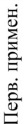 ПЛАН фактического землепользованиячасти территории кадастровых кварталов 59:16:0011201 г.Верещагино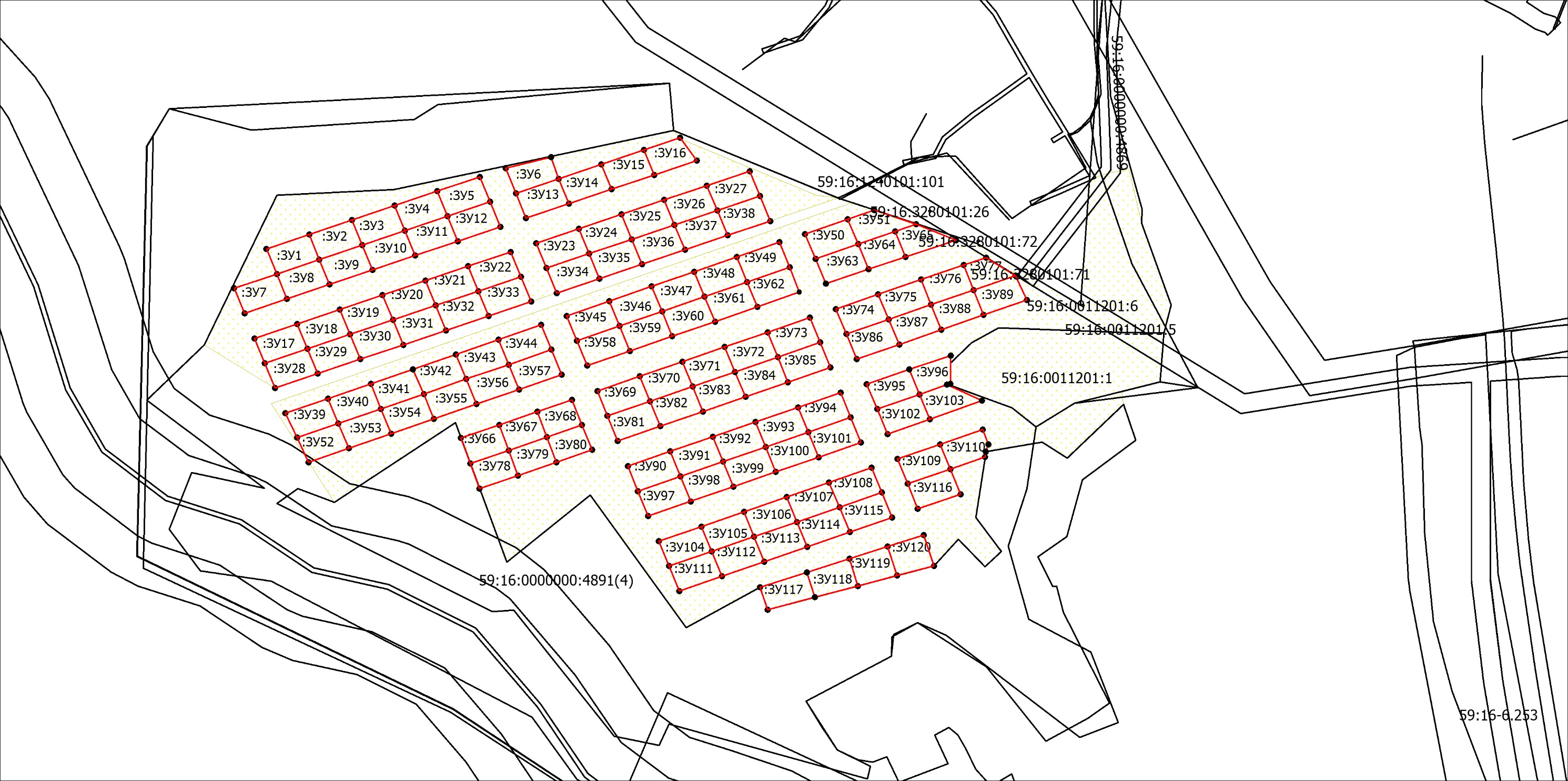 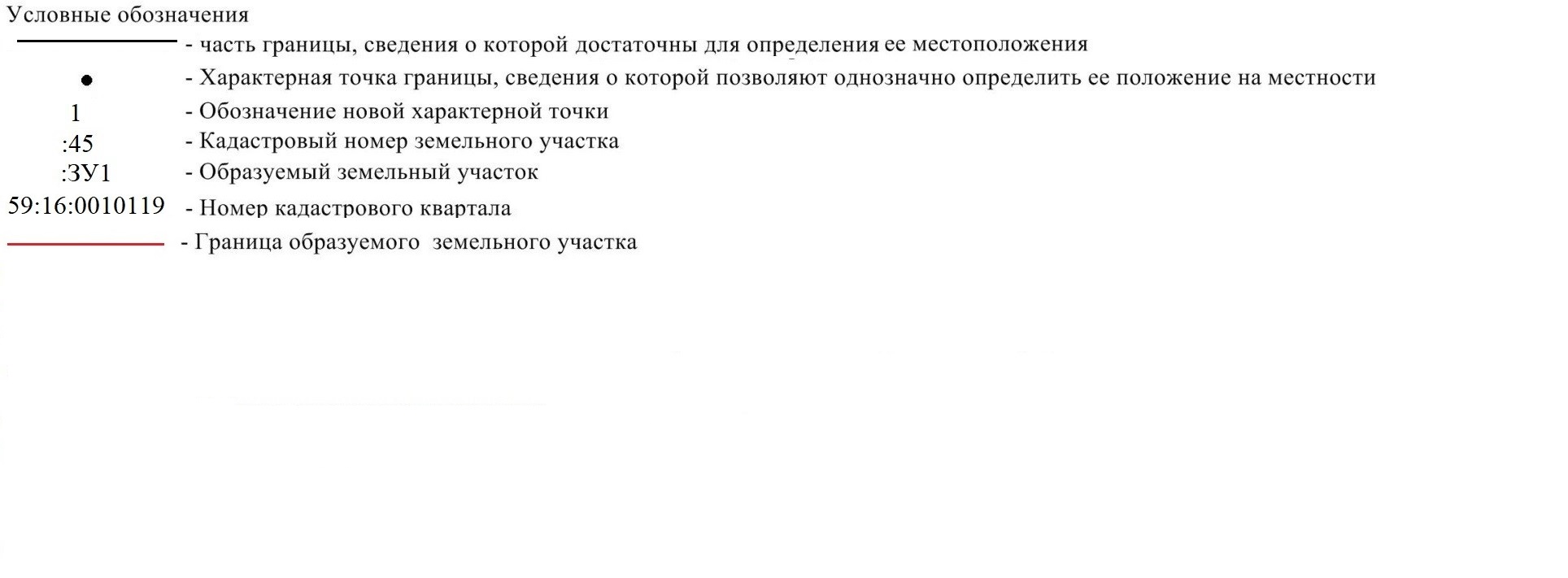 ПЛАН фактического землепользованиячасти территории кадастровых кварталов 59:16:0011201 г.ВерещагиноПЛАН фактического землепользованиячасти территории кадастровых кварталов 59:16:0011201 г.ВерещагиноПЛАН фактического землепользованиячасти территории кадастровых кварталов 59:16:0011201 г.ВерещагиноПЛАН фактического землепользованиячасти территории кадастровых кварталов 59:16:0011201 г.ВерещагиноПЛАН фактического землепользованиячасти территории кадастровых кварталов 59:16:0011201 г.ВерещагиноПЛАН фактического землепользованиячасти территории кадастровых кварталов 59:16:0011201 г.ВерещагиноПЛАН фактического землепользованиячасти территории кадастровых кварталов 59:16:0011201 г.ВерещагиноПЛАН фактического землепользованиячасти территории кадастровых кварталов 59:16:0011201 г.ВерещагиноПЛАН фактического землепользованиячасти территории кадастровых кварталов 59:16:0011201 г.ВерещагиноПЛАН фактического землепользованиячасти территории кадастровых кварталов 59:16:0011201 г.ВерещагиноПЛАН фактического землепользованиячасти территории кадастровых кварталов 59:16:0011201 г.ВерещагиноПЛАН фактического землепользованиячасти территории кадастровых кварталов 59:16:0011201 г.ВерещагиноПЛАН фактического землепользованиячасти территории кадастровых кварталов 59:16:0011201 г.ВерещагиноПЛАН фактического землепользованиячасти территории кадастровых кварталов 59:16:0011201 г.ВерещагиноПЛАН фактического землепользованиячасти территории кадастровых кварталов 59:16:0011201 г.ВерещагиноПЛАН фактического землепользованиячасти территории кадастровых кварталов 59:16:0011201 г.ВерещагиноПЛАН фактического землепользованиячасти территории кадастровых кварталов 59:16:0011201 г.ВерещагиноПЛАН фактического землепользованиячасти территории кадастровых кварталов 59:16:0011201 г.ВерещагиноПЛАН фактического землепользованиячасти территории кадастровых кварталов 59:16:0011201 г.ВерещагиноПЛАН фактического землепользованиячасти территории кадастровых кварталов 59:16:0011201 г.ВерещагиноПЛАН фактического землепользованиячасти территории кадастровых кварталов 59:16:0011201 г.ВерещагиноПЛАН фактического землепользованиячасти территории кадастровых кварталов 59:16:0011201 г.ВерещагиноПЛАН фактического землепользованиячасти территории кадастровых кварталов 59:16:0011201 г.ВерещагиноПЛАН фактического землепользованиячасти территории кадастровых кварталов 59:16:0011201 г.ВерещагиноПЛАН фактического землепользованиячасти территории кадастровых кварталов 59:16:0011201 г.ВерещагиноПЛАН фактического землепользованиячасти территории кадастровых кварталов 59:16:0011201 г.ВерещагиноПЛАН фактического землепользованиячасти территории кадастровых кварталов 59:16:0011201 г.ВерещагиноПЛАН фактического землепользованиячасти территории кадастровых кварталов 59:16:0011201 г.ВерещагиноПЛАН фактического землепользованиячасти территории кадастровых кварталов 59:16:0011201 г.Верещагино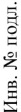 ПЛАН фактического землепользованиячасти территории кадастровых кварталов 59:16:0011201 г.ВерещагиноПЛАН фактического землепользованиячасти территории кадастровых кварталов 59:16:0011201 г.ВерещагиноПЛАН фактического землепользованиячасти территории кадастровых кварталов 59:16:0011201 г.ВерещагиноПЛАН фактического землепользованиячасти территории кадастровых кварталов 59:16:0011201 г.ВерещагиноПЛАН фактического землепользованиячасти территории кадастровых кварталов 59:16:0011201 г.ВерещагиноПЛАН фактического землепользованиячасти территории кадастровых кварталов 59:16:0011201 г.ВерещагиноПЛАН фактического землепользованиячасти территории кадастровых кварталов 59:16:0011201 г.ВерещагиноПЛАН фактического землепользованиячасти территории кадастровых кварталов 59:16:0011201 г.ВерещагиноПЛАН фактического землепользованиячасти территории кадастровых кварталов 59:16:0011201 г.ВерещагиноПЛАН фактического землепользованиячасти территории кадастровых кварталов 59:16:0011201 г.Верещагино=ПЛАН фактического землепользованиячасти территории кадастровых кварталов 59:16:0011201 г.ВерещагиноПЛАН фактического землепользованиячасти территории кадастровых кварталов 59:16:0011201 г.ВерещагиноПЛАН фактического землепользованиячасти территории кадастровых кварталов 59:16:0011201 г.ВерещагиноПЛАН фактического землепользованиячасти территории кадастровых кварталов 59:16:0011201 г.ВерещагиноПЛАН фактического землепользованиячасти территории кадастровых кварталов 59:16:0011201 г.ВерещагиноПЛАН фактического землепользованиячасти территории кадастровых кварталов 59:16:0011201 г.ВерещагиноПЛАН фактического землепользованиячасти территории кадастровых кварталов 59:16:0011201 г.ВерещагиноПЛАН фактического землепользованиячасти территории кадастровых кварталов 59:16:0011201 г.ВерещагиноПЛАН фактического землепользованиячасти территории кадастровых кварталов 59:16:0011201 г.ВерещагиноПЛАН фактического землепользованиячасти территории кадастровых кварталов 59:16:0011201 г.Верещагино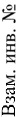 ПЛАН фактического землепользованиячасти территории кадастровых кварталов 59:16:0011201 г.ВерещагиноПЛАН фактического землепользованиячасти территории кадастровых кварталов 59:16:0011201 г.ВерещагиноПЛАН фактического землепользованиячасти территории кадастровых кварталов 59:16:0011201 г.ВерещагиноПЛАН фактического землепользованиячасти территории кадастровых кварталов 59:16:0011201 г.ВерещагиноПЛАН фактического землепользованиячасти территории кадастровых кварталов 59:16:0011201 г.ВерещагиноПЛАН фактического землепользованиячасти территории кадастровых кварталов 59:16:0011201 г.ВерещагиноПЛАН фактического землепользованиячасти территории кадастровых кварталов 59:16:0011201 г.ВерещагиноПЛАН фактического землепользованиячасти территории кадастровых кварталов 59:16:0011201 г.ВерещагиноПЛАН фактического землепользованиячасти территории кадастровых кварталов 59:16:0011201 г.ВерещагиноПЛАН фактического землепользованиячасти территории кадастровых кварталов 59:16:0011201 г.Верещагино2-2021-ППТ/ПМ2-2021-ППТ/ПМ2-2021-ППТ/ПМ2-2021-ППТ/ПМ2-2021-ППТ/ПМ2-2021-ППТ/ПМ2-2021-ППТ/ПМ2-2021-ППТ/ПМПермский край, Верещагинский городской округ, г.ВерещагиноПермский край, Верещагинский городской округ, г.ВерещагиноПермский край, Верещагинский городской округ, г.ВерещагиноПермский край, Верещагинский городской округ, г.ВерещагиноПермский край, Верещагинский городской округ, г.ВерещагиноПермский край, Верещагинский городской округ, г.ВерещагиноПермский край, Верещагинский городской округ, г.ВерещагиноПермский край, Верещагинский городской округ, г.Верещагино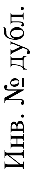 Пермский край, Верещагинский городской округ, г.ВерещагиноПермский край, Верещагинский городской округ, г.ВерещагиноПермский край, Верещагинский городской округ, г.ВерещагиноПермский край, Верещагинский городской округ, г.ВерещагиноИзм.ЛистNo  докум .ПодписьДатаПермский край, Верещагинский городской округ, г.ВерещагиноПермский край, Верещагинский городской округ, г.ВерещагиноПермский край, Верещагинский городской округ, г.ВерещагиноПермский край, Верещагинский городской округ, г.Верещагинопроект планировки и проект межевания территории части кадастрового квартала 59:16:0011201СтадияЛистЛистовпроект планировки и проект межевания территории части кадастрового квартала 59:16:0011201ПМ/ППТ3637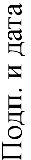 проект планировки и проект межевания территории части кадастрового квартала 59:16:0011201ПМ/ППТ3637ИсполнительИсполнительЕ.С. АлампиеваПлан фактического землепользованиям 1:2000ООО «Бюро кадастровых инженеров»ООО «Бюро кадастровых инженеров»ООО «Бюро кадастровых инженеров»План фактического землепользованиям 1:2000ООО «Бюро кадастровых инженеров»ООО «Бюро кадастровых инженеров»ООО «Бюро кадастровых инженеров»План фактического землепользованиям 1:2000ООО «Бюро кадастровых инженеров»ООО «Бюро кадастровых инженеров»ООО «Бюро кадастровых инженеров»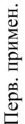 ЧЕРТЕЖ МЕЖЕВАНИЯчасти территории кадастровых кварталов 59:16:0011201 в г.Верещагино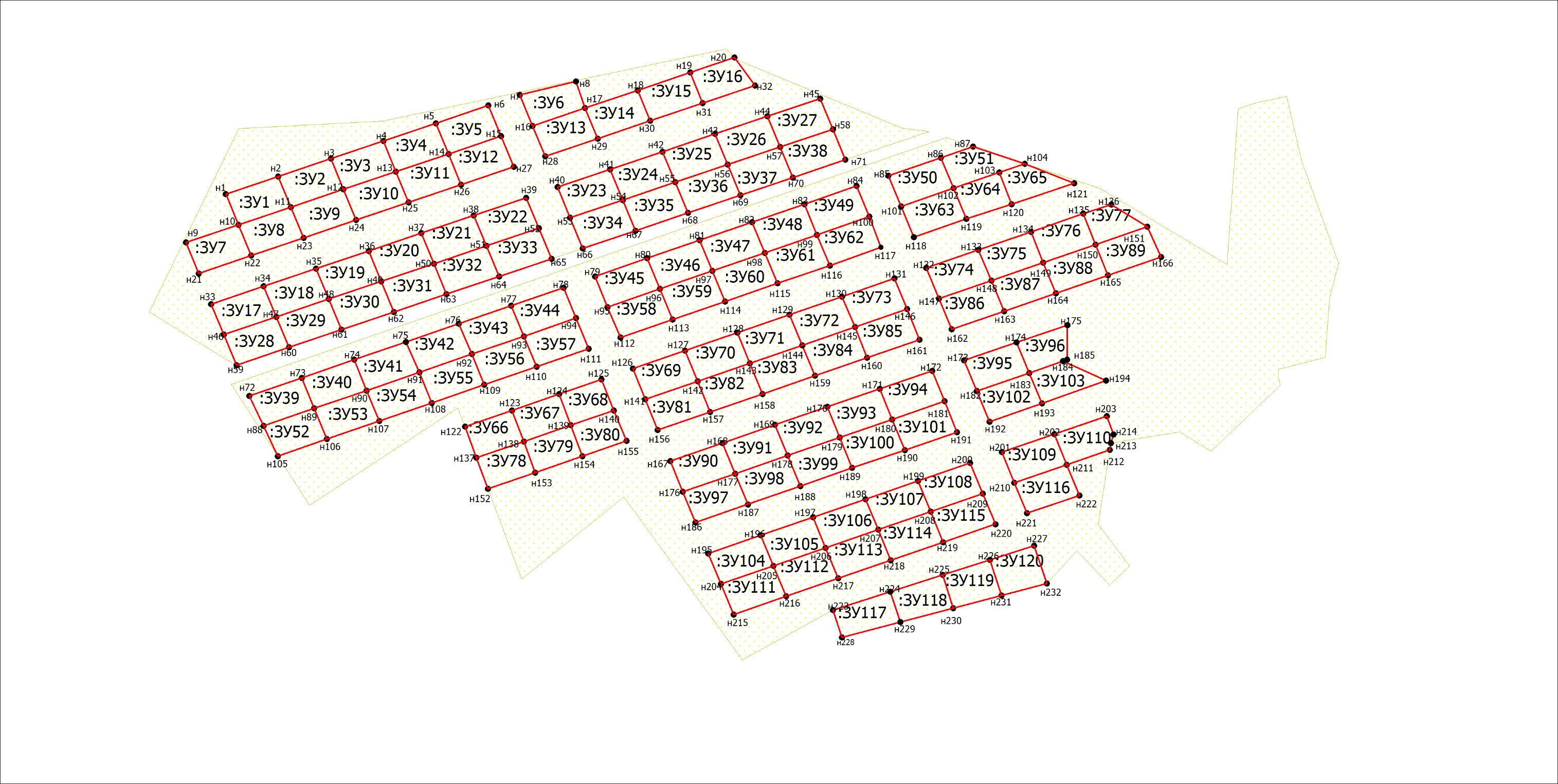 ЧЕРТЕЖ МЕЖЕВАНИЯчасти территории кадастровых кварталов 59:16:0011201 в г.ВерещагиноЧЕРТЕЖ МЕЖЕВАНИЯчасти территории кадастровых кварталов 59:16:0011201 в г.ВерещагиноЧЕРТЕЖ МЕЖЕВАНИЯчасти территории кадастровых кварталов 59:16:0011201 в г.ВерещагиноЧЕРТЕЖ МЕЖЕВАНИЯчасти территории кадастровых кварталов 59:16:0011201 в г.ВерещагиноЧЕРТЕЖ МЕЖЕВАНИЯчасти территории кадастровых кварталов 59:16:0011201 в г.ВерещагиноЧЕРТЕЖ МЕЖЕВАНИЯчасти территории кадастровых кварталов 59:16:0011201 в г.ВерещагиноЧЕРТЕЖ МЕЖЕВАНИЯчасти территории кадастровых кварталов 59:16:0011201 в г.ВерещагиноЧЕРТЕЖ МЕЖЕВАНИЯчасти территории кадастровых кварталов 59:16:0011201 в г.ВерещагиноЧЕРТЕЖ МЕЖЕВАНИЯчасти территории кадастровых кварталов 59:16:0011201 в г.ВерещагиноЧЕРТЕЖ МЕЖЕВАНИЯчасти территории кадастровых кварталов 59:16:0011201 в г.ВерещагиноЧЕРТЕЖ МЕЖЕВАНИЯчасти территории кадастровых кварталов 59:16:0011201 в г.ВерещагиноЧЕРТЕЖ МЕЖЕВАНИЯчасти территории кадастровых кварталов 59:16:0011201 в г.ВерещагиноЧЕРТЕЖ МЕЖЕВАНИЯчасти территории кадастровых кварталов 59:16:0011201 в г.ВерещагиноЧЕРТЕЖ МЕЖЕВАНИЯчасти территории кадастровых кварталов 59:16:0011201 в г.ВерещагиноЧЕРТЕЖ МЕЖЕВАНИЯчасти территории кадастровых кварталов 59:16:0011201 в г.ВерещагиноЧЕРТЕЖ МЕЖЕВАНИЯчасти территории кадастровых кварталов 59:16:0011201 в г.ВерещагиноЧЕРТЕЖ МЕЖЕВАНИЯчасти территории кадастровых кварталов 59:16:0011201 в г.ВерещагиноЧЕРТЕЖ МЕЖЕВАНИЯчасти территории кадастровых кварталов 59:16:0011201 в г.ВерещагиноЧЕРТЕЖ МЕЖЕВАНИЯчасти территории кадастровых кварталов 59:16:0011201 в г.ВерещагиноЧЕРТЕЖ МЕЖЕВАНИЯчасти территории кадастровых кварталов 59:16:0011201 в г.ВерещагиноЧЕРТЕЖ МЕЖЕВАНИЯчасти территории кадастровых кварталов 59:16:0011201 в г.ВерещагиноЧЕРТЕЖ МЕЖЕВАНИЯчасти территории кадастровых кварталов 59:16:0011201 в г.ВерещагиноЧЕРТЕЖ МЕЖЕВАНИЯчасти территории кадастровых кварталов 59:16:0011201 в г.ВерещагиноЧЕРТЕЖ МЕЖЕВАНИЯчасти территории кадастровых кварталов 59:16:0011201 в г.ВерещагиноЧЕРТЕЖ МЕЖЕВАНИЯчасти территории кадастровых кварталов 59:16:0011201 в г.ВерещагиноЧЕРТЕЖ МЕЖЕВАНИЯчасти территории кадастровых кварталов 59:16:0011201 в г.ВерещагиноЧЕРТЕЖ МЕЖЕВАНИЯчасти территории кадастровых кварталов 59:16:0011201 в г.ВерещагиноЧЕРТЕЖ МЕЖЕВАНИЯчасти территории кадастровых кварталов 59:16:0011201 в г.ВерещагиноЧЕРТЕЖ МЕЖЕВАНИЯчасти территории кадастровых кварталов 59:16:0011201 в г.Верещагино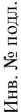 ЧЕРТЕЖ МЕЖЕВАНИЯчасти территории кадастровых кварталов 59:16:0011201 в г.ВерещагиноЧЕРТЕЖ МЕЖЕВАНИЯчасти территории кадастровых кварталов 59:16:0011201 в г.ВерещагиноЧЕРТЕЖ МЕЖЕВАНИЯчасти территории кадастровых кварталов 59:16:0011201 в г.ВерещагиноЧЕРТЕЖ МЕЖЕВАНИЯчасти территории кадастровых кварталов 59:16:0011201 в г.ВерещагиноЧЕРТЕЖ МЕЖЕВАНИЯчасти территории кадастровых кварталов 59:16:0011201 в г.ВерещагиноЧЕРТЕЖ МЕЖЕВАНИЯчасти территории кадастровых кварталов 59:16:0011201 в г.ВерещагиноЧЕРТЕЖ МЕЖЕВАНИЯчасти территории кадастровых кварталов 59:16:0011201 в г.ВерещагиноЧЕРТЕЖ МЕЖЕВАНИЯчасти территории кадастровых кварталов 59:16:0011201 в г.ВерещагиноЧЕРТЕЖ МЕЖЕВАНИЯчасти территории кадастровых кварталов 59:16:0011201 в г.ВерещагиноЧЕРТЕЖ МЕЖЕВАНИЯчасти территории кадастровых кварталов 59:16:0011201 в г.Верещагино=ЧЕРТЕЖ МЕЖЕВАНИЯчасти территории кадастровых кварталов 59:16:0011201 в г.ВерещагиноЧЕРТЕЖ МЕЖЕВАНИЯчасти территории кадастровых кварталов 59:16:0011201 в г.ВерещагиноЧЕРТЕЖ МЕЖЕВАНИЯчасти территории кадастровых кварталов 59:16:0011201 в г.ВерещагиноЧЕРТЕЖ МЕЖЕВАНИЯчасти территории кадастровых кварталов 59:16:0011201 в г.ВерещагиноЧЕРТЕЖ МЕЖЕВАНИЯчасти территории кадастровых кварталов 59:16:0011201 в г.ВерещагиноЧЕРТЕЖ МЕЖЕВАНИЯчасти территории кадастровых кварталов 59:16:0011201 в г.ВерещагиноЧЕРТЕЖ МЕЖЕВАНИЯчасти территории кадастровых кварталов 59:16:0011201 в г.ВерещагиноЧЕРТЕЖ МЕЖЕВАНИЯчасти территории кадастровых кварталов 59:16:0011201 в г.ВерещагиноЧЕРТЕЖ МЕЖЕВАНИЯчасти территории кадастровых кварталов 59:16:0011201 в г.ВерещагиноЧЕРТЕЖ МЕЖЕВАНИЯчасти территории кадастровых кварталов 59:16:0011201 в г.ВерещагиноЧЕРТЕЖ МЕЖЕВАНИЯчасти территории кадастровых кварталов 59:16:0011201 в г.ВерещагиноЧЕРТЕЖ МЕЖЕВАНИЯчасти территории кадастровых кварталов 59:16:0011201 в г.ВерещагиноЧЕРТЕЖ МЕЖЕВАНИЯчасти территории кадастровых кварталов 59:16:0011201 в г.ВерещагиноЧЕРТЕЖ МЕЖЕВАНИЯчасти территории кадастровых кварталов 59:16:0011201 в г.ВерещагиноЧЕРТЕЖ МЕЖЕВАНИЯчасти территории кадастровых кварталов 59:16:0011201 в г.ВерещагиноЧЕРТЕЖ МЕЖЕВАНИЯчасти территории кадастровых кварталов 59:16:0011201 в г.ВерещагиноЧЕРТЕЖ МЕЖЕВАНИЯчасти территории кадастровых кварталов 59:16:0011201 в г.ВерещагиноЧЕРТЕЖ МЕЖЕВАНИЯчасти территории кадастровых кварталов 59:16:0011201 в г.ВерещагиноЧЕРТЕЖ МЕЖЕВАНИЯчасти территории кадастровых кварталов 59:16:0011201 в г.ВерещагиноЧЕРТЕЖ МЕЖЕВАНИЯчасти территории кадастровых кварталов 59:16:0011201 в г.Верещагино2-2021-ППТ/ПМ2-2021-ППТ/ПМ2-2021-ППТ/ПМ2-2021-ППТ/ПМ2-2021-ППТ/ПМ2-2021-ППТ/ПМ2-2021-ППТ/ПМ2-2021-ППТ/ПМПермский край, Верещагинский городской округ, г.ВерещагиноПермский край, Верещагинский городской округ, г.ВерещагиноПермский край, Верещагинский городской округ, г.ВерещагиноПермский край, Верещагинский городской округ, г.ВерещагиноПермский край, Верещагинский городской округ, г.ВерещагиноПермский край, Верещагинский городской округ, г.ВерещагиноПермский край, Верещагинский городской округ, г.ВерещагиноПермский край, Верещагинский городской округ, г.Верещагино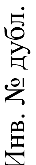 Пермский край, Верещагинский городской округ, г.ВерещагиноПермский край, Верещагинский городской округ, г.ВерещагиноПермский край, Верещагинский городской округ, г.ВерещагиноПермский край, Верещагинский городской округ, г.ВерещагиноИзм.ЛистNo докум.ПодписьДатаПермский край, Верещагинский городской округ, г.ВерещагиноПермский край, Верещагинский городской округ, г.ВерещагиноПермский край, Верещагинский городской округ, г.ВерещагиноПермский край, Верещагинский городской округ, г.Верещагинопроект планировки и проект межевания территории части кадастрового квартала 59:16:0011201СтадияЛистЛистовпроект планировки и проект межевания территории части кадастрового квартала 59:16:0011201ПМ/ППТ3737проект планировки и проект межевания территории части кадастрового квартала 59:16:0011201ПМ/ППТ3737Исполните льИсполните льЕ.С.АлампиеваЧертеж  межеваниям 1:2000ООО «Бюро кадастровых инженеров»ООО «Бюро кадастровых инженеров»ООО «Бюро кадастровых инженеров»Чертеж  межеваниям 1:2000ООО «Бюро кадастровых инженеров»ООО «Бюро кадастровых инженеров»ООО «Бюро кадастровых инженеров»Чертеж  межеваниям 1:2000ООО «Бюро кадастровых инженеров»ООО «Бюро кадастровых инженеров»ООО «Бюро кадастровых инженеров»